ร่าง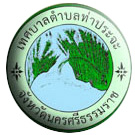  เทศบัญญัติเรื่องงบประมาณรายจ่าย ประจำปีงบประมาณ พ.ศ.2567เทศบาลตำบลท่าประจะอำเภอชะอวด   จังหวัดนครศรีธรรมราชสารบัญเรื่อง												หน้าส่วนที่	1	คำแถลงประกอบงบประมาณรายจ่าย ประจำปีงบประมาณ พ.ศ.2567			4 - 6		คำแถลงประกอบงบประมาณรายจ่าย ประจำปีงบประมาณ พ.ศ.2567 (รายรับ)	7		คำแถลงประกอบงบประมาณรายจ่าย ประจำปีงบประมาณ พ.ศ.2567 (รายจ่าย)	8ส่วนที่	2	งบประมาณรายจ่าย ประจำปีงบประมาณ พ.ศ.2567				9		บันทึกหลักการและเหตุผลประกอบร่างเทศบัญญัติงบประมาณรายจ่าย		10		รายจ่ายตามงานและงบรายจ่าย			- แผนงานงบกลาง							11			- แผนงานบริหารงานทั่วไป						12			- แผนงานการรักษาความสงบภายใน					13			- แผนงานการศึกษา							14			- แผนงานสาธารณสุข							15- แผนงานสังคมสงเคราะห์						16			- แผนงานเคหะและชุมชน							17			- แผนงานสร้างความเข้มแข็งของชุมชน					18			- แผนงานศาสนา วัฒนธรรม และนันทนาการ				19			- แผนงานอุตสาหกรรมและการโยธา					20			- แผนงานการเกษตร							21		เทศบัญญัติงบประมาณรายจ่าย ประจำปีงบประมาณ พ.ศ.2567			22 - 23		รายงานประมาณการรายรับ							24 - 26		รายงานรายละเอียดประมาณการรายรับงบประมาณรายจ่ายทั่วไป			27 - 30		ประจำปีงบประมาณ พ.ศ.2567		รายงานประมาณการรายจ่าย ประจำปีงบประมาณ พ.ศ.2567			31 - 63		รายละเอียดประมาณการรายจ่ายทั่วไป ประจำปีงบประมาณ พ.ศ.2567			- งานงบกลาง							          64 - 69			- งานบริหารทั่วไป							70 - 92			- งานวางแผนสถิติและวิชาการ					          93 - 94- งานบริหารงานคลัง						          95 -102- งานควบคุมภายในและการตรวจสอบภายใน			          103			- งานป้องกันและบรรเทาสาธารณภัย				          104 - 108			- งานบริหารทั่วไปเกี่ยวกับการศึกษา				          109			- งานก่อนระดับวัยเรียนและประถมศึกษา				          110 - 117			- งานบริหารทั่วไปเกี่ยวกับสาธารณสุขและสาธารณสุขอื่น		          118 - 120- งานสวัสดิการสังคมและสังคมสงเคราะห์				          121- งานสวนสาธารณะ				         			122- งานกำจัดขยะมูลฝอยและสิ่งปฏิกูล				          123 - 124			- งานส่งเสริมและสนับสนุนความเข้มแข็งของชุมชน    	          	          125 - 126 - งานกีฬาและนันทนาการ					          127 - 128 - งานศาสนาวัฒนธรรมท้องถิ่น					          129 - 130 			- งานก่อสร้าง							          131 - 141			- งานส่งเสริมการเกษตร						          142		เทศบัญญัติงบประมาณรายจ่าย						          143 - 150ส่วนที่ 1คำแถลงประกอบงบประมาณรายจ่ายประจำปีงบประมาณ พ.ศ.2567ของเทศบาลตำบลท่าประจะอำเภอชะอวด   จังหวัดนครศรีธรรมราชส่วนที่ 2เทศบัญญัติเรื่องงบประมาณรายจ่ายประจำปีงบประมาณ พ.ศ.2567ของเทศบาลตำบลท่าประจะอำเภอชะอวด  จังหวัดนครศรีธรรมราชเทศบัญญัติงบประมาณรายจ่ายประจำปีงบประมาณ พ.ศ.2567เทศบาลตำบลท่าประจะอำเภอชะอวด จังหวัดนครศรีธรรมราช	โดยที่เป็นการสมควรตั้งงบประมาณรายจ่ายประจำปีงบประมาณ พ.ศ.2567 อาศัยอำนาจตามความในพระราชบัญญัติเทศบาล   มาตรา 65 จึงตราเทศบัญญัติขึ้นไว้โดยความเห็นชอบของสภาเทศบาลตำบลท่าประจะและผู้ว่าราชการจังหวัดนครศรีธรรมราช ดังต่อไปนี้	ข้อ 1 เทศบัญญัตินี้เรียกว่าเทศบัญญัติงบประมาณรายจ่ายประจำปีงบประมาณ พ.ศ.2567	ข้อ 2 เทศบัญญัตินี้ให้ใช้บังคับตั้งแต่วันที่ 1 ตุลาคม พ.ศ.2566 เป็นต้นไป	ข้อ 3 งบประมาณรายจ่ายประจำปีงบประมาณ พ.ศ.2567 เป็นจำนวนรวมทั้งสิ้น 45,300,000  บาท	ข้อ 4 งบประมาณรายจ่ายทั่วไป จ่ายจากรายได้จัดเก็บเอง หมวดภาษีจัดสรร และหมวดเงินอุดหนุนทั่วไป   เป็นจำนวน รวมทั้งสิ้น 45,300,000  บาท โดยแยกรายละเอียดตามแผนงานได้ดังนี้ข้อ 5.  งบประมาณรายจ่ายเฉพาะการ จ่ายจากรายได้ เป็นจำนวนรวมทั้งสิ้น 0  บาท ดังนี้ข้อ 6 ให้นายกเทศมนตรีตำบลท่าประจะปฏิบัติการเบิกจ่ายเงินงบประมาณที่ได้รับอนุมัติให้เป็นไปตามระเบียบกระทรวงมหาดไทยว่าด้วยวิธีการงบประมาณขององค์กรปกครองส่วนท้องถิ่น และระเบียบกระทรวงมหาดไทยว่าด้วยวิธีการรับเงิน การเบิกจ่ายเงิน การฝากเงิน การเก็บรักษาเงิน และการตรวจเงินขององค์กรปกครองส่วนท้องถิ่นข้อ 7 ให้นายกเทศมนตรีตำบลท่าประจะมีหน้าที่รักษาการให้เป็นไปตามเทศบัญญัตินี้				ประกาศ ณ วันที่ ......................................................................									(ลงนาม)...................................................							        	             (นายนิตย์  แก้วขุนราม)							            ตำแหน่ง นายกเทศมนตรีตำบลท่าประจะ		เห็นชอบ							  (ลงนาม).........................................................							                 (นายวิระชัย  ชุมแก้ว)							ตำแหน่ง นายอำเภอชะอวด  ปฏิบัติราชการแทน        ผู้ว่าราชการจังหวัดนครศรีธรรมราช							คำแถลงงบประมาณคำแถลงงบประมาณคำแถลงงบประมาณคำแถลงงบประมาณคำแถลงงบประมาณคำแถลงงบประมาณคำแถลงงบประมาณคำแถลงงบประมาณคำแถลงงบประมาณคำแถลงงบประมาณคำแถลงงบประมาณคำแถลงงบประมาณคำแถลงงบประมาณประกอบงบประมาณรายจ่ายประจำปีงบประมาณ พ.ศ. 2567ประกอบงบประมาณรายจ่ายประจำปีงบประมาณ พ.ศ. 2567ประกอบงบประมาณรายจ่ายประจำปีงบประมาณ พ.ศ. 2567ประกอบงบประมาณรายจ่ายประจำปีงบประมาณ พ.ศ. 2567ประกอบงบประมาณรายจ่ายประจำปีงบประมาณ พ.ศ. 2567ประกอบงบประมาณรายจ่ายประจำปีงบประมาณ พ.ศ. 2567ประกอบงบประมาณรายจ่ายประจำปีงบประมาณ พ.ศ. 2567ประกอบงบประมาณรายจ่ายประจำปีงบประมาณ พ.ศ. 2567ประกอบงบประมาณรายจ่ายประจำปีงบประมาณ พ.ศ. 2567ประกอบงบประมาณรายจ่ายประจำปีงบประมาณ พ.ศ. 2567ประกอบงบประมาณรายจ่ายประจำปีงบประมาณ พ.ศ. 2567ประกอบงบประมาณรายจ่ายประจำปีงบประมาณ พ.ศ. 2567ประกอบงบประมาณรายจ่ายประจำปีงบประมาณ พ.ศ. 2567ท่านประธานสภาฯ และสมาชิกสภาเทศบาลตำบลท่าประจะท่านประธานสภาฯ และสมาชิกสภาเทศบาลตำบลท่าประจะท่านประธานสภาฯ และสมาชิกสภาเทศบาลตำบลท่าประจะท่านประธานสภาฯ และสมาชิกสภาเทศบาลตำบลท่าประจะท่านประธานสภาฯ และสมาชิกสภาเทศบาลตำบลท่าประจะท่านประธานสภาฯ และสมาชิกสภาเทศบาลตำบลท่าประจะท่านประธานสภาฯ และสมาชิกสภาเทศบาลตำบลท่าประจะท่านประธานสภาฯ และสมาชิกสภาเทศบาลตำบลท่าประจะท่านประธานสภาฯ และสมาชิกสภาเทศบาลตำบลท่าประจะท่านประธานสภาฯ และสมาชิกสภาเทศบาลตำบลท่าประจะท่านประธานสภาฯ และสมาชิกสภาเทศบาลตำบลท่าประจะท่านประธานสภาฯ และสมาชิกสภาเทศบาลตำบลท่าประจะท่านประธานสภาฯ และสมาชิกสภาเทศบาลตำบลท่าประจะ           บัดนี้ ถึงเวลาที่ผู้บริหารท้องถิ่นของเทศบาลตำบลท่าประจะ จะได้เสนอร่างเทศบัญญัติงบประมาณรายจ่ายประจำปีต่อสภาเทศบาลตำบลท่าประจะอีกครั้งหนึ่ง ฉะนั้น ในโอกาสนี้ ผู้บริหารท้องถิ่นเทศบาลตำบลท่าประจะ จึงขอชี้แจงให้ท่านประธานและสมาชิกทุกท่านได้ทราบถึงสถานะการคลัง ตลอดจนหลักการและแนวนโยบายการดำเนินการ ในปีงบประมาณ พ.ศ. 2567 ดังต่อไปนี้           บัดนี้ ถึงเวลาที่ผู้บริหารท้องถิ่นของเทศบาลตำบลท่าประจะ จะได้เสนอร่างเทศบัญญัติงบประมาณรายจ่ายประจำปีต่อสภาเทศบาลตำบลท่าประจะอีกครั้งหนึ่ง ฉะนั้น ในโอกาสนี้ ผู้บริหารท้องถิ่นเทศบาลตำบลท่าประจะ จึงขอชี้แจงให้ท่านประธานและสมาชิกทุกท่านได้ทราบถึงสถานะการคลัง ตลอดจนหลักการและแนวนโยบายการดำเนินการ ในปีงบประมาณ พ.ศ. 2567 ดังต่อไปนี้           บัดนี้ ถึงเวลาที่ผู้บริหารท้องถิ่นของเทศบาลตำบลท่าประจะ จะได้เสนอร่างเทศบัญญัติงบประมาณรายจ่ายประจำปีต่อสภาเทศบาลตำบลท่าประจะอีกครั้งหนึ่ง ฉะนั้น ในโอกาสนี้ ผู้บริหารท้องถิ่นเทศบาลตำบลท่าประจะ จึงขอชี้แจงให้ท่านประธานและสมาชิกทุกท่านได้ทราบถึงสถานะการคลัง ตลอดจนหลักการและแนวนโยบายการดำเนินการ ในปีงบประมาณ พ.ศ. 2567 ดังต่อไปนี้           บัดนี้ ถึงเวลาที่ผู้บริหารท้องถิ่นของเทศบาลตำบลท่าประจะ จะได้เสนอร่างเทศบัญญัติงบประมาณรายจ่ายประจำปีต่อสภาเทศบาลตำบลท่าประจะอีกครั้งหนึ่ง ฉะนั้น ในโอกาสนี้ ผู้บริหารท้องถิ่นเทศบาลตำบลท่าประจะ จึงขอชี้แจงให้ท่านประธานและสมาชิกทุกท่านได้ทราบถึงสถานะการคลัง ตลอดจนหลักการและแนวนโยบายการดำเนินการ ในปีงบประมาณ พ.ศ. 2567 ดังต่อไปนี้           บัดนี้ ถึงเวลาที่ผู้บริหารท้องถิ่นของเทศบาลตำบลท่าประจะ จะได้เสนอร่างเทศบัญญัติงบประมาณรายจ่ายประจำปีต่อสภาเทศบาลตำบลท่าประจะอีกครั้งหนึ่ง ฉะนั้น ในโอกาสนี้ ผู้บริหารท้องถิ่นเทศบาลตำบลท่าประจะ จึงขอชี้แจงให้ท่านประธานและสมาชิกทุกท่านได้ทราบถึงสถานะการคลัง ตลอดจนหลักการและแนวนโยบายการดำเนินการ ในปีงบประมาณ พ.ศ. 2567 ดังต่อไปนี้           บัดนี้ ถึงเวลาที่ผู้บริหารท้องถิ่นของเทศบาลตำบลท่าประจะ จะได้เสนอร่างเทศบัญญัติงบประมาณรายจ่ายประจำปีต่อสภาเทศบาลตำบลท่าประจะอีกครั้งหนึ่ง ฉะนั้น ในโอกาสนี้ ผู้บริหารท้องถิ่นเทศบาลตำบลท่าประจะ จึงขอชี้แจงให้ท่านประธานและสมาชิกทุกท่านได้ทราบถึงสถานะการคลัง ตลอดจนหลักการและแนวนโยบายการดำเนินการ ในปีงบประมาณ พ.ศ. 2567 ดังต่อไปนี้           บัดนี้ ถึงเวลาที่ผู้บริหารท้องถิ่นของเทศบาลตำบลท่าประจะ จะได้เสนอร่างเทศบัญญัติงบประมาณรายจ่ายประจำปีต่อสภาเทศบาลตำบลท่าประจะอีกครั้งหนึ่ง ฉะนั้น ในโอกาสนี้ ผู้บริหารท้องถิ่นเทศบาลตำบลท่าประจะ จึงขอชี้แจงให้ท่านประธานและสมาชิกทุกท่านได้ทราบถึงสถานะการคลัง ตลอดจนหลักการและแนวนโยบายการดำเนินการ ในปีงบประมาณ พ.ศ. 2567 ดังต่อไปนี้           บัดนี้ ถึงเวลาที่ผู้บริหารท้องถิ่นของเทศบาลตำบลท่าประจะ จะได้เสนอร่างเทศบัญญัติงบประมาณรายจ่ายประจำปีต่อสภาเทศบาลตำบลท่าประจะอีกครั้งหนึ่ง ฉะนั้น ในโอกาสนี้ ผู้บริหารท้องถิ่นเทศบาลตำบลท่าประจะ จึงขอชี้แจงให้ท่านประธานและสมาชิกทุกท่านได้ทราบถึงสถานะการคลัง ตลอดจนหลักการและแนวนโยบายการดำเนินการ ในปีงบประมาณ พ.ศ. 2567 ดังต่อไปนี้           บัดนี้ ถึงเวลาที่ผู้บริหารท้องถิ่นของเทศบาลตำบลท่าประจะ จะได้เสนอร่างเทศบัญญัติงบประมาณรายจ่ายประจำปีต่อสภาเทศบาลตำบลท่าประจะอีกครั้งหนึ่ง ฉะนั้น ในโอกาสนี้ ผู้บริหารท้องถิ่นเทศบาลตำบลท่าประจะ จึงขอชี้แจงให้ท่านประธานและสมาชิกทุกท่านได้ทราบถึงสถานะการคลัง ตลอดจนหลักการและแนวนโยบายการดำเนินการ ในปีงบประมาณ พ.ศ. 2567 ดังต่อไปนี้           บัดนี้ ถึงเวลาที่ผู้บริหารท้องถิ่นของเทศบาลตำบลท่าประจะ จะได้เสนอร่างเทศบัญญัติงบประมาณรายจ่ายประจำปีต่อสภาเทศบาลตำบลท่าประจะอีกครั้งหนึ่ง ฉะนั้น ในโอกาสนี้ ผู้บริหารท้องถิ่นเทศบาลตำบลท่าประจะ จึงขอชี้แจงให้ท่านประธานและสมาชิกทุกท่านได้ทราบถึงสถานะการคลัง ตลอดจนหลักการและแนวนโยบายการดำเนินการ ในปีงบประมาณ พ.ศ. 2567 ดังต่อไปนี้           บัดนี้ ถึงเวลาที่ผู้บริหารท้องถิ่นของเทศบาลตำบลท่าประจะ จะได้เสนอร่างเทศบัญญัติงบประมาณรายจ่ายประจำปีต่อสภาเทศบาลตำบลท่าประจะอีกครั้งหนึ่ง ฉะนั้น ในโอกาสนี้ ผู้บริหารท้องถิ่นเทศบาลตำบลท่าประจะ จึงขอชี้แจงให้ท่านประธานและสมาชิกทุกท่านได้ทราบถึงสถานะการคลัง ตลอดจนหลักการและแนวนโยบายการดำเนินการ ในปีงบประมาณ พ.ศ. 2567 ดังต่อไปนี้           บัดนี้ ถึงเวลาที่ผู้บริหารท้องถิ่นของเทศบาลตำบลท่าประจะ จะได้เสนอร่างเทศบัญญัติงบประมาณรายจ่ายประจำปีต่อสภาเทศบาลตำบลท่าประจะอีกครั้งหนึ่ง ฉะนั้น ในโอกาสนี้ ผู้บริหารท้องถิ่นเทศบาลตำบลท่าประจะ จึงขอชี้แจงให้ท่านประธานและสมาชิกทุกท่านได้ทราบถึงสถานะการคลัง ตลอดจนหลักการและแนวนโยบายการดำเนินการ ในปีงบประมาณ พ.ศ. 2567 ดังต่อไปนี้           บัดนี้ ถึงเวลาที่ผู้บริหารท้องถิ่นของเทศบาลตำบลท่าประจะ จะได้เสนอร่างเทศบัญญัติงบประมาณรายจ่ายประจำปีต่อสภาเทศบาลตำบลท่าประจะอีกครั้งหนึ่ง ฉะนั้น ในโอกาสนี้ ผู้บริหารท้องถิ่นเทศบาลตำบลท่าประจะ จึงขอชี้แจงให้ท่านประธานและสมาชิกทุกท่านได้ทราบถึงสถานะการคลัง ตลอดจนหลักการและแนวนโยบายการดำเนินการ ในปีงบประมาณ พ.ศ. 2567 ดังต่อไปนี้1. สถานะการคลัง1. สถานะการคลัง1. สถานะการคลัง1. สถานะการคลัง1. สถานะการคลัง1. สถานะการคลัง1. สถานะการคลัง1. สถานะการคลัง1. สถานะการคลัง1. สถานะการคลัง1. สถานะการคลัง1. สถานะการคลัง1.1 งบประมาณรายจ่ายทั่วไป1.1 งบประมาณรายจ่ายทั่วไป1.1 งบประมาณรายจ่ายทั่วไป1.1 งบประมาณรายจ่ายทั่วไป1.1 งบประมาณรายจ่ายทั่วไป1.1 งบประมาณรายจ่ายทั่วไป1.1 งบประมาณรายจ่ายทั่วไป1.1 งบประมาณรายจ่ายทั่วไป1.1 งบประมาณรายจ่ายทั่วไป1.1 งบประมาณรายจ่ายทั่วไป1.1 งบประมาณรายจ่ายทั่วไปในปีงบประมาณ พ.ศ. 2566 ณ วันที่ 30 กันยายน พ.ศ. 2566 องค์กรปกครองส่วนท้องถิ่นมีสถานะการเงิน ดังนี้ในปีงบประมาณ พ.ศ. 2566 ณ วันที่ 30 กันยายน พ.ศ. 2566 องค์กรปกครองส่วนท้องถิ่นมีสถานะการเงิน ดังนี้ในปีงบประมาณ พ.ศ. 2566 ณ วันที่ 30 กันยายน พ.ศ. 2566 องค์กรปกครองส่วนท้องถิ่นมีสถานะการเงิน ดังนี้ในปีงบประมาณ พ.ศ. 2566 ณ วันที่ 30 กันยายน พ.ศ. 2566 องค์กรปกครองส่วนท้องถิ่นมีสถานะการเงิน ดังนี้ในปีงบประมาณ พ.ศ. 2566 ณ วันที่ 30 กันยายน พ.ศ. 2566 องค์กรปกครองส่วนท้องถิ่นมีสถานะการเงิน ดังนี้ในปีงบประมาณ พ.ศ. 2566 ณ วันที่ 30 กันยายน พ.ศ. 2566 องค์กรปกครองส่วนท้องถิ่นมีสถานะการเงิน ดังนี้ในปีงบประมาณ พ.ศ. 2566 ณ วันที่ 30 กันยายน พ.ศ. 2566 องค์กรปกครองส่วนท้องถิ่นมีสถานะการเงิน ดังนี้ในปีงบประมาณ พ.ศ. 2566 ณ วันที่ 30 กันยายน พ.ศ. 2566 องค์กรปกครองส่วนท้องถิ่นมีสถานะการเงิน ดังนี้ในปีงบประมาณ พ.ศ. 2566 ณ วันที่ 30 กันยายน พ.ศ. 2566 องค์กรปกครองส่วนท้องถิ่นมีสถานะการเงิน ดังนี้1.1.1 เงินฝากธนาคาร จำนวน 31,662,065.84 บาท1.1.1 เงินฝากธนาคาร จำนวน 31,662,065.84 บาท1.1.1 เงินฝากธนาคาร จำนวน 31,662,065.84 บาท1.1.1 เงินฝากธนาคาร จำนวน 31,662,065.84 บาท1.1.1 เงินฝากธนาคาร จำนวน 31,662,065.84 บาท1.1.1 เงินฝากธนาคาร จำนวน 31,662,065.84 บาท1.1.1 เงินฝากธนาคาร จำนวน 31,662,065.84 บาท1.1.1 เงินฝากธนาคาร จำนวน 31,662,065.84 บาท1.1.1 เงินฝากธนาคาร จำนวน 31,662,065.84 บาท1.1.2 เงินสะสม จำนวน 46,294,170.42 บาท1.1.2 เงินสะสม จำนวน 46,294,170.42 บาท1.1.2 เงินสะสม จำนวน 46,294,170.42 บาท1.1.2 เงินสะสม จำนวน 46,294,170.42 บาท1.1.2 เงินสะสม จำนวน 46,294,170.42 บาท1.1.2 เงินสะสม จำนวน 46,294,170.42 บาท1.1.2 เงินสะสม จำนวน 46,294,170.42 บาท1.1.2 เงินสะสม จำนวน 46,294,170.42 บาท1.1.2 เงินสะสม จำนวน 46,294,170.42 บาท1.1.3 เงินทุนสำรองเงินสะสม จำนวน 10,021,833.82 บาท1.1.3 เงินทุนสำรองเงินสะสม จำนวน 10,021,833.82 บาท1.1.3 เงินทุนสำรองเงินสะสม จำนวน 10,021,833.82 บาท1.1.3 เงินทุนสำรองเงินสะสม จำนวน 10,021,833.82 บาท1.1.3 เงินทุนสำรองเงินสะสม จำนวน 10,021,833.82 บาท1.1.3 เงินทุนสำรองเงินสะสม จำนวน 10,021,833.82 บาท1.1.3 เงินทุนสำรองเงินสะสม จำนวน 10,021,833.82 บาท1.1.3 เงินทุนสำรองเงินสะสม จำนวน 10,021,833.82 บาท1.1.3 เงินทุนสำรองเงินสะสม จำนวน 10,021,833.82 บาท1.1.4 รายการกันเงินไว้แบบก่อหนี้ผูกพันและยังไม่ได้เบิกจ่าย จำนวน 1 โครงการ รวม 1,057.00 บาท1.1.4 รายการกันเงินไว้แบบก่อหนี้ผูกพันและยังไม่ได้เบิกจ่าย จำนวน 1 โครงการ รวม 1,057.00 บาท1.1.4 รายการกันเงินไว้แบบก่อหนี้ผูกพันและยังไม่ได้เบิกจ่าย จำนวน 1 โครงการ รวม 1,057.00 บาท1.1.4 รายการกันเงินไว้แบบก่อหนี้ผูกพันและยังไม่ได้เบิกจ่าย จำนวน 1 โครงการ รวม 1,057.00 บาท1.1.4 รายการกันเงินไว้แบบก่อหนี้ผูกพันและยังไม่ได้เบิกจ่าย จำนวน 1 โครงการ รวม 1,057.00 บาท1.1.4 รายการกันเงินไว้แบบก่อหนี้ผูกพันและยังไม่ได้เบิกจ่าย จำนวน 1 โครงการ รวม 1,057.00 บาท1.1.4 รายการกันเงินไว้แบบก่อหนี้ผูกพันและยังไม่ได้เบิกจ่าย จำนวน 1 โครงการ รวม 1,057.00 บาท1.1.4 รายการกันเงินไว้แบบก่อหนี้ผูกพันและยังไม่ได้เบิกจ่าย จำนวน 1 โครงการ รวม 1,057.00 บาท1.1.4 รายการกันเงินไว้แบบก่อหนี้ผูกพันและยังไม่ได้เบิกจ่าย จำนวน 1 โครงการ รวม 1,057.00 บาท1.1.5 รายการกันเงินไว้โดยยังไม่ได้ก่อหนี้ผูกพัน จำนวน 0 โครงการ รวม 0.00 บาท1.1.5 รายการกันเงินไว้โดยยังไม่ได้ก่อหนี้ผูกพัน จำนวน 0 โครงการ รวม 0.00 บาท1.1.5 รายการกันเงินไว้โดยยังไม่ได้ก่อหนี้ผูกพัน จำนวน 0 โครงการ รวม 0.00 บาท1.1.5 รายการกันเงินไว้โดยยังไม่ได้ก่อหนี้ผูกพัน จำนวน 0 โครงการ รวม 0.00 บาท1.1.5 รายการกันเงินไว้โดยยังไม่ได้ก่อหนี้ผูกพัน จำนวน 0 โครงการ รวม 0.00 บาท1.1.5 รายการกันเงินไว้โดยยังไม่ได้ก่อหนี้ผูกพัน จำนวน 0 โครงการ รวม 0.00 บาท1.1.5 รายการกันเงินไว้โดยยังไม่ได้ก่อหนี้ผูกพัน จำนวน 0 โครงการ รวม 0.00 บาท1.1.5 รายการกันเงินไว้โดยยังไม่ได้ก่อหนี้ผูกพัน จำนวน 0 โครงการ รวม 0.00 บาท1.1.5 รายการกันเงินไว้โดยยังไม่ได้ก่อหนี้ผูกพัน จำนวน 0 โครงการ รวม 0.00 บาท1.2 เงินกู้คงค้าง จำนวน 0.00 บาท1.2 เงินกู้คงค้าง จำนวน 0.00 บาท1.2 เงินกู้คงค้าง จำนวน 0.00 บาท1.2 เงินกู้คงค้าง จำนวน 0.00 บาท1.2 เงินกู้คงค้าง จำนวน 0.00 บาท1.2 เงินกู้คงค้าง จำนวน 0.00 บาท1.2 เงินกู้คงค้าง จำนวน 0.00 บาท1.2 เงินกู้คงค้าง จำนวน 0.00 บาท1.2 เงินกู้คงค้าง จำนวน 0.00 บาท1.2 เงินกู้คงค้าง จำนวน 0.00 บาท1.2 เงินกู้คงค้าง จำนวน 0.00 บาท2. การบริหารงบประมาณในปีงบประมาณ พ.ศ. 25652. การบริหารงบประมาณในปีงบประมาณ พ.ศ. 25652. การบริหารงบประมาณในปีงบประมาณ พ.ศ. 25652. การบริหารงบประมาณในปีงบประมาณ พ.ศ. 25652. การบริหารงบประมาณในปีงบประมาณ พ.ศ. 25652. การบริหารงบประมาณในปีงบประมาณ พ.ศ. 25652. การบริหารงบประมาณในปีงบประมาณ พ.ศ. 25652. การบริหารงบประมาณในปีงบประมาณ พ.ศ. 25652. การบริหารงบประมาณในปีงบประมาณ พ.ศ. 25652. การบริหารงบประมาณในปีงบประมาณ พ.ศ. 25652. การบริหารงบประมาณในปีงบประมาณ พ.ศ. 25652. การบริหารงบประมาณในปีงบประมาณ พ.ศ. 25652.1 รายรับจริง จำนวน 43,184,269.31 บาท ประกอบด้วย2.1 รายรับจริง จำนวน 43,184,269.31 บาท ประกอบด้วย2.1 รายรับจริง จำนวน 43,184,269.31 บาท ประกอบด้วย2.1 รายรับจริง จำนวน 43,184,269.31 บาท ประกอบด้วย2.1 รายรับจริง จำนวน 43,184,269.31 บาท ประกอบด้วย2.1 รายรับจริง จำนวน 43,184,269.31 บาท ประกอบด้วย2.1 รายรับจริง จำนวน 43,184,269.31 บาท ประกอบด้วย2.1 รายรับจริง จำนวน 43,184,269.31 บาท ประกอบด้วย2.1 รายรับจริง จำนวน 43,184,269.31 บาท ประกอบด้วย2.1 รายรับจริง จำนวน 43,184,269.31 บาท ประกอบด้วย2.1 รายรับจริง จำนวน 43,184,269.31 บาท ประกอบด้วยหมวดภาษีอากรหมวดภาษีอากรหมวดภาษีอากรหมวดภาษีอากรหมวดภาษีอากรหมวดภาษีอากรจำนวน198,860.84198,860.84บาทหมวดค่าธรรมเนียม ค่าปรับ และใบอนุญาตหมวดค่าธรรมเนียม ค่าปรับ และใบอนุญาตหมวดค่าธรรมเนียม ค่าปรับ และใบอนุญาตหมวดค่าธรรมเนียม ค่าปรับ และใบอนุญาตหมวดค่าธรรมเนียม ค่าปรับ และใบอนุญาตหมวดค่าธรรมเนียม ค่าปรับ และใบอนุญาตจำนวน250,185.25250,185.25บาทหมวดรายได้จากทรัพย์สินหมวดรายได้จากทรัพย์สินหมวดรายได้จากทรัพย์สินหมวดรายได้จากทรัพย์สินหมวดรายได้จากทรัพย์สินหมวดรายได้จากทรัพย์สินจำนวน87,115.2387,115.23บาทหมวดรายได้จากสาธารณูปโภค และกิจการพาณิชย์หมวดรายได้จากสาธารณูปโภค และกิจการพาณิชย์หมวดรายได้จากสาธารณูปโภค และกิจการพาณิชย์หมวดรายได้จากสาธารณูปโภค และกิจการพาณิชย์หมวดรายได้จากสาธารณูปโภค และกิจการพาณิชย์หมวดรายได้จากสาธารณูปโภค และกิจการพาณิชย์จำนวน241,297.00241,297.00บาทหมวดรายได้เบ็ดเตล็ดหมวดรายได้เบ็ดเตล็ดหมวดรายได้เบ็ดเตล็ดหมวดรายได้เบ็ดเตล็ดหมวดรายได้เบ็ดเตล็ดหมวดรายได้เบ็ดเตล็ดจำนวน183,677.59183,677.59บาทหมวดรายได้จากทุนหมวดรายได้จากทุนหมวดรายได้จากทุนหมวดรายได้จากทุนหมวดรายได้จากทุนหมวดรายได้จากทุนจำนวน1,215.001,215.00บาทหมวดภาษีจัดสรรหมวดภาษีจัดสรรหมวดภาษีจัดสรรหมวดภาษีจัดสรรหมวดภาษีจัดสรรหมวดภาษีจัดสรรจำนวน21,140,780.4021,140,780.40บาทหมวดเงินอุดหนุนหมวดเงินอุดหนุนหมวดเงินอุดหนุนหมวดเงินอุดหนุนหมวดเงินอุดหนุนหมวดเงินอุดหนุนจำนวน21,081,138.0021,081,138.00บาท2.2 เงินอุดหนุนที่รัฐบาลให้โดยระบุวัตถุประสงค์ จำนวน 2,732,915.00 บาท2.2 เงินอุดหนุนที่รัฐบาลให้โดยระบุวัตถุประสงค์ จำนวน 2,732,915.00 บาท2.2 เงินอุดหนุนที่รัฐบาลให้โดยระบุวัตถุประสงค์ จำนวน 2,732,915.00 บาท2.2 เงินอุดหนุนที่รัฐบาลให้โดยระบุวัตถุประสงค์ จำนวน 2,732,915.00 บาท2.2 เงินอุดหนุนที่รัฐบาลให้โดยระบุวัตถุประสงค์ จำนวน 2,732,915.00 บาท2.2 เงินอุดหนุนที่รัฐบาลให้โดยระบุวัตถุประสงค์ จำนวน 2,732,915.00 บาท2.2 เงินอุดหนุนที่รัฐบาลให้โดยระบุวัตถุประสงค์ จำนวน 2,732,915.00 บาท2.2 เงินอุดหนุนที่รัฐบาลให้โดยระบุวัตถุประสงค์ จำนวน 2,732,915.00 บาท2.2 เงินอุดหนุนที่รัฐบาลให้โดยระบุวัตถุประสงค์ จำนวน 2,732,915.00 บาท2.2 เงินอุดหนุนที่รัฐบาลให้โดยระบุวัตถุประสงค์ จำนวน 2,732,915.00 บาท2.2 เงินอุดหนุนที่รัฐบาลให้โดยระบุวัตถุประสงค์ จำนวน 2,732,915.00 บาท2.3 รายจ่ายจริง จำนวน 36,520,701.03 บาท ประกอบด้วย2.3 รายจ่ายจริง จำนวน 36,520,701.03 บาท ประกอบด้วย2.3 รายจ่ายจริง จำนวน 36,520,701.03 บาท ประกอบด้วย2.3 รายจ่ายจริง จำนวน 36,520,701.03 บาท ประกอบด้วย2.3 รายจ่ายจริง จำนวน 36,520,701.03 บาท ประกอบด้วย2.3 รายจ่ายจริง จำนวน 36,520,701.03 บาท ประกอบด้วย2.3 รายจ่ายจริง จำนวน 36,520,701.03 บาท ประกอบด้วย2.3 รายจ่ายจริง จำนวน 36,520,701.03 บาท ประกอบด้วย2.3 รายจ่ายจริง จำนวน 36,520,701.03 บาท ประกอบด้วย2.3 รายจ่ายจริง จำนวน 36,520,701.03 บาท ประกอบด้วย2.3 รายจ่ายจริง จำนวน 36,520,701.03 บาท ประกอบด้วยงบกลางงบกลางงบกลางงบกลางงบกลางงบกลางจำนวน13,209,295.9613,209,295.96บาทงบบุคลากรงบบุคลากรงบบุคลากรงบบุคลากรงบบุคลากรงบบุคลากรจำนวน13,710,086.9513,710,086.95บาทงบดำเนินงานงบดำเนินงานงบดำเนินงานงบดำเนินงานงบดำเนินงานงบดำเนินงานจำนวน5,765,830.395,765,830.39บาทงบลงทุนงบลงทุนงบลงทุนงบลงทุนงบลงทุนงบลงทุนจำนวน2,347,337.732,347,337.73บาทงบเงินอุดหนุนงบเงินอุดหนุนงบเงินอุดหนุนงบเงินอุดหนุนงบเงินอุดหนุนงบเงินอุดหนุนจำนวน1,488,150.001,488,150.00บาทงบรายจ่ายอื่นงบรายจ่ายอื่นงบรายจ่ายอื่นงบรายจ่ายอื่นงบรายจ่ายอื่นงบรายจ่ายอื่นจำนวน0.000.00บาท2.4 รายจ่ายที่จ่ายจากเงินอุดหนุนที่รัฐบาลให้โดยระบุวัตถุประสงค์ จำนวน 910,385.00 บาท2.4 รายจ่ายที่จ่ายจากเงินอุดหนุนที่รัฐบาลให้โดยระบุวัตถุประสงค์ จำนวน 910,385.00 บาท2.4 รายจ่ายที่จ่ายจากเงินอุดหนุนที่รัฐบาลให้โดยระบุวัตถุประสงค์ จำนวน 910,385.00 บาท2.4 รายจ่ายที่จ่ายจากเงินอุดหนุนที่รัฐบาลให้โดยระบุวัตถุประสงค์ จำนวน 910,385.00 บาท2.4 รายจ่ายที่จ่ายจากเงินอุดหนุนที่รัฐบาลให้โดยระบุวัตถุประสงค์ จำนวน 910,385.00 บาท2.4 รายจ่ายที่จ่ายจากเงินอุดหนุนที่รัฐบาลให้โดยระบุวัตถุประสงค์ จำนวน 910,385.00 บาท2.4 รายจ่ายที่จ่ายจากเงินอุดหนุนที่รัฐบาลให้โดยระบุวัตถุประสงค์ จำนวน 910,385.00 บาท2.4 รายจ่ายที่จ่ายจากเงินอุดหนุนที่รัฐบาลให้โดยระบุวัตถุประสงค์ จำนวน 910,385.00 บาท2.4 รายจ่ายที่จ่ายจากเงินอุดหนุนที่รัฐบาลให้โดยระบุวัตถุประสงค์ จำนวน 910,385.00 บาท2.4 รายจ่ายที่จ่ายจากเงินอุดหนุนที่รัฐบาลให้โดยระบุวัตถุประสงค์ จำนวน 910,385.00 บาท2.4 รายจ่ายที่จ่ายจากเงินอุดหนุนที่รัฐบาลให้โดยระบุวัตถุประสงค์ จำนวน 910,385.00 บาท2.5 มีการจ่ายเงินสะสมเพื่อดำเนินการตามอำนาจหน้าที่ จำนวน 2,962,567.00 บาท2.5 มีการจ่ายเงินสะสมเพื่อดำเนินการตามอำนาจหน้าที่ จำนวน 2,962,567.00 บาท2.5 มีการจ่ายเงินสะสมเพื่อดำเนินการตามอำนาจหน้าที่ จำนวน 2,962,567.00 บาท2.5 มีการจ่ายเงินสะสมเพื่อดำเนินการตามอำนาจหน้าที่ จำนวน 2,962,567.00 บาท2.5 มีการจ่ายเงินสะสมเพื่อดำเนินการตามอำนาจหน้าที่ จำนวน 2,962,567.00 บาท2.5 มีการจ่ายเงินสะสมเพื่อดำเนินการตามอำนาจหน้าที่ จำนวน 2,962,567.00 บาท2.5 มีการจ่ายเงินสะสมเพื่อดำเนินการตามอำนาจหน้าที่ จำนวน 2,962,567.00 บาท2.5 มีการจ่ายเงินสะสมเพื่อดำเนินการตามอำนาจหน้าที่ จำนวน 2,962,567.00 บาท2.5 มีการจ่ายเงินสะสมเพื่อดำเนินการตามอำนาจหน้าที่ จำนวน 2,962,567.00 บาท2.5 มีการจ่ายเงินสะสมเพื่อดำเนินการตามอำนาจหน้าที่ จำนวน 2,962,567.00 บาท2.5 มีการจ่ายเงินสะสมเพื่อดำเนินการตามอำนาจหน้าที่ จำนวน 2,962,567.00 บาท2.6 รายจ่ายที่จ่ายจากเงินทุนสำรองเงินสะสม จำนวน 0.00 บาท2.6 รายจ่ายที่จ่ายจากเงินทุนสำรองเงินสะสม จำนวน 0.00 บาท2.6 รายจ่ายที่จ่ายจากเงินทุนสำรองเงินสะสม จำนวน 0.00 บาท2.6 รายจ่ายที่จ่ายจากเงินทุนสำรองเงินสะสม จำนวน 0.00 บาท2.6 รายจ่ายที่จ่ายจากเงินทุนสำรองเงินสะสม จำนวน 0.00 บาท2.6 รายจ่ายที่จ่ายจากเงินทุนสำรองเงินสะสม จำนวน 0.00 บาท2.6 รายจ่ายที่จ่ายจากเงินทุนสำรองเงินสะสม จำนวน 0.00 บาท2.6 รายจ่ายที่จ่ายจากเงินทุนสำรองเงินสะสม จำนวน 0.00 บาท2.6 รายจ่ายที่จ่ายจากเงินทุนสำรองเงินสะสม จำนวน 0.00 บาท2.6 รายจ่ายที่จ่ายจากเงินทุนสำรองเงินสะสม จำนวน 0.00 บาท2.6 รายจ่ายที่จ่ายจากเงินทุนสำรองเงินสะสม จำนวน 0.00 บาท2.7 รายจ่ายที่จ่ายจากเงินกู้ จำนวน 0.00 บาท2.7 รายจ่ายที่จ่ายจากเงินกู้ จำนวน 0.00 บาท2.7 รายจ่ายที่จ่ายจากเงินกู้ จำนวน 0.00 บาท2.7 รายจ่ายที่จ่ายจากเงินกู้ จำนวน 0.00 บาท2.7 รายจ่ายที่จ่ายจากเงินกู้ จำนวน 0.00 บาท2.7 รายจ่ายที่จ่ายจากเงินกู้ จำนวน 0.00 บาท2.7 รายจ่ายที่จ่ายจากเงินกู้ จำนวน 0.00 บาท2.7 รายจ่ายที่จ่ายจากเงินกู้ จำนวน 0.00 บาท2.7 รายจ่ายที่จ่ายจากเงินกู้ จำนวน 0.00 บาท2.7 รายจ่ายที่จ่ายจากเงินกู้ จำนวน 0.00 บาท2.7 รายจ่ายที่จ่ายจากเงินกู้ จำนวน 0.00 บาทคำแถลงงบประมาณคำแถลงงบประมาณคำแถลงงบประมาณประกอบงบประมาณรายจ่ายประจำปีงบประมาณ พ.ศ. 2567ประกอบงบประมาณรายจ่ายประจำปีงบประมาณ พ.ศ. 2567ประกอบงบประมาณรายจ่ายประจำปีงบประมาณ พ.ศ. 2567ประกอบงบประมาณรายจ่ายประจำปีงบประมาณ พ.ศ. 2567ประกอบงบประมาณรายจ่ายประจำปีงบประมาณ พ.ศ. 2567ประกอบงบประมาณรายจ่ายประจำปีงบประมาณ พ.ศ. 2567ประกอบงบประมาณรายจ่ายประจำปีงบประมาณ พ.ศ. 2567ประกอบงบประมาณรายจ่ายประจำปีงบประมาณ พ.ศ. 2567เทศบาลตำบลท่าประจะเทศบาลตำบลท่าประจะเทศบาลตำบลท่าประจะเทศบาลตำบลท่าประจะเทศบาลตำบลท่าประจะเทศบาลตำบลท่าประจะเทศบาลตำบลท่าประจะเทศบาลตำบลท่าประจะอำเภอชะอวด  จังหวัดนครศรีธรรมราชอำเภอชะอวด  จังหวัดนครศรีธรรมราชอำเภอชะอวด  จังหวัดนครศรีธรรมราชอำเภอชะอวด  จังหวัดนครศรีธรรมราชอำเภอชะอวด  จังหวัดนครศรีธรรมราชอำเภอชะอวด  จังหวัดนครศรีธรรมราชอำเภอชะอวด  จังหวัดนครศรีธรรมราชอำเภอชะอวด  จังหวัดนครศรีธรรมราช1. รายรับ1. รายรับรายรับรายรับรายรับรายรับจริง
ปี  2565ประมาณการ
ปี 2566ประมาณการ
ปี 2566ประมาณการ
ปี 2567ประมาณการ
ปี 2567รายได้จัดเก็บเองรายได้จัดเก็บเองรายได้จัดเก็บเองหมวดภาษีอากรหมวดภาษีอากร198,860.84200,000.00200,000.00203,000.00203,000.00หมวดค่าธรรมเนียม ค่าปรับ และใบอนุญาตหมวดค่าธรรมเนียม ค่าปรับ และใบอนุญาต250,185.25217,600.00217,600.00266,900.00266,900.00หมวดรายได้จากทรัพย์สินหมวดรายได้จากทรัพย์สิน87,115.2360,000.0060,000.00100,000.00100,000.00หมวดรายได้จากสาธารณูปโภค และกิจการพาณิชย์หมวดรายได้จากสาธารณูปโภค และกิจการพาณิชย์241,297.00180,000.00180,000.00250,000.00250,000.00หมวดรายได้เบ็ดเตล็ดหมวดรายได้เบ็ดเตล็ด183,677.59110,000.00110,000.00194,000.00194,000.00หมวดรายได้จากทุนหมวดรายได้จากทุน1,215.00600.00600.001,500.001,500.00รวมรายได้จัดเก็บเองรวมรายได้จัดเก็บเอง962,350.91768,200.00768,200.001,015,400.001,015,400.00รายได้ที่รัฐบาลเก็บแล้วจัดสรรให้องค์กรปกครองส่วนท้องถิ่นรายได้ที่รัฐบาลเก็บแล้วจัดสรรให้องค์กรปกครองส่วนท้องถิ่นรายได้ที่รัฐบาลเก็บแล้วจัดสรรให้องค์กรปกครองส่วนท้องถิ่นหมวดภาษีจัดสรรหมวดภาษีจัดสรร21,140,780.4017,887,240.0017,887,240.0022,205,000.0022,205,000.00รวมรายได้ที่รัฐบาลเก็บแล้วจัดสรรให้องค์กรปกครองส่วนท้องถิ่นรวมรายได้ที่รัฐบาลเก็บแล้วจัดสรรให้องค์กรปกครองส่วนท้องถิ่น21,140,780.4017,887,240.0017,887,240.0022,205,000.0022,205,000.00รายได้ที่รัฐบาลอุดหนุนให้องค์กรปกครองส่วนท้องถิ่นรายได้ที่รัฐบาลอุดหนุนให้องค์กรปกครองส่วนท้องถิ่นรายได้ที่รัฐบาลอุดหนุนให้องค์กรปกครองส่วนท้องถิ่นหมวดเงินอุดหนุนหมวดเงินอุดหนุน21,081,138.0022,644,560.0022,644,560.0022,079,600.0022,079,600.00รวมรายได้ที่รัฐบาลอุดหนุนให้องค์กรปกครองส่วนท้องถิ่นรวมรายได้ที่รัฐบาลอุดหนุนให้องค์กรปกครองส่วนท้องถิ่น21,081,138.0022,644,560.0022,644,560.0022,079,600.0022,079,600.00รวมรวมรวม43,184,269.3141,300,000.0041,300,000.0045,300,000.0045,300,000.00คำแถลงงบประมาณคำแถลงงบประมาณคำแถลงงบประมาณคำแถลงงบประมาณคำแถลงงบประมาณประกอบงบประมาณรายจ่ายประจำปีงบประมาณ พ.ศ. 2567ประกอบงบประมาณรายจ่ายประจำปีงบประมาณ พ.ศ. 2567ประกอบงบประมาณรายจ่ายประจำปีงบประมาณ พ.ศ. 2567ประกอบงบประมาณรายจ่ายประจำปีงบประมาณ พ.ศ. 2567ประกอบงบประมาณรายจ่ายประจำปีงบประมาณ พ.ศ. 2567เทศบาลตำบลท่าประจะเทศบาลตำบลท่าประจะเทศบาลตำบลท่าประจะเทศบาลตำบลท่าประจะเทศบาลตำบลท่าประจะอำเภอชะอวด  จังหวัดนครศรีธรรมราชอำเภอชะอวด  จังหวัดนครศรีธรรมราชอำเภอชะอวด  จังหวัดนครศรีธรรมราชอำเภอชะอวด  จังหวัดนครศรีธรรมราชอำเภอชะอวด  จังหวัดนครศรีธรรมราช2. รายจ่าย2. รายจ่าย2. รายจ่าย2. รายจ่าย2. รายจ่ายรายจ่ายรายจ่ายรายจ่ายจริง
ปี 2565ประมาณการ
ปี 2566ประมาณการ
ปี 2567จ่ายจากงบประมาณจ่ายจากงบประมาณงบกลาง13,209,295.9614,651,656.0015,124,509.00งบบุคลากร13,710,086.9516,025,760.0016,685,180.00งบดำเนินงาน5,765,830.397,612,284.009,565,324.00งบลงทุน2,347,337.731,504,300.002,083,187.00งบเงินอุดหนุน1,488,150.001,506,000.001,841,800.00รวมจ่ายจากงบประมาณรวมจ่ายจากงบประมาณ36,520,701.0341,300,000.0045,300,000.00บันทึกหลักการและเหตุผลบันทึกหลักการและเหตุผลบันทึกหลักการและเหตุผลบันทึกหลักการและเหตุผลบันทึกหลักการและเหตุผลบันทึกหลักการและเหตุผลประกอบร่างเทศบัญญัติ งบประมาณรายจ่ายประกอบร่างเทศบัญญัติ งบประมาณรายจ่ายประกอบร่างเทศบัญญัติ งบประมาณรายจ่ายประกอบร่างเทศบัญญัติ งบประมาณรายจ่ายประกอบร่างเทศบัญญัติ งบประมาณรายจ่ายประกอบร่างเทศบัญญัติ งบประมาณรายจ่ายประจำปีงบประมาณ พ.ศ. 2567 ของเทศบาลตำบลท่าประจะประจำปีงบประมาณ พ.ศ. 2567 ของเทศบาลตำบลท่าประจะประจำปีงบประมาณ พ.ศ. 2567 ของเทศบาลตำบลท่าประจะประจำปีงบประมาณ พ.ศ. 2567 ของเทศบาลตำบลท่าประจะประจำปีงบประมาณ พ.ศ. 2567 ของเทศบาลตำบลท่าประจะประจำปีงบประมาณ พ.ศ. 2567 ของเทศบาลตำบลท่าประจะอำเภอชะอวด  จังหวัดนครศรีธรรมราชอำเภอชะอวด  จังหวัดนครศรีธรรมราชอำเภอชะอวด  จังหวัดนครศรีธรรมราชอำเภอชะอวด  จังหวัดนครศรีธรรมราชอำเภอชะอวด  จังหวัดนครศรีธรรมราชอำเภอชะอวด  จังหวัดนครศรีธรรมราชด้านด้านด้านรวมรวมรวมด้านบริหารทั่วไปด้านบริหารทั่วไปด้านบริหารทั่วไปแผนงานบริหารงานทั่วไปแผนงานบริหารงานทั่วไป13,137,88013,137,88013,137,880แผนงานการรักษาความสงบภายในแผนงานการรักษาความสงบภายใน687,840687,840687,840ด้านบริการชุมชนและสังคมด้านบริการชุมชนและสังคมด้านบริการชุมชนและสังคมแผนงานการศึกษาแผนงานการศึกษา7,360,6447,360,6447,360,644แผนงานสาธารณสุขแผนงานสาธารณสุข845,460845,460845,460แผนงานสังคมสงเคราะห์แผนงานสังคมสงเคราะห์649,320649,320649,320แผนงานเคหะและชุมชนแผนงานเคหะและชุมชน838,000838,000838,000แผนงานสร้างความเข้มแข็งของชุมชนแผนงานสร้างความเข้มแข็งของชุมชน594,600594,600594,600แผนงานการศาสนา วัฒนธรรม และนันทนาการแผนงานการศาสนา วัฒนธรรม และนันทนาการ394,000394,000394,000ด้านการเศรษฐกิจด้านการเศรษฐกิจด้านการเศรษฐกิจแผนงานอุตสาหกรรมและการโยธาแผนงานอุตสาหกรรมและการโยธา5,654,7475,654,7475,654,747แผนงานการเกษตรแผนงานการเกษตร13,00013,00013,000ด้านการดำเนินงานอื่นด้านการดำเนินงานอื่นด้านการดำเนินงานอื่นแผนงานงบกลางแผนงานงบกลาง15,124,50915,124,50915,124,509งบประมาณรายจ่ายทั้งสิ้นงบประมาณรายจ่ายทั้งสิ้นงบประมาณรายจ่ายทั้งสิ้น45,300,00045,300,00045,300,000รายจ่ายตามงานและงบรายจ่ายรายจ่ายตามงานและงบรายจ่ายรายจ่ายตามงานและงบรายจ่ายรายจ่ายตามงานและงบรายจ่ายรายจ่ายตามงานและงบรายจ่ายรายจ่ายตามงานและงบรายจ่ายรายจ่ายตามงานและงบรายจ่ายรายจ่ายตามงานและงบรายจ่ายรายจ่ายตามงานและงบรายจ่ายเทศบาลตำบลท่าประจะเทศบาลตำบลท่าประจะเทศบาลตำบลท่าประจะเทศบาลตำบลท่าประจะเทศบาลตำบลท่าประจะเทศบาลตำบลท่าประจะเทศบาลตำบลท่าประจะเทศบาลตำบลท่าประจะเทศบาลตำบลท่าประจะอำเภอชะอวด  จังหวัดนครศรีธรรมราชอำเภอชะอวด  จังหวัดนครศรีธรรมราชอำเภอชะอวด  จังหวัดนครศรีธรรมราชอำเภอชะอวด  จังหวัดนครศรีธรรมราชอำเภอชะอวด  จังหวัดนครศรีธรรมราชอำเภอชะอวด  จังหวัดนครศรีธรรมราชอำเภอชะอวด  จังหวัดนครศรีธรรมราชอำเภอชะอวด  จังหวัดนครศรีธรรมราชอำเภอชะอวด  จังหวัดนครศรีธรรมราชแผนงานงบกลางแผนงานงบกลางแผนงานงบกลางแผนงานงบกลางแผนงานงบกลางแผนงานงบกลางแผนงานงบกลางแผนงานงบกลางงานงบกลางงบกลางรวมรวมงบงานงบกลางงบกลางรวมรวมงบงบกลางงบกลางรวมรวมงบกลางงบกลางรวมรวมงบกลางงบกลางงบกลาง15,124,50915,124,50915,124,50915,124,509    งบกลาง    งบกลาง    งบกลาง15,124,50915,124,50915,124,50915,124,509แผนงานบริหารงานทั่วไปแผนงานบริหารงานทั่วไปแผนงานบริหารงานทั่วไปแผนงานบริหารงานทั่วไปแผนงานบริหารงานทั่วไปแผนงานบริหารงานทั่วไปแผนงานบริหารงานทั่วไปงานงานบริหารทั่วไปงานบริหารทั่วไปงานวางแผนสถิติและวิชาการงานบริหารงานคลังงานบริหารงานคลังงานควบคุมภายในและการตรวจสอบภายในรวมรวมรวมงบงานงานบริหารทั่วไปงานบริหารทั่วไปงานวางแผนสถิติและวิชาการงานบริหารงานคลังงานบริหารงานคลังงานควบคุมภายในและการตรวจสอบภายในรวมรวมรวมงบงานบริหารทั่วไปงานบริหารทั่วไปงานวางแผนสถิติและวิชาการงานบริหารงานคลังงานบริหารงานคลังงานควบคุมภายในและการตรวจสอบภายในรวมรวมรวมงานบริหารทั่วไปงานบริหารทั่วไปงานวางแผนสถิติและวิชาการงานบริหารงานคลังงานบริหารงานคลังงานควบคุมภายในและการตรวจสอบภายในรวมรวมรวมงบบุคลากรงบบุคลากรงบบุคลากร6,105,4806,105,480516,0002,768,2802,768,280355,3209,745,0809,745,0809,745,080    เงินเดือน (ฝ่ายการเมือง)    เงินเดือน (ฝ่ายการเมือง)    เงินเดือน (ฝ่ายการเมือง)2,624,6402,624,64000002,624,6402,624,6402,624,640    เงินเดือน (ฝ่ายประจำ)    เงินเดือน (ฝ่ายประจำ)    เงินเดือน (ฝ่ายประจำ)3,480,8403,480,840516,0002,768,2802,768,280355,3207,120,4407,120,4407,120,440งบดำเนินงานงบดำเนินงานงบดำเนินงาน2,476,2002,476,2004,800487,000487,00002,968,0002,968,0002,968,000    ค่าตอบแทน    ค่าตอบแทน    ค่าตอบแทน509,200509,2004,800293,000293,0000807,000807,000807,000    ค่าใช้สอย    ค่าใช้สอย    ค่าใช้สอย1,000,0001,000,0000100,000100,00001,100,0001,100,0001,100,000    ค่าวัสดุ    ค่าวัสดุ    ค่าวัสดุ560,000560,000094,00094,0000654,000654,000654,000    ค่าสาธารณูปโภค    ค่าสาธารณูปโภค    ค่าสาธารณูปโภค407,000407,0000000407,000407,000407,000งบลงทุนงบลงทุนงบลงทุน391,700391,700018,10018,1000409,800409,800409,800    ค่าครุภัณฑ์    ค่าครุภัณฑ์    ค่าครุภัณฑ์391,700391,700018,10018,1000409,800409,800409,800งบเงินอุดหนุนงบเงินอุดหนุนงบเงินอุดหนุน15,00015,000000015,00015,00015,000    เงินอุดหนุน    เงินอุดหนุน    เงินอุดหนุน15,00015,000000015,00015,00015,000รวมรวมรวม8,988,3808,988,380520,8003,273,3803,273,380355,32013,137,88013,137,88013,137,880แผนงานการรักษาความสงบภายในแผนงานการรักษาความสงบภายในแผนงานการรักษาความสงบภายในแผนงานการรักษาความสงบภายในแผนงานการรักษาความสงบภายในแผนงานการรักษาความสงบภายในแผนงานการรักษาความสงบภายในงานงานป้องกันและบรรเทาสาธารณภัยงานป้องกันและบรรเทาสาธารณภัยรวมงบงานงานป้องกันและบรรเทาสาธารณภัยงานป้องกันและบรรเทาสาธารณภัยรวมงบงานป้องกันและบรรเทาสาธารณภัยงานป้องกันและบรรเทาสาธารณภัยรวมงานป้องกันและบรรเทาสาธารณภัยงานป้องกันและบรรเทาสาธารณภัยรวมงบบุคลากรงบบุคลากรงบบุคลากร294,840294,840294,840    เงินเดือน (ฝ่ายประจำ)    เงินเดือน (ฝ่ายประจำ)    เงินเดือน (ฝ่ายประจำ)294,840294,840294,840งบดำเนินงานงบดำเนินงานงบดำเนินงาน393,000393,000393,000    ค่าตอบแทน    ค่าตอบแทน    ค่าตอบแทน65,00065,00065,000    ค่าใช้สอย    ค่าใช้สอย    ค่าใช้สอย238,000238,000238,000    ค่าวัสดุ    ค่าวัสดุ    ค่าวัสดุ90,00090,00090,000รวมรวมรวม687,840687,840687,840แผนงานการศึกษาแผนงานการศึกษาแผนงานการศึกษาแผนงานการศึกษาแผนงานการศึกษางานงานบริหารทั่วไปเกี่ยวกับการศึกษางานบริหารทั่วไปเกี่ยวกับการศึกษางานบริหารทั่วไปเกี่ยวกับการศึกษางานระดับก่อนวัยเรียนและประถมศึกษางานระดับก่อนวัยเรียนและประถมศึกษารวมรวมรวมงบงานงานบริหารทั่วไปเกี่ยวกับการศึกษางานบริหารทั่วไปเกี่ยวกับการศึกษางานบริหารทั่วไปเกี่ยวกับการศึกษางานระดับก่อนวัยเรียนและประถมศึกษางานระดับก่อนวัยเรียนและประถมศึกษารวมรวมรวมงบงานบริหารทั่วไปเกี่ยวกับการศึกษางานบริหารทั่วไปเกี่ยวกับการศึกษางานบริหารทั่วไปเกี่ยวกับการศึกษางานระดับก่อนวัยเรียนและประถมศึกษางานระดับก่อนวัยเรียนและประถมศึกษารวมรวมรวมงานบริหารทั่วไปเกี่ยวกับการศึกษางานบริหารทั่วไปเกี่ยวกับการศึกษางานบริหารทั่วไปเกี่ยวกับการศึกษางานระดับก่อนวัยเรียนและประถมศึกษางานระดับก่อนวัยเรียนและประถมศึกษารวมรวมรวมงบบุคลากรงบบุคลากรงบบุคลากร382,560382,560382,5602,936,9602,936,9603,319,5203,319,5203,319,520    เงินเดือน (ฝ่ายประจำ)    เงินเดือน (ฝ่ายประจำ)    เงินเดือน (ฝ่ายประจำ)382,560382,560382,5602,936,9602,936,9603,319,5203,319,5203,319,520งบดำเนินงานงบดำเนินงานงบดำเนินงาน0002,218,3242,218,3242,218,3242,218,3242,218,324    ค่าตอบแทน    ค่าตอบแทน    ค่าตอบแทน0009,6009,6009,6009,6009,600    ค่าใช้สอย    ค่าใช้สอย    ค่าใช้สอย0001,339,5801,339,5801,339,5801,339,5801,339,580    ค่าวัสดุ    ค่าวัสดุ    ค่าวัสดุ000869,144869,144869,144869,144869,144งบเงินอุดหนุนงบเงินอุดหนุนงบเงินอุดหนุน0001,822,8001,822,8001,822,8001,822,8001,822,800    เงินอุดหนุน    เงินอุดหนุน    เงินอุดหนุน0001,822,8001,822,8001,822,8001,822,8001,822,800รวมรวมรวม382,560382,560382,5606,978,0846,978,0847,360,6447,360,6447,360,644แผนงานสาธารณสุขแผนงานสาธารณสุขแผนงานสาธารณสุขแผนงานสาธารณสุขแผนงานสาธารณสุขแผนงานสาธารณสุขแผนงานสาธารณสุขงานงานบริการสาธารณสุขและงานสาธารณสุขอื่นงานบริการสาธารณสุขและงานสาธารณสุขอื่นรวมงบงานงานบริการสาธารณสุขและงานสาธารณสุขอื่นงานบริการสาธารณสุขและงานสาธารณสุขอื่นรวมงบงานบริการสาธารณสุขและงานสาธารณสุขอื่นงานบริการสาธารณสุขและงานสาธารณสุขอื่นรวมงานบริการสาธารณสุขและงานสาธารณสุขอื่นงานบริการสาธารณสุขและงานสาธารณสุขอื่นรวมงบบุคลากรงบบุคลากรงบบุคลากร174,060174,060174,060    เงินเดือน (ฝ่ายประจำ)    เงินเดือน (ฝ่ายประจำ)    เงินเดือน (ฝ่ายประจำ)174,060174,060174,060งบดำเนินงานงบดำเนินงานงบดำเนินงาน671,400671,400671,400    ค่าตอบแทน    ค่าตอบแทน    ค่าตอบแทน120,000120,000120,000    ค่าใช้สอย    ค่าใช้สอย    ค่าใช้สอย551,400551,400551,400รวมรวมรวม845,460845,460845,460แผนงานสังคมสงเคราะห์แผนงานสังคมสงเคราะห์แผนงานสังคมสงเคราะห์แผนงานสังคมสงเคราะห์แผนงานสังคมสงเคราะห์แผนงานสังคมสงเคราะห์แผนงานสังคมสงเคราะห์งานงานสวัสดิการสังคมและสังคมสงเคราะห์งานสวัสดิการสังคมและสังคมสงเคราะห์รวมงบงานงานสวัสดิการสังคมและสังคมสงเคราะห์งานสวัสดิการสังคมและสังคมสงเคราะห์รวมงบงานสวัสดิการสังคมและสังคมสงเคราะห์งานสวัสดิการสังคมและสังคมสงเคราะห์รวมงานสวัสดิการสังคมและสังคมสงเคราะห์งานสวัสดิการสังคมและสังคมสงเคราะห์รวมงบบุคลากรงบบุคลากรงบบุคลากร649,320649,320649,320    เงินเดือน (ฝ่ายประจำ)    เงินเดือน (ฝ่ายประจำ)    เงินเดือน (ฝ่ายประจำ)649,320649,320649,320รวมรวมรวม649,320649,320649,320แผนงานเคหะและชุมชนแผนงานเคหะและชุมชนแผนงานเคหะและชุมชนแผนงานเคหะและชุมชนแผนงานเคหะและชุมชนงานงานสวนสาธารณะงานสวนสาธารณะงานสวนสาธารณะงานกำจัดขยะมูลฝอยและสิ่งปฏิกูลงานกำจัดขยะมูลฝอยและสิ่งปฏิกูลรวมรวมรวมงบงานงานสวนสาธารณะงานสวนสาธารณะงานสวนสาธารณะงานกำจัดขยะมูลฝอยและสิ่งปฏิกูลงานกำจัดขยะมูลฝอยและสิ่งปฏิกูลรวมรวมรวมงบงานสวนสาธารณะงานสวนสาธารณะงานสวนสาธารณะงานกำจัดขยะมูลฝอยและสิ่งปฏิกูลงานกำจัดขยะมูลฝอยและสิ่งปฏิกูลรวมรวมรวมงานสวนสาธารณะงานสวนสาธารณะงานสวนสาธารณะงานกำจัดขยะมูลฝอยและสิ่งปฏิกูลงานกำจัดขยะมูลฝอยและสิ่งปฏิกูลรวมรวมรวมงบบุคลากรงบบุคลากรงบบุคลากร000120,000120,000120,000120,000120,000    เงินเดือน (ฝ่ายประจำ)    เงินเดือน (ฝ่ายประจำ)    เงินเดือน (ฝ่ายประจำ)000120,000120,000120,000120,000120,000งบดำเนินงานงบดำเนินงานงบดำเนินงาน78,00078,00078,000640,000640,000718,000718,000718,000    ค่าใช้สอย    ค่าใช้สอย    ค่าใช้สอย78,00078,00078,000550,000550,000628,000628,000628,000    ค่าวัสดุ    ค่าวัสดุ    ค่าวัสดุ00090,00090,00090,00090,00090,000รวมรวมรวม78,00078,00078,000760,000760,000838,000838,000838,000แผนงานสร้างความเข้มแข็งของชุมชนแผนงานสร้างความเข้มแข็งของชุมชนแผนงานสร้างความเข้มแข็งของชุมชนแผนงานสร้างความเข้มแข็งของชุมชนแผนงานสร้างความเข้มแข็งของชุมชนแผนงานสร้างความเข้มแข็งของชุมชนแผนงานสร้างความเข้มแข็งของชุมชนแผนงานสร้างความเข้มแข็งของชุมชนงานงานส่งเสริมและสนับสนุนความเข้มแข็งชุมชนงานส่งเสริมและสนับสนุนความเข้มแข็งชุมชนรวมรวมงบงานงานส่งเสริมและสนับสนุนความเข้มแข็งชุมชนงานส่งเสริมและสนับสนุนความเข้มแข็งชุมชนรวมรวมงบงานส่งเสริมและสนับสนุนความเข้มแข็งชุมชนงานส่งเสริมและสนับสนุนความเข้มแข็งชุมชนรวมรวมงานส่งเสริมและสนับสนุนความเข้มแข็งชุมชนงานส่งเสริมและสนับสนุนความเข้มแข็งชุมชนรวมรวมงบดำเนินงานงบดำเนินงานงบดำเนินงาน94,60094,60094,60094,600    ค่าใช้สอย    ค่าใช้สอย    ค่าใช้สอย94,60094,60094,60094,600งบลงทุนงบลงทุนงบลงทุน500,000500,000500,000500,000    ค่าที่ดินและสิ่งก่อสร้าง    ค่าที่ดินและสิ่งก่อสร้าง    ค่าที่ดินและสิ่งก่อสร้าง500,000500,000500,000500,000รวมรวมรวม594,600594,600594,600594,600แผนงานการศาสนา วัฒนธรรม และนันทนาการแผนงานการศาสนา วัฒนธรรม และนันทนาการแผนงานการศาสนา วัฒนธรรม และนันทนาการแผนงานการศาสนา วัฒนธรรม และนันทนาการแผนงานการศาสนา วัฒนธรรม และนันทนาการงานงานกีฬาและนันทนาการงานกีฬาและนันทนาการงานกีฬาและนันทนาการงานศาสนาวัฒนธรรมท้องถิ่นงานศาสนาวัฒนธรรมท้องถิ่นรวมรวมรวมงบงานงานกีฬาและนันทนาการงานกีฬาและนันทนาการงานกีฬาและนันทนาการงานศาสนาวัฒนธรรมท้องถิ่นงานศาสนาวัฒนธรรมท้องถิ่นรวมรวมรวมงบงานกีฬาและนันทนาการงานกีฬาและนันทนาการงานกีฬาและนันทนาการงานศาสนาวัฒนธรรมท้องถิ่นงานศาสนาวัฒนธรรมท้องถิ่นรวมรวมรวมงานกีฬาและนันทนาการงานกีฬาและนันทนาการงานกีฬาและนันทนาการงานศาสนาวัฒนธรรมท้องถิ่นงานศาสนาวัฒนธรรมท้องถิ่นรวมรวมรวมงบดำเนินงานงบดำเนินงานงบดำเนินงาน330,000330,000330,00060,00060,000390,000390,000390,000    ค่าใช้สอย    ค่าใช้สอย    ค่าใช้สอย330,000330,000330,00060,00060,000390,000390,000390,000งบเงินอุดหนุนงบเงินอุดหนุนงบเงินอุดหนุน0004,0004,0004,0004,0004,000    เงินอุดหนุน    เงินอุดหนุน    เงินอุดหนุน0004,0004,0004,0004,0004,000รวมรวมรวม330,000330,000330,00064,00064,000394,000394,000394,000แผนงานอุตสาหกรรมและการโยธาแผนงานอุตสาหกรรมและการโยธาแผนงานอุตสาหกรรมและการโยธาแผนงานอุตสาหกรรมและการโยธาแผนงานอุตสาหกรรมและการโยธาแผนงานอุตสาหกรรมและการโยธาแผนงานอุตสาหกรรมและการโยธาแผนงานอุตสาหกรรมและการโยธางานงานก่อสร้างงานก่อสร้างรวมรวมงบงานงานก่อสร้างงานก่อสร้างรวมรวมงบงานก่อสร้างงานก่อสร้างรวมรวมงานก่อสร้างงานก่อสร้างรวมรวมงบบุคลากรงบบุคลากรงบบุคลากร2,382,3602,382,3602,382,3602,382,360    เงินเดือน (ฝ่ายประจำ)    เงินเดือน (ฝ่ายประจำ)    เงินเดือน (ฝ่ายประจำ)2,382,3602,382,3602,382,3602,382,360งบดำเนินงานงบดำเนินงานงบดำเนินงาน2,099,0002,099,0002,099,0002,099,000    ค่าตอบแทน    ค่าตอบแทน    ค่าตอบแทน314,000314,000314,000314,000    ค่าใช้สอย    ค่าใช้สอย    ค่าใช้สอย530,000530,000530,000530,000    ค่าวัสดุ    ค่าวัสดุ    ค่าวัสดุ675,000675,000675,000675,000    ค่าสาธารณูปโภค    ค่าสาธารณูปโภค    ค่าสาธารณูปโภค580,000580,000580,000580,000งบลงทุนงบลงทุนงบลงทุน1,173,3871,173,3871,173,3871,173,387    ค่าครุภัณฑ์    ค่าครุภัณฑ์    ค่าครุภัณฑ์150,000150,000150,000150,000    ค่าที่ดินและสิ่งก่อสร้าง    ค่าที่ดินและสิ่งก่อสร้าง    ค่าที่ดินและสิ่งก่อสร้าง1,023,3871,023,3871,023,3871,023,387รวมรวมรวม5,654,7475,654,7475,654,7475,654,747แผนงานการเกษตรแผนงานการเกษตรแผนงานการเกษตรแผนงานการเกษตรแผนงานการเกษตรแผนงานการเกษตรแผนงานการเกษตรแผนงานการเกษตรงานงานส่งเสริมการเกษตรงานส่งเสริมการเกษตรรวมรวมงบงานงานส่งเสริมการเกษตรงานส่งเสริมการเกษตรรวมรวมงบงานส่งเสริมการเกษตรงานส่งเสริมการเกษตรรวมรวมงานส่งเสริมการเกษตรงานส่งเสริมการเกษตรรวมรวมงบดำเนินงานงบดำเนินงานงบดำเนินงาน13,00013,00013,00013,000    ค่าใช้สอย    ค่าใช้สอย    ค่าใช้สอย13,00013,00013,00013,000รวมรวมรวม13,00013,00013,00013,000แผนงานแผนงานยอดรวมด้านบริหารทั่วไปด้านบริหารทั่วไปแผนงานบริหารงานทั่วไป13,137,880แผนงานการรักษาความสงบภายใน687,840ด้านบริการชุมชนและสังคมด้านบริการชุมชนและสังคมแผนงานการศึกษา7,360,644แผนงานสาธารณสุข845,460แผนงานสังคมสงเคราะห์649,320แผนงานเคหะและชุมชน838,000แผนงานสร้างความเข้มแข็งของชุมชน594,600แผนงานการศาสนา วัฒนธรรม และนันทนาการ394,000ด้านการเศรษฐกิจด้านการเศรษฐกิจแผนงานอุตสาหกรรมและการโยธา5,654,747แผนงานการเกษตร13,000ด้านการดำเนินงานอื่นด้านการดำเนินงานอื่นแผนงานงบกลาง15,124,509งบประมาณรายจ่ายทั้งสิ้นงบประมาณรายจ่ายทั้งสิ้น45,300,000งบยอดรวมรวมรายจ่าย0รายงานประมาณการรายรับรายงานประมาณการรายรับรายงานประมาณการรายรับรายงานประมาณการรายรับรายงานประมาณการรายรับรายงานประมาณการรายรับรายงานประมาณการรายรับรายงานประมาณการรายรับรายงานประมาณการรายรับรายงานประมาณการรายรับรายงานประมาณการรายรับรายงานประมาณการรายรับรายงานประมาณการรายรับรายงานประมาณการรายรับรายงานประมาณการรายรับรายงานประมาณการรายรับรายงานประมาณการรายรับประจำปีงบประมาณ  พ.ศ. 2567ประจำปีงบประมาณ  พ.ศ. 2567ประจำปีงบประมาณ  พ.ศ. 2567ประจำปีงบประมาณ  พ.ศ. 2567ประจำปีงบประมาณ  พ.ศ. 2567ประจำปีงบประมาณ  พ.ศ. 2567ประจำปีงบประมาณ  พ.ศ. 2567ประจำปีงบประมาณ  พ.ศ. 2567ประจำปีงบประมาณ  พ.ศ. 2567ประจำปีงบประมาณ  พ.ศ. 2567ประจำปีงบประมาณ  พ.ศ. 2567ประจำปีงบประมาณ  พ.ศ. 2567ประจำปีงบประมาณ  พ.ศ. 2567ประจำปีงบประมาณ  พ.ศ. 2567ประจำปีงบประมาณ  พ.ศ. 2567ประจำปีงบประมาณ  พ.ศ. 2567ประจำปีงบประมาณ  พ.ศ. 2567เทศบาลตำบลท่าประจะเทศบาลตำบลท่าประจะเทศบาลตำบลท่าประจะเทศบาลตำบลท่าประจะเทศบาลตำบลท่าประจะเทศบาลตำบลท่าประจะเทศบาลตำบลท่าประจะเทศบาลตำบลท่าประจะเทศบาลตำบลท่าประจะเทศบาลตำบลท่าประจะเทศบาลตำบลท่าประจะเทศบาลตำบลท่าประจะเทศบาลตำบลท่าประจะเทศบาลตำบลท่าประจะเทศบาลตำบลท่าประจะเทศบาลตำบลท่าประจะเทศบาลตำบลท่าประจะอำเภอชะอวด  จังหวัดนครศรีธรรมราชอำเภอชะอวด  จังหวัดนครศรีธรรมราชอำเภอชะอวด  จังหวัดนครศรีธรรมราชอำเภอชะอวด  จังหวัดนครศรีธรรมราชอำเภอชะอวด  จังหวัดนครศรีธรรมราชอำเภอชะอวด  จังหวัดนครศรีธรรมราชอำเภอชะอวด  จังหวัดนครศรีธรรมราชอำเภอชะอวด  จังหวัดนครศรีธรรมราชอำเภอชะอวด  จังหวัดนครศรีธรรมราชอำเภอชะอวด  จังหวัดนครศรีธรรมราชอำเภอชะอวด  จังหวัดนครศรีธรรมราชอำเภอชะอวด  จังหวัดนครศรีธรรมราชอำเภอชะอวด  จังหวัดนครศรีธรรมราชอำเภอชะอวด  จังหวัดนครศรีธรรมราชอำเภอชะอวด  จังหวัดนครศรีธรรมราชอำเภอชะอวด  จังหวัดนครศรีธรรมราชอำเภอชะอวด  จังหวัดนครศรีธรรมราชรายรับจริงรายรับจริงรายรับจริงประมาณการประมาณการประมาณการประมาณการประมาณการประมาณการประมาณการประมาณการปี 2564ปี 2564ปี 2565ปี 2566ปี 2566ยอดต่าง (%)ยอดต่าง (%)ยอดต่าง (%)ปี 2567ปี 2567ปี 2567หมวดภาษีอากรหมวดภาษีอากรหมวดภาษีอากร     ภาษีบำรุงท้องที่     ภาษีบำรุงท้องที่     ภาษีบำรุงท้องที่3,275.143,275.141,965.190.000.000.000.00%0.000.000.00     ภาษีที่ดินและสิ่งปลูกสร้าง     ภาษีที่ดินและสิ่งปลูกสร้าง     ภาษีที่ดินและสิ่งปลูกสร้าง17,975.8817,975.88122,758.15120,000.00120,000.006.676.67%128,000.00128,000.00128,000.00     ภาษีป้าย     ภาษีป้าย     ภาษีป้าย94,084.0094,084.0074,137.5080,000.0080,000.00-6.25-6.25%75,000.0075,000.0075,000.00รวมหมวดภาษีอากรรวมหมวดภาษีอากรรวมหมวดภาษีอากร115,335.02115,335.02198,860.84200,000.00200,000.00203,000.00203,000.00203,000.00หมวดค่าธรรมเนียม ค่าปรับ และใบอนุญาตหมวดค่าธรรมเนียม ค่าปรับ และใบอนุญาตหมวดค่าธรรมเนียม ค่าปรับ และใบอนุญาต     ค่าธรรมเนียมใบอนุญาตการขายสุรา     ค่าธรรมเนียมใบอนุญาตการขายสุรา     ค่าธรรมเนียมใบอนุญาตการขายสุรา1,532.601,532.60727.502,000.002,000.00-60.00-60.00%800.00800.00800.00     ค่าธรรมเนียมเกี่ยวกับใบอนุญาตการพนัน     ค่าธรรมเนียมเกี่ยวกับใบอนุญาตการพนัน     ค่าธรรมเนียมเกี่ยวกับใบอนุญาตการพนัน0.000.000.00500.00500.00-40.00-40.00%300.00300.00300.00     ค่าธรรมเนียมเก็บและขนมูลฝอย     ค่าธรรมเนียมเก็บและขนมูลฝอย     ค่าธรรมเนียมเก็บและขนมูลฝอย227,507.00227,507.00225,370.00200,000.00200,000.0020.0020.00%240,000.00240,000.00240,000.00     ค่าธรรมเนียมเกี่ยวกับทะเบียนพาณิชย์     ค่าธรรมเนียมเกี่ยวกับทะเบียนพาณิชย์     ค่าธรรมเนียมเกี่ยวกับทะเบียนพาณิชย์1,040.001,040.001,480.001,600.001,600.00-6.25-6.25%1,500.001,500.001,500.00     ค่าธรรมเนียมอื่น ๆ     ค่าธรรมเนียมอื่น ๆ     ค่าธรรมเนียมอื่น ๆ69,000.0069,000.0010.00500.00500.00-40.00-40.00%300.00300.00300.00     ค่าปรับผู้กระทำผิดกฎหมายจราจรทางบก     ค่าปรับผู้กระทำผิดกฎหมายจราจรทางบก     ค่าปรับผู้กระทำผิดกฎหมายจราจรทางบก800.00800.001,700.001,000.001,000.0070.0070.00%1,700.001,700.001,700.00     ค่าปรับการผิดสัญญา     ค่าปรับการผิดสัญญา     ค่าปรับการผิดสัญญา9,037.509,037.501,400.005,000.005,000.00-70.00-70.00%1,500.001,500.001,500.00     ค่าใบอนุญาตประกอบการค้าสำหรับกิจการที่เป็นอันตรายต่อสุขภาพ     ค่าใบอนุญาตประกอบการค้าสำหรับกิจการที่เป็นอันตรายต่อสุขภาพ     ค่าใบอนุญาตประกอบการค้าสำหรับกิจการที่เป็นอันตรายต่อสุขภาพ500.00500.000.001,000.001,000.00-70.00-70.00%300.00300.00300.00     ค่าใบอนุญาตเกี่ยวกับการควบคุมอาคาร     ค่าใบอนุญาตเกี่ยวกับการควบคุมอาคาร     ค่าใบอนุญาตเกี่ยวกับการควบคุมอาคาร6,532.506,532.5019,497.755,000.005,000.00300.00300.00%20,000.0020,000.0020,000.00     ค่าใบอนุญาตอื่น ๆ     ค่าใบอนุญาตอื่น ๆ     ค่าใบอนุญาตอื่น ๆ0.000.000.001,000.001,000.00-50.00-50.00%500.00500.00500.00รวมหมวดค่าธรรมเนียม ค่าปรับ และใบอนุญาตรวมหมวดค่าธรรมเนียม ค่าปรับ และใบอนุญาตรวมหมวดค่าธรรมเนียม ค่าปรับ และใบอนุญาต315,949.60315,949.60250,185.25217,600.00217,600.00266,900.00266,900.00266,900.00หมวดรายได้จากทรัพย์สินหมวดรายได้จากทรัพย์สินหมวดรายได้จากทรัพย์สิน     ดอกเบี้ย     ดอกเบี้ย     ดอกเบี้ย101,399.28101,399.2887,115.2360,000.0060,000.0066.6766.67%100,000.00100,000.00100,000.00รวมหมวดรายได้จากทรัพย์สินรวมหมวดรายได้จากทรัพย์สินรวมหมวดรายได้จากทรัพย์สิน101,399.28101,399.2887,115.2360,000.0060,000.00100,000.00100,000.00100,000.00หมวดรายได้จากสาธารณูปโภค และกิจการพาณิชย์หมวดรายได้จากสาธารณูปโภค และกิจการพาณิชย์หมวดรายได้จากสาธารณูปโภค และกิจการพาณิชย์     รายได้จากประปา     รายได้จากประปา     รายได้จากประปา210,680.00210,680.00241,297.00180,000.00180,000.0038.8938.89%250,000.00250,000.00250,000.00รวมหมวดรายได้จากสาธารณูปโภค และกิจการพาณิชย์รวมหมวดรายได้จากสาธารณูปโภค และกิจการพาณิชย์รวมหมวดรายได้จากสาธารณูปโภค และกิจการพาณิชย์210,680.00210,680.00241,297.00180,000.00180,000.00250,000.00250,000.00250,000.00หมวดรายได้เบ็ดเตล็ดหมวดรายได้เบ็ดเตล็ดหมวดรายได้เบ็ดเตล็ด     ค่าขายเอกสารการจัดซื้อจัดจ้าง     ค่าขายเอกสารการจัดซื้อจัดจ้าง     ค่าขายเอกสารการจัดซื้อจัดจ้าง0.000.00103,000.0010,000.0010,000.001,000.001,000.00%110,000.00110,000.00110,000.00     รายได้เบ็ดเตล็ดอื่น ๆ     รายได้เบ็ดเตล็ดอื่น ๆ     รายได้เบ็ดเตล็ดอื่น ๆ197,861.79197,861.7980,677.59100,000.00100,000.00-16.00-16.00%84,000.0084,000.0084,000.00รวมหมวดรายได้เบ็ดเตล็ดรวมหมวดรายได้เบ็ดเตล็ดรวมหมวดรายได้เบ็ดเตล็ด197,861.79197,861.79183,677.59110,000.00110,000.00194,000.00194,000.00194,000.00หมวดรายได้จากทุนหมวดรายได้จากทุนหมวดรายได้จากทุน     ค่าขายทอดตลาดทรัพย์สิน     ค่าขายทอดตลาดทรัพย์สิน     ค่าขายทอดตลาดทรัพย์สิน335.00335.001,215.00600.00600.00150.00150.00%1,500.001,500.001,500.00รวมหมวดรายได้จากทุนรวมหมวดรายได้จากทุนรวมหมวดรายได้จากทุน335.00335.001,215.00600.00600.001,500.001,500.001,500.00หมวดภาษีจัดสรรหมวดภาษีจัดสรรหมวดภาษีจัดสรร     ภาษีรถยนต์     ภาษีรถยนต์     ภาษีรถยนต์450,548.04450,548.04672,322.53380,000.00380,000.0084.2184.21%700,000.00700,000.00700,000.00     ภาษีมูลค่าเพิ่มตาม พ.ร.บ. กำหนดแผนฯ     ภาษีมูลค่าเพิ่มตาม พ.ร.บ. กำหนดแผนฯ     ภาษีมูลค่าเพิ่มตาม พ.ร.บ. กำหนดแผนฯ9,627,102.129,627,102.1211,215,457.109,000,000.009,000,000.0031.1131.11%11,800,000.0011,800,000.0011,800,000.00     ภาษีมูลค่าเพิ่มตาม พ.ร.บ. จัดสรรรายได้ฯ     ภาษีมูลค่าเพิ่มตาม พ.ร.บ. จัดสรรรายได้ฯ     ภาษีมูลค่าเพิ่มตาม พ.ร.บ. จัดสรรรายได้ฯ2,727,403.892,727,403.893,045,662.832,843,640.002,843,640.0012.5312.53%3,200,000.003,200,000.003,200,000.00     ภาษีธุรกิจเฉพาะ     ภาษีธุรกิจเฉพาะ     ภาษีธุรกิจเฉพาะ110,123.30110,123.30113,268.82120,000.00120,000.000.000.00%120,000.00120,000.00120,000.00     ภาษีสรรพสามิต     ภาษีสรรพสามิต     ภาษีสรรพสามิต4,915,736.644,915,736.644,492,772.314,300,000.004,300,000.009.779.77%4,720,000.004,720,000.004,720,000.00     ค่าภาคหลวงแร่     ค่าภาคหลวงแร่     ค่าภาคหลวงแร่152,338.74152,338.74161,900.51113,600.00113,600.0049.6549.65%170,000.00170,000.00170,000.00     ค่าภาคหลวงปิโตรเลียม     ค่าภาคหลวงปิโตรเลียม     ค่าภาคหลวงปิโตรเลียม27,129.6727,129.6742,626.3030,000.0030,000.0050.0050.00%45,000.0045,000.0045,000.00     ค่าธรรมเนียมจดทะเบียนสิทธิและนิติกรรมตามประมวลกฎหมายที่ดิน     ค่าธรรมเนียมจดทะเบียนสิทธิและนิติกรรมตามประมวลกฎหมายที่ดิน     ค่าธรรมเนียมจดทะเบียนสิทธิและนิติกรรมตามประมวลกฎหมายที่ดิน1,018,693.001,018,693.001,396,770.001,100,000.001,100,000.0031.8231.82%1,450,000.001,450,000.001,450,000.00รวมหมวดภาษีจัดสรรรวมหมวดภาษีจัดสรรรวมหมวดภาษีจัดสรร19,029,075.4019,029,075.4021,140,780.4017,887,240.0017,887,240.0022,205,000.0022,205,000.0022,205,000.00หมวดเงินอุดหนุนหมวดเงินอุดหนุนหมวดเงินอุดหนุน     เงินอุดหนุนทั่วไป     เงินอุดหนุนทั่วไป     เงินอุดหนุนทั่วไป21,618,514.7221,618,514.7221,081,138.0022,644,560.0022,644,560.00-2.49-2.49%22,079,600.0022,079,600.0022,079,600.00รวมหมวดเงินอุดหนุนรวมหมวดเงินอุดหนุนรวมหมวดเงินอุดหนุน21,618,514.7221,618,514.7221,081,138.0022,644,560.0022,644,560.0022,079,600.0022,079,600.0022,079,600.00รวมทุกหมวดรวมทุกหมวดรวมทุกหมวด41,589,150.8141,589,150.8143,184,269.3141,300,000.0041,300,000.0045,300,000.0045,300,000.0045,300,000.00รายงานรายละเอียดประมาณการรายรับงบประมาณรายจ่ายทั่วไปรายงานรายละเอียดประมาณการรายรับงบประมาณรายจ่ายทั่วไปรายงานรายละเอียดประมาณการรายรับงบประมาณรายจ่ายทั่วไปรายงานรายละเอียดประมาณการรายรับงบประมาณรายจ่ายทั่วไปรายงานรายละเอียดประมาณการรายรับงบประมาณรายจ่ายทั่วไปรายงานรายละเอียดประมาณการรายรับงบประมาณรายจ่ายทั่วไปรายงานรายละเอียดประมาณการรายรับงบประมาณรายจ่ายทั่วไปรายงานรายละเอียดประมาณการรายรับงบประมาณรายจ่ายทั่วไปรายงานรายละเอียดประมาณการรายรับงบประมาณรายจ่ายทั่วไปรายงานรายละเอียดประมาณการรายรับงบประมาณรายจ่ายทั่วไปรายงานรายละเอียดประมาณการรายรับงบประมาณรายจ่ายทั่วไปประจำปีงบประมาณ  พ.ศ. 2567ประจำปีงบประมาณ  พ.ศ. 2567ประจำปีงบประมาณ  พ.ศ. 2567ประจำปีงบประมาณ  พ.ศ. 2567ประจำปีงบประมาณ  พ.ศ. 2567ประจำปีงบประมาณ  พ.ศ. 2567ประจำปีงบประมาณ  พ.ศ. 2567ประจำปีงบประมาณ  พ.ศ. 2567ประจำปีงบประมาณ  พ.ศ. 2567ประจำปีงบประมาณ  พ.ศ. 2567ประจำปีงบประมาณ  พ.ศ. 2567เทศบาลตำบลท่าประจะเทศบาลตำบลท่าประจะเทศบาลตำบลท่าประจะเทศบาลตำบลท่าประจะเทศบาลตำบลท่าประจะเทศบาลตำบลท่าประจะเทศบาลตำบลท่าประจะเทศบาลตำบลท่าประจะเทศบาลตำบลท่าประจะเทศบาลตำบลท่าประจะเทศบาลตำบลท่าประจะอำเภอชะอวด  จังหวัดนครศรีธรรมราชอำเภอชะอวด  จังหวัดนครศรีธรรมราชอำเภอชะอวด  จังหวัดนครศรีธรรมราชอำเภอชะอวด  จังหวัดนครศรีธรรมราชอำเภอชะอวด  จังหวัดนครศรีธรรมราชอำเภอชะอวด  จังหวัดนครศรีธรรมราชอำเภอชะอวด  จังหวัดนครศรีธรรมราชอำเภอชะอวด  จังหวัดนครศรีธรรมราชอำเภอชะอวด  จังหวัดนครศรีธรรมราชอำเภอชะอวด  จังหวัดนครศรีธรรมราชอำเภอชะอวด  จังหวัดนครศรีธรรมราชประมาณการรายรับรวมทั้งสิ้น ประมาณการรายรับรวมทั้งสิ้น ประมาณการรายรับรวมทั้งสิ้น ประมาณการรายรับรวมทั้งสิ้น 45,300,000  บาท  แยกเป็น  บาท  แยกเป็นรายได้จัดเก็บเองรายได้จัดเก็บเองรายได้จัดเก็บเองรายได้จัดเก็บเองรายได้จัดเก็บเองรายได้จัดเก็บเองรายได้จัดเก็บเองรายได้จัดเก็บเองรายได้จัดเก็บเองรายได้จัดเก็บเองรายได้จัดเก็บเองหมวดภาษีอากรหมวดภาษีอากรหมวดภาษีอากรหมวดภาษีอากรหมวดภาษีอากรรวม203,000203,000บาทบาทภาษีที่ดินและสิ่งปลูกสร้างภาษีที่ดินและสิ่งปลูกสร้างภาษีที่ดินและสิ่งปลูกสร้างภาษีที่ดินและสิ่งปลูกสร้างจำนวน128,000128,000บาทบาทประมาณการไว้ใกล้เคียงปีที่ผ่านมา โดยพิจารณาจากรายรับจริงในปีที่ผ่านมาเป็นเกณฑ์ตั้งรับประมาณการไว้ใกล้เคียงปีที่ผ่านมา โดยพิจารณาจากรายรับจริงในปีที่ผ่านมาเป็นเกณฑ์ตั้งรับประมาณการไว้ใกล้เคียงปีที่ผ่านมา โดยพิจารณาจากรายรับจริงในปีที่ผ่านมาเป็นเกณฑ์ตั้งรับประมาณการไว้ใกล้เคียงปีที่ผ่านมา โดยพิจารณาจากรายรับจริงในปีที่ผ่านมาเป็นเกณฑ์ตั้งรับภาษีป้ายภาษีป้ายภาษีป้ายภาษีป้ายจำนวน75,00075,000บาทบาทประมาณการไว้ใกล้เคียงปีที่ผ่านมา โดยพิจารณาจากรายรับจริงในปีที่ผ่านมาเป็นเกณฑ์ตั้งรับประมาณการไว้ใกล้เคียงปีที่ผ่านมา โดยพิจารณาจากรายรับจริงในปีที่ผ่านมาเป็นเกณฑ์ตั้งรับประมาณการไว้ใกล้เคียงปีที่ผ่านมา โดยพิจารณาจากรายรับจริงในปีที่ผ่านมาเป็นเกณฑ์ตั้งรับประมาณการไว้ใกล้เคียงปีที่ผ่านมา โดยพิจารณาจากรายรับจริงในปีที่ผ่านมาเป็นเกณฑ์ตั้งรับหมวดค่าธรรมเนียม ค่าปรับ และใบอนุญาตหมวดค่าธรรมเนียม ค่าปรับ และใบอนุญาตหมวดค่าธรรมเนียม ค่าปรับ และใบอนุญาตหมวดค่าธรรมเนียม ค่าปรับ และใบอนุญาตหมวดค่าธรรมเนียม ค่าปรับ และใบอนุญาตรวม266,900266,900บาทบาทค่าธรรมเนียมใบอนุญาตการขายสุราค่าธรรมเนียมใบอนุญาตการขายสุราค่าธรรมเนียมใบอนุญาตการขายสุราค่าธรรมเนียมใบอนุญาตการขายสุราจำนวน800800บาทบาทประมาณการไว้ต่ำกว่าปีที่ผ่านมา โดยพิจารณาจากรายรับจริงในปีที่ผ่านมาเป็นเกณฑ์ตั้งรับประมาณการไว้ต่ำกว่าปีที่ผ่านมา โดยพิจารณาจากรายรับจริงในปีที่ผ่านมาเป็นเกณฑ์ตั้งรับประมาณการไว้ต่ำกว่าปีที่ผ่านมา โดยพิจารณาจากรายรับจริงในปีที่ผ่านมาเป็นเกณฑ์ตั้งรับประมาณการไว้ต่ำกว่าปีที่ผ่านมา โดยพิจารณาจากรายรับจริงในปีที่ผ่านมาเป็นเกณฑ์ตั้งรับค่าธรรมเนียมเกี่ยวกับใบอนุญาตการพนันค่าธรรมเนียมเกี่ยวกับใบอนุญาตการพนันค่าธรรมเนียมเกี่ยวกับใบอนุญาตการพนันค่าธรรมเนียมเกี่ยวกับใบอนุญาตการพนันจำนวน300300บาทบาทประมาณการไว้ต่ำกว่าปีที่ผ่านมา โดยพิจารณาจากรายรับจริงในปีที่ผ่านมาเป็นเกณฑ์ตั้งรับประมาณการไว้ต่ำกว่าปีที่ผ่านมา โดยพิจารณาจากรายรับจริงในปีที่ผ่านมาเป็นเกณฑ์ตั้งรับประมาณการไว้ต่ำกว่าปีที่ผ่านมา โดยพิจารณาจากรายรับจริงในปีที่ผ่านมาเป็นเกณฑ์ตั้งรับประมาณการไว้ต่ำกว่าปีที่ผ่านมา โดยพิจารณาจากรายรับจริงในปีที่ผ่านมาเป็นเกณฑ์ตั้งรับค่าธรรมเนียมเก็บและขนมูลฝอยค่าธรรมเนียมเก็บและขนมูลฝอยค่าธรรมเนียมเก็บและขนมูลฝอยค่าธรรมเนียมเก็บและขนมูลฝอยจำนวน240,000240,000บาทบาทประมาณการไว้สูงกว่าปีที่ผ่านมา โดยพิจารณาจากรายรับจริงในปีที่ผ่านมาเป็นเกณฑ์ตั้งรับประมาณการไว้สูงกว่าปีที่ผ่านมา โดยพิจารณาจากรายรับจริงในปีที่ผ่านมาเป็นเกณฑ์ตั้งรับประมาณการไว้สูงกว่าปีที่ผ่านมา โดยพิจารณาจากรายรับจริงในปีที่ผ่านมาเป็นเกณฑ์ตั้งรับประมาณการไว้สูงกว่าปีที่ผ่านมา โดยพิจารณาจากรายรับจริงในปีที่ผ่านมาเป็นเกณฑ์ตั้งรับค่าธรรมเนียมเกี่ยวกับทะเบียนพาณิชย์ค่าธรรมเนียมเกี่ยวกับทะเบียนพาณิชย์ค่าธรรมเนียมเกี่ยวกับทะเบียนพาณิชย์ค่าธรรมเนียมเกี่ยวกับทะเบียนพาณิชย์จำนวน1,5001,500บาทบาทประมาณการไว้ใกล้เคียงปีที่ผ่านมา โดยพิจารณาจากรายรับจริงในปีที่ผ่านมาเป็นเกณฑ์ตั้งรับประมาณการไว้ใกล้เคียงปีที่ผ่านมา โดยพิจารณาจากรายรับจริงในปีที่ผ่านมาเป็นเกณฑ์ตั้งรับประมาณการไว้ใกล้เคียงปีที่ผ่านมา โดยพิจารณาจากรายรับจริงในปีที่ผ่านมาเป็นเกณฑ์ตั้งรับประมาณการไว้ใกล้เคียงปีที่ผ่านมา โดยพิจารณาจากรายรับจริงในปีที่ผ่านมาเป็นเกณฑ์ตั้งรับค่าธรรมเนียมอื่น ๆค่าธรรมเนียมอื่น ๆค่าธรรมเนียมอื่น ๆค่าธรรมเนียมอื่น ๆจำนวน300300บาทบาทประมาณการไว้ต่ำกว่าปีที่ผ่านมา โดยพิจารณาจากรายรับจริงในปีที่ผ่านมาเป็นเกณฑ์ตั้งรับประมาณการไว้ต่ำกว่าปีที่ผ่านมา โดยพิจารณาจากรายรับจริงในปีที่ผ่านมาเป็นเกณฑ์ตั้งรับประมาณการไว้ต่ำกว่าปีที่ผ่านมา โดยพิจารณาจากรายรับจริงในปีที่ผ่านมาเป็นเกณฑ์ตั้งรับประมาณการไว้ต่ำกว่าปีที่ผ่านมา โดยพิจารณาจากรายรับจริงในปีที่ผ่านมาเป็นเกณฑ์ตั้งรับค่าปรับผู้กระทำผิดกฎหมายจราจรทางบกค่าปรับผู้กระทำผิดกฎหมายจราจรทางบกค่าปรับผู้กระทำผิดกฎหมายจราจรทางบกค่าปรับผู้กระทำผิดกฎหมายจราจรทางบกจำนวน1,7001,700บาทบาทประมาณการไว้สูงกว่าปีที่ผ่านมา โดยพิจารณาจากรายรับจริงในปีที่ผ่านมาเป็นเกณฑ์ตั้งรับประมาณการไว้สูงกว่าปีที่ผ่านมา โดยพิจารณาจากรายรับจริงในปีที่ผ่านมาเป็นเกณฑ์ตั้งรับประมาณการไว้สูงกว่าปีที่ผ่านมา โดยพิจารณาจากรายรับจริงในปีที่ผ่านมาเป็นเกณฑ์ตั้งรับประมาณการไว้สูงกว่าปีที่ผ่านมา โดยพิจารณาจากรายรับจริงในปีที่ผ่านมาเป็นเกณฑ์ตั้งรับค่าปรับการผิดสัญญาค่าปรับการผิดสัญญาค่าปรับการผิดสัญญาค่าปรับการผิดสัญญาจำนวน1,5001,500บาทบาทประมาณการไว้ต่ำกว่าปีที่ผ่านมา โดยพิจารณาจากรายรับจริงในปีที่ผ่านมาเป็นเกณฑ์ตั้งรับประมาณการไว้ต่ำกว่าปีที่ผ่านมา โดยพิจารณาจากรายรับจริงในปีที่ผ่านมาเป็นเกณฑ์ตั้งรับประมาณการไว้ต่ำกว่าปีที่ผ่านมา โดยพิจารณาจากรายรับจริงในปีที่ผ่านมาเป็นเกณฑ์ตั้งรับประมาณการไว้ต่ำกว่าปีที่ผ่านมา โดยพิจารณาจากรายรับจริงในปีที่ผ่านมาเป็นเกณฑ์ตั้งรับค่าใบอนุญาตประกอบการค้าสำหรับกิจการที่เป็นอันตรายต่อสุขภาพค่าใบอนุญาตประกอบการค้าสำหรับกิจการที่เป็นอันตรายต่อสุขภาพค่าใบอนุญาตประกอบการค้าสำหรับกิจการที่เป็นอันตรายต่อสุขภาพค่าใบอนุญาตประกอบการค้าสำหรับกิจการที่เป็นอันตรายต่อสุขภาพจำนวน300300บาทบาทประมาณการไว้ต่ำกว่าปีที่ผ่านมา โดยพิจารณาจากรายรับจริงในปีที่ผ่านมาเป็นเกณฑ์ตั้งรับประมาณการไว้ต่ำกว่าปีที่ผ่านมา โดยพิจารณาจากรายรับจริงในปีที่ผ่านมาเป็นเกณฑ์ตั้งรับประมาณการไว้ต่ำกว่าปีที่ผ่านมา โดยพิจารณาจากรายรับจริงในปีที่ผ่านมาเป็นเกณฑ์ตั้งรับประมาณการไว้ต่ำกว่าปีที่ผ่านมา โดยพิจารณาจากรายรับจริงในปีที่ผ่านมาเป็นเกณฑ์ตั้งรับค่าใบอนุญาตเกี่ยวกับการควบคุมอาคารค่าใบอนุญาตเกี่ยวกับการควบคุมอาคารค่าใบอนุญาตเกี่ยวกับการควบคุมอาคารค่าใบอนุญาตเกี่ยวกับการควบคุมอาคารจำนวน20,00020,000บาทบาทประมาณการไว้สูงกว่าปีที่ผ่านมา โดยพิจารณาจากรายรับจริงในปีที่ผ่านมาเป็นเกณฑ์ตั้งรับประมาณการไว้สูงกว่าปีที่ผ่านมา โดยพิจารณาจากรายรับจริงในปีที่ผ่านมาเป็นเกณฑ์ตั้งรับประมาณการไว้สูงกว่าปีที่ผ่านมา โดยพิจารณาจากรายรับจริงในปีที่ผ่านมาเป็นเกณฑ์ตั้งรับประมาณการไว้สูงกว่าปีที่ผ่านมา โดยพิจารณาจากรายรับจริงในปีที่ผ่านมาเป็นเกณฑ์ตั้งรับค่าใบอนุญาตอื่น ๆค่าใบอนุญาตอื่น ๆค่าใบอนุญาตอื่น ๆค่าใบอนุญาตอื่น ๆจำนวน500500บาทบาทประมาณการไว้ต่ำกว่าปีที่ผ่านมา โดยพิจารณาจากรายรับจริงในปีที่ผ่านมาเป็นเกณฑ์ตั้งรับประมาณการไว้ต่ำกว่าปีที่ผ่านมา โดยพิจารณาจากรายรับจริงในปีที่ผ่านมาเป็นเกณฑ์ตั้งรับประมาณการไว้ต่ำกว่าปีที่ผ่านมา โดยพิจารณาจากรายรับจริงในปีที่ผ่านมาเป็นเกณฑ์ตั้งรับประมาณการไว้ต่ำกว่าปีที่ผ่านมา โดยพิจารณาจากรายรับจริงในปีที่ผ่านมาเป็นเกณฑ์ตั้งรับหมวดรายได้จากทรัพย์สินหมวดรายได้จากทรัพย์สินหมวดรายได้จากทรัพย์สินหมวดรายได้จากทรัพย์สินหมวดรายได้จากทรัพย์สินรวม100,000100,000บาทบาทดอกเบี้ยดอกเบี้ยดอกเบี้ยดอกเบี้ยจำนวน100,000100,000บาทบาทประมาณการไว้ต่ำกว่าปีที่ผ่านมา โดยพิจารณาจากรายรับจริงในปีที่ผ่านมาเป็นเกณฑ์ตั้งรับประมาณการไว้ต่ำกว่าปีที่ผ่านมา โดยพิจารณาจากรายรับจริงในปีที่ผ่านมาเป็นเกณฑ์ตั้งรับประมาณการไว้ต่ำกว่าปีที่ผ่านมา โดยพิจารณาจากรายรับจริงในปีที่ผ่านมาเป็นเกณฑ์ตั้งรับประมาณการไว้ต่ำกว่าปีที่ผ่านมา โดยพิจารณาจากรายรับจริงในปีที่ผ่านมาเป็นเกณฑ์ตั้งรับหมวดรายได้จากสาธารณูปโภค และกิจการพาณิชย์หมวดรายได้จากสาธารณูปโภค และกิจการพาณิชย์หมวดรายได้จากสาธารณูปโภค และกิจการพาณิชย์หมวดรายได้จากสาธารณูปโภค และกิจการพาณิชย์หมวดรายได้จากสาธารณูปโภค และกิจการพาณิชย์รวม250,000250,000บาทบาทรายได้จากประปารายได้จากประปารายได้จากประปารายได้จากประปาจำนวน250,000250,000บาทบาทประมาณการไว้สูงกว่าปีที่ผ่านมา โดยพิจารณาจากรายรับจริงในปีที่ผ่านมาเป็นเกณฑ์ตั้งรับประมาณการไว้สูงกว่าปีที่ผ่านมา โดยพิจารณาจากรายรับจริงในปีที่ผ่านมาเป็นเกณฑ์ตั้งรับประมาณการไว้สูงกว่าปีที่ผ่านมา โดยพิจารณาจากรายรับจริงในปีที่ผ่านมาเป็นเกณฑ์ตั้งรับประมาณการไว้สูงกว่าปีที่ผ่านมา โดยพิจารณาจากรายรับจริงในปีที่ผ่านมาเป็นเกณฑ์ตั้งรับหมวดรายได้เบ็ดเตล็ดหมวดรายได้เบ็ดเตล็ดหมวดรายได้เบ็ดเตล็ดหมวดรายได้เบ็ดเตล็ดหมวดรายได้เบ็ดเตล็ดรวม194,000194,000บาทบาทค่าขายเอกสารการจัดซื้อจัดจ้างค่าขายเอกสารการจัดซื้อจัดจ้างค่าขายเอกสารการจัดซื้อจัดจ้างค่าขายเอกสารการจัดซื้อจัดจ้างจำนวน110,000110,000บาทบาทประมาณการไว้สูงกว่าปีที่ผ่านมา โดยพิจารณาจากรายรับจริงในปีที่ผ่านมาเป็นเกณฑ์ตั้งรับประมาณการไว้สูงกว่าปีที่ผ่านมา โดยพิจารณาจากรายรับจริงในปีที่ผ่านมาเป็นเกณฑ์ตั้งรับประมาณการไว้สูงกว่าปีที่ผ่านมา โดยพิจารณาจากรายรับจริงในปีที่ผ่านมาเป็นเกณฑ์ตั้งรับประมาณการไว้สูงกว่าปีที่ผ่านมา โดยพิจารณาจากรายรับจริงในปีที่ผ่านมาเป็นเกณฑ์ตั้งรับรายได้เบ็ดเตล็ดอื่น ๆรายได้เบ็ดเตล็ดอื่น ๆรายได้เบ็ดเตล็ดอื่น ๆรายได้เบ็ดเตล็ดอื่น ๆจำนวน84,00084,000บาทบาทประมาณการไว้สูงกว่าปีที่ผ่านมา โดยพิจารณาจากรายรับจริงในปีที่ผ่านมาเป็นเกณฑ์ตั้งรับประมาณการไว้สูงกว่าปีที่ผ่านมา โดยพิจารณาจากรายรับจริงในปีที่ผ่านมาเป็นเกณฑ์ตั้งรับประมาณการไว้สูงกว่าปีที่ผ่านมา โดยพิจารณาจากรายรับจริงในปีที่ผ่านมาเป็นเกณฑ์ตั้งรับประมาณการไว้สูงกว่าปีที่ผ่านมา โดยพิจารณาจากรายรับจริงในปีที่ผ่านมาเป็นเกณฑ์ตั้งรับหมวดรายได้จากทุนหมวดรายได้จากทุนหมวดรายได้จากทุนหมวดรายได้จากทุนหมวดรายได้จากทุนรวม1,5001,500บาทบาทค่าขายทอดตลาดทรัพย์สินค่าขายทอดตลาดทรัพย์สินค่าขายทอดตลาดทรัพย์สินค่าขายทอดตลาดทรัพย์สินจำนวน1,5001,500บาทบาทประมาณการไว้สูงกว่าปีที่ผ่านมา โดยพิจารณาจากรายรับจริงในปีที่ผ่านมาเป็นเกณฑ์ตั้งรับประมาณการไว้สูงกว่าปีที่ผ่านมา โดยพิจารณาจากรายรับจริงในปีที่ผ่านมาเป็นเกณฑ์ตั้งรับประมาณการไว้สูงกว่าปีที่ผ่านมา โดยพิจารณาจากรายรับจริงในปีที่ผ่านมาเป็นเกณฑ์ตั้งรับประมาณการไว้สูงกว่าปีที่ผ่านมา โดยพิจารณาจากรายรับจริงในปีที่ผ่านมาเป็นเกณฑ์ตั้งรับรายได้ที่รัฐบาลเก็บแล้วจัดสรรให้องค์กรปกครองส่วนท้องถิ่นรายได้ที่รัฐบาลเก็บแล้วจัดสรรให้องค์กรปกครองส่วนท้องถิ่นรายได้ที่รัฐบาลเก็บแล้วจัดสรรให้องค์กรปกครองส่วนท้องถิ่นรายได้ที่รัฐบาลเก็บแล้วจัดสรรให้องค์กรปกครองส่วนท้องถิ่นรายได้ที่รัฐบาลเก็บแล้วจัดสรรให้องค์กรปกครองส่วนท้องถิ่นรายได้ที่รัฐบาลเก็บแล้วจัดสรรให้องค์กรปกครองส่วนท้องถิ่นรายได้ที่รัฐบาลเก็บแล้วจัดสรรให้องค์กรปกครองส่วนท้องถิ่นรายได้ที่รัฐบาลเก็บแล้วจัดสรรให้องค์กรปกครองส่วนท้องถิ่นรายได้ที่รัฐบาลเก็บแล้วจัดสรรให้องค์กรปกครองส่วนท้องถิ่นรายได้ที่รัฐบาลเก็บแล้วจัดสรรให้องค์กรปกครองส่วนท้องถิ่นรายได้ที่รัฐบาลเก็บแล้วจัดสรรให้องค์กรปกครองส่วนท้องถิ่นหมวดภาษีจัดสรรหมวดภาษีจัดสรรหมวดภาษีจัดสรรหมวดภาษีจัดสรรหมวดภาษีจัดสรรรวม22,205,00022,205,000บาทบาทภาษีรถยนต์ภาษีรถยนต์ภาษีรถยนต์ภาษีรถยนต์จำนวน700,000700,000บาทบาทประมาณการไว้สูงกว่าปีที่ผ่านมา โดยพิจารณาจากรายรับจริงในปีที่ผ่านมาเป็นเกณฑ์ตั้งรับประมาณการไว้สูงกว่าปีที่ผ่านมา โดยพิจารณาจากรายรับจริงในปีที่ผ่านมาเป็นเกณฑ์ตั้งรับประมาณการไว้สูงกว่าปีที่ผ่านมา โดยพิจารณาจากรายรับจริงในปีที่ผ่านมาเป็นเกณฑ์ตั้งรับประมาณการไว้สูงกว่าปีที่ผ่านมา โดยพิจารณาจากรายรับจริงในปีที่ผ่านมาเป็นเกณฑ์ตั้งรับภาษีมูลค่าเพิ่มตาม พ.ร.บ. กำหนดแผนฯภาษีมูลค่าเพิ่มตาม พ.ร.บ. กำหนดแผนฯภาษีมูลค่าเพิ่มตาม พ.ร.บ. กำหนดแผนฯภาษีมูลค่าเพิ่มตาม พ.ร.บ. กำหนดแผนฯจำนวน11,800,00011,800,000บาทบาทประมาณการไว้สูงกว่าปีที่ผ่านมา โดยพิจารณาจากรายรับจริงในปีที่ผ่านมาเป็นเกณฑ์ตั้งรับประมาณการไว้สูงกว่าปีที่ผ่านมา โดยพิจารณาจากรายรับจริงในปีที่ผ่านมาเป็นเกณฑ์ตั้งรับประมาณการไว้สูงกว่าปีที่ผ่านมา โดยพิจารณาจากรายรับจริงในปีที่ผ่านมาเป็นเกณฑ์ตั้งรับประมาณการไว้สูงกว่าปีที่ผ่านมา โดยพิจารณาจากรายรับจริงในปีที่ผ่านมาเป็นเกณฑ์ตั้งรับภาษีมูลค่าเพิ่มตาม พ.ร.บ. จัดสรรรายได้ฯภาษีมูลค่าเพิ่มตาม พ.ร.บ. จัดสรรรายได้ฯภาษีมูลค่าเพิ่มตาม พ.ร.บ. จัดสรรรายได้ฯภาษีมูลค่าเพิ่มตาม พ.ร.บ. จัดสรรรายได้ฯจำนวน3,200,0003,200,000บาทบาทประมาณการไว้สูงกว่าปีที่ผ่านมา โดยพิจารณาจากรายรับจริงในปีที่ผ่านมาเป็นเกณฑ์ตั้งรับประมาณการไว้สูงกว่าปีที่ผ่านมา โดยพิจารณาจากรายรับจริงในปีที่ผ่านมาเป็นเกณฑ์ตั้งรับประมาณการไว้สูงกว่าปีที่ผ่านมา โดยพิจารณาจากรายรับจริงในปีที่ผ่านมาเป็นเกณฑ์ตั้งรับประมาณการไว้สูงกว่าปีที่ผ่านมา โดยพิจารณาจากรายรับจริงในปีที่ผ่านมาเป็นเกณฑ์ตั้งรับภาษีธุรกิจเฉพาะภาษีธุรกิจเฉพาะภาษีธุรกิจเฉพาะภาษีธุรกิจเฉพาะจำนวน120,000120,000บาทบาทประมาณการไว้ใกล้เคียงปีที่ผ่านมา โดยพิจารณาจากรายรับจริงในปีที่ผ่านมาเป็นเกณฑ์ตั้งรับประมาณการไว้ใกล้เคียงปีที่ผ่านมา โดยพิจารณาจากรายรับจริงในปีที่ผ่านมาเป็นเกณฑ์ตั้งรับประมาณการไว้ใกล้เคียงปีที่ผ่านมา โดยพิจารณาจากรายรับจริงในปีที่ผ่านมาเป็นเกณฑ์ตั้งรับประมาณการไว้ใกล้เคียงปีที่ผ่านมา โดยพิจารณาจากรายรับจริงในปีที่ผ่านมาเป็นเกณฑ์ตั้งรับภาษีสรรพสามิตภาษีสรรพสามิตภาษีสรรพสามิตภาษีสรรพสามิตจำนวน4,720,0004,720,000บาทบาทประมาณการไว้สูงกว่าปีที่ผ่านมา โดยพิจารณาจากรายรับจริงในปีที่ผ่านมาเป็นเกณฑ์ตั้งรับประมาณการไว้สูงกว่าปีที่ผ่านมา โดยพิจารณาจากรายรับจริงในปีที่ผ่านมาเป็นเกณฑ์ตั้งรับประมาณการไว้สูงกว่าปีที่ผ่านมา โดยพิจารณาจากรายรับจริงในปีที่ผ่านมาเป็นเกณฑ์ตั้งรับประมาณการไว้สูงกว่าปีที่ผ่านมา โดยพิจารณาจากรายรับจริงในปีที่ผ่านมาเป็นเกณฑ์ตั้งรับค่าภาคหลวงแร่ค่าภาคหลวงแร่ค่าภาคหลวงแร่ค่าภาคหลวงแร่จำนวน170,000170,000บาทบาทประมาณการไว้สูงกว่าปีที่ผ่านมา โดยพิจารณาจากรายรับจริงในปีที่ผ่านมาเป็นเกณฑ์ตั้งรับประมาณการไว้สูงกว่าปีที่ผ่านมา โดยพิจารณาจากรายรับจริงในปีที่ผ่านมาเป็นเกณฑ์ตั้งรับประมาณการไว้สูงกว่าปีที่ผ่านมา โดยพิจารณาจากรายรับจริงในปีที่ผ่านมาเป็นเกณฑ์ตั้งรับประมาณการไว้สูงกว่าปีที่ผ่านมา โดยพิจารณาจากรายรับจริงในปีที่ผ่านมาเป็นเกณฑ์ตั้งรับค่าภาคหลวงปิโตรเลียมค่าภาคหลวงปิโตรเลียมค่าภาคหลวงปิโตรเลียมค่าภาคหลวงปิโตรเลียมจำนวน45,00045,000บาทบาทประมาณการไว้ต่ำกว่าปีที่ผ่านมา โดยพิจารณาจากรายรับจริงในปีที่ผ่านมาเป็นเกณฑ์ตั้งรับประมาณการไว้ต่ำกว่าปีที่ผ่านมา โดยพิจารณาจากรายรับจริงในปีที่ผ่านมาเป็นเกณฑ์ตั้งรับประมาณการไว้ต่ำกว่าปีที่ผ่านมา โดยพิจารณาจากรายรับจริงในปีที่ผ่านมาเป็นเกณฑ์ตั้งรับประมาณการไว้ต่ำกว่าปีที่ผ่านมา โดยพิจารณาจากรายรับจริงในปีที่ผ่านมาเป็นเกณฑ์ตั้งรับค่าธรรมเนียมจดทะเบียนสิทธิและนิติกรรมตามประมวลกฎหมายที่ดินค่าธรรมเนียมจดทะเบียนสิทธิและนิติกรรมตามประมวลกฎหมายที่ดินค่าธรรมเนียมจดทะเบียนสิทธิและนิติกรรมตามประมวลกฎหมายที่ดินค่าธรรมเนียมจดทะเบียนสิทธิและนิติกรรมตามประมวลกฎหมายที่ดินจำนวน1,450,0001,450,000บาทบาทประมาณการไว้สูงกว่าปีที่ผ่านมา โดยพิจารณาจากรายรับจริงในปีที่ผ่านมาเป็นเกณฑ์ตั้งรับประมาณการไว้สูงกว่าปีที่ผ่านมา โดยพิจารณาจากรายรับจริงในปีที่ผ่านมาเป็นเกณฑ์ตั้งรับประมาณการไว้สูงกว่าปีที่ผ่านมา โดยพิจารณาจากรายรับจริงในปีที่ผ่านมาเป็นเกณฑ์ตั้งรับประมาณการไว้สูงกว่าปีที่ผ่านมา โดยพิจารณาจากรายรับจริงในปีที่ผ่านมาเป็นเกณฑ์ตั้งรับรายได้ที่รัฐบาลอุดหนุนให้องค์กรปกครองส่วนท้องถิ่นรายได้ที่รัฐบาลอุดหนุนให้องค์กรปกครองส่วนท้องถิ่นรายได้ที่รัฐบาลอุดหนุนให้องค์กรปกครองส่วนท้องถิ่นรายได้ที่รัฐบาลอุดหนุนให้องค์กรปกครองส่วนท้องถิ่นรายได้ที่รัฐบาลอุดหนุนให้องค์กรปกครองส่วนท้องถิ่นรายได้ที่รัฐบาลอุดหนุนให้องค์กรปกครองส่วนท้องถิ่นรายได้ที่รัฐบาลอุดหนุนให้องค์กรปกครองส่วนท้องถิ่นรายได้ที่รัฐบาลอุดหนุนให้องค์กรปกครองส่วนท้องถิ่นรายได้ที่รัฐบาลอุดหนุนให้องค์กรปกครองส่วนท้องถิ่นรายได้ที่รัฐบาลอุดหนุนให้องค์กรปกครองส่วนท้องถิ่นรายได้ที่รัฐบาลอุดหนุนให้องค์กรปกครองส่วนท้องถิ่นหมวดเงินอุดหนุนหมวดเงินอุดหนุนหมวดเงินอุดหนุนหมวดเงินอุดหนุนหมวดเงินอุดหนุนรวม22,079,60022,079,600บาทบาทเงินอุดหนุนทั่วไปเงินอุดหนุนทั่วไปเงินอุดหนุนทั่วไปเงินอุดหนุนทั่วไปจำนวน22,079,60022,079,600บาทบาทประมาณการไว้สูงกว่าปีที่ผ่านมา โดยพิจารณาจากรายรับจริงในปีที่ผ่านมาเป็นเกณฑ์ตั้งรับประมาณการไว้สูงกว่าปีที่ผ่านมา โดยพิจารณาจากรายรับจริงในปีที่ผ่านมาเป็นเกณฑ์ตั้งรับประมาณการไว้สูงกว่าปีที่ผ่านมา โดยพิจารณาจากรายรับจริงในปีที่ผ่านมาเป็นเกณฑ์ตั้งรับประมาณการไว้สูงกว่าปีที่ผ่านมา โดยพิจารณาจากรายรับจริงในปีที่ผ่านมาเป็นเกณฑ์ตั้งรับรายงานประมาณการรายจ่ายรายงานประมาณการรายจ่ายรายงานประมาณการรายจ่ายรายงานประมาณการรายจ่ายรายงานประมาณการรายจ่ายรายงานประมาณการรายจ่ายรายงานประมาณการรายจ่ายรายงานประมาณการรายจ่ายรายงานประมาณการรายจ่ายรายงานประมาณการรายจ่ายรายงานประมาณการรายจ่ายรายงานประมาณการรายจ่ายรายงานประมาณการรายจ่ายรายงานประมาณการรายจ่ายรายงานประมาณการรายจ่ายรายงานประมาณการรายจ่ายรายงานประมาณการรายจ่ายรายงานประมาณการรายจ่ายรายงานประมาณการรายจ่ายรายงานประมาณการรายจ่ายรายงานประมาณการรายจ่ายประจำปีงบประมาณ พ.ศ. 2567ประจำปีงบประมาณ พ.ศ. 2567ประจำปีงบประมาณ พ.ศ. 2567ประจำปีงบประมาณ พ.ศ. 2567ประจำปีงบประมาณ พ.ศ. 2567ประจำปีงบประมาณ พ.ศ. 2567ประจำปีงบประมาณ พ.ศ. 2567ประจำปีงบประมาณ พ.ศ. 2567ประจำปีงบประมาณ พ.ศ. 2567ประจำปีงบประมาณ พ.ศ. 2567ประจำปีงบประมาณ พ.ศ. 2567ประจำปีงบประมาณ พ.ศ. 2567ประจำปีงบประมาณ พ.ศ. 2567ประจำปีงบประมาณ พ.ศ. 2567ประจำปีงบประมาณ พ.ศ. 2567ประจำปีงบประมาณ พ.ศ. 2567ประจำปีงบประมาณ พ.ศ. 2567ประจำปีงบประมาณ พ.ศ. 2567ประจำปีงบประมาณ พ.ศ. 2567ประจำปีงบประมาณ พ.ศ. 2567ประจำปีงบประมาณ พ.ศ. 2567เทศบาลตำบลท่าประจะเทศบาลตำบลท่าประจะเทศบาลตำบลท่าประจะเทศบาลตำบลท่าประจะเทศบาลตำบลท่าประจะเทศบาลตำบลท่าประจะเทศบาลตำบลท่าประจะเทศบาลตำบลท่าประจะเทศบาลตำบลท่าประจะเทศบาลตำบลท่าประจะเทศบาลตำบลท่าประจะเทศบาลตำบลท่าประจะเทศบาลตำบลท่าประจะเทศบาลตำบลท่าประจะเทศบาลตำบลท่าประจะเทศบาลตำบลท่าประจะเทศบาลตำบลท่าประจะเทศบาลตำบลท่าประจะเทศบาลตำบลท่าประจะเทศบาลตำบลท่าประจะเทศบาลตำบลท่าประจะอำเภอชะอวด    จังหวัดนครศรีธรรมราชอำเภอชะอวด    จังหวัดนครศรีธรรมราชอำเภอชะอวด    จังหวัดนครศรีธรรมราชอำเภอชะอวด    จังหวัดนครศรีธรรมราชอำเภอชะอวด    จังหวัดนครศรีธรรมราชอำเภอชะอวด    จังหวัดนครศรีธรรมราชอำเภอชะอวด    จังหวัดนครศรีธรรมราชอำเภอชะอวด    จังหวัดนครศรีธรรมราชอำเภอชะอวด    จังหวัดนครศรีธรรมราชอำเภอชะอวด    จังหวัดนครศรีธรรมราชอำเภอชะอวด    จังหวัดนครศรีธรรมราชอำเภอชะอวด    จังหวัดนครศรีธรรมราชอำเภอชะอวด    จังหวัดนครศรีธรรมราชอำเภอชะอวด    จังหวัดนครศรีธรรมราชอำเภอชะอวด    จังหวัดนครศรีธรรมราชอำเภอชะอวด    จังหวัดนครศรีธรรมราชอำเภอชะอวด    จังหวัดนครศรีธรรมราชอำเภอชะอวด    จังหวัดนครศรีธรรมราชอำเภอชะอวด    จังหวัดนครศรีธรรมราชอำเภอชะอวด    จังหวัดนครศรีธรรมราชอำเภอชะอวด    จังหวัดนครศรีธรรมราชรายจ่ายจริงรายจ่ายจริงรายจ่ายจริงประมาณการประมาณการประมาณการประมาณการประมาณการประมาณการประมาณการประมาณการประมาณการปี 2564ปี 2564ปี 2565ปี 2566ปี 2566ยอดต่าง (%)ยอดต่าง (%)ยอดต่าง (%)ยอดต่าง (%)ปี 2567ปี 2567ปี 2567แผนงานงบกลางแผนงานงบกลางแผนงานงบกลางแผนงานงบกลางแผนงานงบกลางงบกลางงบกลางงบกลางงบกลางงบกลางงบกลางงบกลางงบกลางงบกลางงบกลางงบกลางงบกลางงบกลางเงินสมทบกองทุนประกันสังคมเงินสมทบกองทุนประกันสังคมเงินสมทบกองทุนประกันสังคม94,07794,077100,702165,000165,000-8.36-8.36-8.36%151,210151,210151,210เงินสมทบกองทุนเงินทดแทนเงินสมทบกองทุนเงินทดแทนเงินสมทบกองทุนเงินทดแทน13,97313,97310,00020,00020,000-68.55-68.55-68.55%6,2906,2906,290เบี้ยยังชีพผู้สูงอายุเบี้ยยังชีพผู้สูงอายุเบี้ยยังชีพผู้สูงอายุ9,140,1009,140,1009,357,60010,195,20010,195,2001.851.851.85%10,383,60010,383,60010,383,600เบี้ยยังชีพความพิการเบี้ยยังชีพความพิการเบี้ยยังชีพความพิการ2,885,6002,885,6002,869,6003,156,0003,156,0007.537.537.53%3,393,6003,393,6003,393,600เบี้ยยังชีพผู้ป่วยเอดส์เบี้ยยังชีพผู้ป่วยเอดส์เบี้ยยังชีพผู้ป่วยเอดส์88,50088,50074,00090,00090,000-13.33-13.33-13.33%78,00078,00078,000เงินสำรองจ่ายเงินสำรองจ่ายเงินสำรองจ่าย204,024204,02415,732100,000100,00089.8589.8589.85%189,847189,847189,847รายจ่ายตามข้อผูกพันรายจ่ายตามข้อผูกพันรายจ่ายตามข้อผูกพันรายจ่ายตามข้อผูกพันรายจ่ายตามข้อผูกพัน000365,000365,000-100-100-100%000รายจ่ายตามข้อผูกพันรายจ่ายตามข้อผูกพัน240,721.98240,721.98243,350.9600000%000เงินสมทบกองทุนสวัสดิการชุมชนเงินสมทบกองทุนสวัสดิการชุมชน00000100100100%50,00050,00050,000เงินสมทบกองทุนหลักประกันสุขภาพระดับท้องถิ่นเงินสมทบกองทุนหลักประกันสุขภาพระดับท้องถิ่น00000100100100%140,000140,000140,000เงินสมทบสมาคมสันนิบาตเทศบาลแห่งประเทศไทยเงินสมทบสมาคมสันนิบาตเทศบาลแห่งประเทศไทย00000100100100%35,35035,35035,350เงินสมทบกองทุนบำเหน็จบำนาญข้าราชการส่วนท้องถิ่น (ก.บ.ท.)เงินสมทบกองทุนบำเหน็จบำนาญข้าราชการส่วนท้องถิ่น (ก.บ.ท.)00538,311560,456560,45624.2924.2924.29%696,612696,612696,612เงินสมทบกองทุนบำเหน็จบำนาญข้าราชการส่วนท้องถิ่น (กบท.)เงินสมทบกองทุนบำเหน็จบำนาญข้าราชการส่วนท้องถิ่น (กบท.)เงินสมทบกองทุนบำเหน็จบำนาญข้าราชการส่วนท้องถิ่น (กบท.)535,911535,911000000%000รวมงบกลางรวมงบกลางรวมงบกลางรวมงบกลางรวมงบกลาง13,202,906.9813,202,906.9813,209,295.9614,651,65614,651,65615,124,50915,124,50915,124,509รวมงบกลางรวมงบกลางรวมงบกลางรวมงบกลางรวมงบกลาง13,202,906.9813,202,906.9813,209,295.9614,651,65614,651,65615,124,50915,124,50915,124,509รวมงบกลางรวมงบกลางรวมงบกลางรวมงบกลางรวมงบกลาง13,202,906.9813,202,906.9813,209,295.9614,651,65614,651,65615,124,50915,124,50915,124,509รวมแผนงานงบกลางรวมแผนงานงบกลางรวมแผนงานงบกลางรวมแผนงานงบกลางรวมแผนงานงบกลาง13,202,906.9813,202,906.9813,209,295.9614,651,65614,651,65615,124,50915,124,50915,124,509แผนงานบริหารงานทั่วไปแผนงานบริหารงานทั่วไปแผนงานบริหารงานทั่วไปแผนงานบริหารงานทั่วไปแผนงานบริหารงานทั่วไปงานบริหารทั่วไปงานบริหารทั่วไปงานบริหารทั่วไปงานบริหารทั่วไปงานบริหารทั่วไปงบบุคลากรงบบุคลากรงบบุคลากรงบบุคลากรเงินเดือน (ฝ่ายการเมือง)เงินเดือน (ฝ่ายการเมือง)เงินเดือน (ฝ่ายการเมือง)เงินเดือน (ฝ่ายการเมือง)เงินเดือนนายก/รองนายกองค์กรปกครองส่วนท้องถิ่นเงินเดือนนายก/รองนายกองค์กรปกครองส่วนท้องถิ่นเงินเดือนนายก/รองนายกองค์กรปกครองส่วนท้องถิ่น552,800552,800695,520695,520695,520000%695,520695,520695,520ค่าตอบแทนประจำตำแหน่งนายก/รองนายกค่าตอบแทนประจำตำแหน่งนายก/รองนายกค่าตอบแทนประจำตำแหน่งนายก/รองนายก94,51694,516120,000120,000120,000000%120,000120,000120,000ค่าตอบแทนพิเศษนายก/รองนายกค่าตอบแทนพิเศษนายก/รองนายกค่าตอบแทนพิเศษนายก/รองนายก94,51694,516120,000120,000120,000000%120,000120,000120,000ค่าตอบแทนรายเดือนเลขานุการ/ที่ปรึกษานายกเทศมนตรี นายกองค์การบริหารส่วนตำบลค่าตอบแทนรายเดือนเลขานุการ/ที่ปรึกษานายกเทศมนตรี นายกองค์การบริหารส่วนตำบลค่าตอบแทนรายเดือนเลขานุการ/ที่ปรึกษานายกเทศมนตรี นายกองค์การบริหารส่วนตำบล145,300145,300198,720198,720198,720000%198,720198,720198,720ค่าตอบแทนประธานสภา/รองประธานสภา/สมาชิกสภา/เลขานุการสภาองค์กรปกครองส่วนท้องถิ่นค่าตอบแทนประธานสภา/รองประธานสภา/สมาชิกสภา/เลขานุการสภาองค์กรปกครองส่วนท้องถิ่นค่าตอบแทนประธานสภา/รองประธานสภา/สมาชิกสภา/เลขานุการสภาองค์กรปกครองส่วนท้องถิ่น1,247,0671,247,0671,490,4001,490,4001,490,400000%1,490,4001,490,4001,490,400รวมเงินเดือน (ฝ่ายการเมือง)รวมเงินเดือน (ฝ่ายการเมือง)รวมเงินเดือน (ฝ่ายการเมือง)รวมเงินเดือน (ฝ่ายการเมือง)รวมเงินเดือน (ฝ่ายการเมือง)2,134,1992,134,1992,624,6402,624,6402,624,6402,624,6402,624,6402,624,640เงินเดือน (ฝ่ายประจำ)เงินเดือน (ฝ่ายประจำ)เงินเดือน (ฝ่ายประจำ)เงินเดือน (ฝ่ายประจำ)เงินเดือนข้าราชการ หรือพนักงานส่วนท้องถิ่นเงินเดือนข้าราชการ หรือพนักงานส่วนท้องถิ่นเงินเดือนข้าราชการ หรือพนักงานส่วนท้องถิ่น3,161,105.873,161,105.872,131,0202,336,6152,336,6153.353.353.35%2,414,8802,414,8802,414,880เงินเพิ่มต่าง ๆ ของข้าราชการ หรือพนักงานส่วนท้องถิ่นเงินเพิ่มต่าง ๆ ของข้าราชการ หรือพนักงานส่วนท้องถิ่นเงินเพิ่มต่าง ๆ ของข้าราชการ หรือพนักงานส่วนท้องถิ่น96,60096,60093,00093,00093,000000%93,00093,00093,000เงินประจำตำแหน่งเงินประจำตำแหน่งเงินประจำตำแหน่ง122,817122,817126,000126,000126,000000%126,000126,000126,000ค่าตอบแทนพนักงานจ้างค่าตอบแทนพนักงานจ้างค่าตอบแทนพนักงานจ้าง1,482,4501,482,450742,998.17758,680758,68010.0510.0510.05%834,960834,960834,960เงินเพิ่มต่าง ๆ ของพนักงานจ้างเงินเพิ่มต่าง ๆ ของพนักงานจ้างเงินเพิ่มต่าง ๆ ของพนักงานจ้าง80,94080,94024,361.7830,00030,000-60-60-60%12,00012,00012,000รวมเงินเดือน (ฝ่ายประจำ)รวมเงินเดือน (ฝ่ายประจำ)รวมเงินเดือน (ฝ่ายประจำ)รวมเงินเดือน (ฝ่ายประจำ)รวมเงินเดือน (ฝ่ายประจำ)4,943,912.874,943,912.873,117,379.953,344,2953,344,2953,480,8403,480,8403,480,840รวมงบบุคลากรรวมงบบุคลากรรวมงบบุคลากรรวมงบบุคลากรรวมงบบุคลากร7,078,111.877,078,111.875,742,019.955,968,9355,968,9356,105,4806,105,4806,105,480งบดำเนินงานงบดำเนินงานงบดำเนินงานงบดำเนินงานค่าตอบแทนค่าตอบแทนค่าตอบแทนค่าตอบแทนค่าตอบแทนผู้ปฏิบัติราชการอันเป็นประโยชน์แก่องค์กรปกครองส่วนท้องถิ่นค่าตอบแทนผู้ปฏิบัติราชการอันเป็นประโยชน์แก่องค์กรปกครองส่วนท้องถิ่นค่าตอบแทนผู้ปฏิบัติราชการอันเป็นประโยชน์แก่องค์กรปกครองส่วนท้องถิ่นค่าตอบแทนผู้ปฏิบัติราชการอันเป็นประโยชน์แก่องค์กรปกครองส่วนท้องถิ่นค่าตอบแทนผู้ปฏิบัติราชการอันเป็นประโยชน์แก่องค์กรปกครองส่วนท้องถิ่น7,3007,3007,60040,00040,000-100-100-100%000ค่าเบี้ยประชุมค่าเบี้ยประชุม00000100100100%5,0005,0005,000ค่าตอบแทนบุคคลหรือคณะกรรมการที่ได้รับแต่งตั้งตามกฎหมายว่าด้วยการจัดซื้อจัดจ้างและการบริหารพัสดุภาครัฐค่าตอบแทนบุคคลหรือคณะกรรมการที่ได้รับแต่งตั้งตามกฎหมายว่าด้วยการจัดซื้อจัดจ้างและการบริหารพัสดุภาครัฐ00000100100100%20,00020,00020,000ค่าตอบแทนการปฏิบัติงานนอกเวลาราชการค่าตอบแทนการปฏิบัติงานนอกเวลาราชการค่าตอบแทนการปฏิบัติงานนอกเวลาราชการ0001,0001,000400400400%5,0005,0005,000ค่าเช่าบ้านค่าเช่าบ้านค่าเช่าบ้าน256,966256,966276,000408,000408,00010.2910.2910.29%450,000450,000450,000เงินช่วยเหลือการศึกษาบุตรเงินช่วยเหลือการศึกษาบุตรเงินช่วยเหลือการศึกษาบุตร30,15030,150000000%000เงินช่วยเหลือการศึกษาบุตรข้าราชการ/พนักงาน/ลูกจ้างประจำเงินช่วยเหลือการศึกษาบุตรข้าราชการ/พนักงาน/ลูกจ้างประจำ0016,05050,80050,800-42.52-42.52-42.52%29,20029,20029,200รวมค่าตอบแทนรวมค่าตอบแทนรวมค่าตอบแทนรวมค่าตอบแทนรวมค่าตอบแทน294,416294,416299,650499,800499,800509,200509,200509,200ค่าใช้สอยค่าใช้สอยค่าใช้สอยค่าใช้สอยรายจ่ายเพื่อให้ได้มาซึ่งบริการรายจ่ายเพื่อให้ได้มาซึ่งบริการรายจ่ายเพื่อให้ได้มาซึ่งบริการรายจ่ายเพื่อให้ได้มาซึ่งบริการรายจ่ายเพื่อให้ได้มาซึ่งบริการ00000100100100%248,000248,000248,000รายจ่ายเพื่อให้ได้มาซึ่งบริการรายจ่ายเพื่อให้ได้มาซึ่งบริการ265,021.26265,021.26315,741.9900000%000จ้างบริการทำความสะอาดอาคารสำนักงานจ้างบริการทำความสะอาดอาคารสำนักงาน00000100100100%72,00072,00072,000รายจ่ายเพื่อให้ได้ซึ่งบริการรายจ่ายเพื่อให้ได้ซึ่งบริการ000293,223293,223-100-100-100%000รายจ่ายเกี่ยวกับการรับรองและพิธีการรายจ่ายเกี่ยวกับการรับรองและพิธีการรายจ่ายเกี่ยวกับการรับรองและพิธีการรายจ่ายเกี่ยวกับการรับรองและพิธีการรายจ่ายเกี่ยวกับการรับรองและพิธีการ7,1757,17525,28050,00050,000-100-100-100%000ค่ารับรองค่ารับรอง00000100100100%30,00030,00030,000ค่าใช้จ่ายในพิธีทางศาสนา/รัฐพิธีค่าใช้จ่ายในพิธีทางศาสนา/รัฐพิธี00000100100100%30,00030,00030,000ค่าใช้จ่ายในการประชุมราชการค่าใช้จ่ายในการประชุมราชการ00000100100100%20,00020,00020,000รายจ่ายเกี่ยวเนื่องกับการปฏิบัติราชการที่ไม่เข้าลักษณะรายจ่ายงบรายจ่ายอื่น ๆรายจ่ายเกี่ยวเนื่องกับการปฏิบัติราชการที่ไม่เข้าลักษณะรายจ่ายงบรายจ่ายอื่น ๆรายจ่ายเกี่ยวเนื่องกับการปฏิบัติราชการที่ไม่เข้าลักษณะรายจ่ายงบรายจ่ายอื่น ๆค่าใช้จ่ายในการเดินทางไปราชการค่าใช้จ่ายในการเดินทางไปราชการ00000100100100%230,000230,000230,000ค่าใช้จ่ายในการเดินทางไปราชการค่าใช้จ่ายในการเดินทางไปราชการ000220,000220,000-100-100-100%000ค่าใช้จ่ายในการเดินทางไปราชการค่าใช้จ่ายในการเดินทางไปราชการ100,930100,930117,992.6300000%000ค่าลงทะเบียนในการฝึกอบรมค่าลงทะเบียนในการฝึกอบรม0090,81000000%000ค่าลงทะเบียนในการฝึกอบรมค่าลงทะเบียนในการฝึกอบรม000118,000118,000-100-100-100%000ค่าลงทะเบียนในการฝึกอบรมค่าลงทะเบียนในการฝึกอบรม00000100100100%220,000220,000220,000โครงการจัดการเลือกตั้งโครงการจัดการเลือกตั้ง709,315.99709,315.99000000%000โครงการจัดงานพระราชพิธี งานรัฐพิธี งานพิธี และกิจกรรมบำเพ็ญสาธารณะประโยชน์ในวันสำคัญของชาติโครงการจัดงานพระราชพิธี งานรัฐพิธี งานพิธี และกิจกรรมบำเพ็ญสาธารณะประโยชน์ในวันสำคัญของชาติ00000100100100%30,00030,00030,000ค่าบำรุงรักษาและซ่อมแซมค่าบำรุงรักษาและซ่อมแซมค่าบำรุงรักษาและซ่อมแซม90,895.6890,895.6848,573.7650,00050,000140140140%120,000120,000120,000รวมค่าใช้สอยรวมค่าใช้สอยรวมค่าใช้สอยรวมค่าใช้สอยรวมค่าใช้สอย1,173,337.931,173,337.93598,398.38731,223731,2231,000,0001,000,0001,000,000ค่าวัสดุค่าวัสดุค่าวัสดุค่าวัสดุวัสดุสำนักงานวัสดุสำนักงานวัสดุสำนักงาน80,15480,15481,202100,000100,000000%100,000100,000100,000วัสดุไฟฟ้าและวิทยุวัสดุไฟฟ้าและวิทยุวัสดุไฟฟ้าและวิทยุ001,824.3500100100100%10,00010,00010,000วัสดุงานบ้านงานครัววัสดุงานบ้านงานครัววัสดุงานบ้านงานครัว12,46312,46310,00010,00010,000100100100%20,00020,00020,000วัสดุก่อสร้างวัสดุก่อสร้างวัสดุก่อสร้าง0066,106.0200000%000วัสดุยานพาหนะและขนส่งวัสดุยานพาหนะและขนส่งวัสดุยานพาหนะและขนส่ง0013,27600100100100%80,00080,00080,000วัสดุเชื้อเพลิงและหล่อลื่นวัสดุเชื้อเพลิงและหล่อลื่นวัสดุเชื้อเพลิงและหล่อลื่น30,08030,08068,920100,000100,000180180180%280,000280,000280,000วัสดุการเกษตรวัสดุการเกษตรวัสดุการเกษตร00020,00020,000-50-50-50%10,00010,00010,000วัสดุโฆษณาและเผยแพร่วัสดุโฆษณาและเผยแพร่วัสดุโฆษณาและเผยแพร่00000100100100%5,0005,0005,000วัสดุคอมพิวเตอร์วัสดุคอมพิวเตอร์วัสดุคอมพิวเตอร์60,73560,73532,93550,00050,000000%50,00050,00050,000วัสดุอื่นวัสดุอื่นวัสดุอื่น00000100100100%5,0005,0005,000รวมค่าวัสดุรวมค่าวัสดุรวมค่าวัสดุรวมค่าวัสดุรวมค่าวัสดุ183,432183,432274,263.37280,000280,000560,000560,000560,000ค่าสาธารณูปโภคค่าสาธารณูปโภคค่าสาธารณูปโภคค่าสาธารณูปโภคค่าไฟฟ้าค่าไฟฟ้าค่าไฟฟ้า179,744.12179,744.12192,243.15286,000286,0004.94.94.9%300,000300,000300,000ค่าบริการโทรศัพท์ค่าบริการโทรศัพท์ค่าบริการโทรศัพท์1,304.331,304.331,3912,0002,000000%2,0002,0002,000ค่าบริการไปรษณีย์ค่าบริการไปรษณีย์ค่าบริการไปรษณีย์7,2527,2526,30210,00010,000000%10,00010,00010,000ค่าบริการสื่อสารและโทรคมนาคมค่าบริการสื่อสารและโทรคมนาคมค่าบริการสื่อสารและโทรคมนาคม63,498.963,498.983,521.2120,000120,000-33.33-33.33-33.33%80,00080,00080,000ค่าเช่าพื้นที่เว็บไซต์ และค่าธรรมเนียมที่เกี่ยวข้องค่าเช่าพื้นที่เว็บไซต์ และค่าธรรมเนียมที่เกี่ยวข้องค่าเช่าพื้นที่เว็บไซต์ และค่าธรรมเนียมที่เกี่ยวข้อง00000100100100%15,00015,00015,000รวมค่าสาธารณูปโภครวมค่าสาธารณูปโภครวมค่าสาธารณูปโภครวมค่าสาธารณูปโภครวมค่าสาธารณูปโภค251,799.35251,799.35283,457.35418,000418,000407,000407,000407,000รวมงบดำเนินงานรวมงบดำเนินงานรวมงบดำเนินงานรวมงบดำเนินงานรวมงบดำเนินงาน1,902,985.281,902,985.281,455,769.11,929,0231,929,0232,476,2002,476,2002,476,200งบลงทุนงบลงทุนงบลงทุนงบลงทุนค่าครุภัณฑ์ค่าครุภัณฑ์ค่าครุภัณฑ์ค่าครุภัณฑ์ครุภัณฑ์สำนักงานครุภัณฑ์สำนักงานครุภัณฑ์สำนักงานเก้าอี้แถว 3 ที่นั่งเก้าอี้แถว 3 ที่นั่ง00000100100100%10,80010,80010,800เก้าอี้สำนักงานเก้าอี้สำนักงาน00000100100100%6,9006,9006,900จัดซื้อเก้าอี้ จัดซื้อเก้าอี้ 00018,40018,400-100-100-100%000จัดซื้อเก้าอี้สำนักงานจัดซื้อเก้าอี้สำนักงาน0002,5002,500-100-100-100%000จัดซื้อเก้าอี้สำนักงานจัดซื้อเก้าอี้สำนักงาน4,0004,00018,75000000%000จัดซื้อเครื่องปรับอากาศจัดซื้อเครื่องปรับอากาศ0032,20000000%000จัดซื้อโต๊ะทำงานเหล็กจัดซื้อโต๊ะทำงานเหล็ก0044,50000000%000จัดซื้อโต๊ะรับแขกจัดซื้อโต๊ะรับแขก008,49000000%000ซื้อตู้เก็บเอกสารซื้อตู้เก็บเอกสาร00023,70023,700-100-100-100%000ตู้เก็บเอกสารตู้เก็บเอกสาร0015,80000000%000ตู้เก็บเอกสารตู้เก็บเอกสาร00000100100100%15,80015,80015,800ตู้สาขาโทรศัพท์  จำนวน 1 เครื่อง  ตู้สาขาโทรศัพท์  จำนวน 1 เครื่อง  00020,00020,000-100-100-100%000โต๊ะทำงานโต๊ะทำงาน00000100100100%28,80028,80028,800โต๊ะพับอเนกประสงค์โต๊ะพับอเนกประสงค์00000100100100%30,60030,60030,600โทรศัพท์เครื่องคีย์โปรแกรม จำนวน 1 เครื่อง  โทรศัพท์เครื่องคีย์โปรแกรม จำนวน 1 เครื่อง  0004,0004,000-100-100-100%000โทรศัพท์ตั้งโต๊ะ  จำนวน 8 เครื่อง  โทรศัพท์ตั้งโต๊ะ  จำนวน 8 เครื่อง  0008,0008,000-100-100-100%000พัดลมติดพนังพัดลมติดพนัง00000100100100%17,40017,40017,400ครุภัณฑ์ไฟฟ้าและวิทยุครุภัณฑ์ไฟฟ้าและวิทยุครุภัณฑ์ไฟฟ้าและวิทยุเครื่องขยายเสียงเครื่องขยายเสียง00000100100100%29,00029,00029,000ลำโพงลำโพง005,00000000%000ครุภัณฑ์โฆษณาและเผยแพร่ครุภัณฑ์โฆษณาและเผยแพร่ครุภัณฑ์โฆษณาและเผยแพร่เพื่อจัดซื้อโทรทัศน์ แอล อี ดี (LED TV) แบบ Smart TV ระดับความละเอียดจอภาพ 3840 x 2160 พิกเซล ขนาด 55 นิ้ว จำนวน 1 เครื่องเพื่อจัดซื้อโทรทัศน์ แอล อี ดี (LED TV) แบบ Smart TV ระดับความละเอียดจอภาพ 3840 x 2160 พิกเซล ขนาด 55 นิ้ว จำนวน 1 เครื่อง00023,00023,000-100-100-100%000ครุภัณฑ์งานบ้านงานครัวครุภัณฑ์งานบ้านงานครัวครุภัณฑ์งานบ้านงานครัวจัดซื้อเครื่องตัดหญ้าจัดซื้อเครื่องตัดหญ้า0009,5009,500-100-100-100%000ครุภัณฑ์คอมพิวเตอร์หรืออิเล็กทรอนิกส์ครุภัณฑ์คอมพิวเตอร์หรืออิเล็กทรอนิกส์ครุภัณฑ์คอมพิวเตอร์หรืออิเล็กทรอนิกส์เครื่องคอมพิวเตอร์ All In One สำหรับประมวลผลเครื่องคอมพิวเตอร์ All In One สำหรับประมวลผล00000100100100%72,00072,00072,000เครื่องคอมพิวเตอร์โน้ตบุ๊ก สำหรับประมวลผลเครื่องคอมพิวเตอร์โน้ตบุ๊ก สำหรับประมวลผล00000100100100%48,00048,00048,000เครื่องพิมพ์ Multifunction แบบฉีดหมึกพร้อมติดตั้งถังหมึกพิมพ์ (Ink Tank Printer)เครื่องพิมพ์ Multifunction แบบฉีดหมึกพร้อมติดตั้งถังหมึกพิมพ์ (Ink Tank Printer)00000100100100%16,00016,00016,000เครื่องพิมพ์เลเซอร์ หรือ LED ขาวดำ ชนิด Network แบบที่1 (28หน้า/นาที)เครื่องพิมพ์เลเซอร์ หรือ LED ขาวดำ ชนิด Network แบบที่1 (28หน้า/นาที)00000100100100%8,9008,9008,900เครื่องสำรองไฟฟ้า ขนาด 800 VAเครื่องสำรองไฟฟ้า ขนาด 800 VA00000100100100%7,5007,5007,500จัดซื้อคอมพิวเตอร์โน้ตบุ๊ก สำหรับงานประมวลผลจัดซื้อคอมพิวเตอร์โน้ตบุ๊ก สำหรับงานประมวลผล66,00066,000000000%000จัดซื้อเครื่องพิมพ์จัดซื้อเครื่องพิมพ์2,6002,600000000%000ค่าบำรุงรักษาและปรับปรุงครุภัณฑ์ค่าบำรุงรักษาและปรับปรุงครุภัณฑ์ค่าบำรุงรักษาและปรับปรุงครุภัณฑ์ค่าบำรุงรักษาและปรับปรุงครุภัณฑ์ค่าบำรุงรักษาและปรับปรุงครุภัณฑ์54,947.9854,947.98423,528.100000%000ค่าบำรุงรักษาและปรับครุภัณฑ์ค่าบำรุงรักษาและปรับครุภัณฑ์000100,000100,000-100-100-100%000ค่าบำรุงรักษาและปรับปรุงครุภัณฑ์ (รายจ่ายเพื่อซ่อมแซมบำรุงรักษาโครงสร้างครุภัณฑ์ขนาดใหญ่ซึ่งไม่รวมถึงค่าซ่อมบำรุงตามปกติหรือซ่อมกลาง)ค่าบำรุงรักษาและปรับปรุงครุภัณฑ์ (รายจ่ายเพื่อซ่อมแซมบำรุงรักษาโครงสร้างครุภัณฑ์ขนาดใหญ่ซึ่งไม่รวมถึงค่าซ่อมบำรุงตามปกติหรือซ่อมกลาง)00000100100100%100,000100,000100,000รวมค่าครุภัณฑ์รวมค่าครุภัณฑ์รวมค่าครุภัณฑ์รวมค่าครุภัณฑ์รวมค่าครุภัณฑ์127,547.98127,547.98548,268.1209,100209,100391,700391,700391,700รวมงบลงทุนรวมงบลงทุนรวมงบลงทุนรวมงบลงทุนรวมงบลงทุน127,547.98127,547.98548,268.1209,100209,100391,700391,700391,700งบเงินอุดหนุนงบเงินอุดหนุนงบเงินอุดหนุนงบเงินอุดหนุนเงินอุดหนุนเงินอุดหนุนเงินอุดหนุนเงินอุดหนุนเงินอุดหนุนองค์กรปกครองส่วนท้องถิ่นเงินอุดหนุนองค์กรปกครองส่วนท้องถิ่นเงินอุดหนุนองค์กรปกครองส่วนท้องถิ่นเงินอุดหนุนองค์กรปกครองส่วนท้องถิ่นเงินอุดหนุนองค์กรปกครองส่วนท้องถิ่น15,00015,000000000%000โครงการศูนย์ปฏิบัติการร่วมในการช่วยเหลือประชาชนขององค์กรป
กครองส่วนท้องถิ่น อำเภอชะอวด จังหวัดนครศรีธรรมราช ประจำปีงบประมาณ 2567
อุดหนุนให้แก่องค์การบริหารส่วนตำบลชะอวดโครงการศูนย์ปฏิบัติการร่วมในการช่วยเหลือประชาชนขององค์กรป
กครองส่วนท้องถิ่น อำเภอชะอวด จังหวัดนครศรีธรรมราช ประจำปีงบประมาณ 2567
อุดหนุนให้แก่องค์การบริหารส่วนตำบลชะอวด00000100100100%15,00015,00015,000จัดตั้งศูนย์ปฏิบัติการร่วมในการช่วยเหลือประชาชนขององค์กรปกครองส่วนท้องถิ่นระดับอำเภอจัดตั้งศูนย์ปฏิบัติการร่วมในการช่วยเหลือประชาชนขององค์กรปกครองส่วนท้องถิ่นระดับอำเภอ00015,00015,000-100-100-100%000จัดตั้งศูนย์ปฏิบัติการร่วมในการช่วยเหลือประชาชนขององค์กรปกครองส่วนท้องถิ่นระดับอำเภอจัดตั้งศูนย์ปฏิบัติการร่วมในการช่วยเหลือประชาชนขององค์กรปกครองส่วนท้องถิ่นระดับอำเภอ0015,00000000%000รวมเงินอุดหนุนรวมเงินอุดหนุนรวมเงินอุดหนุนรวมเงินอุดหนุนรวมเงินอุดหนุน15,00015,00015,00015,00015,00015,00015,00015,000รวมงบเงินอุดหนุนรวมงบเงินอุดหนุนรวมงบเงินอุดหนุนรวมงบเงินอุดหนุนรวมงบเงินอุดหนุน15,00015,00015,00015,00015,00015,00015,00015,000รวมงานบริหารทั่วไปรวมงานบริหารทั่วไปรวมงานบริหารทั่วไปรวมงานบริหารทั่วไปรวมงานบริหารทั่วไป9,123,645.139,123,645.137,761,057.158,122,0588,122,0588,988,3808,988,3808,988,380งานวางแผนสถิติและวิชาการงานวางแผนสถิติและวิชาการงานวางแผนสถิติและวิชาการงานวางแผนสถิติและวิชาการงานวางแผนสถิติและวิชาการงบบุคลากรงบบุคลากรงบบุคลากรงบบุคลากรเงินเดือน (ฝ่ายประจำ)เงินเดือน (ฝ่ายประจำ)เงินเดือน (ฝ่ายประจำ)เงินเดือน (ฝ่ายประจำ)เงินเดือนข้าราชการ หรือพนักงานส่วนท้องถิ่นเงินเดือนข้าราชการ หรือพนักงานส่วนท้องถิ่นเงินเดือนข้าราชการ หรือพนักงานส่วนท้องถิ่น00382,740409,320409,320-3.25-3.25-3.25%396,000396,000396,000ค่าตอบแทนพนักงานจ้างค่าตอบแทนพนักงานจ้างค่าตอบแทนพนักงานจ้าง00108,00045,00045,000140140140%108,000108,000108,000เงินเพิ่มต่าง ๆ ของพนักงานจ้างเงินเพิ่มต่าง ๆ ของพนักงานจ้างเงินเพิ่มต่าง ๆ ของพนักงานจ้าง0012,0005,0005,000140140140%12,00012,00012,000รวมเงินเดือน (ฝ่ายประจำ)รวมเงินเดือน (ฝ่ายประจำ)รวมเงินเดือน (ฝ่ายประจำ)รวมเงินเดือน (ฝ่ายประจำ)รวมเงินเดือน (ฝ่ายประจำ)00502,740459,320459,320516,000516,000516,000รวมงบบุคลากรรวมงบบุคลากรรวมงบบุคลากรรวมงบบุคลากรรวมงบบุคลากร00502,740459,320459,320516,000516,000516,000งบดำเนินงานงบดำเนินงานงบดำเนินงานงบดำเนินงานค่าตอบแทนค่าตอบแทนค่าตอบแทนค่าตอบแทนเงินช่วยเหลือการศึกษาบุตรเงินช่วยเหลือการศึกษาบุตรเงินช่วยเหลือการศึกษาบุตรเงินช่วยเหลือการศึกษาบุตรข้าราชการ/พนักงาน/ลูกจ้างประจำเงินช่วยเหลือการศึกษาบุตรข้าราชการ/พนักงาน/ลูกจ้างประจำ00000100100100%4,8004,8004,800รวมค่าตอบแทนรวมค่าตอบแทนรวมค่าตอบแทนรวมค่าตอบแทนรวมค่าตอบแทน000004,8004,8004,800รวมงบดำเนินงานรวมงบดำเนินงานรวมงบดำเนินงานรวมงบดำเนินงานรวมงบดำเนินงาน000004,8004,8004,800รวมงานวางแผนสถิติและวิชาการรวมงานวางแผนสถิติและวิชาการรวมงานวางแผนสถิติและวิชาการรวมงานวางแผนสถิติและวิชาการรวมงานวางแผนสถิติและวิชาการ00502,740459,320459,320520,800520,800520,800งานบริหารงานคลังงานบริหารงานคลังงานบริหารงานคลังงานบริหารงานคลังงานบริหารงานคลังงบบุคลากรงบบุคลากรงบบุคลากรงบบุคลากรเงินเดือน (ฝ่ายประจำ)เงินเดือน (ฝ่ายประจำ)เงินเดือน (ฝ่ายประจำ)เงินเดือน (ฝ่ายประจำ)เงินเดือนข้าราชการ หรือพนักงานส่วนท้องถิ่นเงินเดือนข้าราชการ หรือพนักงานส่วนท้องถิ่นเงินเดือนข้าราชการ หรือพนักงานส่วนท้องถิ่น1,404,2401,404,2401,388,3971,583,7601,583,7608.268.268.26%1,714,5601,714,5601,714,560เงินประจำตำแหน่งเงินประจำตำแหน่งเงินประจำตำแหน่ง42,00042,00042,00042,00042,000000%42,00042,00042,000ค่าจ้างลูกจ้างประจำค่าจ้างลูกจ้างประจำค่าจ้างลูกจ้างประจำ251,100251,100264,660280,080280,0808.188.188.18%303,000303,000303,000ค่าตอบแทนพนักงานจ้างค่าตอบแทนพนักงานจ้างค่าตอบแทนพนักงานจ้าง631,980631,980619,200619,160619,1608.658.658.65%672,720672,720672,720เงินเพิ่มต่าง ๆ ของพนักงานจ้างเงินเพิ่มต่าง ๆ ของพนักงานจ้างเงินเพิ่มต่าง ๆ ของพนักงานจ้าง46,86046,86033,00036,00036,000000%36,00036,00036,000รวมเงินเดือน (ฝ่ายประจำ)รวมเงินเดือน (ฝ่ายประจำ)รวมเงินเดือน (ฝ่ายประจำ)รวมเงินเดือน (ฝ่ายประจำ)รวมเงินเดือน (ฝ่ายประจำ)2,376,1802,376,1802,347,2572,561,0002,561,0002,768,2802,768,2802,768,280รวมงบบุคลากรรวมงบบุคลากรรวมงบบุคลากรรวมงบบุคลากรรวมงบบุคลากร2,376,1802,376,1802,347,2572,561,0002,561,0002,768,2802,768,2802,768,280งบดำเนินงานงบดำเนินงานงบดำเนินงานงบดำเนินงานค่าตอบแทนค่าตอบแทนค่าตอบแทนค่าตอบแทนค่าตอบแทนผู้ปฏิบัติราชการอันเป็นประโยชน์แก่องค์กรปกครองส่วนท้องถิ่นค่าตอบแทนผู้ปฏิบัติราชการอันเป็นประโยชน์แก่องค์กรปกครองส่วนท้องถิ่นค่าตอบแทนผู้ปฏิบัติราชการอันเป็นประโยชน์แก่องค์กรปกครองส่วนท้องถิ่นค่าตอบแทนผู้ปฏิบัติราชการอันเป็นประโยชน์แก่องค์กรปกครองส่วนท้องถิ่นค่าตอบแทนผู้ปฏิบัติราชการอันเป็นประโยชน์แก่องค์กรปกครองส่วนท้องถิ่น00010,00010,000-100-100-100%000ค่าตอบแทนบุคคลหรือคณะกรรมการที่ได้รับแต่งตั้งตามกฎหมายว่าด้วยการจัดซื้อจัดจ้างและการบริหารพัสดุภาครัฐค่าตอบแทนบุคคลหรือคณะกรรมการที่ได้รับแต่งตั้งตามกฎหมายว่าด้วยการจัดซื้อจัดจ้างและการบริหารพัสดุภาครัฐ00000100100100%10,00010,00010,000ค่าตอบแทนการปฏิบัติงานนอกเวลาราชการค่าตอบแทนการปฏิบัติงานนอกเวลาราชการค่าตอบแทนการปฏิบัติงานนอกเวลาราชการ84084001,0001,000000%1,0001,0001,000ค่าเช่าบ้านค่าเช่าบ้านค่าเช่าบ้าน166,000166,000176,000252,000252,000000%252,000252,000252,000เงินช่วยเหลือการศึกษาบุตรเงินช่วยเหลือการศึกษาบุตรเงินช่วยเหลือการศึกษาบุตร12,80012,800000000%000เงินช่วยเหลือการศึกษาบุตรข้าราชการ/พนักงาน/ลูกจ้างประจำเงินช่วยเหลือการศึกษาบุตรข้าราชการ/พนักงาน/ลูกจ้างประจำ0023,79029,20029,2002.742.742.74%30,00030,00030,000รวมค่าตอบแทนรวมค่าตอบแทนรวมค่าตอบแทนรวมค่าตอบแทนรวมค่าตอบแทน179,640179,640199,790292,200292,200293,000293,000293,000ค่าใช้สอยค่าใช้สอยค่าใช้สอยค่าใช้สอยรายจ่ายเพื่อให้ได้มาซึ่งบริการรายจ่ายเพื่อให้ได้มาซึ่งบริการรายจ่ายเพื่อให้ได้มาซึ่งบริการรายจ่ายเพื่อให้ได้มาซึ่งบริการรายจ่ายเพื่อให้ได้มาซึ่งบริการ00000100100100%10,00010,00010,000รายจ่ายเพื่อให้ได้มาซึ่งบริการรายจ่ายเพื่อให้ได้มาซึ่งบริการ326.67326.67000000%000รายจ่ายเพื่อให้ได้มาซึ่งบริการรายจ่ายเพื่อให้ได้มาซึ่งบริการ00010,00010,000-100-100-100%000รายจ่ายเกี่ยวเนื่องกับการปฏิบัติราชการที่ไม่เข้าลักษณะรายจ่ายงบรายจ่ายอื่น ๆรายจ่ายเกี่ยวเนื่องกับการปฏิบัติราชการที่ไม่เข้าลักษณะรายจ่ายงบรายจ่ายอื่น ๆรายจ่ายเกี่ยวเนื่องกับการปฏิบัติราชการที่ไม่เข้าลักษณะรายจ่ายงบรายจ่ายอื่น ๆค่าใช้จ่ายในการเดินทางไปราชการค่าใช้จ่ายในการเดินทางไปราชการ00030,00030,000-100-100-100%000ค่่าใช้จ่ายในการเดินทางไปราชการค่่าใช้จ่ายในการเดินทางไปราชการ35,33235,33214,40000000%000ค่าใช้จ่ายในการเดินทางไปราชการค่าใช้จ่ายในการเดินทางไปราชการ00000100100100%40,00040,00040,000ค่าลงทะเบียนในการฝึกอบรมค่าลงทะเบียนในการฝึกอบรม00000100100100%30,00030,00030,000ค่าลงทะเบียนในการฝึกอบรมค่าลงทะเบียนในการฝึกอบรม0014,70000000%000ค่าลงทะเบียนในการฝึกอบรมค่าลงทะเบียนในการฝึกอบรม00020,00020,000-100-100-100%000ค่าบำรุงรักษาและซ่อมแซมค่าบำรุงรักษาและซ่อมแซมค่าบำรุงรักษาและซ่อมแซม4,1904,1905,70020,00020,000000%20,00020,00020,000รวมค่าใช้สอยรวมค่าใช้สอยรวมค่าใช้สอยรวมค่าใช้สอยรวมค่าใช้สอย39,848.6739,848.6734,80080,00080,000100,000100,000100,000ค่าวัสดุค่าวัสดุค่าวัสดุค่าวัสดุวัสดุสำนักงานวัสดุสำนักงานวัสดุสำนักงาน41,728.541,728.541,496.930,00030,00066.6766.6766.67%50,00050,00050,000วัสดุเชื้อเพลิงและหล่อลื่นวัสดุเชื้อเพลิงและหล่อลื่นวัสดุเชื้อเพลิงและหล่อลื่น5905901,2004,1004,100-2.44-2.44-2.44%4,0004,0004,000วัสดุคอมพิวเตอร์วัสดุคอมพิวเตอร์วัสดุคอมพิวเตอร์29,78029,78033,31530,00030,00033.3333.3333.33%40,00040,00040,000รวมค่าวัสดุรวมค่าวัสดุรวมค่าวัสดุรวมค่าวัสดุรวมค่าวัสดุ72,098.572,098.576,011.964,10064,10094,00094,00094,000รวมงบดำเนินงานรวมงบดำเนินงานรวมงบดำเนินงานรวมงบดำเนินงานรวมงบดำเนินงาน291,587.17291,587.17310,601.9436,300436,300487,000487,000487,000งบลงทุนงบลงทุนงบลงทุนงบลงทุนค่าครุภัณฑ์ค่าครุภัณฑ์ค่าครุภัณฑ์ค่าครุภัณฑ์ครุภัณฑ์สำนักงานครุภัณฑ์สำนักงานครุภัณฑ์สำนักงานเก้าอี้สำนักงานเก้าอี้สำนักงาน00000100100100%2,3002,3002,300จัดซื้อเก้าอี้สำนักงานจัดซื้อเก้าอี้สำนักงาน0010,50000000%000ตู้เก็บเอกสารตู้เก็บเอกสาร00047,40047,400-100-100-100%000ตู้เก็บเอกสารตู้เก็บเอกสาร00000100100100%15,80015,80015,800ครุภัณฑ์คอมพิวเตอร์หรืออิเล็กทรอนิกส์ครุภัณฑ์คอมพิวเตอร์หรืออิเล็กทรอนิกส์ครุภัณฑ์คอมพิวเตอร์หรืออิเล็กทรอนิกส์จัดซื้อเครื่องคอมพิวเตอร์โน้ตบุ๊ก สำหรับงานประมวลผลจัดซื้อเครื่องคอมพิวเตอร์โน้ตบุ๊ก สำหรับงานประมวลผล44,00044,000000000%000จัดซื้อเครื่องพิมพ์จัดซื้อเครื่องพิมพ์0007,9007,900-100-100-100%000จัดซื้อเครื่องพิมพ์จัดซื้อเครื่องพิมพ์2,6002,600000000%000จัดซื้อเครื่องสแกนเนอร์ สำหรับงานเก็บเอกสารทั่วไปจัดซื้อเครื่องสแกนเนอร์ สำหรับงานเก็บเอกสารทั่วไป3,2003,200000000%000รวมค่าครุภัณฑ์รวมค่าครุภัณฑ์รวมค่าครุภัณฑ์รวมค่าครุภัณฑ์รวมค่าครุภัณฑ์49,80049,80010,50055,30055,30018,10018,10018,100รวมงบลงทุนรวมงบลงทุนรวมงบลงทุนรวมงบลงทุนรวมงบลงทุน49,80049,80010,50055,30055,30018,10018,10018,100รวมงานบริหารงานคลังรวมงานบริหารงานคลังรวมงานบริหารงานคลังรวมงานบริหารงานคลังรวมงานบริหารงานคลัง2,717,567.172,717,567.172,668,358.93,052,6003,052,6003,273,3803,273,3803,273,380งานควบคุมภายในและการตรวจสอบภายในงานควบคุมภายในและการตรวจสอบภายในงานควบคุมภายในและการตรวจสอบภายในงานควบคุมภายในและการตรวจสอบภายในงานควบคุมภายในและการตรวจสอบภายในงบบุคลากรงบบุคลากรงบบุคลากรงบบุคลากรเงินเดือน (ฝ่ายประจำ)เงินเดือน (ฝ่ายประจำ)เงินเดือน (ฝ่ายประจำ)เงินเดือน (ฝ่ายประจำ)เงินเดือนข้าราชการ หรือพนักงานส่วนท้องถิ่นเงินเดือนข้าราชการ หรือพนักงานส่วนท้องถิ่นเงินเดือนข้าราชการ หรือพนักงานส่วนท้องถิ่น0002,1652,16516,312.0116,312.0116,312.01%355,320355,320355,320รวมเงินเดือน (ฝ่ายประจำ)รวมเงินเดือน (ฝ่ายประจำ)รวมเงินเดือน (ฝ่ายประจำ)รวมเงินเดือน (ฝ่ายประจำ)รวมเงินเดือน (ฝ่ายประจำ)0002,1652,165355,320355,320355,320รวมงบบุคลากรรวมงบบุคลากรรวมงบบุคลากรรวมงบบุคลากรรวมงบบุคลากร0002,1652,165355,320355,320355,320รวมงานควบคุมภายในและการตรวจสอบภายในรวมงานควบคุมภายในและการตรวจสอบภายในรวมงานควบคุมภายในและการตรวจสอบภายในรวมงานควบคุมภายในและการตรวจสอบภายในรวมงานควบคุมภายในและการตรวจสอบภายใน0002,1652,165355,320355,320355,320รวมแผนงานบริหารงานทั่วไปรวมแผนงานบริหารงานทั่วไปรวมแผนงานบริหารงานทั่วไปรวมแผนงานบริหารงานทั่วไปรวมแผนงานบริหารงานทั่วไป11,841,212.311,841,212.310,932,156.0511,636,14311,636,14313,137,88013,137,88013,137,880แผนงานการรักษาความสงบภายในแผนงานการรักษาความสงบภายในแผนงานการรักษาความสงบภายในแผนงานการรักษาความสงบภายในแผนงานการรักษาความสงบภายในงานบริหารทั่วไปเกี่ยวกับการรักษาความสงบภายในงานบริหารทั่วไปเกี่ยวกับการรักษาความสงบภายในงานบริหารทั่วไปเกี่ยวกับการรักษาความสงบภายในงานบริหารทั่วไปเกี่ยวกับการรักษาความสงบภายในงานบริหารทั่วไปเกี่ยวกับการรักษาความสงบภายในงบดำเนินงานงบดำเนินงานงบดำเนินงานงบดำเนินงานค่าตอบแทนค่าตอบแทนค่าตอบแทนค่าตอบแทนค่าตอบแทนผู้ปฏิบัติราชการอันเป็นประโยชน์แก่องค์กรปกครองส่วนท้องถิ่นค่าตอบแทนผู้ปฏิบัติราชการอันเป็นประโยชน์แก่องค์กรปกครองส่วนท้องถิ่นค่าตอบแทนผู้ปฏิบัติราชการอันเป็นประโยชน์แก่องค์กรปกครองส่วนท้องถิ่นค่าตอบแทนผู้ปฏิบัติราชการอันเป็นประโยชน์แก่องค์กรปกครองส่วนท้องถิ่นค่าตอบแทนผู้ปฏิบัติราชการอันเป็นประโยชน์แก่องค์กรปกครองส่วนท้องถิ่น141,200141,200000000%000รวมค่าตอบแทนรวมค่าตอบแทนรวมค่าตอบแทนรวมค่าตอบแทนรวมค่าตอบแทน141,200141,200000000รวมงบดำเนินงานรวมงบดำเนินงานรวมงบดำเนินงานรวมงบดำเนินงานรวมงบดำเนินงาน141,200141,200000000งบลงทุนงบลงทุนงบลงทุนงบลงทุนค่าครุภัณฑ์ค่าครุภัณฑ์ค่าครุภัณฑ์ค่าครุภัณฑ์ครุภัณฑ์ไฟฟ้าและวิทยุครุภัณฑ์ไฟฟ้าและวิทยุครุภัณฑ์ไฟฟ้าและวิทยุป้ายไฟจราจรสามเหลี่ยมป้ายไฟจราจรสามเหลี่ยม36,00036,000000000%000รวมค่าครุภัณฑ์รวมค่าครุภัณฑ์รวมค่าครุภัณฑ์รวมค่าครุภัณฑ์รวมค่าครุภัณฑ์36,00036,000000000รวมงบลงทุนรวมงบลงทุนรวมงบลงทุนรวมงบลงทุนรวมงบลงทุน36,00036,000000000รวมงานบริหารทั่วไปเกี่ยวกับการรักษาความสงบภายในรวมงานบริหารทั่วไปเกี่ยวกับการรักษาความสงบภายในรวมงานบริหารทั่วไปเกี่ยวกับการรักษาความสงบภายในรวมงานบริหารทั่วไปเกี่ยวกับการรักษาความสงบภายในรวมงานบริหารทั่วไปเกี่ยวกับการรักษาความสงบภายใน177,200177,200000000งานป้องกันและบรรเทาสาธารณภัยงานป้องกันและบรรเทาสาธารณภัยงานป้องกันและบรรเทาสาธารณภัยงานป้องกันและบรรเทาสาธารณภัยงานป้องกันและบรรเทาสาธารณภัยงบบุคลากรงบบุคลากรงบบุคลากรงบบุคลากรเงินเดือน (ฝ่ายประจำ)เงินเดือน (ฝ่ายประจำ)เงินเดือน (ฝ่ายประจำ)เงินเดือน (ฝ่ายประจำ)เงินเดือนข้าราชการ หรือพนักงานส่วนท้องถิ่นเงินเดือนข้าราชการ หรือพนักงานส่วนท้องถิ่นเงินเดือนข้าราชการ หรือพนักงานส่วนท้องถิ่น00251,820269,880269,8807.917.917.91%291,240291,240291,240เงินเพิ่มต่าง ๆ ของข้าราชการ หรือพนักงานส่วนท้องถิ่นเงินเพิ่มต่าง ๆ ของข้าราชการ หรือพนักงานส่วนท้องถิ่นเงินเพิ่มต่าง ๆ ของข้าราชการ หรือพนักงานส่วนท้องถิ่น003,6003,6003,600000%3,6003,6003,600ค่าตอบแทนพนักงานจ้างค่าตอบแทนพนักงานจ้างค่าตอบแทนพนักงานจ้าง00182,520189,840189,840-100-100-100%000รวมเงินเดือน (ฝ่ายประจำ)รวมเงินเดือน (ฝ่ายประจำ)รวมเงินเดือน (ฝ่ายประจำ)รวมเงินเดือน (ฝ่ายประจำ)รวมเงินเดือน (ฝ่ายประจำ)00437,940463,320463,320294,840294,840294,840รวมงบบุคลากรรวมงบบุคลากรรวมงบบุคลากรรวมงบบุคลากรรวมงบบุคลากร00437,940463,320463,320294,840294,840294,840งบดำเนินงานงบดำเนินงานงบดำเนินงานงบดำเนินงานค่าตอบแทนค่าตอบแทนค่าตอบแทนค่าตอบแทนค่าตอบแทนผู้ปฏิบัติราชการอันเป็นประโยชน์แก่องค์กรปกครองส่วนท้องถิ่นค่าตอบแทนผู้ปฏิบัติราชการอันเป็นประโยชน์แก่องค์กรปกครองส่วนท้องถิ่นค่าตอบแทนผู้ปฏิบัติราชการอันเป็นประโยชน์แก่องค์กรปกครองส่วนท้องถิ่นค่าตอบแทนผู้ปฏิบัติราชการอันเป็นประโยชน์แก่องค์กรปกครองส่วนท้องถิ่นค่าตอบแทนผู้ปฏิบัติราชการอันเป็นประโยชน์แก่องค์กรปกครองส่วนท้องถิ่น0046,20067,20067,200-100-100-100%000ค่าตอบแทนการปฏิบัติงานนอกเวลาราชการค่าตอบแทนการปฏิบัติงานนอกเวลาราชการ00000100100100%5,0005,0005,000ค่าป่วยการอาสาสมัครป้องกันภัยฝ่ายพลเรือนค่าป่วยการอาสาสมัครป้องกันภัยฝ่ายพลเรือน00000100100100%60,00060,00060,000รวมค่าตอบแทนรวมค่าตอบแทนรวมค่าตอบแทนรวมค่าตอบแทนรวมค่าตอบแทน0046,20067,20067,20065,00065,00065,000ค่าใช้สอยค่าใช้สอยค่าใช้สอยค่าใช้สอยรายจ่ายเพื่อให้ได้มาซึ่งบริการรายจ่ายเพื่อให้ได้มาซึ่งบริการรายจ่ายเพื่อให้ได้มาซึ่งบริการรายจ่ายเพื่อให้ได้มาซึ่งบริการรายจ่ายเพื่อให้ได้มาซึ่งบริการ00000100100100%8,0008,0008,000รายจ่ายเพื่อให้ได้มาซึ่งบริการรายจ่ายเพื่อให้ได้มาซึ่งบริการ0084,00000000%000รายจ่ายเพื่อให้ได้มาซึ่งบริการรายจ่ายเพื่อให้ได้มาซึ่งบริการ00096,00096,000-100-100-100%000ค่าจ้างเหมาบุคคลภายนอก เพื่อสนับสนุนงานป้องกันและบรรเทาสาธารณภัยค่าจ้างเหมาบุคคลภายนอก เพื่อสนับสนุนงานป้องกันและบรรเทาสาธารณภัย00000100100100%96,00096,00096,000จ้างเหมาบริการรักษาความปลอดภัยอาคารสำนักงานจ้างเหมาบริการรักษาความปลอดภัยอาคารสำนักงาน00000100100100%84,00084,00084,000รายจ่ายเพื่อให้ได้มาซี่งบริการรายจ่ายเพื่อให้ได้มาซี่งบริการ72,00072,000000000%000รายจ่ายเกี่ยวเนื่องกับการปฏิบัติราชการที่ไม่เข้าลักษณะรายจ่ายงบรายจ่ายอื่น ๆรายจ่ายเกี่ยวเนื่องกับการปฏิบัติราชการที่ไม่เข้าลักษณะรายจ่ายงบรายจ่ายอื่น ๆรายจ่ายเกี่ยวเนื่องกับการปฏิบัติราชการที่ไม่เข้าลักษณะรายจ่ายงบรายจ่ายอื่น ๆโครงการป้องกันและควบคุมโรคติดต่อกรณีโรคติดเชื้อไวรัสโคโรนา 2019 (โควิด-19)โครงการป้องกันและควบคุมโรคติดต่อกรณีโรคติดเชื้อไวรัสโคโรนา 2019 (โควิด-19)116,010116,010000000%000โครงการรณรงค์ป้องกันอุบัติเหตุทางถนนช่วงเทศกาลสงกรานต์และปีใหม่โครงการรณรงค์ป้องกันอุบัติเหตุทางถนนช่วงเทศกาลสงกรานต์และปีใหม่20,70020,700000000%000โครงการรณรงค์ป้องกันอุบัติเหตุทางถนนช่วงเทศกาลสงกรานต์และปีใหม่โครงการรณรงค์ป้องกันอุบัติเหตุทางถนนช่วงเทศกาลสงกรานต์และปีใหม่00000100100100%50,00050,00050,000โครงการรณรงค์ป้องกันอุบัติเหตุทางถนนช่วงเทศบาลสงกรานต์และปีใหม่โครงการรณรงค์ป้องกันอุบัติเหตุทางถนนช่วงเทศบาลสงกรานต์และปีใหม่00036,00036,000-100-100-100%000รวมค่าใช้สอยรวมค่าใช้สอยรวมค่าใช้สอยรวมค่าใช้สอยรวมค่าใช้สอย208,710208,71084,000132,000132,000238,000238,000238,000ค่าวัสดุค่าวัสดุค่าวัสดุค่าวัสดุวัสดุไฟฟ้าและวิทยุวัสดุไฟฟ้าและวิทยุวัสดุไฟฟ้าและวิทยุ00018,80018,800-100-100-100%000วัสดุเครื่องแต่งกายวัสดุเครื่องแต่งกายวัสดุเครื่องแต่งกาย00060,00060,000-100-100-100%000วัสดุเครื่องดับเพลิงวัสดุเครื่องดับเพลิงวัสดุเครื่องดับเพลิง00044,80044,800-10.71-10.71-10.71%40,00040,00040,000วัสดุจราจรวัสดุจราจรวัสดุจราจร0018,00000100100100%50,00050,00050,000รวมค่าวัสดุรวมค่าวัสดุรวมค่าวัสดุรวมค่าวัสดุรวมค่าวัสดุ0018,000123,600123,60090,00090,00090,000รวมงบดำเนินงานรวมงบดำเนินงานรวมงบดำเนินงานรวมงบดำเนินงานรวมงบดำเนินงาน208,710208,710148,200322,800322,800393,000393,000393,000งบลงทุนงบลงทุนงบลงทุนงบลงทุนค่าครุภัณฑ์ค่าครุภัณฑ์ค่าครุภัณฑ์ค่าครุภัณฑ์ครุภัณฑ์สำนักงานครุภัณฑ์สำนักงานครุภัณฑ์สำนักงานจัดซื้อถังน้ำจัดซื้อถังน้ำ23,60023,600000000%000ครุภัณฑ์คอมพิวเตอร์หรืออิเล็กทรอนิกส์ครุภัณฑ์คอมพิวเตอร์หรืออิเล็กทรอนิกส์ครุภัณฑ์คอมพิวเตอร์หรืออิเล็กทรอนิกส์จัดซื้อครุภัณฑ์คอมพิวเตอร์จัดซื้อครุภัณฑ์คอมพิวเตอร์00022,00022,000-100-100-100%000จัดซื้อเครื่องพิมพ์จัดซื้อเครื่องพิมพ์0008,9008,900-100-100-100%000รวมค่าครุภัณฑ์รวมค่าครุภัณฑ์รวมค่าครุภัณฑ์รวมค่าครุภัณฑ์รวมค่าครุภัณฑ์23,60023,600030,90030,900000รวมงบลงทุนรวมงบลงทุนรวมงบลงทุนรวมงบลงทุนรวมงบลงทุน23,60023,600030,90030,900000รวมงานป้องกันและบรรเทาสาธารณภัยรวมงานป้องกันและบรรเทาสาธารณภัยรวมงานป้องกันและบรรเทาสาธารณภัยรวมงานป้องกันและบรรเทาสาธารณภัยรวมงานป้องกันและบรรเทาสาธารณภัย232,310232,310586,140817,020817,020687,840687,840687,840รวมแผนงานการรักษาความสงบภายในรวมแผนงานการรักษาความสงบภายในรวมแผนงานการรักษาความสงบภายในรวมแผนงานการรักษาความสงบภายในรวมแผนงานการรักษาความสงบภายใน409,510409,510586,140817,020817,020687,840687,840687,840แผนงานการศึกษาแผนงานการศึกษาแผนงานการศึกษาแผนงานการศึกษาแผนงานการศึกษางานบริหารทั่วไปเกี่ยวกับการศึกษางานบริหารทั่วไปเกี่ยวกับการศึกษางานบริหารทั่วไปเกี่ยวกับการศึกษางานบริหารทั่วไปเกี่ยวกับการศึกษางานบริหารทั่วไปเกี่ยวกับการศึกษางบบุคลากรงบบุคลากรงบบุคลากรงบบุคลากรเงินเดือน (ฝ่ายประจำ)เงินเดือน (ฝ่ายประจำ)เงินเดือน (ฝ่ายประจำ)เงินเดือน (ฝ่ายประจำ)เงินเดือนข้าราชการ หรือพนักงานส่วนท้องถิ่นเงินเดือนข้าราชการ หรือพนักงานส่วนท้องถิ่นเงินเดือนข้าราชการ หรือพนักงานส่วนท้องถิ่น1,234,5251,234,525000100100100%262,560262,560262,560เงินวิทยฐานะเงินวิทยฐานะเงินวิทยฐานะ92,80692,806000000%000ค่าตอบแทนพนักงานจ้างค่าตอบแทนพนักงานจ้างค่าตอบแทนพนักงานจ้าง108,000108,000000100100100%108,000108,000108,000เงินเพิ่มต่าง ๆ ของพนักงานจ้างเงินเพิ่มต่าง ๆ ของพนักงานจ้างเงินเพิ่มต่าง ๆ ของพนักงานจ้าง12,00012,000000100100100%12,00012,00012,000รวมเงินเดือน (ฝ่ายประจำ)รวมเงินเดือน (ฝ่ายประจำ)รวมเงินเดือน (ฝ่ายประจำ)รวมเงินเดือน (ฝ่ายประจำ)รวมเงินเดือน (ฝ่ายประจำ)1,447,3311,447,331000382,560382,560382,560รวมงบบุคลากรรวมงบบุคลากรรวมงบบุคลากรรวมงบบุคลากรรวมงบบุคลากร1,447,3311,447,331000382,560382,560382,560งบดำเนินงานงบดำเนินงานงบดำเนินงานงบดำเนินงานค่าใช้สอยค่าใช้สอยค่าใช้สอยค่าใช้สอยรายจ่ายเพื่อให้ได้มาซึ่งบริการรายจ่ายเพื่อให้ได้มาซึ่งบริการรายจ่ายเพื่อให้ได้มาซึ่งบริการรายจ่ายเพื่อให้ได้มาซึ่งบริการรายจ่ายเพื่อให้ได้มาซึ่งบริการ132,000132,000000000%000รวมค่าใช้สอยรวมค่าใช้สอยรวมค่าใช้สอยรวมค่าใช้สอยรวมค่าใช้สอย132,000132,000000000ค่าสาธารณูปโภคค่าสาธารณูปโภคค่าสาธารณูปโภคค่าสาธารณูปโภคค่าบริการสื่อสารและโทรคมนาคมค่าบริการสื่อสารและโทรคมนาคมค่าบริการสื่อสารและโทรคมนาคม8,206.98,206.9000000%000รวมค่าสาธารณูปโภครวมค่าสาธารณูปโภครวมค่าสาธารณูปโภครวมค่าสาธารณูปโภครวมค่าสาธารณูปโภค8,206.98,206.9000000รวมงบดำเนินงานรวมงบดำเนินงานรวมงบดำเนินงานรวมงบดำเนินงานรวมงบดำเนินงาน140,206.9140,206.9000000รวมงานบริหารทั่วไปเกี่ยวกับการศึกษารวมงานบริหารทั่วไปเกี่ยวกับการศึกษารวมงานบริหารทั่วไปเกี่ยวกับการศึกษารวมงานบริหารทั่วไปเกี่ยวกับการศึกษารวมงานบริหารทั่วไปเกี่ยวกับการศึกษา1,587,537.91,587,537.9000382,560382,560382,560งานระดับก่อนวัยเรียนและประถมศึกษางานระดับก่อนวัยเรียนและประถมศึกษางานระดับก่อนวัยเรียนและประถมศึกษางานระดับก่อนวัยเรียนและประถมศึกษางานระดับก่อนวัยเรียนและประถมศึกษางบบุคลากรงบบุคลากรงบบุคลากรงบบุคลากรเงินเดือน (ฝ่ายประจำ)เงินเดือน (ฝ่ายประจำ)เงินเดือน (ฝ่ายประจำ)เงินเดือน (ฝ่ายประจำ)เงินเดือนข้าราชการ หรือพนักงานส่วนท้องถิ่นเงินเดือนข้าราชการ หรือพนักงานส่วนท้องถิ่นเงินเดือนข้าราชการ หรือพนักงานส่วนท้องถิ่น001,805,1302,195,9602,195,9607.517.517.51%2,360,9602,360,9602,360,960เงินเพิ่มต่าง ๆ ของข้าราชการ หรือพนักงานส่วนท้องถิ่นเงินเพิ่มต่าง ๆ ของข้าราชการ หรือพนักงานส่วนท้องถิ่นเงินเพิ่มต่าง ๆ ของข้าราชการ หรือพนักงานส่วนท้องถิ่น0084,000134,400134,40038.3938.3938.39%186,000186,000186,000เงินวิทยฐานะเงินวิทยฐานะเงินวิทยฐานะ00157,500260,400260,4003.693.693.69%270,000270,000270,000ค่าตอบแทนพนักงานจ้างค่าตอบแทนพนักงานจ้างค่าตอบแทนพนักงานจ้าง00207,000108,000108,000000%108,000108,000108,000เงินเพิ่มต่าง ๆ ของพนักงานจ้างเงินเพิ่มต่าง ๆ ของพนักงานจ้างเงินเพิ่มต่าง ๆ ของพนักงานจ้าง0023,00024,00024,000-50-50-50%12,00012,00012,000รวมเงินเดือน (ฝ่ายประจำ)รวมเงินเดือน (ฝ่ายประจำ)รวมเงินเดือน (ฝ่ายประจำ)รวมเงินเดือน (ฝ่ายประจำ)รวมเงินเดือน (ฝ่ายประจำ)002,276,6302,722,7602,722,7602,936,9602,936,9602,936,960รวมงบบุคลากรรวมงบบุคลากรรวมงบบุคลากรรวมงบบุคลากรรวมงบบุคลากร002,276,6302,722,7602,722,7602,936,9602,936,9602,936,960งบดำเนินงานงบดำเนินงานงบดำเนินงานงบดำเนินงานค่าตอบแทนค่าตอบแทนค่าตอบแทนค่าตอบแทนค่าเช่าบ้านค่าเช่าบ้านค่าเช่าบ้าน00050,00050,000-100-100-100%000เงินช่วยเหลือการศึกษาบุตรเงินช่วยเหลือการศึกษาบุตรเงินช่วยเหลือการศึกษาบุตรเงินช่วยเหลือการศึกษาบุตรข้าราชการ/พนักงาน/ลูกจ้างประจำเงินช่วยเหลือการศึกษาบุตรข้าราชการ/พนักงาน/ลูกจ้างประจำ00000100100100%9,6009,6009,600รวมค่าตอบแทนรวมค่าตอบแทนรวมค่าตอบแทนรวมค่าตอบแทนรวมค่าตอบแทน00050,00050,0009,6009,6009,600ค่าใช้สอยค่าใช้สอยค่าใช้สอยค่าใช้สอยรายจ่ายเพื่อให้ได้มาซึ่งบริการรายจ่ายเพื่อให้ได้มาซึ่งบริการรายจ่ายเพื่อให้ได้มาซึ่งบริการรายจ่ายเพื่อให้ได้มาซึ่งบริการรายจ่ายเพื่อให้ได้มาซึ่งบริการ00000100100100%10,00010,00010,000รายจ่ายเพื่อให้ได้มาซึ่งบริการรายจ่ายเพื่อให้ได้มาซึ่งบริการ0072,00000000%000รายจ่ายเพื่อให้ได้มาซึ่งบริการรายจ่ายเพื่อให้ได้มาซึ่งบริการ000108,000108,000-100-100-100%000ค่าจ้างเหมาบุคคลภายนอก เพื่อปฏิบัติงานทำความสะอวดศูนย์พัฒนาเด็กเล็กบ้านควนสมบูรณ์ค่าจ้างเหมาบุคคลภายนอก เพื่อปฏิบัติงานทำความสะอวดศูนย์พัฒนาเด็กเล็กบ้านควนสมบูรณ์00000100100100%108,000108,000108,000ค่าจ้างเหมาบุคคลภายนอก เพื่อปฏิบัติงานสนับสนุนการสอนในโรงเรียนอนุบาลเทศบาลตำบลท่าประจะค่าจ้างเหมาบุคคลภายนอก เพื่อปฏิบัติงานสนับสนุนการสอนในโรงเรียนอนุบาลเทศบาลตำบลท่าประจะ00000100100100%144,000144,000144,000ค่าจ้างเหมาบุคคลภายนอก เพื่อปฏิบัติหน้าที่ครูผู้สอนในโรงเรียนอนุบาลเทศบาลตำบลท่าประจะค่าจ้างเหมาบุคคลภายนอก เพื่อปฏิบัติหน้าที่ครูผู้สอนในโรงเรียนอนุบาลเทศบาลตำบลท่าประจะ00000100100100%144,000144,000144,000รายจ่ายเกี่ยวเนื่องกับการปฏิบัติราชการที่ไม่เข้าลักษณะรายจ่ายงบรายจ่ายอื่น ๆรายจ่ายเกี่ยวเนื่องกับการปฏิบัติราชการที่ไม่เข้าลักษณะรายจ่ายงบรายจ่ายอื่น ๆรายจ่ายเกี่ยวเนื่องกับการปฏิบัติราชการที่ไม่เข้าลักษณะรายจ่ายงบรายจ่ายอื่น ๆโครงการจัดงานวันเด็กแห่งชาติโครงการจัดงานวันเด็กแห่งชาติ00000100100100%100,000100,000100,000โครงการจ้างเหมาบริการรถรับ-ส่งนักเรียน ศูนย์พัฒนาเด็กเล็กโครงการจ้างเหมาบริการรถรับ-ส่งนักเรียน ศูนย์พัฒนาเด็กเล็ก54,60054,600000000%000โครงการจ้างเหมาบุคคลภายนอกเพื่อช่วยปฏิบัติงานในโรงเรียนอนุบาลเทศบาลตำบลท่าประจะโครงการจ้างเหมาบุคคลภายนอกเพื่อช่วยปฏิบัติงานในโรงเรียนอนุบาลเทศบาลตำบลท่าประจะ288,000288,000252,00000000%000โครงการจ้างเหมาบุคคลภายนอกเพื่อช่วยปฏิบัติงานในโรงเรียนอนุบาลเทศบาลตำบลท่าประจะโครงการจ้างเหมาบุคคลภายนอกเพื่อช่วยปฏิบัติงานในโรงเรียนอนุบาลเทศบาลตำบลท่าประจะ000252,000252,000-100-100-100%000โครงการจ้างเหมาบุคคลภายนอกเพื่อช่วยเหลืองานทั่วไปศูนย์พัฒนาเด็กเล็กโครงการจ้างเหมาบุคคลภายนอกเพื่อช่วยเหลืองานทั่วไปศูนย์พัฒนาเด็กเล็ก108,000108,000000000%000โครงการวันเด็กแห่งชาติโครงการวันเด็กแห่งชาติ000100,000100,000-100-100-100%000โครงการส่งเสริมอัตถลักษณ์ของสถานศึกษาโรงเรียนอนุบาลเทศบาลตำบลท่าประจะโครงการส่งเสริมอัตถลักษณ์ของสถานศึกษาโรงเรียนอนุบาลเทศบาลตำบลท่าประจะ002,99600000%000โครงการส่งเสริมอัตถลักษณ์ของสถานศึกษาโรงเรียนอนุบาลเทศบาลตำบลท่าประจะโครงการส่งเสริมอัตถลักษณ์ของสถานศึกษาโรงเรียนอนุบาลเทศบาลตำบลท่าประจะ00000100100100%3,0003,0003,000โครงการส่งเสริมอัตถลักษณ์ของสถานศึกษาโรงเรียนอนุบาลเทศบาลตำบลท่าประจะ      โครงการส่งเสริมอัตถลักษณ์ของสถานศึกษาโรงเรียนอนุบาลเทศบาลตำบลท่าประจะ      0003,0003,000-100-100-100%000โครงการสนับสนุนค่าใช้จ่ายการบริหารสถานศึกษาโครงการสนับสนุนค่าใช้จ่ายการบริหารสถานศึกษา489,155489,155520,34500000%000โครงการสนับสนุนค่าใช้จ่ายการบริหารสถานศึกษา      โครงการสนับสนุนค่าใช้จ่ายการบริหารสถานศึกษา      000627,150627,150-100-100-100%000โครงการสนับสนุนค่าใช้จ่ายในการบริหารสถานศึกษาโครงการสนับสนุนค่าใช้จ่ายในการบริหารสถานศึกษา00000100100100%830,580830,580830,580รวมค่าใช้สอยรวมค่าใช้สอยรวมค่าใช้สอยรวมค่าใช้สอยรวมค่าใช้สอย939,755939,755847,3411,090,1501,090,1501,339,5801,339,5801,339,580ค่าวัสดุค่าวัสดุค่าวัสดุค่าวัสดุวัสดุงานบ้านงานครัววัสดุงานบ้านงานครัววัสดุงานบ้านงานครัว00483,651.36862,290862,2900.790.790.79%869,144869,144869,144ค่าอาหารเสริม (นม)ค่าอาหารเสริม (นม)ค่าอาหารเสริม (นม)363,224.64363,224.64000000%000รวมค่าวัสดุรวมค่าวัสดุรวมค่าวัสดุรวมค่าวัสดุรวมค่าวัสดุ363,224.64363,224.64483,651.36862,290862,290869,144869,144869,144ค่าสาธารณูปโภคค่าสาธารณูปโภคค่าสาธารณูปโภคค่าสาธารณูปโภคค่าบริการสื่อสารและโทรคมนาคมค่าบริการสื่อสารและโทรคมนาคมค่าบริการสื่อสารและโทรคมนาคม007,179.700000%000รวมค่าสาธารณูปโภครวมค่าสาธารณูปโภครวมค่าสาธารณูปโภครวมค่าสาธารณูปโภครวมค่าสาธารณูปโภค007,179.700000รวมงบดำเนินงานรวมงบดำเนินงานรวมงบดำเนินงานรวมงบดำเนินงานรวมงบดำเนินงาน1,302,979.641,302,979.641,338,172.062,002,4402,002,4402,218,3242,218,3242,218,324งบลงทุนงบลงทุนงบลงทุนงบลงทุนค่าครุภัณฑ์ค่าครุภัณฑ์ค่าครุภัณฑ์ค่าครุภัณฑ์ครุภัณฑ์สำนักงานครุภัณฑ์สำนักงานครุภัณฑ์สำนักงานจัดซื้อเก้าอี้สำนักงานจัดซื้อเก้าอี้สำนักงาน0002,5002,500-100-100-100%000จัดซื้อโต๊ะ-เก้าอี้ นักเรียนอนุบาลจัดซื้อโต๊ะ-เก้าอี้ นักเรียนอนุบาล22,00022,000000000%000จัดซื้อโต๊ะทำงานเหล็กจัดซื้อโต๊ะทำงานเหล็ก0009,8009,800-100-100-100%000ครุภัณฑ์คอมพิวเตอร์หรืออิเล็กทรอนิกส์ครุภัณฑ์คอมพิวเตอร์หรืออิเล็กทรอนิกส์ครุภัณฑ์คอมพิวเตอร์หรืออิเล็กทรอนิกส์จัดซื้อเครื่องคอมพิวเตอร์โน้ตบุ๊ก สำหรับงานประมวลผลจัดซื้อเครื่องคอมพิวเตอร์โน้ตบุ๊ก สำหรับงานประมวลผล22,00022,000000000%000จัดซื้อเครื่องพิมพ์จัดซื้อเครื่องพิมพ์4,3004,300000000%000รวมค่าครุภัณฑ์รวมค่าครุภัณฑ์รวมค่าครุภัณฑ์รวมค่าครุภัณฑ์รวมค่าครุภัณฑ์48,30048,300012,30012,300000รวมงบลงทุนรวมงบลงทุนรวมงบลงทุนรวมงบลงทุนรวมงบลงทุน48,30048,300012,30012,300000งบเงินอุดหนุนงบเงินอุดหนุนงบเงินอุดหนุนงบเงินอุดหนุนเงินอุดหนุนเงินอุดหนุนเงินอุดหนุนเงินอุดหนุนเงินอุดหนุนส่วนราชการเงินอุดหนุนส่วนราชการเงินอุดหนุนส่วนราชการเงินอุดหนุนส่วนราชการเงินอุดหนุนส่วนราชการ1,458,0001,458,0001,473,15000000%000โครงการเงินอุดหนุนค่าอาหารกลางวันให้แก่โรงเรียนบ้านห้วยโสโครงการเงินอุดหนุนค่าอาหารกลางวันให้แก่โรงเรียนบ้านห้วยโส00000100100100%372,600372,600372,600โครงการเงินอุดหนุนค่าอาหารกลางวันให้แก่โรงเรียนวัดควนสมบูรณ์โครงการเงินอุดหนุนค่าอาหารกลางวันให้แก่โรงเรียนวัดควนสมบูรณ์00000100100100%537,600537,600537,600โครงการเงินอุดหนุนค่าอาหารกลางวันให้แก่โรงเรียนวัดดอนมะปรางโครงการเงินอุดหนุนค่าอาหารกลางวันให้แก่โรงเรียนวัดดอนมะปราง00000100100100%496,800496,800496,800โครงการเงินอุดหนุนค่าอาหารกลางวันให้แก่โรงเรียนวัดห้วยแหยงราษฎร์ภูเก็ตอุทิศโครงการเงินอุดหนุนค่าอาหารกลางวันให้แก่โรงเรียนวัดห้วยแหยงราษฎร์ภูเก็ตอุทิศ00000100100100%415,800415,800415,800เงินอุดหนุนส่วนราชการ      เงินอุดหนุนส่วนราชการ      0001,681,0001,681,000-100-100-100%000รวมเงินอุดหนุนรวมเงินอุดหนุนรวมเงินอุดหนุนรวมเงินอุดหนุนรวมเงินอุดหนุน1,458,0001,458,0001,473,1501,681,0001,681,0001,822,8001,822,8001,822,800รวมงบเงินอุดหนุนรวมงบเงินอุดหนุนรวมงบเงินอุดหนุนรวมงบเงินอุดหนุนรวมงบเงินอุดหนุน1,458,0001,458,0001,473,1501,681,0001,681,0001,822,8001,822,8001,822,800รวมงานระดับก่อนวัยเรียนและประถมศึกษารวมงานระดับก่อนวัยเรียนและประถมศึกษารวมงานระดับก่อนวัยเรียนและประถมศึกษารวมงานระดับก่อนวัยเรียนและประถมศึกษารวมงานระดับก่อนวัยเรียนและประถมศึกษา2,809,279.642,809,279.645,087,952.066,418,5006,418,5006,978,0846,978,0846,978,084รวมแผนงานการศึกษารวมแผนงานการศึกษารวมแผนงานการศึกษารวมแผนงานการศึกษารวมแผนงานการศึกษา4,396,817.544,396,817.545,087,952.066,418,5006,418,5007,360,6447,360,6447,360,644แผนงานสาธารณสุขแผนงานสาธารณสุขแผนงานสาธารณสุขแผนงานสาธารณสุขแผนงานสาธารณสุขงานบริการสาธารณสุขและงานสาธารณสุขอื่นงานบริการสาธารณสุขและงานสาธารณสุขอื่นงานบริการสาธารณสุขและงานสาธารณสุขอื่นงานบริการสาธารณสุขและงานสาธารณสุขอื่นงานบริการสาธารณสุขและงานสาธารณสุขอื่นงบบุคลากรงบบุคลากรงบบุคลากรงบบุคลากรเงินเดือน (ฝ่ายประจำ)เงินเดือน (ฝ่ายประจำ)เงินเดือน (ฝ่ายประจำ)เงินเดือน (ฝ่ายประจำ)เงินเดือนข้าราชการ หรือพนักงานส่วนท้องถิ่นเงินเดือนข้าราชการ หรือพนักงานส่วนท้องถิ่นเงินเดือนข้าราชการ หรือพนักงานส่วนท้องถิ่น00092,08092,08065.965.965.9%152,760152,760152,760เงินเพิ่มต่าง ๆ ของข้าราชการ หรือพนักงานส่วนท้องถิ่นเงินเพิ่มต่าง ๆ ของข้าราชการ หรือพนักงานส่วนท้องถิ่นเงินเพิ่มต่าง ๆ ของข้าราชการ หรือพนักงานส่วนท้องถิ่น00014,20014,200505050%21,30021,30021,300ค่าตอบแทนพนักงานจ้างค่าตอบแทนพนักงานจ้างค่าตอบแทนพนักงานจ้าง00149,64051,80051,800-100-100-100%000เงินเพิ่มต่าง ๆ ของพนักงานจ้างเงินเพิ่มต่าง ๆ ของพนักงานจ้างเงินเพิ่มต่าง ๆ ของพนักงานจ้าง009,7801,3401,340-100-100-100%000รวมเงินเดือน (ฝ่ายประจำ)รวมเงินเดือน (ฝ่ายประจำ)รวมเงินเดือน (ฝ่ายประจำ)รวมเงินเดือน (ฝ่ายประจำ)รวมเงินเดือน (ฝ่ายประจำ)00159,420159,420159,420174,060174,060174,060รวมงบบุคลากรรวมงบบุคลากรรวมงบบุคลากรรวมงบบุคลากรรวมงบบุคลากร00159,420159,420159,420174,060174,060174,060งบดำเนินงานงบดำเนินงานงบดำเนินงานงบดำเนินงานค่าตอบแทนค่าตอบแทนค่าตอบแทนค่าตอบแทนค่าตอบแทนผู้ปฏิบัติราชการอันเป็นประโยชน์แก่องค์กรปกครองส่วนท้องถิ่นค่าตอบแทนผู้ปฏิบัติราชการอันเป็นประโยชน์แก่องค์กรปกครองส่วนท้องถิ่นค่าตอบแทนผู้ปฏิบัติราชการอันเป็นประโยชน์แก่องค์กรปกครองส่วนท้องถิ่นค่าตอบแทนผู้ปฏิบัติราชการอันเป็นประโยชน์แก่องค์กรปกครองส่วนท้องถิ่นค่าตอบแทนผู้ปฏิบัติราชการอันเป็นประโยชน์แก่องค์กรปกครองส่วนท้องถิ่น00110,000120,000120,000-100-100-100%000ค่าป่วยการอาสาสมัครบริบาลท้องถิ่นค่าป่วยการอาสาสมัครบริบาลท้องถิ่น00000100100100%120,000120,000120,000รวมค่าตอบแทนรวมค่าตอบแทนรวมค่าตอบแทนรวมค่าตอบแทนรวมค่าตอบแทน00110,000120,000120,000120,000120,000120,000ค่าใช้สอยค่าใช้สอยค่าใช้สอยค่าใช้สอยรายจ่ายเกี่ยวเนื่องกับการปฏิบัติราชการที่ไม่เข้าลักษณะรายจ่ายงบรายจ่ายอื่น ๆรายจ่ายเกี่ยวเนื่องกับการปฏิบัติราชการที่ไม่เข้าลักษณะรายจ่ายงบรายจ่ายอื่น ๆรายจ่ายเกี่ยวเนื่องกับการปฏิบัติราชการที่ไม่เข้าลักษณะรายจ่ายงบรายจ่ายอื่น ๆควบคุมและป้องกันโรค      ควบคุมและป้องกันโรค      00020,00020,000-100-100-100%000โครงการบริการแพทย์ฉุกเฉินโครงการบริการแพทย์ฉุกเฉิน00000100100100%500,000500,000500,000โครงการบริการแพทย์ฉุกเฉินโครงการบริการแพทย์ฉุกเฉิน484,280484,280399,96000000%000โครงการบริการแพทย์ฉุกเฉิน      โครงการบริการแพทย์ฉุกเฉิน      000500,000500,000-100-100-100%000โครงการสัตว์ปลอดโรค คนปลอดภัยจากโรคพิษสุนัขบ้าโครงการสัตว์ปลอดโรค คนปลอดภัยจากโรคพิษสุนัขบ้า00000100100100%51,40051,40051,400โครงการสัตว์ปลอดโรค คนปลอดภัยจากโรคพิษสุนัขบ้า      โครงการสัตว์ปลอดโรค คนปลอดภัยจากโรคพิษสุนัขบ้า      00045,70645,706-100-100-100%000จัดตั้งศูนย์พักคอย ( Community Isolation) เพื่อดูแลและรองรับผู้ป่วยติดเชื้อไวรัสโคโนนา 2019 (COVID-19)จัดตั้งศูนย์พักคอย ( Community Isolation) เพื่อดูแลและรองรับผู้ป่วยติดเชื้อไวรัสโคโนนา 2019 (COVID-19)323,770323,770000000%000รวมค่าใช้สอยรวมค่าใช้สอยรวมค่าใช้สอยรวมค่าใช้สอยรวมค่าใช้สอย808,050808,050399,960565,706565,706551,400551,400551,400ค่าวัสดุค่าวัสดุค่าวัสดุค่าวัสดุวัสดุวิทยาศาสตร์หรือการแพทย์วัสดุวิทยาศาสตร์หรือการแพทย์วัสดุวิทยาศาสตร์หรือการแพทย์0025,47000000%000รวมค่าวัสดุรวมค่าวัสดุรวมค่าวัสดุรวมค่าวัสดุรวมค่าวัสดุ0025,47000000รวมงบดำเนินงานรวมงบดำเนินงานรวมงบดำเนินงานรวมงบดำเนินงานรวมงบดำเนินงาน808,050808,050535,430685,706685,706671,400671,400671,400งบลงทุนงบลงทุนงบลงทุนงบลงทุนค่าครุภัณฑ์ค่าครุภัณฑ์ค่าครุภัณฑ์ค่าครุภัณฑ์ครุภัณฑ์สำนักงานครุภัณฑ์สำนักงานครุภัณฑ์สำนักงานจัดซื้อเครื่องปรับอากาศจัดซื้อเครื่องปรับอากาศ00027,20027,200-100-100-100%000รวมค่าครุภัณฑ์รวมค่าครุภัณฑ์รวมค่าครุภัณฑ์รวมค่าครุภัณฑ์รวมค่าครุภัณฑ์00027,20027,200000รวมงบลงทุนรวมงบลงทุนรวมงบลงทุนรวมงบลงทุนรวมงบลงทุน00027,20027,200000งบเงินอุดหนุนงบเงินอุดหนุนงบเงินอุดหนุนงบเงินอุดหนุนเงินอุดหนุนเงินอุดหนุนเงินอุดหนุนเงินอุดหนุนเงินอุดหนุนองค์กรประชาชนเงินอุดหนุนองค์กรประชาชนเงินอุดหนุนองค์กรประชาชนเงินอุดหนุนเอกชนเงินอุดหนุนเอกชน45,00045,000000000%000รวมเงินอุดหนุนรวมเงินอุดหนุนรวมเงินอุดหนุนรวมเงินอุดหนุนรวมเงินอุดหนุน45,00045,000000000รวมงบเงินอุดหนุนรวมงบเงินอุดหนุนรวมงบเงินอุดหนุนรวมงบเงินอุดหนุนรวมงบเงินอุดหนุน45,00045,000000000รวมงานบริการสาธารณสุขและงานสาธารณสุขอื่นรวมงานบริการสาธารณสุขและงานสาธารณสุขอื่นรวมงานบริการสาธารณสุขและงานสาธารณสุขอื่นรวมงานบริการสาธารณสุขและงานสาธารณสุขอื่นรวมงานบริการสาธารณสุขและงานสาธารณสุขอื่น853,050853,050694,850872,326872,326845,460845,460845,460รวมแผนงานสาธารณสุขรวมแผนงานสาธารณสุขรวมแผนงานสาธารณสุขรวมแผนงานสาธารณสุขรวมแผนงานสาธารณสุข853,050853,050694,850872,326872,326845,460845,460845,460แผนงานสังคมสงเคราะห์แผนงานสังคมสงเคราะห์แผนงานสังคมสงเคราะห์แผนงานสังคมสงเคราะห์แผนงานสังคมสงเคราะห์งานสวัสดิการสังคมและสังคมสงเคราะห์งานสวัสดิการสังคมและสังคมสงเคราะห์งานสวัสดิการสังคมและสังคมสงเคราะห์งานสวัสดิการสังคมและสังคมสงเคราะห์งานสวัสดิการสังคมและสังคมสงเคราะห์งบบุคลากรงบบุคลากรงบบุคลากรงบบุคลากรเงินเดือน (ฝ่ายประจำ)เงินเดือน (ฝ่ายประจำ)เงินเดือน (ฝ่ายประจำ)เงินเดือน (ฝ่ายประจำ)เงินเดือนข้าราชการ หรือพนักงานส่วนท้องถิ่นเงินเดือนข้าราชการ หรือพนักงานส่วนท้องถิ่นเงินเดือนข้าราชการ หรือพนักงานส่วนท้องถิ่น00366,060389,400389,4008.548.548.54%422,640422,640422,640ค่าตอบแทนพนักงานจ้างค่าตอบแทนพนักงานจ้างค่าตอบแทนพนักงานจ้าง00209,640218,040218,0403.963.963.96%226,680226,680226,680รวมเงินเดือน (ฝ่ายประจำ)รวมเงินเดือน (ฝ่ายประจำ)รวมเงินเดือน (ฝ่ายประจำ)รวมเงินเดือน (ฝ่ายประจำ)รวมเงินเดือน (ฝ่ายประจำ)00575,700607,440607,440649,320649,320649,320รวมงบบุคลากรรวมงบบุคลากรรวมงบบุคลากรรวมงบบุคลากรรวมงบบุคลากร00575,700607,440607,440649,320649,320649,320รวมงานสวัสดิการสังคมและสังคมสงเคราะห์รวมงานสวัสดิการสังคมและสังคมสงเคราะห์รวมงานสวัสดิการสังคมและสังคมสงเคราะห์รวมงานสวัสดิการสังคมและสังคมสงเคราะห์รวมงานสวัสดิการสังคมและสังคมสงเคราะห์00575,700607,440607,440649,320649,320649,320รวมแผนงานสังคมสงเคราะห์รวมแผนงานสังคมสงเคราะห์รวมแผนงานสังคมสงเคราะห์รวมแผนงานสังคมสงเคราะห์รวมแผนงานสังคมสงเคราะห์00575,700607,440607,440649,320649,320649,320แผนงานเคหะและชุมชนแผนงานเคหะและชุมชนแผนงานเคหะและชุมชนแผนงานเคหะและชุมชนแผนงานเคหะและชุมชนงานบริหารทั่วไปเกี่ยวกับเคหะและชุมชนงานบริหารทั่วไปเกี่ยวกับเคหะและชุมชนงานบริหารทั่วไปเกี่ยวกับเคหะและชุมชนงานบริหารทั่วไปเกี่ยวกับเคหะและชุมชนงานบริหารทั่วไปเกี่ยวกับเคหะและชุมชนงบบุคลากรงบบุคลากรงบบุคลากรงบบุคลากรเงินเดือน (ฝ่ายประจำ)เงินเดือน (ฝ่ายประจำ)เงินเดือน (ฝ่ายประจำ)เงินเดือน (ฝ่ายประจำ)เงินเดือนข้าราชการ หรือพนักงานส่วนท้องถิ่นเงินเดือนข้าราชการ หรือพนักงานส่วนท้องถิ่นเงินเดือนข้าราชการ หรือพนักงานส่วนท้องถิ่น963,540963,540000000%000เงินเพิ่มต่าง ๆ ของข้าราชการ หรือพนักงานส่วนท้องถิ่นเงินเพิ่มต่าง ๆ ของข้าราชการ หรือพนักงานส่วนท้องถิ่นเงินเพิ่มต่าง ๆ ของข้าราชการ หรือพนักงานส่วนท้องถิ่น5,7605,760000000%000เงินประจำตำแหน่งเงินประจำตำแหน่งเงินประจำตำแหน่ง42,00042,000000000%000ค่าตอบแทนพนักงานจ้างค่าตอบแทนพนักงานจ้างค่าตอบแทนพนักงานจ้าง644,480644,480000000%000เงินเพิ่มต่าง ๆ ของพนักงานจ้างเงินเพิ่มต่าง ๆ ของพนักงานจ้างเงินเพิ่มต่าง ๆ ของพนักงานจ้าง33,82033,820000000%000รวมเงินเดือน (ฝ่ายประจำ)รวมเงินเดือน (ฝ่ายประจำ)รวมเงินเดือน (ฝ่ายประจำ)รวมเงินเดือน (ฝ่ายประจำ)รวมเงินเดือน (ฝ่ายประจำ)1,689,6001,689,600000000รวมงบบุคลากรรวมงบบุคลากรรวมงบบุคลากรรวมงบบุคลากรรวมงบบุคลากร1,689,6001,689,600000000งบดำเนินงานงบดำเนินงานงบดำเนินงานงบดำเนินงานค่าตอบแทนค่าตอบแทนค่าตอบแทนค่าตอบแทนค่าตอบแทนผู้ปฏิบัติราชการอันเป็นประโยชน์แก่องค์กรปกครองส่วนท้องถิ่นค่าตอบแทนผู้ปฏิบัติราชการอันเป็นประโยชน์แก่องค์กรปกครองส่วนท้องถิ่นค่าตอบแทนผู้ปฏิบัติราชการอันเป็นประโยชน์แก่องค์กรปกครองส่วนท้องถิ่นค่าตอบแทนผู้ปฏิบัติราชการอันเป็นประโยชน์แก่องค์กรปกครองส่วนท้องถิ่นค่าตอบแทนผู้ปฏิบัติราชการอันเป็นประโยชน์แก่องค์กรปกครองส่วนท้องถิ่น85,60085,600000000%000ค่าเช่าบ้านค่าเช่าบ้านค่าเช่าบ้าน96,00096,000000000%000เงินช่วยเหลือการศึกษาบุตรเงินช่วยเหลือการศึกษาบุตรเงินช่วยเหลือการศึกษาบุตร40,75040,750000000%000รวมค่าตอบแทนรวมค่าตอบแทนรวมค่าตอบแทนรวมค่าตอบแทนรวมค่าตอบแทน222,350222,350000000ค่าใช้สอยค่าใช้สอยค่าใช้สอยค่าใช้สอยรายจ่ายเพื่อให้ได้มาซึ่งบริการรายจ่ายเพื่อให้ได้มาซึ่งบริการรายจ่ายเพื่อให้ได้มาซึ่งบริการรายจ่ายเพื่อให้ได้มาซี่งบริการรายจ่ายเพื่อให้ได้มาซี่งบริการ116,400.95116,400.95000000%000รายจ่ายเกี่ยวเนื่องกับการปฏิบัติราชการที่ไม่เข้าลักษณะรายจ่ายงบรายจ่ายอื่น ๆรายจ่ายเกี่ยวเนื่องกับการปฏิบัติราชการที่ไม่เข้าลักษณะรายจ่ายงบรายจ่ายอื่น ๆรายจ่ายเกี่ยวเนื่องกับการปฏิบัติราชการที่ไม่เข้าลักษณะรายจ่ายงบรายจ่ายอื่น ๆค่าใช้จ่ายในการเดินทางไปราชการค่าใช้จ่ายในการเดินทางไปราชการ14,28214,282000000%000ค่าบำรุงรักษาและซ่อมแซมค่าบำรุงรักษาและซ่อมแซมค่าบำรุงรักษาและซ่อมแซม15,44015,440000000%000รวมค่าใช้สอยรวมค่าใช้สอยรวมค่าใช้สอยรวมค่าใช้สอยรวมค่าใช้สอย146,122.95146,122.95000000ค่าวัสดุค่าวัสดุค่าวัสดุค่าวัสดุวัสดุสำนักงานวัสดุสำนักงานวัสดุสำนักงาน29,95529,955000000%000วัสดุเชื้อเพลิงและหล่อลื่นวัสดุเชื้อเพลิงและหล่อลื่นวัสดุเชื้อเพลิงและหล่อลื่น19,79019,790000000%000วัสดุคอมพิวเตอร์วัสดุคอมพิวเตอร์วัสดุคอมพิวเตอร์7,5207,520000000%000รวมค่าวัสดุรวมค่าวัสดุรวมค่าวัสดุรวมค่าวัสดุรวมค่าวัสดุ57,26557,265000000ค่าสาธารณูปโภคค่าสาธารณูปโภคค่าสาธารณูปโภคค่าสาธารณูปโภคค่าไฟฟ้าค่าไฟฟ้าค่าไฟฟ้า165,734.38165,734.38000000%000รวมค่าสาธารณูปโภครวมค่าสาธารณูปโภครวมค่าสาธารณูปโภครวมค่าสาธารณูปโภครวมค่าสาธารณูปโภค165,734.38165,734.38000000รวมงบดำเนินงานรวมงบดำเนินงานรวมงบดำเนินงานรวมงบดำเนินงานรวมงบดำเนินงาน591,472.33591,472.33000000งบลงทุนงบลงทุนงบลงทุนงบลงทุนค่าครุภัณฑ์ค่าครุภัณฑ์ค่าครุภัณฑ์ค่าครุภัณฑ์ค่าบำรุงรักษาและปรับปรุงครุภัณฑ์ค่าบำรุงรักษาและปรับปรุงครุภัณฑ์ค่าบำรุงรักษาและปรับปรุงครุภัณฑ์ค่าบำรุงรักษาและปรับปรุงครุภัณฑ์ค่าบำรุงรักษาและปรับปรุงครุภัณฑ์66,364.0266,364.02000000%000รวมค่าครุภัณฑ์รวมค่าครุภัณฑ์รวมค่าครุภัณฑ์รวมค่าครุภัณฑ์รวมค่าครุภัณฑ์66,364.0266,364.02000000ค่าที่ดินและสิ่งก่อสร้างค่าที่ดินและสิ่งก่อสร้างค่าที่ดินและสิ่งก่อสร้างค่าที่ดินและสิ่งก่อสร้างค่าปรับปรุงที่ดินและสิ่งก่อสร้างค่าปรับปรุงที่ดินและสิ่งก่อสร้างค่าปรับปรุงที่ดินและสิ่งก่อสร้างค่าบำรุงรักษาและปรับปรุงที่ดินและสิ่งก่อสร้างค่าบำรุงรักษาและปรับปรุงที่ดินและสิ่งก่อสร้าง122,000122,000000000%000รวมค่าที่ดินและสิ่งก่อสร้างรวมค่าที่ดินและสิ่งก่อสร้างรวมค่าที่ดินและสิ่งก่อสร้างรวมค่าที่ดินและสิ่งก่อสร้างรวมค่าที่ดินและสิ่งก่อสร้าง122,000122,000000000รวมงบลงทุนรวมงบลงทุนรวมงบลงทุนรวมงบลงทุนรวมงบลงทุน188,364.02188,364.02000000รวมงานบริหารทั่วไปเกี่ยวกับเคหะและชุมชนรวมงานบริหารทั่วไปเกี่ยวกับเคหะและชุมชนรวมงานบริหารทั่วไปเกี่ยวกับเคหะและชุมชนรวมงานบริหารทั่วไปเกี่ยวกับเคหะและชุมชนรวมงานบริหารทั่วไปเกี่ยวกับเคหะและชุมชน2,469,436.352,469,436.35000000งานไฟฟ้าและประปางานไฟฟ้าและประปางานไฟฟ้าและประปางานไฟฟ้าและประปางานไฟฟ้าและประปางบดำเนินงานงบดำเนินงานงบดำเนินงานงบดำเนินงานค่าวัสดุค่าวัสดุค่าวัสดุค่าวัสดุวัสดุไฟฟ้าและวิทยุวัสดุไฟฟ้าและวิทยุวัสดุไฟฟ้าและวิทยุ199,490199,490000000%000วัสดุก่อสร้างวัสดุก่อสร้างวัสดุก่อสร้าง229,950229,950000000%000รวมค่าวัสดุรวมค่าวัสดุรวมค่าวัสดุรวมค่าวัสดุรวมค่าวัสดุ429,440429,440000000รวมงบดำเนินงานรวมงบดำเนินงานรวมงบดำเนินงานรวมงบดำเนินงานรวมงบดำเนินงาน429,440429,440000000งบเงินอุดหนุนงบเงินอุดหนุนงบเงินอุดหนุนงบเงินอุดหนุนเงินอุดหนุนเงินอุดหนุนเงินอุดหนุนเงินอุดหนุนเงินอุดหนุนส่วนราชการเงินอุดหนุนส่วนราชการเงินอุดหนุนส่วนราชการขยายเขตไฟฟ้าระบบประปา ม.6ขยายเขตไฟฟ้าระบบประปา ม.6278,755.7278,755.7000000%000รวมเงินอุดหนุนรวมเงินอุดหนุนรวมเงินอุดหนุนรวมเงินอุดหนุนรวมเงินอุดหนุน278,755.7278,755.7000000รวมงบเงินอุดหนุนรวมงบเงินอุดหนุนรวมงบเงินอุดหนุนรวมงบเงินอุดหนุนรวมงบเงินอุดหนุน278,755.7278,755.7000000รวมงานไฟฟ้าและประปารวมงานไฟฟ้าและประปารวมงานไฟฟ้าและประปารวมงานไฟฟ้าและประปารวมงานไฟฟ้าและประปา708,195.7708,195.7000000งานสวนสาธารณะงานสวนสาธารณะงานสวนสาธารณะงานสวนสาธารณะงานสวนสาธารณะงบดำเนินงานงบดำเนินงานงบดำเนินงานงบดำเนินงานค่าใช้สอยค่าใช้สอยค่าใช้สอยค่าใช้สอยรายจ่ายเพื่อให้ได้มาซึ่งบริการรายจ่ายเพื่อให้ได้มาซึ่งบริการรายจ่ายเพื่อให้ได้มาซึ่งบริการรายจ่ายเพื่อให้ได้มาซึ่งบริการรายจ่ายเพื่อให้ได้มาซึ่งบริการ00000100100100%78,00078,00078,000รายจ่ายเพื่อให้ได้มาซึ่งบริการรายจ่ายเพื่อให้ได้มาซึ่งบริการ78,00078,00078,00000000%000รายจ่ายเพื่อให้ได้มาซึ่งบริการ      รายจ่ายเพื่อให้ได้มาซึ่งบริการ      00078,00078,000-100-100-100%000รวมค่าใช้สอยรวมค่าใช้สอยรวมค่าใช้สอยรวมค่าใช้สอยรวมค่าใช้สอย78,00078,00078,00078,00078,00078,00078,00078,000รวมงบดำเนินงานรวมงบดำเนินงานรวมงบดำเนินงานรวมงบดำเนินงานรวมงบดำเนินงาน78,00078,00078,00078,00078,00078,00078,00078,000รวมงานสวนสาธารณะรวมงานสวนสาธารณะรวมงานสวนสาธารณะรวมงานสวนสาธารณะรวมงานสวนสาธารณะ78,00078,00078,00078,00078,00078,00078,00078,000งานกำจัดขยะมูลฝอยและสิ่งปฏิกูลงานกำจัดขยะมูลฝอยและสิ่งปฏิกูลงานกำจัดขยะมูลฝอยและสิ่งปฏิกูลงานกำจัดขยะมูลฝอยและสิ่งปฏิกูลงานกำจัดขยะมูลฝอยและสิ่งปฏิกูลงบบุคลากรงบบุคลากรงบบุคลากรงบบุคลากรเงินเดือน (ฝ่ายประจำ)เงินเดือน (ฝ่ายประจำ)เงินเดือน (ฝ่ายประจำ)เงินเดือน (ฝ่ายประจำ)ค่าตอบแทนพนักงานจ้างค่าตอบแทนพนักงานจ้างค่าตอบแทนพนักงานจ้าง00063,00063,00071.4371.4371.43%108,000108,000108,000เงินเพิ่มต่าง ๆ ของพนักงานจ้างเงินเพิ่มต่าง ๆ ของพนักงานจ้างเงินเพิ่มต่าง ๆ ของพนักงานจ้าง0007,0007,00071.4371.4371.43%12,00012,00012,000รวมเงินเดือน (ฝ่ายประจำ)รวมเงินเดือน (ฝ่ายประจำ)รวมเงินเดือน (ฝ่ายประจำ)รวมเงินเดือน (ฝ่ายประจำ)รวมเงินเดือน (ฝ่ายประจำ)00070,00070,000120,000120,000120,000รวมงบบุคลากรรวมงบบุคลากรรวมงบบุคลากรรวมงบบุคลากรรวมงบบุคลากร00070,00070,000120,000120,000120,000งบดำเนินงานงบดำเนินงานงบดำเนินงานงบดำเนินงานค่าใช้สอยค่าใช้สอยค่าใช้สอยค่าใช้สอยรายจ่ายเพื่อให้ได้มาซึ่งบริการรายจ่ายเพื่อให้ได้มาซึ่งบริการรายจ่ายเพื่อให้ได้มาซึ่งบริการรายจ่ายเพื่อให้ได้มาซึ่งบริการรายจ่ายเพื่อให้ได้มาซึ่งบริการ636,859.59636,859.59527,809.2800000%000ค่าจ้างเหมาบริการคนงานประจำรถบรรทุกขยะและค่าสถานที่ทิ้งขยะมูลฝอยค่าจ้างเหมาบริการคนงานประจำรถบรรทุกขยะและค่าสถานที่ทิ้งขยะมูลฝอย00000100100100%550,000550,000550,000รายจ่ายเพื่อให้ได้มาซึ่งบริการ      รายจ่ายเพื่อให้ได้มาซึ่งบริการ      000604,500604,500-100-100-100%000รวมค่าใช้สอยรวมค่าใช้สอยรวมค่าใช้สอยรวมค่าใช้สอยรวมค่าใช้สอย636,859.59636,859.59527,809.28604,500604,500550,000550,000550,000ค่าวัสดุค่าวัสดุค่าวัสดุค่าวัสดุวัสดุงานบ้านงานครัววัสดุงานบ้านงานครัววัสดุงานบ้านงานครัว72,00072,000114,00000100100100%90,00090,00090,000วัสดุเชื้อเพลิงและหล่อลื่นวัสดุเชื้อเพลิงและหล่อลื่นวัสดุเชื้อเพลิงและหล่อลื่น172,000172,000103,400255,500255,500-100-100-100%000รวมค่าวัสดุรวมค่าวัสดุรวมค่าวัสดุรวมค่าวัสดุรวมค่าวัสดุ244,000244,000217,400255,500255,50090,00090,00090,000รวมงบดำเนินงานรวมงบดำเนินงานรวมงบดำเนินงานรวมงบดำเนินงานรวมงบดำเนินงาน880,859.59880,859.59745,209.28860,000860,000640,000640,000640,000รวมงานกำจัดขยะมูลฝอยและสิ่งปฏิกูลรวมงานกำจัดขยะมูลฝอยและสิ่งปฏิกูลรวมงานกำจัดขยะมูลฝอยและสิ่งปฏิกูลรวมงานกำจัดขยะมูลฝอยและสิ่งปฏิกูลรวมงานกำจัดขยะมูลฝอยและสิ่งปฏิกูล880,859.59880,859.59745,209.28930,000930,000760,000760,000760,000รวมแผนงานเคหะและชุมชนรวมแผนงานเคหะและชุมชนรวมแผนงานเคหะและชุมชนรวมแผนงานเคหะและชุมชนรวมแผนงานเคหะและชุมชน4,136,491.644,136,491.64823,209.281,008,0001,008,000838,000838,000838,000แผนงานสร้างความเข้มแข็งของชุมชนแผนงานสร้างความเข้มแข็งของชุมชนแผนงานสร้างความเข้มแข็งของชุมชนแผนงานสร้างความเข้มแข็งของชุมชนแผนงานสร้างความเข้มแข็งของชุมชนงานส่งเสริมและสนับสนุนความเข้มแข็งชุมชนงานส่งเสริมและสนับสนุนความเข้มแข็งชุมชนงานส่งเสริมและสนับสนุนความเข้มแข็งชุมชนงานส่งเสริมและสนับสนุนความเข้มแข็งชุมชนงานส่งเสริมและสนับสนุนความเข้มแข็งชุมชนงบดำเนินงานงบดำเนินงานงบดำเนินงานงบดำเนินงานค่าใช้สอยค่าใช้สอยค่าใช้สอยค่าใช้สอยรายจ่ายเกี่ยวเนื่องกับการปฏิบัติราชการที่ไม่เข้าลักษณะรายจ่ายงบรายจ่ายอื่น ๆรายจ่ายเกี่ยวเนื่องกับการปฏิบัติราชการที่ไม่เข้าลักษณะรายจ่ายงบรายจ่ายอื่น ๆรายจ่ายเกี่ยวเนื่องกับการปฏิบัติราชการที่ไม่เข้าลักษณะรายจ่ายงบรายจ่ายอื่น ๆโครงการค่ายคุณธรรมนำใจเยาวชนรุ่นใหม่ห่างไกลยาเสพติดโครงการค่ายคุณธรรมนำใจเยาวชนรุ่นใหม่ห่างไกลยาเสพติด00000100100100%50,00050,00050,000โครงการฝึกอบรมจัดเวทีประชาคมเพื่อจัดทำแผนชุมชนและแผนพัฒนาท้องถิ่น      โครงการฝึกอบรมจัดเวทีประชาคมเพื่อจัดทำแผนชุมชนและแผนพัฒนาท้องถิ่น      0004,3154,315-100-100-100%000โครงการส่งเสริมคุณธรรมและจริยธรรมในการป้องกันการทุจริตโครงการส่งเสริมคุณธรรมและจริยธรรมในการป้องกันการทุจริต00000100100100%12,00012,00012,000โครงการอบรมพัฒนาศักยภาพกลุ่มสตรีตำบลท่าประจะโครงการอบรมพัฒนาศักยภาพกลุ่มสตรีตำบลท่าประจะ00000100100100%32,60032,60032,600ส่งเสริมกลุ่มอาชีพและวิสาหกิจชุมชนเทศบาลตำบลท่าประจะส่งเสริมกลุ่มอาชีพและวิสาหกิจชุมชนเทศบาลตำบลท่าประจะ7,2007,200000000%000ส่งเสริมคุณธรรมและจริยธรรมในการป้องกันการทุจริต      ส่งเสริมคุณธรรมและจริยธรรมในการป้องกันการทุจริต      00012,00012,000-100-100-100%000รวมค่าใช้สอยรวมค่าใช้สอยรวมค่าใช้สอยรวมค่าใช้สอยรวมค่าใช้สอย7,2007,200016,31516,31594,60094,60094,600รวมงบดำเนินงานรวมงบดำเนินงานรวมงบดำเนินงานรวมงบดำเนินงานรวมงบดำเนินงาน7,2007,200016,31516,31594,60094,60094,600งบลงทุนงบลงทุนงบลงทุนงบลงทุนค่าที่ดินและสิ่งก่อสร้างค่าที่ดินและสิ่งก่อสร้างค่าที่ดินและสิ่งก่อสร้างค่าที่ดินและสิ่งก่อสร้างค่าซื้อหรือแลกเปลี่ยนที่ดินค่าซื้อหรือแลกเปลี่ยนที่ดินค่าซื้อหรือแลกเปลี่ยนที่ดินโครงการจัดซื้อที่ดินโครงการจัดซื้อที่ดิน00000100100100%500,000500,000500,000รวมค่าที่ดินและสิ่งก่อสร้างรวมค่าที่ดินและสิ่งก่อสร้างรวมค่าที่ดินและสิ่งก่อสร้างรวมค่าที่ดินและสิ่งก่อสร้างรวมค่าที่ดินและสิ่งก่อสร้าง00000500,000500,000500,000รวมงบลงทุนรวมงบลงทุนรวมงบลงทุนรวมงบลงทุนรวมงบลงทุน00000500,000500,000500,000รวมงานส่งเสริมและสนับสนุนความเข้มแข็งชุมชนรวมงานส่งเสริมและสนับสนุนความเข้มแข็งชุมชนรวมงานส่งเสริมและสนับสนุนความเข้มแข็งชุมชนรวมงานส่งเสริมและสนับสนุนความเข้มแข็งชุมชนรวมงานส่งเสริมและสนับสนุนความเข้มแข็งชุมชน7,2007,200016,31516,315594,600594,600594,600รวมแผนงานสร้างความเข้มแข็งของชุมชนรวมแผนงานสร้างความเข้มแข็งของชุมชนรวมแผนงานสร้างความเข้มแข็งของชุมชนรวมแผนงานสร้างความเข้มแข็งของชุมชนรวมแผนงานสร้างความเข้มแข็งของชุมชน7,2007,200016,31516,315594,600594,600594,600แผนงานการศาสนา วัฒนธรรม และนันทนาการแผนงานการศาสนา วัฒนธรรม และนันทนาการแผนงานการศาสนา วัฒนธรรม และนันทนาการแผนงานการศาสนา วัฒนธรรม และนันทนาการแผนงานการศาสนา วัฒนธรรม และนันทนาการงานกีฬาและนันทนาการงานกีฬาและนันทนาการงานกีฬาและนันทนาการงานกีฬาและนันทนาการงานกีฬาและนันทนาการงบดำเนินงานงบดำเนินงานงบดำเนินงานงบดำเนินงานค่าใช้สอยค่าใช้สอยค่าใช้สอยค่าใช้สอยรายจ่ายเกี่ยวเนื่องกับการปฏิบัติราชการที่ไม่เข้าลักษณะรายจ่ายงบรายจ่ายอื่น ๆรายจ่ายเกี่ยวเนื่องกับการปฏิบัติราชการที่ไม่เข้าลักษณะรายจ่ายงบรายจ่ายอื่น ๆรายจ่ายเกี่ยวเนื่องกับการปฏิบัติราชการที่ไม่เข้าลักษณะรายจ่ายงบรายจ่ายอื่น ๆแข่งขันกีฬาสานสัมพันธ์ขององค์กรปกครองส่วนท้องถิ่นแข่งขันกีฬาสานสัมพันธ์ขององค์กรปกครองส่วนท้องถิ่น00050,00050,000-100-100-100%000โครงการแข่งขันกีฬา เยาวชน และประชาชนต้านยาเสพติดโครงการแข่งขันกีฬา เยาวชน และประชาชนต้านยาเสพติด00000100100100%250,000250,000250,000โครงการแข่งขันกีฬา เยาวชน และประชาชนต้านยาเสพติด      โครงการแข่งขันกีฬา เยาวชน และประชาชนต้านยาเสพติด      000250,000250,000-100-100-100%000โครงการแข่งขันกีฬาสานสัมพันธ์ขององค์กรปกครองส่วนท้องถิ่นโครงการแข่งขันกีฬาสานสัมพันธ์ขององค์กรปกครองส่วนท้องถิ่น00000100100100%50,00050,00050,000โครงการส่งนักกีฬาเข้าร่วมการแข่งขันกีฬา/กรีฑา เยาวชนและประชาชนระดับอำเภอโครงการส่งนักกีฬาเข้าร่วมการแข่งขันกีฬา/กรีฑา เยาวชนและประชาชนระดับอำเภอ00000100100100%30,00030,00030,000โครงการส่งนักกีฬาเข้าร่วมการแข่งขันกีฬา/กรีฑา เยาวชนและประชาชนระดับอำเภอโครงการส่งนักกีฬาเข้าร่วมการแข่งขันกีฬา/กรีฑา เยาวชนและประชาชนระดับอำเภอ00030,00030,000-100-100-100%000รวมค่าใช้สอยรวมค่าใช้สอยรวมค่าใช้สอยรวมค่าใช้สอยรวมค่าใช้สอย000330,000330,000330,000330,000330,000รวมงบดำเนินงานรวมงบดำเนินงานรวมงบดำเนินงานรวมงบดำเนินงานรวมงบดำเนินงาน000330,000330,000330,000330,000330,000รวมงานกีฬาและนันทนาการรวมงานกีฬาและนันทนาการรวมงานกีฬาและนันทนาการรวมงานกีฬาและนันทนาการรวมงานกีฬาและนันทนาการ000330,000330,000330,000330,000330,000งานศาสนาวัฒนธรรมท้องถิ่นงานศาสนาวัฒนธรรมท้องถิ่นงานศาสนาวัฒนธรรมท้องถิ่นงานศาสนาวัฒนธรรมท้องถิ่นงานศาสนาวัฒนธรรมท้องถิ่นงบดำเนินงานงบดำเนินงานงบดำเนินงานงบดำเนินงานค่าใช้สอยค่าใช้สอยค่าใช้สอยค่าใช้สอยรายจ่ายเกี่ยวเนื่องกับการปฏิบัติราชการที่ไม่เข้าลักษณะรายจ่ายงบรายจ่ายอื่น ๆรายจ่ายเกี่ยวเนื่องกับการปฏิบัติราชการที่ไม่เข้าลักษณะรายจ่ายงบรายจ่ายอื่น ๆรายจ่ายเกี่ยวเนื่องกับการปฏิบัติราชการที่ไม่เข้าลักษณะรายจ่ายงบรายจ่ายอื่น ๆโครงการงานประเพณีดอกจูดบาน กาชาด และของดีเมืองชะอวดโครงการงานประเพณีดอกจูดบาน กาชาด และของดีเมืองชะอวด00000100100100%50,00050,00050,000โครงการงานประเพณีดอกจูดบาน กาชาดและของดีเมืองชะอวด      โครงการงานประเพณีดอกจูดบาน กาชาดและของดีเมืองชะอวด      00050,00050,000-100-100-100%000โครงการงานประเพณีดอกจูดบาน กาชาดและของดีเมืองชะอวด      โครงการงานประเพณีดอกจูดบาน กาชาดและของดีเมืองชะอวด      0050,00000000%000โครงการงานประเพณีมาฆบูชาแห่ผ้าขึ้นธาตุโครงการงานประเพณีมาฆบูชาแห่ผ้าขึ้นธาตุ00000100100100%10,00010,00010,000โครงการงานประเพณีมาฆบูชาแห่ผ้าขึ้นธาตุ      โครงการงานประเพณีมาฆบูชาแห่ผ้าขึ้นธาตุ      00010,00010,000-100-100-100%000โครงการประเพณีลอยกระทง      โครงการประเพณีลอยกระทง      80,00080,000000000%000รวมค่าใช้สอยรวมค่าใช้สอยรวมค่าใช้สอยรวมค่าใช้สอยรวมค่าใช้สอย80,00080,00050,00060,00060,00060,00060,00060,000รวมงบดำเนินงานรวมงบดำเนินงานรวมงบดำเนินงานรวมงบดำเนินงานรวมงบดำเนินงาน80,00080,00050,00060,00060,00060,00060,00060,000งบเงินอุดหนุนงบเงินอุดหนุนงบเงินอุดหนุนงบเงินอุดหนุนเงินอุดหนุนเงินอุดหนุนเงินอุดหนุนเงินอุดหนุนเงินอุดหนุนส่วนราชการเงินอุดหนุนส่วนราชการเงินอุดหนุนส่วนราชการโครงการจัดงานประเพณีเดือนสิบ ประจำปีงบประมาณ 2567 อุดหนุนให้แก่อำเภอชะอวดโครงการจัดงานประเพณีเดือนสิบ ประจำปีงบประมาณ 2567 อุดหนุนให้แก่อำเภอชะอวด00000100100100%4,0004,0004,000โครงการจัดงานประเพณีบุญสารทเดือนสิบ อำเภอชะอวด  จังหวัดนครศรีธรรมราช  โครงการจัดงานประเพณีบุญสารทเดือนสิบ อำเภอชะอวด  จังหวัดนครศรีธรรมราช  0004,0004,000-100-100-100%000รวมเงินอุดหนุนรวมเงินอุดหนุนรวมเงินอุดหนุนรวมเงินอุดหนุนรวมเงินอุดหนุน0004,0004,0004,0004,0004,000รวมงบเงินอุดหนุนรวมงบเงินอุดหนุนรวมงบเงินอุดหนุนรวมงบเงินอุดหนุนรวมงบเงินอุดหนุน0004,0004,0004,0004,0004,000รวมงานศาสนาวัฒนธรรมท้องถิ่นรวมงานศาสนาวัฒนธรรมท้องถิ่นรวมงานศาสนาวัฒนธรรมท้องถิ่นรวมงานศาสนาวัฒนธรรมท้องถิ่นรวมงานศาสนาวัฒนธรรมท้องถิ่น80,00080,00050,00064,00064,00064,00064,00064,000รวมแผนงานการศาสนา วัฒนธรรม และนันทนาการรวมแผนงานการศาสนา วัฒนธรรม และนันทนาการรวมแผนงานการศาสนา วัฒนธรรม และนันทนาการรวมแผนงานการศาสนา วัฒนธรรม และนันทนาการรวมแผนงานการศาสนา วัฒนธรรม และนันทนาการ80,00080,00050,000394,000394,000394,000394,000394,000แผนงานอุตสาหกรรมและการโยธาแผนงานอุตสาหกรรมและการโยธาแผนงานอุตสาหกรรมและการโยธาแผนงานอุตสาหกรรมและการโยธาแผนงานอุตสาหกรรมและการโยธางานก่อสร้างงานก่อสร้างงานก่อสร้างงานก่อสร้างงานก่อสร้างงบบุคลากรงบบุคลากรงบบุคลากรงบบุคลากรเงินเดือน (ฝ่ายประจำ)เงินเดือน (ฝ่ายประจำ)เงินเดือน (ฝ่ายประจำ)เงินเดือน (ฝ่ายประจำ)เงินเดือนข้าราชการ หรือพนักงานส่วนท้องถิ่นเงินเดือนข้าราชการ หรือพนักงานส่วนท้องถิ่นเงินเดือนข้าราชการ หรือพนักงานส่วนท้องถิ่น001,013,5201,081,2001,081,20033.2633.2633.26%1,440,8401,440,8401,440,840เงินเพิ่มต่าง ๆ ของข้าราชการ หรือพนักงานส่วนท้องถิ่นเงินเพิ่มต่าง ๆ ของข้าราชการ หรือพนักงานส่วนท้องถิ่นเงินเพิ่มต่าง ๆ ของข้าราชการ หรือพนักงานส่วนท้องถิ่น005,7605,7605,760000%5,7605,7605,760เงินประจำตำแหน่งเงินประจำตำแหน่งเงินประจำตำแหน่ง0042,00042,00042,000000%42,00042,00042,000ค่าตอบแทนพนักงานจ้างค่าตอบแทนพนักงานจ้างค่าตอบแทนพนักงานจ้าง00592,920603,840603,84042.0542.0542.05%857,760857,760857,760เงินเพิ่มต่าง ๆ ของพนักงานจ้างเงินเพิ่มต่าง ๆ ของพนักงานจ้างเงินเพิ่มต่าง ๆ ของพนักงานจ้าง0014,18029,00029,00024.1424.1424.14%36,00036,00036,000รวมเงินเดือน (ฝ่ายประจำ)รวมเงินเดือน (ฝ่ายประจำ)รวมเงินเดือน (ฝ่ายประจำ)รวมเงินเดือน (ฝ่ายประจำ)รวมเงินเดือน (ฝ่ายประจำ)001,668,3801,761,8001,761,8002,382,3602,382,3602,382,360รวมงบบุคลากรรวมงบบุคลากรรวมงบบุคลากรรวมงบบุคลากรรวมงบบุคลากร001,668,3801,761,8001,761,8002,382,3602,382,3602,382,360งบดำเนินงานงบดำเนินงานงบดำเนินงานงบดำเนินงานค่าตอบแทนค่าตอบแทนค่าตอบแทนค่าตอบแทนค่าตอบแทนผู้ปฏิบัติราชการอันเป็นประโยชน์แก่องค์กรปกครองส่วนท้องถิ่นค่าตอบแทนผู้ปฏิบัติราชการอันเป็นประโยชน์แก่องค์กรปกครองส่วนท้องถิ่นค่าตอบแทนผู้ปฏิบัติราชการอันเป็นประโยชน์แก่องค์กรปกครองส่วนท้องถิ่นค่าตอบแทนผู้ปฏิบัติราชการอันเป็นประโยชน์แก่องค์กรปกครองส่วนท้องถิ่นค่าตอบแทนผู้ปฏิบัติราชการอันเป็นประโยชน์แก่องค์กรปกครองส่วนท้องถิ่น00102,550100,000100,000-100-100-100%000ค่าตอบแทนบุคคลหรือคณะกรรมการที่ได้รับแต่งตั้งตามกฎหมายว่าด้วยการจัดซื้อจัดจ้างและการบริหารพัสดุภาครัฐค่าตอบแทนบุคคลหรือคณะกรรมการที่ได้รับแต่งตั้งตามกฎหมายว่าด้วยการจัดซื้อจัดจ้างและการบริหารพัสดุภาครัฐ00000100100100%100,000100,000100,000ค่าตอบแทนการปฏิบัติงานนอกเวลาราชการค่าตอบแทนการปฏิบัติงานนอกเวลาราชการค่าตอบแทนการปฏิบัติงานนอกเวลาราชการ0001,0001,000000%1,0001,0001,000ค่าเช่าบ้านค่าเช่าบ้านค่าเช่าบ้าน0096,000108,000108,00011.1111.1111.11%120,000120,000120,000เงินช่วยเหลือการศึกษาบุตรเงินช่วยเหลือการศึกษาบุตรเงินช่วยเหลือการศึกษาบุตรเงินช่วยเหลือการศึกษาบุตรข้าราชการ/พนักงาน/ลูกจ้างประจำเงินช่วยเหลือการศึกษาบุตรข้าราชการ/พนักงาน/ลูกจ้างประจำ0036,90067,20067,20038.3938.3938.39%93,00093,00093,000รวมค่าตอบแทนรวมค่าตอบแทนรวมค่าตอบแทนรวมค่าตอบแทนรวมค่าตอบแทน00235,450276,200276,200314,000314,000314,000ค่าใช้สอยค่าใช้สอยค่าใช้สอยค่าใช้สอยรายจ่ายเพื่อให้ได้มาซึ่งบริการรายจ่ายเพื่อให้ได้มาซึ่งบริการรายจ่ายเพื่อให้ได้มาซึ่งบริการรายจ่ายเพื่อให้ได้มาซึ่งบริการรายจ่ายเพื่อให้ได้มาซึ่งบริการ00000100100100%208,000208,000208,000รายจ่ายเพื่อให้ได้มาซึ่งบริการรายจ่ายเพื่อให้ได้มาซึ่งบริการ00241,258.4900000%000ค่าจ้างเหมาบุคคลภายนอก เพื่อสนับสนุนงานประปาเทศบาลตำบลท่าประจะค่าจ้างเหมาบุคคลภายนอก เพื่อสนับสนุนงานประปาเทศบาลตำบลท่าประจะ00000100100100%192,000192,000192,000รายจ่ายเพื่อให้ได้มาซึ่งบริการ      รายจ่ายเพื่อให้ได้มาซึ่งบริการ      000240,000240,000-100-100-100%000รายจ่ายเกี่ยวเนื่องกับการปฏิบัติราชการที่ไม่เข้าลักษณะรายจ่ายงบรายจ่ายอื่น ๆรายจ่ายเกี่ยวเนื่องกับการปฏิบัติราชการที่ไม่เข้าลักษณะรายจ่ายงบรายจ่ายอื่น ๆรายจ่ายเกี่ยวเนื่องกับการปฏิบัติราชการที่ไม่เข้าลักษณะรายจ่ายงบรายจ่ายอื่น ๆค่าใช้จ่ายในการเดินทางไปราชการค่าใช้จ่ายในการเดินทางไปราชการ00000100100100%50,00050,00050,000ค่าใช้จ่ายในการเดินทางไปราชการค่าใช้จ่ายในการเดินทางไปราชการ007,12400000%000ค่าใช้จ่ายในการเดินทางไปราชการ      ค่าใช้จ่ายในการเดินทางไปราชการ      00020,00020,000-100-100-100%000ค่าลงทะเบียนในการฝึกอบรมค่าลงทะเบียนในการฝึกอบรม004,00000000%000ค่าลงทะเบียนในการฝึกอบรมค่าลงทะเบียนในการฝึกอบรม00000100100100%50,00050,00050,000ค่าลงทะเบียนในการฝึกอบรม      ค่าลงทะเบียนในการฝึกอบรม      00010,00010,000-100-100-100%000ค่าบำรุงรักษาและซ่อมแซมค่าบำรุงรักษาและซ่อมแซมค่าบำรุงรักษาและซ่อมแซม009,42030,00030,000000%30,00030,00030,000รวมค่าใช้สอยรวมค่าใช้สอยรวมค่าใช้สอยรวมค่าใช้สอยรวมค่าใช้สอย00261,802.49300,000300,000530,000530,000530,000ค่าวัสดุค่าวัสดุค่าวัสดุค่าวัสดุวัสดุสำนักงานวัสดุสำนักงานวัสดุสำนักงาน0029,98530,00030,000000%30,00030,00030,000วัสดุไฟฟ้าและวิทยุวัสดุไฟฟ้าและวิทยุวัสดุไฟฟ้าและวิทยุ0099,769100,000100,000505050%150,000150,000150,000วัสดุก่อสร้างวัสดุก่อสร้างวัสดุก่อสร้าง00169,777.58330,000330,000-9.09-9.09-9.09%300,000300,000300,000วัสดุยานพาหนะและขนส่งวัสดุยานพาหนะและขนส่งวัสดุยานพาหนะและขนส่ง00000100100100%40,00040,00040,000วัสดุเชื้อเพลิงและหล่อลื่นวัสดุเชื้อเพลิงและหล่อลื่นวัสดุเชื้อเพลิงและหล่อลื่น0074,501100,000100,000202020%120,000120,000120,000วัสดุคอมพิวเตอร์วัสดุคอมพิวเตอร์วัสดุคอมพิวเตอร์0030,00030,00030,000000%30,00030,00030,000วัสดุอื่นวัสดุอื่นวัสดุอื่น00000100100100%5,0005,0005,000รวมค่าวัสดุรวมค่าวัสดุรวมค่าวัสดุรวมค่าวัสดุรวมค่าวัสดุ00404,032.58590,000590,000675,000675,000675,000ค่าสาธารณูปโภคค่าสาธารณูปโภคค่าสาธารณูปโภคค่าสาธารณูปโภคค่าไฟฟ้าค่าไฟฟ้าค่าไฟฟ้า00203,162.98363,000363,00059.7859.7859.78%580,000580,000580,000รวมค่าสาธารณูปโภครวมค่าสาธารณูปโภครวมค่าสาธารณูปโภครวมค่าสาธารณูปโภครวมค่าสาธารณูปโภค00203,162.98363,000363,000580,000580,000580,000รวมงบดำเนินงานรวมงบดำเนินงานรวมงบดำเนินงานรวมงบดำเนินงานรวมงบดำเนินงาน001,104,448.051,529,2001,529,2002,099,0002,099,0002,099,000งบลงทุนงบลงทุนงบลงทุนงบลงทุนค่าครุภัณฑ์ค่าครุภัณฑ์ค่าครุภัณฑ์ค่าครุภัณฑ์ครุภัณฑ์สำนักงานครุภัณฑ์สำนักงานครุภัณฑ์สำนักงานจัดซื้อเก้าอี้สำนักงานจัดซื้อเก้าอี้สำนักงาน0008,3008,300-100-100-100%000จัดซื้อโต๊ะทำงานเหล็กจัดซื้อโต๊ะทำงานเหล็ก00019,60019,600-100-100-100%000ครุภัณฑ์สำรวจครุภัณฑ์สำรวจครุภัณฑ์สำรวจจัดซื้อครุภัณฑ์สำรวจจัดซื้อครุภัณฑ์สำรวจ0040,50000000%000ครุภัณฑ์คอมพิวเตอร์หรืออิเล็กทรอนิกส์ครุภัณฑ์คอมพิวเตอร์หรืออิเล็กทรอนิกส์ครุภัณฑ์คอมพิวเตอร์หรืออิเล็กทรอนิกส์จัดซื้อครุภัณฑ์คอมพิวเตอร์จัดซื้อครุภัณฑ์คอมพิวเตอร์00044,00044,000-100-100-100%000ค่าบำรุงรักษาและปรับปรุงครุภัณฑ์ค่าบำรุงรักษาและปรับปรุงครุภัณฑ์ค่าบำรุงรักษาและปรับปรุงครุภัณฑ์ค่าบำรุงรักษาและปรับปรุงครุภัณฑ์ค่าบำรุงรักษาและปรับปรุงครุภัณฑ์00110,299.6300000%000ค่าบำรุงรักษาและปรับปรุงครุภัณฑ์ค่าบำรุงรักษาและปรับปรุงครุภัณฑ์00000100100100%150,000150,000150,000ค่าบำรุงรักษาและปรับปรุงครุภัณฑ์      ค่าบำรุงรักษาและปรับปรุงครุภัณฑ์      000200,000200,000-100-100-100%000รวมค่าครุภัณฑ์รวมค่าครุภัณฑ์รวมค่าครุภัณฑ์รวมค่าครุภัณฑ์รวมค่าครุภัณฑ์00150,799.63271,900271,900150,000150,000150,000ค่าที่ดินและสิ่งก่อสร้างค่าที่ดินและสิ่งก่อสร้างค่าที่ดินและสิ่งก่อสร้างค่าที่ดินและสิ่งก่อสร้างค่าถมดินค่าถมดินค่าถมดินปรับปรุงภูมิทัศน์หน้า ร.ร.อนุบาลเทศบาลตำบลท่าประจะ หมู่ที่ 1ปรับปรุงภูมิทัศน์หน้า ร.ร.อนุบาลเทศบาลตำบลท่าประจะ หมู่ที่ 100204,90000000%000ค่าก่อสร้างอาคาร หรือสิ่งปลูกสร้างต่าง ๆค่าก่อสร้างอาคาร หรือสิ่งปลูกสร้างต่าง ๆค่าก่อสร้างอาคาร หรือสิ่งปลูกสร้างต่าง ๆก่อสร้างโรงจอดรถก่อสร้างโรงจอดรถ000179,000179,000-100-100-100%000ค่าต่อเติมหรือดัดแปลงอาคาร หรือสิ่งปลูกสร้างต่าง ๆค่าต่อเติมหรือดัดแปลงอาคาร หรือสิ่งปลูกสร้างต่าง ๆค่าต่อเติมหรือดัดแปลงอาคาร หรือสิ่งปลูกสร้างต่าง ๆโครงการต่อเติมอาคารอเนกประสงค์เทศบาลตำบลท่าประจะ หมู่ที่ 1 ตำบลท่าประจะ           อำเภอชะอวด จังหวัดนครศรีธรรมราช (สำนักปลัดเทศบาล)โครงการต่อเติมอาคารอเนกประสงค์เทศบาลตำบลท่าประจะ หมู่ที่ 1 ตำบลท่าประจะ           อำเภอชะอวด จังหวัดนครศรีธรรมราช (สำนักปลัดเทศบาล)000500,000500,000-100-100-100%000ติดตั้งกันสาดติดตั้งกันสาด00040,10040,100-100-100-100%000ปรับปรุงสำนักงานเทศบาลปรับปรุงสำนักงานเทศบาล000258,500258,500-100-100-100%000ค่าก่อสร้างสิ่งสาธารณูปการค่าก่อสร้างสิ่งสาธารณูปการค่าก่อสร้างสิ่งสาธารณูปการก่อสร้างถนน ค.ส.ล.  สายเกียบ - คลองกอย หมู่ที่ 6ก่อสร้างถนน ค.ส.ล.  สายเกียบ - คลองกอย หมู่ที่ 600369,50000000%000ก่อสร้างถนน ค.ส.ล. สายบ้านนายคลาด หมู่ที่ 5ก่อสร้างถนน ค.ส.ล. สายบ้านนายคลาด หมู่ที่ 500290,00000000%000ก่อสร้างถนน ค.ส.ล.สายบ้านภารุวัฒน์-วิฑูรย์ หมู่ที่ 2ก่อสร้างถนน ค.ส.ล.สายบ้านภารุวัฒน์-วิฑูรย์ หมู่ที่ 200499,50000000%000โครงการก่อสร้างถนน คสล.สายชะอวดทุ่งโป๊ะ – หนองบ่อ      หมู่ที่ 5 ต.ท่าประจะ อ.ชะอวด จ.นครศรีธรรมราชโครงการก่อสร้างถนน คสล.สายชะอวดทุ่งโป๊ะ – หนองบ่อ      หมู่ที่ 5 ต.ท่าประจะ อ.ชะอวด จ.นครศรีธรรมราช00000100100100%499,118499,118499,118โครงการก่อสร้างถนน คสล.สายทุ่งบ้านญวน หมู่ที่ 2 ต.ท่าประจะ อ.ชะอวด จ.นครศรีธรรมราชโครงการก่อสร้างถนน คสล.สายทุ่งบ้านญวน หมู่ที่ 2 ต.ท่าประจะ อ.ชะอวด จ.นครศรีธรรมราช00000100100100%499,269499,269499,269ค่าปรับปรุงที่ดินและสิ่งก่อสร้างค่าปรับปรุงที่ดินและสิ่งก่อสร้างค่าปรับปรุงที่ดินและสิ่งก่อสร้างค่าปรับปรุงที่ดินและสิ่งก่อสร้างค่าปรับปรุงที่ดินและสิ่งก่อสร้าง00273,87000000%000ค่าปรับปรุงที่ดินและสิ่งก่อสร้างค่าปรับปรุงที่ดินและสิ่งก่อสร้าง000300,000300,000-100-100-100%000ค่าชดเชยสัญญาแบบปรับราคาได้ (ค่า K)ค่าชดเชยสัญญาแบบปรับราคาได้ (ค่า K)ค่าชดเชยสัญญาแบบปรับราคาได้ (ค่า K)00000100100100%25,00025,00025,000ค่าชดเชยสัญญาแบบปรับราคาได้ (ค่า K)ค่าชดเชยสัญญาแบบปรับราคาได้ (ค่า K)ค่าชดเชยสัญญาแบบปรับราคาได้ (ค่า K)ค่าชดเชยสัญญาแบบปรับราคาได้(ค่า K)ค่าชดเชยสัญญาแบบปรับราคาได้(ค่า K)00025,00025,000-100-100-100%000รวมค่าที่ดินและสิ่งก่อสร้างรวมค่าที่ดินและสิ่งก่อสร้างรวมค่าที่ดินและสิ่งก่อสร้างรวมค่าที่ดินและสิ่งก่อสร้างรวมค่าที่ดินและสิ่งก่อสร้าง001,637,7701,302,6001,302,6001,023,3871,023,3871,023,387รวมงบลงทุนรวมงบลงทุนรวมงบลงทุนรวมงบลงทุนรวมงบลงทุน001,788,569.631,574,5001,574,5001,173,3871,173,3871,173,387รวมงานก่อสร้างรวมงานก่อสร้างรวมงานก่อสร้างรวมงานก่อสร้างรวมงานก่อสร้าง004,561,397.684,865,5004,865,5005,654,7475,654,7475,654,747รวมแผนงานอุตสาหกรรมและการโยธารวมแผนงานอุตสาหกรรมและการโยธารวมแผนงานอุตสาหกรรมและการโยธารวมแผนงานอุตสาหกรรมและการโยธารวมแผนงานอุตสาหกรรมและการโยธา004,561,397.684,865,5004,865,5005,654,7475,654,7475,654,747แผนงานการเกษตรแผนงานการเกษตรแผนงานการเกษตรแผนงานการเกษตรแผนงานการเกษตรงานส่งเสริมการเกษตรงานส่งเสริมการเกษตรงานส่งเสริมการเกษตรงานส่งเสริมการเกษตรงานส่งเสริมการเกษตรงบดำเนินงานงบดำเนินงานงบดำเนินงานงบดำเนินงานค่าใช้สอยค่าใช้สอยค่าใช้สอยค่าใช้สอยรายจ่ายเกี่ยวเนื่องกับการปฏิบัติราชการที่ไม่เข้าลักษณะรายจ่ายงบรายจ่ายอื่น ๆรายจ่ายเกี่ยวเนื่องกับการปฏิบัติราชการที่ไม่เข้าลักษณะรายจ่ายงบรายจ่ายอื่น ๆรายจ่ายเกี่ยวเนื่องกับการปฏิบัติราชการที่ไม่เข้าลักษณะรายจ่ายงบรายจ่ายอื่น ๆโครงการฝึกอบรมการทำเกษตรอินทรีย์และการทำปุ๋ยหมักคุณภาพโครงการฝึกอบรมการทำเกษตรอินทรีย์และการทำปุ๋ยหมักคุณภาพ00000100100100%13,00013,00013,000อบรมให้ความรู้การปลูกและบริหารจัดการสวนปาล์มน้ำมัน      อบรมให้ความรู้การปลูกและบริหารจัดการสวนปาล์มน้ำมัน      00013,10013,100-100-100-100%000รวมค่าใช้สอยรวมค่าใช้สอยรวมค่าใช้สอยรวมค่าใช้สอยรวมค่าใช้สอย00013,10013,10013,00013,00013,000รวมงบดำเนินงานรวมงบดำเนินงานรวมงบดำเนินงานรวมงบดำเนินงานรวมงบดำเนินงาน00013,10013,10013,00013,00013,000รวมงานส่งเสริมการเกษตรรวมงานส่งเสริมการเกษตรรวมงานส่งเสริมการเกษตรรวมงานส่งเสริมการเกษตรรวมงานส่งเสริมการเกษตร00013,10013,10013,00013,00013,000รวมแผนงานการเกษตรรวมแผนงานการเกษตรรวมแผนงานการเกษตรรวมแผนงานการเกษตรรวมแผนงานการเกษตร00013,10013,10013,00013,00013,000รวมทุกแผนงานรวมทุกแผนงานรวมทุกแผนงานรวมทุกแผนงานรวมทุกแผนงาน34,927,188.4634,927,188.4636,520,701.0341,300,00041,300,00045,300,00045,300,00045,300,000รายงานรายละเอียดประมาณการรายจ่ายงบประมาณรายจ่ายทั่วไปรายงานรายละเอียดประมาณการรายจ่ายงบประมาณรายจ่ายทั่วไปรายงานรายละเอียดประมาณการรายจ่ายงบประมาณรายจ่ายทั่วไปรายงานรายละเอียดประมาณการรายจ่ายงบประมาณรายจ่ายทั่วไปรายงานรายละเอียดประมาณการรายจ่ายงบประมาณรายจ่ายทั่วไปรายงานรายละเอียดประมาณการรายจ่ายงบประมาณรายจ่ายทั่วไปรายงานรายละเอียดประมาณการรายจ่ายงบประมาณรายจ่ายทั่วไปรายงานรายละเอียดประมาณการรายจ่ายงบประมาณรายจ่ายทั่วไปรายงานรายละเอียดประมาณการรายจ่ายงบประมาณรายจ่ายทั่วไปรายงานรายละเอียดประมาณการรายจ่ายงบประมาณรายจ่ายทั่วไปรายงานรายละเอียดประมาณการรายจ่ายงบประมาณรายจ่ายทั่วไปรายงานรายละเอียดประมาณการรายจ่ายงบประมาณรายจ่ายทั่วไปรายงานรายละเอียดประมาณการรายจ่ายงบประมาณรายจ่ายทั่วไปรายงานรายละเอียดประมาณการรายจ่ายงบประมาณรายจ่ายทั่วไปรายงานรายละเอียดประมาณการรายจ่ายงบประมาณรายจ่ายทั่วไปรายงานรายละเอียดประมาณการรายจ่ายงบประมาณรายจ่ายทั่วไปรายงานรายละเอียดประมาณการรายจ่ายงบประมาณรายจ่ายทั่วไปประจำปีงบประมาณ พ.ศ. 2567ประจำปีงบประมาณ พ.ศ. 2567ประจำปีงบประมาณ พ.ศ. 2567ประจำปีงบประมาณ พ.ศ. 2567ประจำปีงบประมาณ พ.ศ. 2567ประจำปีงบประมาณ พ.ศ. 2567ประจำปีงบประมาณ พ.ศ. 2567ประจำปีงบประมาณ พ.ศ. 2567ประจำปีงบประมาณ พ.ศ. 2567ประจำปีงบประมาณ พ.ศ. 2567ประจำปีงบประมาณ พ.ศ. 2567ประจำปีงบประมาณ พ.ศ. 2567ประจำปีงบประมาณ พ.ศ. 2567ประจำปีงบประมาณ พ.ศ. 2567ประจำปีงบประมาณ พ.ศ. 2567ประจำปีงบประมาณ พ.ศ. 2567ประจำปีงบประมาณ พ.ศ. 2567เทศบาลตำบลท่าประจะเทศบาลตำบลท่าประจะเทศบาลตำบลท่าประจะเทศบาลตำบลท่าประจะเทศบาลตำบลท่าประจะเทศบาลตำบลท่าประจะเทศบาลตำบลท่าประจะเทศบาลตำบลท่าประจะเทศบาลตำบลท่าประจะเทศบาลตำบลท่าประจะเทศบาลตำบลท่าประจะเทศบาลตำบลท่าประจะเทศบาลตำบลท่าประจะเทศบาลตำบลท่าประจะเทศบาลตำบลท่าประจะเทศบาลตำบลท่าประจะเทศบาลตำบลท่าประจะอำเภอชะอวด   จังหวัดนครศรีธรรมราชอำเภอชะอวด   จังหวัดนครศรีธรรมราชอำเภอชะอวด   จังหวัดนครศรีธรรมราชอำเภอชะอวด   จังหวัดนครศรีธรรมราชอำเภอชะอวด   จังหวัดนครศรีธรรมราชอำเภอชะอวด   จังหวัดนครศรีธรรมราชอำเภอชะอวด   จังหวัดนครศรีธรรมราชอำเภอชะอวด   จังหวัดนครศรีธรรมราชอำเภอชะอวด   จังหวัดนครศรีธรรมราชอำเภอชะอวด   จังหวัดนครศรีธรรมราชอำเภอชะอวด   จังหวัดนครศรีธรรมราชอำเภอชะอวด   จังหวัดนครศรีธรรมราชอำเภอชะอวด   จังหวัดนครศรีธรรมราชอำเภอชะอวด   จังหวัดนครศรีธรรมราชอำเภอชะอวด   จังหวัดนครศรีธรรมราชอำเภอชะอวด   จังหวัดนครศรีธรรมราชอำเภอชะอวด   จังหวัดนครศรีธรรมราชประมาณการรายจ่ายรวมทั้งสิ้น 45,300,000 บาท แยกเป็น ประมาณการรายจ่ายรวมทั้งสิ้น 45,300,000 บาท แยกเป็น ประมาณการรายจ่ายรวมทั้งสิ้น 45,300,000 บาท แยกเป็น ประมาณการรายจ่ายรวมทั้งสิ้น 45,300,000 บาท แยกเป็น ประมาณการรายจ่ายรวมทั้งสิ้น 45,300,000 บาท แยกเป็น ประมาณการรายจ่ายรวมทั้งสิ้น 45,300,000 บาท แยกเป็น ประมาณการรายจ่ายรวมทั้งสิ้น 45,300,000 บาท แยกเป็น ประมาณการรายจ่ายรวมทั้งสิ้น 45,300,000 บาท แยกเป็น ประมาณการรายจ่ายรวมทั้งสิ้น 45,300,000 บาท แยกเป็น ประมาณการรายจ่ายรวมทั้งสิ้น 45,300,000 บาท แยกเป็น ประมาณการรายจ่ายรวมทั้งสิ้น 45,300,000 บาท แยกเป็น ประมาณการรายจ่ายรวมทั้งสิ้น 45,300,000 บาท แยกเป็น ประมาณการรายจ่ายรวมทั้งสิ้น 45,300,000 บาท แยกเป็น ประมาณการรายจ่ายรวมทั้งสิ้น 45,300,000 บาท แยกเป็น ประมาณการรายจ่ายรวมทั้งสิ้น 45,300,000 บาท แยกเป็น ประมาณการรายจ่ายรวมทั้งสิ้น 45,300,000 บาท แยกเป็น ประมาณการรายจ่ายรวมทั้งสิ้น 45,300,000 บาท แยกเป็น แผนงานงบกลางแผนงานงบกลางแผนงานงบกลางแผนงานงบกลางแผนงานงบกลางแผนงานงบกลางแผนงานงบกลางแผนงานงบกลางแผนงานงบกลางแผนงานงบกลางแผนงานงบกลางแผนงานงบกลางแผนงานงบกลางแผนงานงบกลางแผนงานงบกลางแผนงานงบกลางแผนงานงบกลางงบกลางงบกลางงบกลางงบกลางงบกลางงบกลางงบกลางงบกลางงบกลางงบกลางรวม15,124,50915,124,509บาทบาทบาทงบกลางงบกลางงบกลางงบกลางงบกลางงบกลางงบกลางงบกลางงบกลางรวม15,124,50915,124,509บาทบาทบาทงบกลางงบกลางงบกลางงบกลางงบกลางงบกลางงบกลางงบกลางรวม15,124,50915,124,509บาทบาทบาทเงินสมทบกองทุนประกันสังคมเงินสมทบกองทุนประกันสังคมเงินสมทบกองทุนประกันสังคมเงินสมทบกองทุนประกันสังคมเงินสมทบกองทุนประกันสังคมเงินสมทบกองทุนประกันสังคมเงินสมทบกองทุนประกันสังคมเงินสมทบกองทุนประกันสังคมจำนวน151,210151,210บาทบาทบาทเพื่อจ่ายเป็นเงินสมทบกองทุนประกันสังคมกรณีประสบอันตรายหรือเจ็บป่วย  ทุพพลภาพ ตายและคลอดบุตร ฯลฯ ตาม พ.ร.บ. ประกันสังคม พ.ศ. 2533 ในอัตราร้อยละ 5 ของค่าจ้างพนักงานจ้าง เงินเพิ่มค่าครองชีพค่าจ้างชั่วคราว  เป็นเงิน 3,024,120 บาท  คิดเป็นเงิน 151,206  บาท ขอตั้งไว้เป็นเงิน 151,210 บาท
- เป็นไปตามพ.ร.บ. ประกันสังคม พ.ศ. 2533 และหนังสือสำนักงาน ก.จ. ก.ท. และ ก.อบต ด่วนที่สุด ที่ มท 0809.5/ว 9 ลงวันที่ 22 มกราคม 2557   และหนังสือสำนักงาน ก.จ. ก.ท. และ ก. อบต ด่วนที่สุด ที่ มท 0809.5/ว 81   ลงวันที่  10 กรกฎาคม 2557 และประกาศคณะกรรมการกลางพนักงาน  เรื่องมาตรฐานทั่วไปเกี่ยวกับพนักงานจ้างเพื่อจ่ายเป็นเงินสมทบกองทุนประกันสังคมกรณีประสบอันตรายหรือเจ็บป่วย  ทุพพลภาพ ตายและคลอดบุตร ฯลฯ ตาม พ.ร.บ. ประกันสังคม พ.ศ. 2533 ในอัตราร้อยละ 5 ของค่าจ้างพนักงานจ้าง เงินเพิ่มค่าครองชีพค่าจ้างชั่วคราว  เป็นเงิน 3,024,120 บาท  คิดเป็นเงิน 151,206  บาท ขอตั้งไว้เป็นเงิน 151,210 บาท
- เป็นไปตามพ.ร.บ. ประกันสังคม พ.ศ. 2533 และหนังสือสำนักงาน ก.จ. ก.ท. และ ก.อบต ด่วนที่สุด ที่ มท 0809.5/ว 9 ลงวันที่ 22 มกราคม 2557   และหนังสือสำนักงาน ก.จ. ก.ท. และ ก. อบต ด่วนที่สุด ที่ มท 0809.5/ว 81   ลงวันที่  10 กรกฎาคม 2557 และประกาศคณะกรรมการกลางพนักงาน  เรื่องมาตรฐานทั่วไปเกี่ยวกับพนักงานจ้างเพื่อจ่ายเป็นเงินสมทบกองทุนประกันสังคมกรณีประสบอันตรายหรือเจ็บป่วย  ทุพพลภาพ ตายและคลอดบุตร ฯลฯ ตาม พ.ร.บ. ประกันสังคม พ.ศ. 2533 ในอัตราร้อยละ 5 ของค่าจ้างพนักงานจ้าง เงินเพิ่มค่าครองชีพค่าจ้างชั่วคราว  เป็นเงิน 3,024,120 บาท  คิดเป็นเงิน 151,206  บาท ขอตั้งไว้เป็นเงิน 151,210 บาท
- เป็นไปตามพ.ร.บ. ประกันสังคม พ.ศ. 2533 และหนังสือสำนักงาน ก.จ. ก.ท. และ ก.อบต ด่วนที่สุด ที่ มท 0809.5/ว 9 ลงวันที่ 22 มกราคม 2557   และหนังสือสำนักงาน ก.จ. ก.ท. และ ก. อบต ด่วนที่สุด ที่ มท 0809.5/ว 81   ลงวันที่  10 กรกฎาคม 2557 และประกาศคณะกรรมการกลางพนักงาน  เรื่องมาตรฐานทั่วไปเกี่ยวกับพนักงานจ้างเพื่อจ่ายเป็นเงินสมทบกองทุนประกันสังคมกรณีประสบอันตรายหรือเจ็บป่วย  ทุพพลภาพ ตายและคลอดบุตร ฯลฯ ตาม พ.ร.บ. ประกันสังคม พ.ศ. 2533 ในอัตราร้อยละ 5 ของค่าจ้างพนักงานจ้าง เงินเพิ่มค่าครองชีพค่าจ้างชั่วคราว  เป็นเงิน 3,024,120 บาท  คิดเป็นเงิน 151,206  บาท ขอตั้งไว้เป็นเงิน 151,210 บาท
- เป็นไปตามพ.ร.บ. ประกันสังคม พ.ศ. 2533 และหนังสือสำนักงาน ก.จ. ก.ท. และ ก.อบต ด่วนที่สุด ที่ มท 0809.5/ว 9 ลงวันที่ 22 มกราคม 2557   และหนังสือสำนักงาน ก.จ. ก.ท. และ ก. อบต ด่วนที่สุด ที่ มท 0809.5/ว 81   ลงวันที่  10 กรกฎาคม 2557 และประกาศคณะกรรมการกลางพนักงาน  เรื่องมาตรฐานทั่วไปเกี่ยวกับพนักงานจ้างเพื่อจ่ายเป็นเงินสมทบกองทุนประกันสังคมกรณีประสบอันตรายหรือเจ็บป่วย  ทุพพลภาพ ตายและคลอดบุตร ฯลฯ ตาม พ.ร.บ. ประกันสังคม พ.ศ. 2533 ในอัตราร้อยละ 5 ของค่าจ้างพนักงานจ้าง เงินเพิ่มค่าครองชีพค่าจ้างชั่วคราว  เป็นเงิน 3,024,120 บาท  คิดเป็นเงิน 151,206  บาท ขอตั้งไว้เป็นเงิน 151,210 บาท
- เป็นไปตามพ.ร.บ. ประกันสังคม พ.ศ. 2533 และหนังสือสำนักงาน ก.จ. ก.ท. และ ก.อบต ด่วนที่สุด ที่ มท 0809.5/ว 9 ลงวันที่ 22 มกราคม 2557   และหนังสือสำนักงาน ก.จ. ก.ท. และ ก. อบต ด่วนที่สุด ที่ มท 0809.5/ว 81   ลงวันที่  10 กรกฎาคม 2557 และประกาศคณะกรรมการกลางพนักงาน  เรื่องมาตรฐานทั่วไปเกี่ยวกับพนักงานจ้างเพื่อจ่ายเป็นเงินสมทบกองทุนประกันสังคมกรณีประสบอันตรายหรือเจ็บป่วย  ทุพพลภาพ ตายและคลอดบุตร ฯลฯ ตาม พ.ร.บ. ประกันสังคม พ.ศ. 2533 ในอัตราร้อยละ 5 ของค่าจ้างพนักงานจ้าง เงินเพิ่มค่าครองชีพค่าจ้างชั่วคราว  เป็นเงิน 3,024,120 บาท  คิดเป็นเงิน 151,206  บาท ขอตั้งไว้เป็นเงิน 151,210 บาท
- เป็นไปตามพ.ร.บ. ประกันสังคม พ.ศ. 2533 และหนังสือสำนักงาน ก.จ. ก.ท. และ ก.อบต ด่วนที่สุด ที่ มท 0809.5/ว 9 ลงวันที่ 22 มกราคม 2557   และหนังสือสำนักงาน ก.จ. ก.ท. และ ก. อบต ด่วนที่สุด ที่ มท 0809.5/ว 81   ลงวันที่  10 กรกฎาคม 2557 และประกาศคณะกรรมการกลางพนักงาน  เรื่องมาตรฐานทั่วไปเกี่ยวกับพนักงานจ้างเงินสมทบกองทุนเงินทดแทนเงินสมทบกองทุนเงินทดแทนเงินสมทบกองทุนเงินทดแทนเงินสมทบกองทุนเงินทดแทนเงินสมทบกองทุนเงินทดแทนเงินสมทบกองทุนเงินทดแทนเงินสมทบกองทุนเงินทดแทนเงินสมทบกองทุนเงินทดแทนจำนวน6,2906,290บาทบาทบาทเพื่อจ่ายเป็นเงินสมทบกองทุนเงินทดแทน  ตามพระราชบัญญัติเงินทดแทนพ.ศ. 2537  แก้ไขเพิ่มเติม ฉบับที่ 2 พ.ศ. 2561 เพื่อให้ความคุ้มครองแก่ลูกจ้างที่ประสบอันตราย เจ็บป่วย ตายหรือสูญหายอันเนื่องมาจากการทำงานให้แก่นายจ้าง โดยคำนวณ  ในอัตราร้อยละ 0.2  ของค่าจ้างทั้งปี  (มกราคม – ธันวาคม) 
- เป็นไปตาม  พ.ร.บ. เงินทดแทน ฉบับที่ 2 พ.ศ. 2561 เพื่อจ่ายเป็นเงินสมทบกองทุนเงินทดแทน  ตามพระราชบัญญัติเงินทดแทนพ.ศ. 2537  แก้ไขเพิ่มเติม ฉบับที่ 2 พ.ศ. 2561 เพื่อให้ความคุ้มครองแก่ลูกจ้างที่ประสบอันตราย เจ็บป่วย ตายหรือสูญหายอันเนื่องมาจากการทำงานให้แก่นายจ้าง โดยคำนวณ  ในอัตราร้อยละ 0.2  ของค่าจ้างทั้งปี  (มกราคม – ธันวาคม) 
- เป็นไปตาม  พ.ร.บ. เงินทดแทน ฉบับที่ 2 พ.ศ. 2561 เพื่อจ่ายเป็นเงินสมทบกองทุนเงินทดแทน  ตามพระราชบัญญัติเงินทดแทนพ.ศ. 2537  แก้ไขเพิ่มเติม ฉบับที่ 2 พ.ศ. 2561 เพื่อให้ความคุ้มครองแก่ลูกจ้างที่ประสบอันตราย เจ็บป่วย ตายหรือสูญหายอันเนื่องมาจากการทำงานให้แก่นายจ้าง โดยคำนวณ  ในอัตราร้อยละ 0.2  ของค่าจ้างทั้งปี  (มกราคม – ธันวาคม) 
- เป็นไปตาม  พ.ร.บ. เงินทดแทน ฉบับที่ 2 พ.ศ. 2561 เพื่อจ่ายเป็นเงินสมทบกองทุนเงินทดแทน  ตามพระราชบัญญัติเงินทดแทนพ.ศ. 2537  แก้ไขเพิ่มเติม ฉบับที่ 2 พ.ศ. 2561 เพื่อให้ความคุ้มครองแก่ลูกจ้างที่ประสบอันตราย เจ็บป่วย ตายหรือสูญหายอันเนื่องมาจากการทำงานให้แก่นายจ้าง โดยคำนวณ  ในอัตราร้อยละ 0.2  ของค่าจ้างทั้งปี  (มกราคม – ธันวาคม) 
- เป็นไปตาม  พ.ร.บ. เงินทดแทน ฉบับที่ 2 พ.ศ. 2561 เพื่อจ่ายเป็นเงินสมทบกองทุนเงินทดแทน  ตามพระราชบัญญัติเงินทดแทนพ.ศ. 2537  แก้ไขเพิ่มเติม ฉบับที่ 2 พ.ศ. 2561 เพื่อให้ความคุ้มครองแก่ลูกจ้างที่ประสบอันตราย เจ็บป่วย ตายหรือสูญหายอันเนื่องมาจากการทำงานให้แก่นายจ้าง โดยคำนวณ  ในอัตราร้อยละ 0.2  ของค่าจ้างทั้งปี  (มกราคม – ธันวาคม) 
- เป็นไปตาม  พ.ร.บ. เงินทดแทน ฉบับที่ 2 พ.ศ. 2561 เพื่อจ่ายเป็นเงินสมทบกองทุนเงินทดแทน  ตามพระราชบัญญัติเงินทดแทนพ.ศ. 2537  แก้ไขเพิ่มเติม ฉบับที่ 2 พ.ศ. 2561 เพื่อให้ความคุ้มครองแก่ลูกจ้างที่ประสบอันตราย เจ็บป่วย ตายหรือสูญหายอันเนื่องมาจากการทำงานให้แก่นายจ้าง โดยคำนวณ  ในอัตราร้อยละ 0.2  ของค่าจ้างทั้งปี  (มกราคม – ธันวาคม) 
- เป็นไปตาม  พ.ร.บ. เงินทดแทน ฉบับที่ 2 พ.ศ. 2561 เบี้ยยังชีพผู้สูงอายุเบี้ยยังชีพผู้สูงอายุเบี้ยยังชีพผู้สูงอายุเบี้ยยังชีพผู้สูงอายุเบี้ยยังชีพผู้สูงอายุเบี้ยยังชีพผู้สูงอายุเบี้ยยังชีพผู้สูงอายุเบี้ยยังชีพผู้สูงอายุจำนวน10,383,60010,383,600บาทบาทบาทเพื่อจ่ายเป็นเงินเพื่อรองรับการจัดสวัสดิการให้แก่ผู้สูงอายุที่มีอายุ 60 ปีบริบูรณ์   ขึ้นไปที่มีคุณสมบัติครบถ้วน ตามระเบียบกระทรวงมหาดไทยว่าด้วยหลักเกณฑ์การจ่ายเงินเบี้ยยังชีพผู้สูงอายุ ขององค์กรปกครองส่วนท้องถิ่น พ.ศ.2552  และได้ขึ้นทะเบียนขอรับเงินเบี้ยยังชีพไว้กับองค์กรปกครองส่วนท้องถิ่นไว้แล้ว โดยจ่ายอัตราเบี้ยยังชีพรายเดือนแบบขั้นบันได  เว้นแต่ในส่วนของเงินเพิ่มที่องค์กรปกครองส่วนท้องถิ่นดำเนินการตามข้อ 18 (2) แห่งระเบียบกระทรวงมหาดไทยว่าด้วยการจ่ายเงินสงเคราะห์ เพื่อการยังชีพขององค์กรปกครองส่วนท้องถิ่น พ.ศ. 2548 ที่ได้ดำเนินการมาก่อนใช้ฐานข้อมูลจำนวนผู้สูงอายุตามประกาศบัญชีรายชื่อผู้มีสิทธิรับเงินเบี้ยยังชีพผู้สูงอายุ โดยคำนวณจากอัตราเฉลี่ยการเพิ่มขึ้น 3 ปีย้อนหลัง และข้อมูลจำนวนผู้สูงอายุที่ได้บันทึกในระบบสารสนเทศการจัดการฐานข้อมูล  เบี้ยยังชีพขององค์กรปกครอง  ส่วนท้องถิ่นจากประกาศบัญชีรายชื่อฯ โดยดำเนินการ จ่ายเงินเบี้ยยังชีพผู้สูงอายุ 
- เป็นไปตามระเบียบกระทรวงมหาดไทยว่าด้วยหลักเกณฑ์การจ่ายเงินเบี้ยยังชีพผู้สูงอายุขององค์กรปกครองส่วนท้องถิ่น ฉบับที่ 2 พ.ศ. 2559 และ พระราชบัญญัติกำหนดแผนและขั้นตอนการกระจายอำนาจฯ พ.ศ. 2542 มาตรา 16เพื่อจ่ายเป็นเงินเพื่อรองรับการจัดสวัสดิการให้แก่ผู้สูงอายุที่มีอายุ 60 ปีบริบูรณ์   ขึ้นไปที่มีคุณสมบัติครบถ้วน ตามระเบียบกระทรวงมหาดไทยว่าด้วยหลักเกณฑ์การจ่ายเงินเบี้ยยังชีพผู้สูงอายุ ขององค์กรปกครองส่วนท้องถิ่น พ.ศ.2552  และได้ขึ้นทะเบียนขอรับเงินเบี้ยยังชีพไว้กับองค์กรปกครองส่วนท้องถิ่นไว้แล้ว โดยจ่ายอัตราเบี้ยยังชีพรายเดือนแบบขั้นบันได  เว้นแต่ในส่วนของเงินเพิ่มที่องค์กรปกครองส่วนท้องถิ่นดำเนินการตามข้อ 18 (2) แห่งระเบียบกระทรวงมหาดไทยว่าด้วยการจ่ายเงินสงเคราะห์ เพื่อการยังชีพขององค์กรปกครองส่วนท้องถิ่น พ.ศ. 2548 ที่ได้ดำเนินการมาก่อนใช้ฐานข้อมูลจำนวนผู้สูงอายุตามประกาศบัญชีรายชื่อผู้มีสิทธิรับเงินเบี้ยยังชีพผู้สูงอายุ โดยคำนวณจากอัตราเฉลี่ยการเพิ่มขึ้น 3 ปีย้อนหลัง และข้อมูลจำนวนผู้สูงอายุที่ได้บันทึกในระบบสารสนเทศการจัดการฐานข้อมูล  เบี้ยยังชีพขององค์กรปกครอง  ส่วนท้องถิ่นจากประกาศบัญชีรายชื่อฯ โดยดำเนินการ จ่ายเงินเบี้ยยังชีพผู้สูงอายุ 
- เป็นไปตามระเบียบกระทรวงมหาดไทยว่าด้วยหลักเกณฑ์การจ่ายเงินเบี้ยยังชีพผู้สูงอายุขององค์กรปกครองส่วนท้องถิ่น ฉบับที่ 2 พ.ศ. 2559 และ พระราชบัญญัติกำหนดแผนและขั้นตอนการกระจายอำนาจฯ พ.ศ. 2542 มาตรา 16เพื่อจ่ายเป็นเงินเพื่อรองรับการจัดสวัสดิการให้แก่ผู้สูงอายุที่มีอายุ 60 ปีบริบูรณ์   ขึ้นไปที่มีคุณสมบัติครบถ้วน ตามระเบียบกระทรวงมหาดไทยว่าด้วยหลักเกณฑ์การจ่ายเงินเบี้ยยังชีพผู้สูงอายุ ขององค์กรปกครองส่วนท้องถิ่น พ.ศ.2552  และได้ขึ้นทะเบียนขอรับเงินเบี้ยยังชีพไว้กับองค์กรปกครองส่วนท้องถิ่นไว้แล้ว โดยจ่ายอัตราเบี้ยยังชีพรายเดือนแบบขั้นบันได  เว้นแต่ในส่วนของเงินเพิ่มที่องค์กรปกครองส่วนท้องถิ่นดำเนินการตามข้อ 18 (2) แห่งระเบียบกระทรวงมหาดไทยว่าด้วยการจ่ายเงินสงเคราะห์ เพื่อการยังชีพขององค์กรปกครองส่วนท้องถิ่น พ.ศ. 2548 ที่ได้ดำเนินการมาก่อนใช้ฐานข้อมูลจำนวนผู้สูงอายุตามประกาศบัญชีรายชื่อผู้มีสิทธิรับเงินเบี้ยยังชีพผู้สูงอายุ โดยคำนวณจากอัตราเฉลี่ยการเพิ่มขึ้น 3 ปีย้อนหลัง และข้อมูลจำนวนผู้สูงอายุที่ได้บันทึกในระบบสารสนเทศการจัดการฐานข้อมูล  เบี้ยยังชีพขององค์กรปกครอง  ส่วนท้องถิ่นจากประกาศบัญชีรายชื่อฯ โดยดำเนินการ จ่ายเงินเบี้ยยังชีพผู้สูงอายุ 
- เป็นไปตามระเบียบกระทรวงมหาดไทยว่าด้วยหลักเกณฑ์การจ่ายเงินเบี้ยยังชีพผู้สูงอายุขององค์กรปกครองส่วนท้องถิ่น ฉบับที่ 2 พ.ศ. 2559 และ พระราชบัญญัติกำหนดแผนและขั้นตอนการกระจายอำนาจฯ พ.ศ. 2542 มาตรา 16เพื่อจ่ายเป็นเงินเพื่อรองรับการจัดสวัสดิการให้แก่ผู้สูงอายุที่มีอายุ 60 ปีบริบูรณ์   ขึ้นไปที่มีคุณสมบัติครบถ้วน ตามระเบียบกระทรวงมหาดไทยว่าด้วยหลักเกณฑ์การจ่ายเงินเบี้ยยังชีพผู้สูงอายุ ขององค์กรปกครองส่วนท้องถิ่น พ.ศ.2552  และได้ขึ้นทะเบียนขอรับเงินเบี้ยยังชีพไว้กับองค์กรปกครองส่วนท้องถิ่นไว้แล้ว โดยจ่ายอัตราเบี้ยยังชีพรายเดือนแบบขั้นบันได  เว้นแต่ในส่วนของเงินเพิ่มที่องค์กรปกครองส่วนท้องถิ่นดำเนินการตามข้อ 18 (2) แห่งระเบียบกระทรวงมหาดไทยว่าด้วยการจ่ายเงินสงเคราะห์ เพื่อการยังชีพขององค์กรปกครองส่วนท้องถิ่น พ.ศ. 2548 ที่ได้ดำเนินการมาก่อนใช้ฐานข้อมูลจำนวนผู้สูงอายุตามประกาศบัญชีรายชื่อผู้มีสิทธิรับเงินเบี้ยยังชีพผู้สูงอายุ โดยคำนวณจากอัตราเฉลี่ยการเพิ่มขึ้น 3 ปีย้อนหลัง และข้อมูลจำนวนผู้สูงอายุที่ได้บันทึกในระบบสารสนเทศการจัดการฐานข้อมูล  เบี้ยยังชีพขององค์กรปกครอง  ส่วนท้องถิ่นจากประกาศบัญชีรายชื่อฯ โดยดำเนินการ จ่ายเงินเบี้ยยังชีพผู้สูงอายุ 
- เป็นไปตามระเบียบกระทรวงมหาดไทยว่าด้วยหลักเกณฑ์การจ่ายเงินเบี้ยยังชีพผู้สูงอายุขององค์กรปกครองส่วนท้องถิ่น ฉบับที่ 2 พ.ศ. 2559 และ พระราชบัญญัติกำหนดแผนและขั้นตอนการกระจายอำนาจฯ พ.ศ. 2542 มาตรา 16เพื่อจ่ายเป็นเงินเพื่อรองรับการจัดสวัสดิการให้แก่ผู้สูงอายุที่มีอายุ 60 ปีบริบูรณ์   ขึ้นไปที่มีคุณสมบัติครบถ้วน ตามระเบียบกระทรวงมหาดไทยว่าด้วยหลักเกณฑ์การจ่ายเงินเบี้ยยังชีพผู้สูงอายุ ขององค์กรปกครองส่วนท้องถิ่น พ.ศ.2552  และได้ขึ้นทะเบียนขอรับเงินเบี้ยยังชีพไว้กับองค์กรปกครองส่วนท้องถิ่นไว้แล้ว โดยจ่ายอัตราเบี้ยยังชีพรายเดือนแบบขั้นบันได  เว้นแต่ในส่วนของเงินเพิ่มที่องค์กรปกครองส่วนท้องถิ่นดำเนินการตามข้อ 18 (2) แห่งระเบียบกระทรวงมหาดไทยว่าด้วยการจ่ายเงินสงเคราะห์ เพื่อการยังชีพขององค์กรปกครองส่วนท้องถิ่น พ.ศ. 2548 ที่ได้ดำเนินการมาก่อนใช้ฐานข้อมูลจำนวนผู้สูงอายุตามประกาศบัญชีรายชื่อผู้มีสิทธิรับเงินเบี้ยยังชีพผู้สูงอายุ โดยคำนวณจากอัตราเฉลี่ยการเพิ่มขึ้น 3 ปีย้อนหลัง และข้อมูลจำนวนผู้สูงอายุที่ได้บันทึกในระบบสารสนเทศการจัดการฐานข้อมูล  เบี้ยยังชีพขององค์กรปกครอง  ส่วนท้องถิ่นจากประกาศบัญชีรายชื่อฯ โดยดำเนินการ จ่ายเงินเบี้ยยังชีพผู้สูงอายุ 
- เป็นไปตามระเบียบกระทรวงมหาดไทยว่าด้วยหลักเกณฑ์การจ่ายเงินเบี้ยยังชีพผู้สูงอายุขององค์กรปกครองส่วนท้องถิ่น ฉบับที่ 2 พ.ศ. 2559 และ พระราชบัญญัติกำหนดแผนและขั้นตอนการกระจายอำนาจฯ พ.ศ. 2542 มาตรา 16เพื่อจ่ายเป็นเงินเพื่อรองรับการจัดสวัสดิการให้แก่ผู้สูงอายุที่มีอายุ 60 ปีบริบูรณ์   ขึ้นไปที่มีคุณสมบัติครบถ้วน ตามระเบียบกระทรวงมหาดไทยว่าด้วยหลักเกณฑ์การจ่ายเงินเบี้ยยังชีพผู้สูงอายุ ขององค์กรปกครองส่วนท้องถิ่น พ.ศ.2552  และได้ขึ้นทะเบียนขอรับเงินเบี้ยยังชีพไว้กับองค์กรปกครองส่วนท้องถิ่นไว้แล้ว โดยจ่ายอัตราเบี้ยยังชีพรายเดือนแบบขั้นบันได  เว้นแต่ในส่วนของเงินเพิ่มที่องค์กรปกครองส่วนท้องถิ่นดำเนินการตามข้อ 18 (2) แห่งระเบียบกระทรวงมหาดไทยว่าด้วยการจ่ายเงินสงเคราะห์ เพื่อการยังชีพขององค์กรปกครองส่วนท้องถิ่น พ.ศ. 2548 ที่ได้ดำเนินการมาก่อนใช้ฐานข้อมูลจำนวนผู้สูงอายุตามประกาศบัญชีรายชื่อผู้มีสิทธิรับเงินเบี้ยยังชีพผู้สูงอายุ โดยคำนวณจากอัตราเฉลี่ยการเพิ่มขึ้น 3 ปีย้อนหลัง และข้อมูลจำนวนผู้สูงอายุที่ได้บันทึกในระบบสารสนเทศการจัดการฐานข้อมูล  เบี้ยยังชีพขององค์กรปกครอง  ส่วนท้องถิ่นจากประกาศบัญชีรายชื่อฯ โดยดำเนินการ จ่ายเงินเบี้ยยังชีพผู้สูงอายุ 
- เป็นไปตามระเบียบกระทรวงมหาดไทยว่าด้วยหลักเกณฑ์การจ่ายเงินเบี้ยยังชีพผู้สูงอายุขององค์กรปกครองส่วนท้องถิ่น ฉบับที่ 2 พ.ศ. 2559 และ พระราชบัญญัติกำหนดแผนและขั้นตอนการกระจายอำนาจฯ พ.ศ. 2542 มาตรา 16เบี้ยยังชีพความพิการเบี้ยยังชีพความพิการเบี้ยยังชีพความพิการเบี้ยยังชีพความพิการเบี้ยยังชีพความพิการเบี้ยยังชีพความพิการเบี้ยยังชีพความพิการเบี้ยยังชีพความพิการจำนวน3,393,6003,393,600บาทบาทบาทเพื่อจ่ายเป็นเงินเพื่อรองรับการจัดสวัสดิการเบี้ยความพิการ  ให้แก่คนพิการที่มีสิทธิ  ตามหลักเกณฑ์ที่กำหนด ที่ได้แสดงความจำนงโดยการขอขึ้นทะเบียน เพื่อขอรับเงินเบี้ย     ความพิการไว้กับองค์กรปกครองส่วนท้องถิ่นแล้ว โดยคนพิการที่มีอายุ 18 ปีขึ้นไปได้รับเบี้ยความพิการคนละ 800 บาทต่อเดือนตามมติคณะรัฐมนตรี เมื่อวันที่  25 พฤศจิกายน 2557 และคนพิการที่มีอายุต่ำกว่า 18 ปี คนละ 1,000 บาทต่อเดือนตามมติคณะรัฐมนตรี เมื่อวันที่  28  เมษายน  2563 เว้นแต่ในส่วนของเงินเพิ่มที่องค์กรปกครองส่วนท้องถิ่นดำเนินการ  ตามข้อ 18 (2) แห่งระเบียบกระทรวงมหาดไทยว่าด้วยการจ่ายเงินสงเคราะห์เพื่อการยังชีพขององค์กรปกครองส่วนท้องถิ่น พ.ศ. 2548 ที่ โดยดำเนินการจ่ายเงินเบี้ยความพิการ 
- เป็นไประเบียบกระทรวงมหาดไทยว่าด้วยหลักเกณฑ์การจ่ายเงินเบี้ยความพิการให้คนพิการ ขององค์กรปกครองส่วนท้องถิ่น ฉบับที่ 2 พ.ศ. 2559  และพระราชบัญญัติกำหนดแผนและขั้นตอนการกระจายอำนาจฯ พ.ศ. 2542 มาตรา 16เพื่อจ่ายเป็นเงินเพื่อรองรับการจัดสวัสดิการเบี้ยความพิการ  ให้แก่คนพิการที่มีสิทธิ  ตามหลักเกณฑ์ที่กำหนด ที่ได้แสดงความจำนงโดยการขอขึ้นทะเบียน เพื่อขอรับเงินเบี้ย     ความพิการไว้กับองค์กรปกครองส่วนท้องถิ่นแล้ว โดยคนพิการที่มีอายุ 18 ปีขึ้นไปได้รับเบี้ยความพิการคนละ 800 บาทต่อเดือนตามมติคณะรัฐมนตรี เมื่อวันที่  25 พฤศจิกายน 2557 และคนพิการที่มีอายุต่ำกว่า 18 ปี คนละ 1,000 บาทต่อเดือนตามมติคณะรัฐมนตรี เมื่อวันที่  28  เมษายน  2563 เว้นแต่ในส่วนของเงินเพิ่มที่องค์กรปกครองส่วนท้องถิ่นดำเนินการ  ตามข้อ 18 (2) แห่งระเบียบกระทรวงมหาดไทยว่าด้วยการจ่ายเงินสงเคราะห์เพื่อการยังชีพขององค์กรปกครองส่วนท้องถิ่น พ.ศ. 2548 ที่ โดยดำเนินการจ่ายเงินเบี้ยความพิการ 
- เป็นไประเบียบกระทรวงมหาดไทยว่าด้วยหลักเกณฑ์การจ่ายเงินเบี้ยความพิการให้คนพิการ ขององค์กรปกครองส่วนท้องถิ่น ฉบับที่ 2 พ.ศ. 2559  และพระราชบัญญัติกำหนดแผนและขั้นตอนการกระจายอำนาจฯ พ.ศ. 2542 มาตรา 16เพื่อจ่ายเป็นเงินเพื่อรองรับการจัดสวัสดิการเบี้ยความพิการ  ให้แก่คนพิการที่มีสิทธิ  ตามหลักเกณฑ์ที่กำหนด ที่ได้แสดงความจำนงโดยการขอขึ้นทะเบียน เพื่อขอรับเงินเบี้ย     ความพิการไว้กับองค์กรปกครองส่วนท้องถิ่นแล้ว โดยคนพิการที่มีอายุ 18 ปีขึ้นไปได้รับเบี้ยความพิการคนละ 800 บาทต่อเดือนตามมติคณะรัฐมนตรี เมื่อวันที่  25 พฤศจิกายน 2557 และคนพิการที่มีอายุต่ำกว่า 18 ปี คนละ 1,000 บาทต่อเดือนตามมติคณะรัฐมนตรี เมื่อวันที่  28  เมษายน  2563 เว้นแต่ในส่วนของเงินเพิ่มที่องค์กรปกครองส่วนท้องถิ่นดำเนินการ  ตามข้อ 18 (2) แห่งระเบียบกระทรวงมหาดไทยว่าด้วยการจ่ายเงินสงเคราะห์เพื่อการยังชีพขององค์กรปกครองส่วนท้องถิ่น พ.ศ. 2548 ที่ โดยดำเนินการจ่ายเงินเบี้ยความพิการ 
- เป็นไประเบียบกระทรวงมหาดไทยว่าด้วยหลักเกณฑ์การจ่ายเงินเบี้ยความพิการให้คนพิการ ขององค์กรปกครองส่วนท้องถิ่น ฉบับที่ 2 พ.ศ. 2559  และพระราชบัญญัติกำหนดแผนและขั้นตอนการกระจายอำนาจฯ พ.ศ. 2542 มาตรา 16เพื่อจ่ายเป็นเงินเพื่อรองรับการจัดสวัสดิการเบี้ยความพิการ  ให้แก่คนพิการที่มีสิทธิ  ตามหลักเกณฑ์ที่กำหนด ที่ได้แสดงความจำนงโดยการขอขึ้นทะเบียน เพื่อขอรับเงินเบี้ย     ความพิการไว้กับองค์กรปกครองส่วนท้องถิ่นแล้ว โดยคนพิการที่มีอายุ 18 ปีขึ้นไปได้รับเบี้ยความพิการคนละ 800 บาทต่อเดือนตามมติคณะรัฐมนตรี เมื่อวันที่  25 พฤศจิกายน 2557 และคนพิการที่มีอายุต่ำกว่า 18 ปี คนละ 1,000 บาทต่อเดือนตามมติคณะรัฐมนตรี เมื่อวันที่  28  เมษายน  2563 เว้นแต่ในส่วนของเงินเพิ่มที่องค์กรปกครองส่วนท้องถิ่นดำเนินการ  ตามข้อ 18 (2) แห่งระเบียบกระทรวงมหาดไทยว่าด้วยการจ่ายเงินสงเคราะห์เพื่อการยังชีพขององค์กรปกครองส่วนท้องถิ่น พ.ศ. 2548 ที่ โดยดำเนินการจ่ายเงินเบี้ยความพิการ 
- เป็นไประเบียบกระทรวงมหาดไทยว่าด้วยหลักเกณฑ์การจ่ายเงินเบี้ยความพิการให้คนพิการ ขององค์กรปกครองส่วนท้องถิ่น ฉบับที่ 2 พ.ศ. 2559  และพระราชบัญญัติกำหนดแผนและขั้นตอนการกระจายอำนาจฯ พ.ศ. 2542 มาตรา 16เพื่อจ่ายเป็นเงินเพื่อรองรับการจัดสวัสดิการเบี้ยความพิการ  ให้แก่คนพิการที่มีสิทธิ  ตามหลักเกณฑ์ที่กำหนด ที่ได้แสดงความจำนงโดยการขอขึ้นทะเบียน เพื่อขอรับเงินเบี้ย     ความพิการไว้กับองค์กรปกครองส่วนท้องถิ่นแล้ว โดยคนพิการที่มีอายุ 18 ปีขึ้นไปได้รับเบี้ยความพิการคนละ 800 บาทต่อเดือนตามมติคณะรัฐมนตรี เมื่อวันที่  25 พฤศจิกายน 2557 และคนพิการที่มีอายุต่ำกว่า 18 ปี คนละ 1,000 บาทต่อเดือนตามมติคณะรัฐมนตรี เมื่อวันที่  28  เมษายน  2563 เว้นแต่ในส่วนของเงินเพิ่มที่องค์กรปกครองส่วนท้องถิ่นดำเนินการ  ตามข้อ 18 (2) แห่งระเบียบกระทรวงมหาดไทยว่าด้วยการจ่ายเงินสงเคราะห์เพื่อการยังชีพขององค์กรปกครองส่วนท้องถิ่น พ.ศ. 2548 ที่ โดยดำเนินการจ่ายเงินเบี้ยความพิการ 
- เป็นไประเบียบกระทรวงมหาดไทยว่าด้วยหลักเกณฑ์การจ่ายเงินเบี้ยความพิการให้คนพิการ ขององค์กรปกครองส่วนท้องถิ่น ฉบับที่ 2 พ.ศ. 2559  และพระราชบัญญัติกำหนดแผนและขั้นตอนการกระจายอำนาจฯ พ.ศ. 2542 มาตรา 16เพื่อจ่ายเป็นเงินเพื่อรองรับการจัดสวัสดิการเบี้ยความพิการ  ให้แก่คนพิการที่มีสิทธิ  ตามหลักเกณฑ์ที่กำหนด ที่ได้แสดงความจำนงโดยการขอขึ้นทะเบียน เพื่อขอรับเงินเบี้ย     ความพิการไว้กับองค์กรปกครองส่วนท้องถิ่นแล้ว โดยคนพิการที่มีอายุ 18 ปีขึ้นไปได้รับเบี้ยความพิการคนละ 800 บาทต่อเดือนตามมติคณะรัฐมนตรี เมื่อวันที่  25 พฤศจิกายน 2557 และคนพิการที่มีอายุต่ำกว่า 18 ปี คนละ 1,000 บาทต่อเดือนตามมติคณะรัฐมนตรี เมื่อวันที่  28  เมษายน  2563 เว้นแต่ในส่วนของเงินเพิ่มที่องค์กรปกครองส่วนท้องถิ่นดำเนินการ  ตามข้อ 18 (2) แห่งระเบียบกระทรวงมหาดไทยว่าด้วยการจ่ายเงินสงเคราะห์เพื่อการยังชีพขององค์กรปกครองส่วนท้องถิ่น พ.ศ. 2548 ที่ โดยดำเนินการจ่ายเงินเบี้ยความพิการ 
- เป็นไประเบียบกระทรวงมหาดไทยว่าด้วยหลักเกณฑ์การจ่ายเงินเบี้ยความพิการให้คนพิการ ขององค์กรปกครองส่วนท้องถิ่น ฉบับที่ 2 พ.ศ. 2559  และพระราชบัญญัติกำหนดแผนและขั้นตอนการกระจายอำนาจฯ พ.ศ. 2542 มาตรา 16เบี้ยยังชีพผู้ป่วยเอดส์เบี้ยยังชีพผู้ป่วยเอดส์เบี้ยยังชีพผู้ป่วยเอดส์เบี้ยยังชีพผู้ป่วยเอดส์เบี้ยยังชีพผู้ป่วยเอดส์เบี้ยยังชีพผู้ป่วยเอดส์เบี้ยยังชีพผู้ป่วยเอดส์เบี้ยยังชีพผู้ป่วยเอดส์จำนวน78,00078,000บาทบาทบาทเพื่อจ่ายเป็นเงินสนับสนุนการสงเคราะห์เบี้ยยังชีพผู้ป่วยเอดส์   แก่ผู้ป่วยเอดส์ที่แพทย์ได้รับรองและทำการวินิจฉัยแล้ว และมีความเป็นอยู่ยากจนหรือถูกทอดทิ้ง  ขาดผู้อุปการะดูแล   ไม่สามารถประกอบอาชีพเลี้ยงตนเองได้  โดยผู้ป่วยเอดส์ที่มีสิทธิจะได้รับเบี้ยยังชีพคนละ  500 ต่อเดือน ครบทั้ง 12  เดือน 
- เป็นไปตามระเบียบกระทรวงมหาดไทยว่าด้วยการจ่ายเงินสงเคราะห์เพื่อการยังชีพขององค์กรปกครองส่วนท้องถิ่น พ.ศ. 2548  และพระราชบัญญัติแผนและขั้นตอนการกระจายอำนาจฯ พ.ศ. 2542   มาตรา 16เพื่อจ่ายเป็นเงินสนับสนุนการสงเคราะห์เบี้ยยังชีพผู้ป่วยเอดส์   แก่ผู้ป่วยเอดส์ที่แพทย์ได้รับรองและทำการวินิจฉัยแล้ว และมีความเป็นอยู่ยากจนหรือถูกทอดทิ้ง  ขาดผู้อุปการะดูแล   ไม่สามารถประกอบอาชีพเลี้ยงตนเองได้  โดยผู้ป่วยเอดส์ที่มีสิทธิจะได้รับเบี้ยยังชีพคนละ  500 ต่อเดือน ครบทั้ง 12  เดือน 
- เป็นไปตามระเบียบกระทรวงมหาดไทยว่าด้วยการจ่ายเงินสงเคราะห์เพื่อการยังชีพขององค์กรปกครองส่วนท้องถิ่น พ.ศ. 2548  และพระราชบัญญัติแผนและขั้นตอนการกระจายอำนาจฯ พ.ศ. 2542   มาตรา 16เพื่อจ่ายเป็นเงินสนับสนุนการสงเคราะห์เบี้ยยังชีพผู้ป่วยเอดส์   แก่ผู้ป่วยเอดส์ที่แพทย์ได้รับรองและทำการวินิจฉัยแล้ว และมีความเป็นอยู่ยากจนหรือถูกทอดทิ้ง  ขาดผู้อุปการะดูแล   ไม่สามารถประกอบอาชีพเลี้ยงตนเองได้  โดยผู้ป่วยเอดส์ที่มีสิทธิจะได้รับเบี้ยยังชีพคนละ  500 ต่อเดือน ครบทั้ง 12  เดือน 
- เป็นไปตามระเบียบกระทรวงมหาดไทยว่าด้วยการจ่ายเงินสงเคราะห์เพื่อการยังชีพขององค์กรปกครองส่วนท้องถิ่น พ.ศ. 2548  และพระราชบัญญัติแผนและขั้นตอนการกระจายอำนาจฯ พ.ศ. 2542   มาตรา 16เพื่อจ่ายเป็นเงินสนับสนุนการสงเคราะห์เบี้ยยังชีพผู้ป่วยเอดส์   แก่ผู้ป่วยเอดส์ที่แพทย์ได้รับรองและทำการวินิจฉัยแล้ว และมีความเป็นอยู่ยากจนหรือถูกทอดทิ้ง  ขาดผู้อุปการะดูแล   ไม่สามารถประกอบอาชีพเลี้ยงตนเองได้  โดยผู้ป่วยเอดส์ที่มีสิทธิจะได้รับเบี้ยยังชีพคนละ  500 ต่อเดือน ครบทั้ง 12  เดือน 
- เป็นไปตามระเบียบกระทรวงมหาดไทยว่าด้วยการจ่ายเงินสงเคราะห์เพื่อการยังชีพขององค์กรปกครองส่วนท้องถิ่น พ.ศ. 2548  และพระราชบัญญัติแผนและขั้นตอนการกระจายอำนาจฯ พ.ศ. 2542   มาตรา 16เพื่อจ่ายเป็นเงินสนับสนุนการสงเคราะห์เบี้ยยังชีพผู้ป่วยเอดส์   แก่ผู้ป่วยเอดส์ที่แพทย์ได้รับรองและทำการวินิจฉัยแล้ว และมีความเป็นอยู่ยากจนหรือถูกทอดทิ้ง  ขาดผู้อุปการะดูแล   ไม่สามารถประกอบอาชีพเลี้ยงตนเองได้  โดยผู้ป่วยเอดส์ที่มีสิทธิจะได้รับเบี้ยยังชีพคนละ  500 ต่อเดือน ครบทั้ง 12  เดือน 
- เป็นไปตามระเบียบกระทรวงมหาดไทยว่าด้วยการจ่ายเงินสงเคราะห์เพื่อการยังชีพขององค์กรปกครองส่วนท้องถิ่น พ.ศ. 2548  และพระราชบัญญัติแผนและขั้นตอนการกระจายอำนาจฯ พ.ศ. 2542   มาตรา 16เพื่อจ่ายเป็นเงินสนับสนุนการสงเคราะห์เบี้ยยังชีพผู้ป่วยเอดส์   แก่ผู้ป่วยเอดส์ที่แพทย์ได้รับรองและทำการวินิจฉัยแล้ว และมีความเป็นอยู่ยากจนหรือถูกทอดทิ้ง  ขาดผู้อุปการะดูแล   ไม่สามารถประกอบอาชีพเลี้ยงตนเองได้  โดยผู้ป่วยเอดส์ที่มีสิทธิจะได้รับเบี้ยยังชีพคนละ  500 ต่อเดือน ครบทั้ง 12  เดือน 
- เป็นไปตามระเบียบกระทรวงมหาดไทยว่าด้วยการจ่ายเงินสงเคราะห์เพื่อการยังชีพขององค์กรปกครองส่วนท้องถิ่น พ.ศ. 2548  และพระราชบัญญัติแผนและขั้นตอนการกระจายอำนาจฯ พ.ศ. 2542   มาตรา 16เงินสำรองจ่ายเงินสำรองจ่ายเงินสำรองจ่ายเงินสำรองจ่ายเงินสำรองจ่ายเงินสำรองจ่ายเงินสำรองจ่ายเงินสำรองจ่ายจำนวน189,847189,847บาทบาทบาทเพื่อเป็นค่าใช้จ่ายกรณีที่มีเหตุสาธารณภัยเกิดขึ้นหรือกรณีการป้องกันและยับยั้งก่อนเกิดสาธารณภัย หรือคาดว่าจะเกิดสาธารณภัยหรือกรณีฉุกเฉินเพื่อบรรเทาปัญหาความเดือดร้อนของประชาชนเป็นส่วนรวม ดังนี้
สำนักปลัด    ตั้งไว้ 189,847 บาท
- เป็นไปตามระเบียบกระทรวงมหาดไทยว่าด้วยวิธีการงบประมาณขององค์กรปกครองส่วนท้องถิ่น พ.ศ. 2563 ข้อ 19เพื่อเป็นค่าใช้จ่ายกรณีที่มีเหตุสาธารณภัยเกิดขึ้นหรือกรณีการป้องกันและยับยั้งก่อนเกิดสาธารณภัย หรือคาดว่าจะเกิดสาธารณภัยหรือกรณีฉุกเฉินเพื่อบรรเทาปัญหาความเดือดร้อนของประชาชนเป็นส่วนรวม ดังนี้
สำนักปลัด    ตั้งไว้ 189,847 บาท
- เป็นไปตามระเบียบกระทรวงมหาดไทยว่าด้วยวิธีการงบประมาณขององค์กรปกครองส่วนท้องถิ่น พ.ศ. 2563 ข้อ 19เพื่อเป็นค่าใช้จ่ายกรณีที่มีเหตุสาธารณภัยเกิดขึ้นหรือกรณีการป้องกันและยับยั้งก่อนเกิดสาธารณภัย หรือคาดว่าจะเกิดสาธารณภัยหรือกรณีฉุกเฉินเพื่อบรรเทาปัญหาความเดือดร้อนของประชาชนเป็นส่วนรวม ดังนี้
สำนักปลัด    ตั้งไว้ 189,847 บาท
- เป็นไปตามระเบียบกระทรวงมหาดไทยว่าด้วยวิธีการงบประมาณขององค์กรปกครองส่วนท้องถิ่น พ.ศ. 2563 ข้อ 19เพื่อเป็นค่าใช้จ่ายกรณีที่มีเหตุสาธารณภัยเกิดขึ้นหรือกรณีการป้องกันและยับยั้งก่อนเกิดสาธารณภัย หรือคาดว่าจะเกิดสาธารณภัยหรือกรณีฉุกเฉินเพื่อบรรเทาปัญหาความเดือดร้อนของประชาชนเป็นส่วนรวม ดังนี้
สำนักปลัด    ตั้งไว้ 189,847 บาท
- เป็นไปตามระเบียบกระทรวงมหาดไทยว่าด้วยวิธีการงบประมาณขององค์กรปกครองส่วนท้องถิ่น พ.ศ. 2563 ข้อ 19เพื่อเป็นค่าใช้จ่ายกรณีที่มีเหตุสาธารณภัยเกิดขึ้นหรือกรณีการป้องกันและยับยั้งก่อนเกิดสาธารณภัย หรือคาดว่าจะเกิดสาธารณภัยหรือกรณีฉุกเฉินเพื่อบรรเทาปัญหาความเดือดร้อนของประชาชนเป็นส่วนรวม ดังนี้
สำนักปลัด    ตั้งไว้ 189,847 บาท
- เป็นไปตามระเบียบกระทรวงมหาดไทยว่าด้วยวิธีการงบประมาณขององค์กรปกครองส่วนท้องถิ่น พ.ศ. 2563 ข้อ 19เพื่อเป็นค่าใช้จ่ายกรณีที่มีเหตุสาธารณภัยเกิดขึ้นหรือกรณีการป้องกันและยับยั้งก่อนเกิดสาธารณภัย หรือคาดว่าจะเกิดสาธารณภัยหรือกรณีฉุกเฉินเพื่อบรรเทาปัญหาความเดือดร้อนของประชาชนเป็นส่วนรวม ดังนี้
สำนักปลัด    ตั้งไว้ 189,847 บาท
- เป็นไปตามระเบียบกระทรวงมหาดไทยว่าด้วยวิธีการงบประมาณขององค์กรปกครองส่วนท้องถิ่น พ.ศ. 2563 ข้อ 19รายจ่ายตามข้อผูกพันรายจ่ายตามข้อผูกพันรายจ่ายตามข้อผูกพันรายจ่ายตามข้อผูกพันรายจ่ายตามข้อผูกพันรายจ่ายตามข้อผูกพันรายจ่ายตามข้อผูกพันรายจ่ายตามข้อผูกพันเงินสมทบกองทุนบำเหน็จบำนาญข้าราชการส่วนท้องถิ่น (ก.บ.ท.)เงินสมทบกองทุนบำเหน็จบำนาญข้าราชการส่วนท้องถิ่น (ก.บ.ท.)เงินสมทบกองทุนบำเหน็จบำนาญข้าราชการส่วนท้องถิ่น (ก.บ.ท.)เงินสมทบกองทุนบำเหน็จบำนาญข้าราชการส่วนท้องถิ่น (ก.บ.ท.)เงินสมทบกองทุนบำเหน็จบำนาญข้าราชการส่วนท้องถิ่น (ก.บ.ท.)เงินสมทบกองทุนบำเหน็จบำนาญข้าราชการส่วนท้องถิ่น (ก.บ.ท.)เงินสมทบกองทุนบำเหน็จบำนาญข้าราชการส่วนท้องถิ่น (ก.บ.ท.)จำนวน696,612696,612บาทบาทบาทเพื่อจ่ายเป็นเงินสมทบกองทุนบำเหน็จบำนาญของข้าราชการส่วนท้องถิ่น (กบท.) ตามพระราชบัญญัติบำเหน็จบำนาญข้าราชการส่วนท้องถิ่น พ .ศ. 2500 โดยคำนวณตั้งจ่าย    ในอัตราร้อยละ ของประมาณการรายรับทุกประเภทประจำปี และมิให้นำรายรับประเภทพันธบัตร เงินกู้ เงินที่มีผู้อุทิศให้และเงินอุดหนุนมารวมคำนวณ  
- เป็นไปตามพระราชบัญญัติบำเหน็จบำนาญข้าราชการส่วนท้องถิ่น พ .ศ. 2500เพื่อจ่ายเป็นเงินสมทบกองทุนบำเหน็จบำนาญของข้าราชการส่วนท้องถิ่น (กบท.) ตามพระราชบัญญัติบำเหน็จบำนาญข้าราชการส่วนท้องถิ่น พ .ศ. 2500 โดยคำนวณตั้งจ่าย    ในอัตราร้อยละ ของประมาณการรายรับทุกประเภทประจำปี และมิให้นำรายรับประเภทพันธบัตร เงินกู้ เงินที่มีผู้อุทิศให้และเงินอุดหนุนมารวมคำนวณ  
- เป็นไปตามพระราชบัญญัติบำเหน็จบำนาญข้าราชการส่วนท้องถิ่น พ .ศ. 2500เพื่อจ่ายเป็นเงินสมทบกองทุนบำเหน็จบำนาญของข้าราชการส่วนท้องถิ่น (กบท.) ตามพระราชบัญญัติบำเหน็จบำนาญข้าราชการส่วนท้องถิ่น พ .ศ. 2500 โดยคำนวณตั้งจ่าย    ในอัตราร้อยละ ของประมาณการรายรับทุกประเภทประจำปี และมิให้นำรายรับประเภทพันธบัตร เงินกู้ เงินที่มีผู้อุทิศให้และเงินอุดหนุนมารวมคำนวณ  
- เป็นไปตามพระราชบัญญัติบำเหน็จบำนาญข้าราชการส่วนท้องถิ่น พ .ศ. 2500เพื่อจ่ายเป็นเงินสมทบกองทุนบำเหน็จบำนาญของข้าราชการส่วนท้องถิ่น (กบท.) ตามพระราชบัญญัติบำเหน็จบำนาญข้าราชการส่วนท้องถิ่น พ .ศ. 2500 โดยคำนวณตั้งจ่าย    ในอัตราร้อยละ ของประมาณการรายรับทุกประเภทประจำปี และมิให้นำรายรับประเภทพันธบัตร เงินกู้ เงินที่มีผู้อุทิศให้และเงินอุดหนุนมารวมคำนวณ  
- เป็นไปตามพระราชบัญญัติบำเหน็จบำนาญข้าราชการส่วนท้องถิ่น พ .ศ. 2500เพื่อจ่ายเป็นเงินสมทบกองทุนบำเหน็จบำนาญของข้าราชการส่วนท้องถิ่น (กบท.) ตามพระราชบัญญัติบำเหน็จบำนาญข้าราชการส่วนท้องถิ่น พ .ศ. 2500 โดยคำนวณตั้งจ่าย    ในอัตราร้อยละ ของประมาณการรายรับทุกประเภทประจำปี และมิให้นำรายรับประเภทพันธบัตร เงินกู้ เงินที่มีผู้อุทิศให้และเงินอุดหนุนมารวมคำนวณ  
- เป็นไปตามพระราชบัญญัติบำเหน็จบำนาญข้าราชการส่วนท้องถิ่น พ .ศ. 2500เพื่อจ่ายเป็นเงินสมทบกองทุนบำเหน็จบำนาญของข้าราชการส่วนท้องถิ่น (กบท.) ตามพระราชบัญญัติบำเหน็จบำนาญข้าราชการส่วนท้องถิ่น พ .ศ. 2500 โดยคำนวณตั้งจ่าย    ในอัตราร้อยละ ของประมาณการรายรับทุกประเภทประจำปี และมิให้นำรายรับประเภทพันธบัตร เงินกู้ เงินที่มีผู้อุทิศให้และเงินอุดหนุนมารวมคำนวณ  
- เป็นไปตามพระราชบัญญัติบำเหน็จบำนาญข้าราชการส่วนท้องถิ่น พ .ศ. 2500เงินสมทบกองทุนสวัสดิการชุมชนเงินสมทบกองทุนสวัสดิการชุมชนเงินสมทบกองทุนสวัสดิการชุมชนเงินสมทบกองทุนสวัสดิการชุมชนเงินสมทบกองทุนสวัสดิการชุมชนเงินสมทบกองทุนสวัสดิการชุมชนเงินสมทบกองทุนสวัสดิการชุมชนจำนวน50,00050,000บาทบาทบาทเพื่อจ่ายเป็นเงินสมทบกองทุนสวัสดิการชุมชน ตามมติคณะรัฐมนตรีในคราวประชุมเมื่อวันที่ 29 มิถุนายน  2553 ให้องค์กรปกครองส่วนท้องถิ่นสมทบงบประมาณกองทุนสวัสดิการชุมชน โดยยึดหลักการประชาชนออม  1 ส่วน องค์กรปกครองส่วนท้องถิ่นสมบท 1 ส่วน และรัฐบาลสมทบ 1 ส่วน โดยในส่วนขององค์กรปกครองส่วนท้องถิ่น ควรมีจำนวนเท่าที่ประชาชนจ่ายเข้ากองทุนและไม่ควรเกิน 365 บาทต่อคนต่อปีและเป็นไปด้วยความอิสระตามศักยภาพทางการคลัง เพื่อเป็นการส่งเสริมให้ประชาชนมีส่วนรวมในการจัดบริการสาธารณะโดยยึดประโยชน์สุขที่ประชาชนจะได้รับเป็นสำคัญ และสร้างหลักประกันความ มั่นคงของชุมชนฐานราก ฟื้นฟูทุนทางสังคม และเสริมสร้างความเข้มแข็งของชุมชนในการพัฒนาคุณภาพชีวิตของประชาชนให้ดีขึ้น
- เป็นไปตามระเบียบกระทรวงมหาดไทยว่าด้วยการตั้งงบประมาณขององค์กรปกครองส่วนท้องถิ่นเพื่อสมทบกองทุน พ.ศ. 2561  (แก้ไขเพิ่มเติมฉบับที่ 2)  พ.ศ. 2563เพื่อจ่ายเป็นเงินสมทบกองทุนสวัสดิการชุมชน ตามมติคณะรัฐมนตรีในคราวประชุมเมื่อวันที่ 29 มิถุนายน  2553 ให้องค์กรปกครองส่วนท้องถิ่นสมทบงบประมาณกองทุนสวัสดิการชุมชน โดยยึดหลักการประชาชนออม  1 ส่วน องค์กรปกครองส่วนท้องถิ่นสมบท 1 ส่วน และรัฐบาลสมทบ 1 ส่วน โดยในส่วนขององค์กรปกครองส่วนท้องถิ่น ควรมีจำนวนเท่าที่ประชาชนจ่ายเข้ากองทุนและไม่ควรเกิน 365 บาทต่อคนต่อปีและเป็นไปด้วยความอิสระตามศักยภาพทางการคลัง เพื่อเป็นการส่งเสริมให้ประชาชนมีส่วนรวมในการจัดบริการสาธารณะโดยยึดประโยชน์สุขที่ประชาชนจะได้รับเป็นสำคัญ และสร้างหลักประกันความ มั่นคงของชุมชนฐานราก ฟื้นฟูทุนทางสังคม และเสริมสร้างความเข้มแข็งของชุมชนในการพัฒนาคุณภาพชีวิตของประชาชนให้ดีขึ้น
- เป็นไปตามระเบียบกระทรวงมหาดไทยว่าด้วยการตั้งงบประมาณขององค์กรปกครองส่วนท้องถิ่นเพื่อสมทบกองทุน พ.ศ. 2561  (แก้ไขเพิ่มเติมฉบับที่ 2)  พ.ศ. 2563เพื่อจ่ายเป็นเงินสมทบกองทุนสวัสดิการชุมชน ตามมติคณะรัฐมนตรีในคราวประชุมเมื่อวันที่ 29 มิถุนายน  2553 ให้องค์กรปกครองส่วนท้องถิ่นสมทบงบประมาณกองทุนสวัสดิการชุมชน โดยยึดหลักการประชาชนออม  1 ส่วน องค์กรปกครองส่วนท้องถิ่นสมบท 1 ส่วน และรัฐบาลสมทบ 1 ส่วน โดยในส่วนขององค์กรปกครองส่วนท้องถิ่น ควรมีจำนวนเท่าที่ประชาชนจ่ายเข้ากองทุนและไม่ควรเกิน 365 บาทต่อคนต่อปีและเป็นไปด้วยความอิสระตามศักยภาพทางการคลัง เพื่อเป็นการส่งเสริมให้ประชาชนมีส่วนรวมในการจัดบริการสาธารณะโดยยึดประโยชน์สุขที่ประชาชนจะได้รับเป็นสำคัญ และสร้างหลักประกันความ มั่นคงของชุมชนฐานราก ฟื้นฟูทุนทางสังคม และเสริมสร้างความเข้มแข็งของชุมชนในการพัฒนาคุณภาพชีวิตของประชาชนให้ดีขึ้น
- เป็นไปตามระเบียบกระทรวงมหาดไทยว่าด้วยการตั้งงบประมาณขององค์กรปกครองส่วนท้องถิ่นเพื่อสมทบกองทุน พ.ศ. 2561  (แก้ไขเพิ่มเติมฉบับที่ 2)  พ.ศ. 2563เพื่อจ่ายเป็นเงินสมทบกองทุนสวัสดิการชุมชน ตามมติคณะรัฐมนตรีในคราวประชุมเมื่อวันที่ 29 มิถุนายน  2553 ให้องค์กรปกครองส่วนท้องถิ่นสมทบงบประมาณกองทุนสวัสดิการชุมชน โดยยึดหลักการประชาชนออม  1 ส่วน องค์กรปกครองส่วนท้องถิ่นสมบท 1 ส่วน และรัฐบาลสมทบ 1 ส่วน โดยในส่วนขององค์กรปกครองส่วนท้องถิ่น ควรมีจำนวนเท่าที่ประชาชนจ่ายเข้ากองทุนและไม่ควรเกิน 365 บาทต่อคนต่อปีและเป็นไปด้วยความอิสระตามศักยภาพทางการคลัง เพื่อเป็นการส่งเสริมให้ประชาชนมีส่วนรวมในการจัดบริการสาธารณะโดยยึดประโยชน์สุขที่ประชาชนจะได้รับเป็นสำคัญ และสร้างหลักประกันความ มั่นคงของชุมชนฐานราก ฟื้นฟูทุนทางสังคม และเสริมสร้างความเข้มแข็งของชุมชนในการพัฒนาคุณภาพชีวิตของประชาชนให้ดีขึ้น
- เป็นไปตามระเบียบกระทรวงมหาดไทยว่าด้วยการตั้งงบประมาณขององค์กรปกครองส่วนท้องถิ่นเพื่อสมทบกองทุน พ.ศ. 2561  (แก้ไขเพิ่มเติมฉบับที่ 2)  พ.ศ. 2563เพื่อจ่ายเป็นเงินสมทบกองทุนสวัสดิการชุมชน ตามมติคณะรัฐมนตรีในคราวประชุมเมื่อวันที่ 29 มิถุนายน  2553 ให้องค์กรปกครองส่วนท้องถิ่นสมทบงบประมาณกองทุนสวัสดิการชุมชน โดยยึดหลักการประชาชนออม  1 ส่วน องค์กรปกครองส่วนท้องถิ่นสมบท 1 ส่วน และรัฐบาลสมทบ 1 ส่วน โดยในส่วนขององค์กรปกครองส่วนท้องถิ่น ควรมีจำนวนเท่าที่ประชาชนจ่ายเข้ากองทุนและไม่ควรเกิน 365 บาทต่อคนต่อปีและเป็นไปด้วยความอิสระตามศักยภาพทางการคลัง เพื่อเป็นการส่งเสริมให้ประชาชนมีส่วนรวมในการจัดบริการสาธารณะโดยยึดประโยชน์สุขที่ประชาชนจะได้รับเป็นสำคัญ และสร้างหลักประกันความ มั่นคงของชุมชนฐานราก ฟื้นฟูทุนทางสังคม และเสริมสร้างความเข้มแข็งของชุมชนในการพัฒนาคุณภาพชีวิตของประชาชนให้ดีขึ้น
- เป็นไปตามระเบียบกระทรวงมหาดไทยว่าด้วยการตั้งงบประมาณขององค์กรปกครองส่วนท้องถิ่นเพื่อสมทบกองทุน พ.ศ. 2561  (แก้ไขเพิ่มเติมฉบับที่ 2)  พ.ศ. 2563เพื่อจ่ายเป็นเงินสมทบกองทุนสวัสดิการชุมชน ตามมติคณะรัฐมนตรีในคราวประชุมเมื่อวันที่ 29 มิถุนายน  2553 ให้องค์กรปกครองส่วนท้องถิ่นสมทบงบประมาณกองทุนสวัสดิการชุมชน โดยยึดหลักการประชาชนออม  1 ส่วน องค์กรปกครองส่วนท้องถิ่นสมบท 1 ส่วน และรัฐบาลสมทบ 1 ส่วน โดยในส่วนขององค์กรปกครองส่วนท้องถิ่น ควรมีจำนวนเท่าที่ประชาชนจ่ายเข้ากองทุนและไม่ควรเกิน 365 บาทต่อคนต่อปีและเป็นไปด้วยความอิสระตามศักยภาพทางการคลัง เพื่อเป็นการส่งเสริมให้ประชาชนมีส่วนรวมในการจัดบริการสาธารณะโดยยึดประโยชน์สุขที่ประชาชนจะได้รับเป็นสำคัญ และสร้างหลักประกันความ มั่นคงของชุมชนฐานราก ฟื้นฟูทุนทางสังคม และเสริมสร้างความเข้มแข็งของชุมชนในการพัฒนาคุณภาพชีวิตของประชาชนให้ดีขึ้น
- เป็นไปตามระเบียบกระทรวงมหาดไทยว่าด้วยการตั้งงบประมาณขององค์กรปกครองส่วนท้องถิ่นเพื่อสมทบกองทุน พ.ศ. 2561  (แก้ไขเพิ่มเติมฉบับที่ 2)  พ.ศ. 2563เงินสมทบกองทุนหลักประกันสุขภาพระดับท้องถิ่นเงินสมทบกองทุนหลักประกันสุขภาพระดับท้องถิ่นเงินสมทบกองทุนหลักประกันสุขภาพระดับท้องถิ่นเงินสมทบกองทุนหลักประกันสุขภาพระดับท้องถิ่นเงินสมทบกองทุนหลักประกันสุขภาพระดับท้องถิ่นเงินสมทบกองทุนหลักประกันสุขภาพระดับท้องถิ่นเงินสมทบกองทุนหลักประกันสุขภาพระดับท้องถิ่นจำนวน140,000140,000บาทบาทบาทเพื่อจ่ายเป็นเงินสมทบกองทุนระบบหลักประกันสุขภาพในระดับท้องถิ่นหรือพื้นที่ตามระเบียบกระทรวงมหาดไทยว่าด้วยการตั้งงบประมาณขององค์กรปกครองส่วนท้องถิ่นเพื่อสมทบกองทุน พ.ศ. 2561  แก้ไขเพิ่มเติม (ฉบับที่ 2) พ.ศ. 2563 และประกาศคณะกรรมการหลักประกันสุขภาพแห่งชาติ เรื่อง การกำหนดหลักเกณฑ์เพื่อสนับสนุนให้องค์กรปกครองส่วนท้องถิ่นดำเนินงานและบริหารจัดการกองทุนหลักประกันสุขภาพในระดับท้องถิ่นหรือพื้นที่ พ.ศ. 2561  ในอัตราไม่น้อยกว่าร้อยละ 50 
- เป็นไปตามระเบียบกระทรวงมหาดไทยว่าด้วยการจ่ายเงินสงเคราะห์เพื่อการยังชีพขององค์กรปกครองส่วนท้องถิ่น พ.ศ. 2548  และพระราชบัญญัติแผนและขั้นตอนการกระจายอำนาจฯ พ.ศ. 2542   มาตรา 16เพื่อจ่ายเป็นเงินสมทบกองทุนระบบหลักประกันสุขภาพในระดับท้องถิ่นหรือพื้นที่ตามระเบียบกระทรวงมหาดไทยว่าด้วยการตั้งงบประมาณขององค์กรปกครองส่วนท้องถิ่นเพื่อสมทบกองทุน พ.ศ. 2561  แก้ไขเพิ่มเติม (ฉบับที่ 2) พ.ศ. 2563 และประกาศคณะกรรมการหลักประกันสุขภาพแห่งชาติ เรื่อง การกำหนดหลักเกณฑ์เพื่อสนับสนุนให้องค์กรปกครองส่วนท้องถิ่นดำเนินงานและบริหารจัดการกองทุนหลักประกันสุขภาพในระดับท้องถิ่นหรือพื้นที่ พ.ศ. 2561  ในอัตราไม่น้อยกว่าร้อยละ 50 
- เป็นไปตามระเบียบกระทรวงมหาดไทยว่าด้วยการจ่ายเงินสงเคราะห์เพื่อการยังชีพขององค์กรปกครองส่วนท้องถิ่น พ.ศ. 2548  และพระราชบัญญัติแผนและขั้นตอนการกระจายอำนาจฯ พ.ศ. 2542   มาตรา 16เพื่อจ่ายเป็นเงินสมทบกองทุนระบบหลักประกันสุขภาพในระดับท้องถิ่นหรือพื้นที่ตามระเบียบกระทรวงมหาดไทยว่าด้วยการตั้งงบประมาณขององค์กรปกครองส่วนท้องถิ่นเพื่อสมทบกองทุน พ.ศ. 2561  แก้ไขเพิ่มเติม (ฉบับที่ 2) พ.ศ. 2563 และประกาศคณะกรรมการหลักประกันสุขภาพแห่งชาติ เรื่อง การกำหนดหลักเกณฑ์เพื่อสนับสนุนให้องค์กรปกครองส่วนท้องถิ่นดำเนินงานและบริหารจัดการกองทุนหลักประกันสุขภาพในระดับท้องถิ่นหรือพื้นที่ พ.ศ. 2561  ในอัตราไม่น้อยกว่าร้อยละ 50 
- เป็นไปตามระเบียบกระทรวงมหาดไทยว่าด้วยการจ่ายเงินสงเคราะห์เพื่อการยังชีพขององค์กรปกครองส่วนท้องถิ่น พ.ศ. 2548  และพระราชบัญญัติแผนและขั้นตอนการกระจายอำนาจฯ พ.ศ. 2542   มาตรา 16เพื่อจ่ายเป็นเงินสมทบกองทุนระบบหลักประกันสุขภาพในระดับท้องถิ่นหรือพื้นที่ตามระเบียบกระทรวงมหาดไทยว่าด้วยการตั้งงบประมาณขององค์กรปกครองส่วนท้องถิ่นเพื่อสมทบกองทุน พ.ศ. 2561  แก้ไขเพิ่มเติม (ฉบับที่ 2) พ.ศ. 2563 และประกาศคณะกรรมการหลักประกันสุขภาพแห่งชาติ เรื่อง การกำหนดหลักเกณฑ์เพื่อสนับสนุนให้องค์กรปกครองส่วนท้องถิ่นดำเนินงานและบริหารจัดการกองทุนหลักประกันสุขภาพในระดับท้องถิ่นหรือพื้นที่ พ.ศ. 2561  ในอัตราไม่น้อยกว่าร้อยละ 50 
- เป็นไปตามระเบียบกระทรวงมหาดไทยว่าด้วยการจ่ายเงินสงเคราะห์เพื่อการยังชีพขององค์กรปกครองส่วนท้องถิ่น พ.ศ. 2548  และพระราชบัญญัติแผนและขั้นตอนการกระจายอำนาจฯ พ.ศ. 2542   มาตรา 16เพื่อจ่ายเป็นเงินสมทบกองทุนระบบหลักประกันสุขภาพในระดับท้องถิ่นหรือพื้นที่ตามระเบียบกระทรวงมหาดไทยว่าด้วยการตั้งงบประมาณขององค์กรปกครองส่วนท้องถิ่นเพื่อสมทบกองทุน พ.ศ. 2561  แก้ไขเพิ่มเติม (ฉบับที่ 2) พ.ศ. 2563 และประกาศคณะกรรมการหลักประกันสุขภาพแห่งชาติ เรื่อง การกำหนดหลักเกณฑ์เพื่อสนับสนุนให้องค์กรปกครองส่วนท้องถิ่นดำเนินงานและบริหารจัดการกองทุนหลักประกันสุขภาพในระดับท้องถิ่นหรือพื้นที่ พ.ศ. 2561  ในอัตราไม่น้อยกว่าร้อยละ 50 
- เป็นไปตามระเบียบกระทรวงมหาดไทยว่าด้วยการจ่ายเงินสงเคราะห์เพื่อการยังชีพขององค์กรปกครองส่วนท้องถิ่น พ.ศ. 2548  และพระราชบัญญัติแผนและขั้นตอนการกระจายอำนาจฯ พ.ศ. 2542   มาตรา 16เพื่อจ่ายเป็นเงินสมทบกองทุนระบบหลักประกันสุขภาพในระดับท้องถิ่นหรือพื้นที่ตามระเบียบกระทรวงมหาดไทยว่าด้วยการตั้งงบประมาณขององค์กรปกครองส่วนท้องถิ่นเพื่อสมทบกองทุน พ.ศ. 2561  แก้ไขเพิ่มเติม (ฉบับที่ 2) พ.ศ. 2563 และประกาศคณะกรรมการหลักประกันสุขภาพแห่งชาติ เรื่อง การกำหนดหลักเกณฑ์เพื่อสนับสนุนให้องค์กรปกครองส่วนท้องถิ่นดำเนินงานและบริหารจัดการกองทุนหลักประกันสุขภาพในระดับท้องถิ่นหรือพื้นที่ พ.ศ. 2561  ในอัตราไม่น้อยกว่าร้อยละ 50 
- เป็นไปตามระเบียบกระทรวงมหาดไทยว่าด้วยการจ่ายเงินสงเคราะห์เพื่อการยังชีพขององค์กรปกครองส่วนท้องถิ่น พ.ศ. 2548  และพระราชบัญญัติแผนและขั้นตอนการกระจายอำนาจฯ พ.ศ. 2542   มาตรา 16เงินสมทบสมาคมสันนิบาตเทศบาลแห่งประเทศไทยเงินสมทบสมาคมสันนิบาตเทศบาลแห่งประเทศไทยเงินสมทบสมาคมสันนิบาตเทศบาลแห่งประเทศไทยเงินสมทบสมาคมสันนิบาตเทศบาลแห่งประเทศไทยเงินสมทบสมาคมสันนิบาตเทศบาลแห่งประเทศไทยเงินสมทบสมาคมสันนิบาตเทศบาลแห่งประเทศไทยเงินสมทบสมาคมสันนิบาตเทศบาลแห่งประเทศไทยจำนวน35,35035,350บาทบาทบาทเพื่อจ่ายเป็นค่าบำรุงสมาคมสันนิบาตเทศบาลแห่งประเทศไทย ตามข้อบังคับของสมาคมสันนิบาตเทศบาลแห่งประเทศไทย ไม่น้อยกว่าร้อยละเศษหนึ่งส่วนหกของรายรับจริง   ในปีที่ล่วงมาแล้ว (ไม่รวมเงินกู้ เงินจ่ายขาดเงินสะสม และเงินอุดหนุนทุกประเภท) แต่ไม่เกิน 500,000 บาท
- เป็นไปตามระเบียบกระทรวงมหาดไทยว่าด้วยรายจ่ายขององค์กรปกครองส่วนท้องถิ่นเกี่ยวกับค่าบำรุงสมาคม พ.ศ.2555 ข้อ 5เพื่อจ่ายเป็นค่าบำรุงสมาคมสันนิบาตเทศบาลแห่งประเทศไทย ตามข้อบังคับของสมาคมสันนิบาตเทศบาลแห่งประเทศไทย ไม่น้อยกว่าร้อยละเศษหนึ่งส่วนหกของรายรับจริง   ในปีที่ล่วงมาแล้ว (ไม่รวมเงินกู้ เงินจ่ายขาดเงินสะสม และเงินอุดหนุนทุกประเภท) แต่ไม่เกิน 500,000 บาท
- เป็นไปตามระเบียบกระทรวงมหาดไทยว่าด้วยรายจ่ายขององค์กรปกครองส่วนท้องถิ่นเกี่ยวกับค่าบำรุงสมาคม พ.ศ.2555 ข้อ 5เพื่อจ่ายเป็นค่าบำรุงสมาคมสันนิบาตเทศบาลแห่งประเทศไทย ตามข้อบังคับของสมาคมสันนิบาตเทศบาลแห่งประเทศไทย ไม่น้อยกว่าร้อยละเศษหนึ่งส่วนหกของรายรับจริง   ในปีที่ล่วงมาแล้ว (ไม่รวมเงินกู้ เงินจ่ายขาดเงินสะสม และเงินอุดหนุนทุกประเภท) แต่ไม่เกิน 500,000 บาท
- เป็นไปตามระเบียบกระทรวงมหาดไทยว่าด้วยรายจ่ายขององค์กรปกครองส่วนท้องถิ่นเกี่ยวกับค่าบำรุงสมาคม พ.ศ.2555 ข้อ 5เพื่อจ่ายเป็นค่าบำรุงสมาคมสันนิบาตเทศบาลแห่งประเทศไทย ตามข้อบังคับของสมาคมสันนิบาตเทศบาลแห่งประเทศไทย ไม่น้อยกว่าร้อยละเศษหนึ่งส่วนหกของรายรับจริง   ในปีที่ล่วงมาแล้ว (ไม่รวมเงินกู้ เงินจ่ายขาดเงินสะสม และเงินอุดหนุนทุกประเภท) แต่ไม่เกิน 500,000 บาท
- เป็นไปตามระเบียบกระทรวงมหาดไทยว่าด้วยรายจ่ายขององค์กรปกครองส่วนท้องถิ่นเกี่ยวกับค่าบำรุงสมาคม พ.ศ.2555 ข้อ 5เพื่อจ่ายเป็นค่าบำรุงสมาคมสันนิบาตเทศบาลแห่งประเทศไทย ตามข้อบังคับของสมาคมสันนิบาตเทศบาลแห่งประเทศไทย ไม่น้อยกว่าร้อยละเศษหนึ่งส่วนหกของรายรับจริง   ในปีที่ล่วงมาแล้ว (ไม่รวมเงินกู้ เงินจ่ายขาดเงินสะสม และเงินอุดหนุนทุกประเภท) แต่ไม่เกิน 500,000 บาท
- เป็นไปตามระเบียบกระทรวงมหาดไทยว่าด้วยรายจ่ายขององค์กรปกครองส่วนท้องถิ่นเกี่ยวกับค่าบำรุงสมาคม พ.ศ.2555 ข้อ 5เพื่อจ่ายเป็นค่าบำรุงสมาคมสันนิบาตเทศบาลแห่งประเทศไทย ตามข้อบังคับของสมาคมสันนิบาตเทศบาลแห่งประเทศไทย ไม่น้อยกว่าร้อยละเศษหนึ่งส่วนหกของรายรับจริง   ในปีที่ล่วงมาแล้ว (ไม่รวมเงินกู้ เงินจ่ายขาดเงินสะสม และเงินอุดหนุนทุกประเภท) แต่ไม่เกิน 500,000 บาท
- เป็นไปตามระเบียบกระทรวงมหาดไทยว่าด้วยรายจ่ายขององค์กรปกครองส่วนท้องถิ่นเกี่ยวกับค่าบำรุงสมาคม พ.ศ.2555 ข้อ 5แผนงานบริหารงานทั่วไปแผนงานบริหารงานทั่วไปแผนงานบริหารงานทั่วไปแผนงานบริหารงานทั่วไปแผนงานบริหารงานทั่วไปแผนงานบริหารงานทั่วไปแผนงานบริหารงานทั่วไปแผนงานบริหารงานทั่วไปแผนงานบริหารงานทั่วไปงานบริหารทั่วไปงานบริหารทั่วไปงานบริหารทั่วไปงานบริหารทั่วไปงานบริหารทั่วไปรวม8,988,380บาทงบบุคลากรงบบุคลากรงบบุคลากรงบบุคลากรรวม6,105,480บาทเงินเดือน (ฝ่ายการเมือง)เงินเดือน (ฝ่ายการเมือง)เงินเดือน (ฝ่ายการเมือง)รวม2,624,640บาทเงินเดือนนายก/รองนายกองค์กรปกครองส่วนท้องถิ่นเงินเดือนนายก/รองนายกองค์กรปกครองส่วนท้องถิ่นเงินเดือนนายก/รองนายกองค์กรปกครองส่วนท้องถิ่นจำนวน695,520บาทเพื่อจ่ายเป็นเงินเดือนนายกเทศมนตรี รองนายกเทศมนตรี แยกดังนี้ 
(1) เงินเดือนของนายกเทศมนตรี ในอัตราเดือนละ 27,600 บาท จำนวน 12 เดือน 
(2) เงินเดือนรองนายกเทศมนตรี ในอัตราเดือนละ 15,180 บาท/คน  รวม 364,320   คน จำนวน 12 เดือน
- เป็นไปตามระเบียบกระทรวงมหาดไทยว่าด้วยเงินเดือนเงินค่าตอบแทนและประโยชน์ตอบแทนอย่างอื่นของนายกเทศมนตรี  รองนายกเทศมนตรี  ประธานสภาเทศบาล  รองประธานสภาเทศบาล สมาชิกสภาเทศบาล เลขานุการนายกเทศมนตรี ที่ปรึกษานายกเทศมนตรี และการจ่ายค่าเบี้ยประชุมกรรมการเทศบาล พ.ศ. 2554 แก้ไขเพิ่มเติมค่าตอบแทนประจำตำแหน่งนายก/รองนายกค่าตอบแทนประจำตำแหน่งนายก/รองนายกค่าตอบแทนประจำตำแหน่งนายก/รองนายกจำนวน120,000บาทเพื่อจ่ายเป็นค่าตอบแทนประจำตำแหน่งของนายกเทศมนตรีและรองนายกเทศมนตรี แยกดังนี้              
 (1) ค่าตอบแทนประจำตำแหน่งนายกเทศมนตรี ในอัตราเดือนละ 4,000  บาท จำนวน 12 เดือน
 (2) ค่าตอบแทนประจำตำแหน่งรองนายกเทศมนตรี ในอัตราเดือนละ 3,000 บาท/คน รวม 2   คน จำนวน 12 เดือน
- เป็นไปตามระเบียบกระทรวงมหาดไทยว่าด้วยเงินเดือน เงินค่าตอบแทนและประโยชน์ตอบแทนอย่างอื่นของนายกเทศมนตรี รองนายกเทศมนตรี ประธานสภาเทศบาล รองประธานสภาเทศบาล  สมาชิกสภาเทศบาล เลขานุการนายกเทศมนตรี ที่ปรึกษานายกเทศมนตรี และการจ่ายค่าเบี้ยประชุมกรรมการเทศบาล พ.ศ. 2554 และที่แก้ไขเพิ่มเติม ค่าตอบแทนพิเศษนายก/รองนายกค่าตอบแทนพิเศษนายก/รองนายกค่าตอบแทนพิเศษนายก/รองนายกจำนวน120,000บาทเพื่อจ่ายเป็นค่าตอบแทนประจำตำแหน่งของนายกเทศมนตรีและรองนายกเทศมนตรี แยกดังนี้              
 (1) ค่าตอบพิเศษของนายกเทศมนตรี จำนวน 1 อัตรา ในอัตราเดือนละ 4,000 บาท จำนวน 12 เดือน 
 (2) ค่าตอบแทนพิเศษของรองนายกเทศมนตรี จำนวน 2 อัตรา ในอัตราเดือนละ 3,000  บาท จำนวน 12 เดือน
- เป็นไปตามระเบียบกระทรวงมหาดไทยว่าด้วยเงินเดือน เงินค่าตอบแทนและประโยชน์ตอบแทนอย่างอื่นของนายกเทศมนตรี รองนายกเทศมนตรี ประธานสภาเทศบาล รองประธานสภาเทศบาล  สมาชิกสภาเทศบาล เลขานุการนายกเทศมนตรี ที่ปรึกษานายกเทศมนตรี และการจ่ายค่าเบี้ยประชุมกรรมการเทศบาล พ.ศ. 2554 และที่แก้ไขเพิ่มเติม ค่าตอบแทนรายเดือนเลขานุการ/ที่ปรึกษานายกเทศมนตรี นายกองค์การบริหารส่วนตำบลค่าตอบแทนรายเดือนเลขานุการ/ที่ปรึกษานายกเทศมนตรี นายกองค์การบริหารส่วนตำบลค่าตอบแทนรายเดือนเลขานุการ/ที่ปรึกษานายกเทศมนตรี นายกองค์การบริหารส่วนตำบลจำนวน198,720บาทเพื่อจ่ายเป็นค่าตอบแทนเลขานุการ / ที่ปรึกษานายกเทศมนตรีแยกดังนี้ 
 (1) ค่าตอบแทนรายเดือนเลขานุการนายกเทศมนตรี จำนวน 1 อัตรา ในอัตราเดือนละ 9,660 บาท จำนวน 12 เดือน
 (2) ค่าตอบแทนรายเดือนที่ปรึกษานายกเทศมนตรี จำนวน  อัตรา ในอัตราเดือนละ 6,900 บาท จำนวน 12 เดือน
- เป็นไปตามระเบียบกระทรวงมหาดไทยว่าด้วยเงินเดือนเงินค่าตอบแทนและประโยชน์ตอบแทนอย่างอื่นของนายกเทศมนตรี รองนายกเทศมนตรี  ประธานสภาเทศบาล  รองประธานสภาเทศบาล สมาชิกสภาเทศบาล เลขานุการนายกเทศมนตรี ที่ปรึกษานายกเทศมนตรีและการจ่ายค่าเบี้ยประชุมกรรมการเทศบาล พ.ศ. 2554  และที่แก้ไขเพิ่มเติม
ค่าตอบแทนประธานสภา/รองประธานสภา/สมาชิกสภา/เลขานุการสภาองค์กรปกครองส่วนท้องถิ่นค่าตอบแทนประธานสภา/รองประธานสภา/สมาชิกสภา/เลขานุการสภาองค์กรปกครองส่วนท้องถิ่นค่าตอบแทนประธานสภา/รองประธานสภา/สมาชิกสภา/เลขานุการสภาองค์กรปกครองส่วนท้องถิ่นจำนวน1,490,400บาทเพื่อจ่ายเป็นค่าตอบแทนสมาชิกสภาเทศบาล ประธานสภา รองประธานสภา แยกดังนี้
 (1) ค่าตอบแทนประธานสภาเทศบาล จำนวน  1 อัตรา ในอัตราเดือนละ 15,180   บาท จำนวน   12   เดือน 
 (2) ค่าตอบแทนรองประธานสภาฯ จำนวน 1 อัตรา ในอัตราเดือนละ 12,420 บาท จำนวน 12 เดือน
 (3) ค่าตอบแทนสมาชิกสภาเทศบาล จำนวน 1  อัตรา ในอัตราเดือนละ  9,660  บาท จำนวน 12 เดือน
- เป็นไปตามระเบียบกระทรวงมหาดไทยว่าด้วยเงินเดือน เงินค่าตอบแทนและประโยชน์ตอบแทนอย่างอื่นของนายกเทศมนตรี รองนายกเทศมนตรี  ประธานสภาเทศบาล รองประธานสภาเทศบาล สมาชิกสภาเทศบาล เลขานุการนายกเทศมนตรี  ที่ปรึกษานายกเทศมนตรีและการจ่ายค่าเบี้ยประชุมกรรมการเทศบาล พ.ศ. 2554  และที่แก้ไขเพิ่มเติม เงินเดือน (ฝ่ายประจำ)เงินเดือน (ฝ่ายประจำ)เงินเดือน (ฝ่ายประจำ)รวม3,480,840บาทเงินเดือนข้าราชการ หรือพนักงานส่วนท้องถิ่นเงินเดือนข้าราชการ หรือพนักงานส่วนท้องถิ่นเงินเดือนข้าราชการ หรือพนักงานส่วนท้องถิ่นจำนวน2,414,880บาทเพื่อจ่ายเป็นเงินเดือนรวมถึงเงินเลื่อนขั้นประจำปีให้แก่ พนักงานเทศบาล
จำนวน  5 อัตรา  จำนวน 12 เดือน  ตั้งไว้  2,414,880 บาท
- เป็นไปตาม พระราชบัญญัติระเบียบบริหารงานบุคคลส่วนท้องถิ่น พ.ศ. 2542  
- เป็นไปตามแผนอัตรากำลัง 3 ปี ( พ.ศ. 2567 -  2569 ) ของ(เทศบาลตำบลท่าประจะ)เงินเพิ่มต่าง ๆ ของข้าราชการ หรือพนักงานส่วนท้องถิ่นเงินเพิ่มต่าง ๆ ของข้าราชการ หรือพนักงานส่วนท้องถิ่นเงินเพิ่มต่าง ๆ ของข้าราชการ หรือพนักงานส่วนท้องถิ่นจำนวน93,000บาทเพื่อจ่ายเป็นเงินเพิ่มต่าง ๆ  ให้แก่ พนักงานเทศบาล 
จำนวน  2 อัตรา  จำนวน 12 เดือน  ตั้งไว้  93,000 บาท
- เป็นไปตาม พระราชบัญญัติระเบียบบริหารงานบุคคลส่วนท้องถิ่น พ.ศ. 2542  
- เป็นไปตามแผนอัตรากำลัง 3 ปี ( พ.ศ. 2567 -  2569 ) ของ(เทศบาลตำบลท่าประจะ)เงินประจำตำแหน่งเงินประจำตำแหน่งเงินประจำตำแหน่งจำนวน126,000บาทเพื่อจ่ายเป็นเงินประจำตำแหน่งรายเดือนให้แก่ พนักงานเทศบาล ผู้มีสิทธิ
จำนวน  2 อัตรา  จำนวน 12 เดือน  ตั้งไว้  126,000 บาท 
- เป็นไปตาม พระราชบัญญัติระเบียบบริหารงานบุคคลส่วนท้องถิ่น พ.ศ. 2542  
- เป็นไปตามแผนอัตรากำลัง 3 ปี ( พ.ศ. 2567 -  2569 ) ของ(เทศบาลตำบลท่าประจะ)ค่าตอบแทนพนักงานจ้างค่าตอบแทนพนักงานจ้างค่าตอบแทนพนักงานจ้างจำนวน834,960บาทเพื่อจ่ายเป็นค่าตอบแทนพนักงานจ้างตามภารกิจ พนักงานจ้างทั่วไป รวมถึงเงินปรับปรุงค่าตอบแทน
จำนวน  5 อัตรา  จำนวน 12 เดือน  ตั้งไว้  834,960 บาท 
- เป็นไปตาม พระราชบัญญัติระเบียบบริหารงานบุคคลส่วนท้องถิ่น พ.ศ. 2542  
- เป็นไปตามแผนอัตรากำลัง 3 ปี ( พ.ศ. 2567 -  2569 ) ของ(เทศบาลตำบลท่าประจะ)เงินเพิ่มต่าง ๆ ของพนักงานจ้างเงินเพิ่มต่าง ๆ ของพนักงานจ้างเงินเพิ่มต่าง ๆ ของพนักงานจ้างจำนวน12,000บาทเพื่อจ่ายเป็นเงินเพิ่มค่าครองชีพชั่วคราวของพนักงานจ้าง  ฯลฯ
จำนวน  1 อัตรา  จำนวน 12 เดือน  ตั้งไว้  12,000 บาท
- เป็นไปตาม พระราชบัญญัติระเบียบบริหารงานบุคคลส่วนท้องถิ่น พ.ศ. 2542  
- เป็นไปตามแผนอัตรากำลัง 3 ปี ( พ.ศ. 2567 -  2569 ) ของ(เทศบาลตำบลท่าประจะ)งบดำเนินงานงบดำเนินงานงบดำเนินงานงบดำเนินงานรวม2,476,200บาทค่าตอบแทนค่าตอบแทนค่าตอบแทนรวม509,200บาทค่าตอบแทนผู้ปฏิบัติราชการอันเป็นประโยชน์แก่องค์กรปกครองส่วนท้องถิ่นค่าตอบแทนผู้ปฏิบัติราชการอันเป็นประโยชน์แก่องค์กรปกครองส่วนท้องถิ่นค่าตอบแทนผู้ปฏิบัติราชการอันเป็นประโยชน์แก่องค์กรปกครองส่วนท้องถิ่นค่าตอบแทนบุคคลหรือคณะกรรมการที่ได้รับแต่งตั้งตามกฎหมายว่าด้วยการจัดซื้อจัดจ้างและการบริหารพัสดุภาครัฐค่าตอบแทนบุคคลหรือคณะกรรมการที่ได้รับแต่งตั้งตามกฎหมายว่าด้วยการจัดซื้อจัดจ้างและการบริหารพัสดุภาครัฐจำนวน20,000บาทเพื่อจ่ายเป็นค่าตอบแทนบุคคลหรือคณะกรรมการที่ได้รับการแต่งตั้งให้ดำเนินการเกี่ยวกับการจัดซื้อจัดจ้างตามหลักเกณฑ์ที่กำหนด
-เป็นไปตามพระราชบัญญัติการจัดซื้อจัดจ้างและการบริหารพัสดุภาครัฐ พ.ศ. 2560
-หนังสือกรมส่งเสริมการปกครองท้องถิ่น ด่วนที่สุด ที่ มท0808.2/ว 2850 ลงวันที่ 12 กันยายน 2561ค่าเบี้ยประชุมค่าเบี้ยประชุมจำนวน5,000บาทเพื่อจ่ายเป็นค่าเบี้ยประชุมคณะกรรมการสามัญ  คณะกรรมการวิสามัญ คณะกรรมการสามัญประจำสภาเทศบาล ในการตรวจรายงานการประชุมสภาเทศบาล ประชุมคณะกรรมการ   แปรญัตติ ฯลฯ   
-เป็นไปตามระเบียบกระทรวงมหาดไทยว่าด้วยข้อบังคับการประชุมสภาท้องถิ่นพ.ศ. 2547 แก้ไขเพิ่มเติม ฉบับที่ 2 พ.ศ. 2554    
-ระเบียบกระทรวงมหาดไทยว่าด้วยเงินเดือน เงินค่าตอบแทน และประโยชน์ตอบแทนอื่นของนายกเทศมนตรี   รองนายกเทศมนตรี สมาชิกสภาเทศบาล ที่ดำรงตำแหน่งประธานสภาเทศบาล สมาชิกสภาที่ดำรงตำแหน่งรองประธานสภา สมาชิกสภาเทศบาล เลขานุการนายกเทศมนตรี ที่ปรึกษานายกเทศมนตรี และการจ่ายเงินค่าเบี้ยประชุมกรรมการหรือคณะอนุกรรมการสภา เทศบาล พ.ศ. 2554 ฯลฯ หรือเพื่อจ่ายเป็นค่าเบี้ยประชุมคณะกรรมการหรือคณะอนุกรรมการที่ได้รับแต่งตั้งตามกฎหมายหรือ ตามระเบียบหรือหนังสือสั่งการที่เกี่ยวข้องค่าตอบแทนการปฏิบัติงานนอกเวลาราชการค่าตอบแทนการปฏิบัติงานนอกเวลาราชการค่าตอบแทนการปฏิบัติงานนอกเวลาราชการจำนวน5,000บาท-เพื่อจ่ายเป็นเงินตอบแทนแก่เจ้าหน้าที่ท้องถิ่น ที่ปฏิบัติงานตามหน้าที่ปกติโดยลักษณะงานส่วนใหญ่ต้องปฏิบัติงานในที่ตั้งสำนักงานและได้ปฏิบัติงานนั้นนอกเวลาราชการในที่ตั้งสำนักงาน หรือโดยลักษณะงานส่วนใหญ่ต้องปฏิบัติงานนอกที่ตั้งสำนักงานและได้ปฏิบัติงานนั้นนอกเวลาราชการนอกที่ตั้งสำนักงาน หรือโดยลักษณะงานปกติต้องปฏิบัติงานในลักษณะเป็นผลัดหรือกะ และได้ปฏิบัติงานนั้นนอกผลัดหรือกะของตนและให้หมายความรวมถึงเงินค่าตอบแทนตามกฎหมายว่าด้วยสภาตำบลและองค์การบริหารส่วนตำบลด้วย
-เป็นไปตามระเบียบกระทรวงมหาดไทยว่าด้วยการเบิกจ่ายเงินตอบแทนการปฏิบัติงานนอกเวลา ราชการขององค์กรปกครองส่วนท้องถิ่น พ.ศ. 2559ค่าเช่าบ้านค่าเช่าบ้านค่าเช่าบ้านจำนวน450,000บาทเพื่อจ่ายเป็นค่าเช่าบ้านให้แก่พนักงานเทศบาลผู้มีสิทธิเบิก
-ระเบียบกระทรวงมหาดไทยว่าด้วยค่าเช่าบ้านของข้าราชการส่วนท้องถิ่น พ.ศ. 2548 แก้ไขเพิ่มเติม เงินช่วยเหลือการศึกษาบุตรเงินช่วยเหลือการศึกษาบุตรเงินช่วยเหลือการศึกษาบุตรเงินช่วยเหลือการศึกษาบุตรข้าราชการ/พนักงาน/ลูกจ้างประจำเงินช่วยเหลือการศึกษาบุตรข้าราชการ/พนักงาน/ลูกจ้างประจำจำนวน29,200บาทเพื่อจ่ายเป็นเงินช่วยเหลือการศึกษาบุตรให้แก่ ข้าราชการ/พนักงาน/ลูกจ้างประจำผู้ที่มีสิทธิได้
-เป็นไปตามระเบียบกระทรวงมหาดไทยว่าด้วยเงินสวัสดิการเกี่ยวกับการศึกษาบุตรขององค์กรปกครองส่วนท้องถิ่น พ.ศ. 2563 
-เพื่อจ่ายเป็นเงินช่วยเหลือการศึกษาบุตรให้แก่ ผู้ได้รับบำนาญปกติ ฯ ที่มีสิทธิได้ตามระเบียบ
-เป็นไปตามระเบียบกระทรวงมหาดไทยว่าด้วยเงินสวัสดิการเกี่ยวกับการศึกษาบุตรขององค์กรปกครองส่วนท้องถิ่น  พ.ศ. 2563 ค่าใช้สอยค่าใช้สอยค่าใช้สอยรวม1,000,000บาทรายจ่ายเพื่อให้ได้มาซึ่งบริการรายจ่ายเพื่อให้ได้มาซึ่งบริการรายจ่ายเพื่อให้ได้มาซึ่งบริการจ้างบริการทำความสะอาดอาคารสำนักงานจ้างบริการทำความสะอาดอาคารสำนักงานจำนวน72,000บาทเพื่อจ่ายเป็นค่าจ้างบริการทำความสะอาดอาคารสำนักงานเทศบาลตำบลท่าประจะ จำนวน 1 ราย ระยะเวลา 12 เดือน
- เป็นไปตามระเบียบกระทรวงมหาดไทยว่าด้วยการเบิกค่าใช้จ่ายในการบริหารงานขององค์กรปกครองส่วนท้องถิ่น พ.ศ. 2562
- หนังสือกระทรวงมหาดไทย ด่วนที่สุด ที่ มท 0808.2/ว 7302 ลงวันที่ 30 กันยายน 2565รายจ่ายเพื่อให้ได้มาซึ่งบริการรายจ่ายเพื่อให้ได้มาซึ่งบริการจำนวน248,000บาทเพื่อจ่ายเป็นค่าถ่ายเอกสาร ค่าเช่าเครื่องถ่ายเอกสารค่าเย็บหนังสือหรือเข้าปกหนังสือ ค่าซักฟอก ค่าเช่าทรัพย์สิน ค่าธรรมเนียมต่าง ๆ ค่าเบี้ยประกัน ค่าใช้จ่ายในการดำเนินคดีในชั้นศาลหรืออนุญาโตตุลาการ ค่าบริการกำจัดปลวกค่าจ้างเหมาที่มีลักษณะการจ้างทำเพื่อให้ได้มาซึ่งป้ายประชาสัมพันธ์ที่ไม่มีลักษณะเป็นสิ่งก่อสร้าง ค่าติดตั้งเครื่องรับสัญญาณต่าง ๆ ฯลฯ
ตามจำแนกงบประมาณรายจ่ายขององค์กรปกครองส่วนท้องถิ่น
- เป็นไปตามระเบียบกระทรวงมหาดไทยว่าด้วยค่าบริหารงานขององค์กรปกครองส่วนท้องถิ่น พ.ศ. 2562
- ระเบียบกระทรวงมหาดไทยว่าด้วยค่าใช้จ่ายในการจัดทำประกันภัยทรัพย์สินขององค์กรปกครองส่วนท้องถิ่น พ.ศ. 2562 และที่แก้ไขเพิ่มเติม
- หนังสือกระทรวงมหาดไทย ด่วนที่สุด ที่ มท 0808.2/ว 7302 ลงวันที่ 30 กันยายน 2565รายจ่ายเกี่ยวกับการรับรองและพิธีการรายจ่ายเกี่ยวกับการรับรองและพิธีการรายจ่ายเกี่ยวกับการรับรองและพิธีการค่าใช้จ่ายในการประชุมราชการค่าใช้จ่ายในการประชุมราชการจำนวน20,000บาทค่าใช้จ่ายในการประชุมราชการ ฯลฯ 
- เป็นไปตามระเบียบกระทรวงมหาดไทยว่าด้วยการเบิกค่าใช้จ่ายในการบริหารงานขององค์กรปกครองส่วนท้องถิ่น พ.ศ.2562ค่าใช้จ่ายในพิธีทางศาสนา/รัฐพิธีค่าใช้จ่ายในพิธีทางศาสนา/รัฐพิธีจำนวน30,000บาทค่าใช้จ่ายในพิธีทางศาสนา/รัฐพิธี  ฯลฯ 
- เป็นไปตามระเบียบกระทรวงมหาดไทยว่าด้วยการเบิกค่าใช้จ่ายในการบริหารงานขององค์กรปกครองส่วนท้องถิ่น พ.ศ.2562ค่ารับรองค่ารับรองจำนวน30,000บาทเพื่อจ่ายเป็นค่าอาหารว่างและเครื่องดื่ม ค่าอาหาร สำหรับกรณีหน่วยงานอื่นหรือบุคคลภายนอก  เข้าดูงานหรือเยี่ยมชมองค์กรปกครองส่วนท้องถิ่น หรือกรณีการตรวจเยี่ยมหรือตรวจราชการ การแถลงข่าวขององค์กรปกครองส่วนท้องถิ่น การมอบเงินหรือสิ่งของบริจาคให้องค์กรปกครองส่วนท้องถิ่น
- เพื่อเป็นไปตามระเบียบกระทรวงมหาดไทยว่าด้วยการเบิกค่าใช้จ่ายในการบริหารงานขององค์กรปกครองส่วนท้องถิ่น พ.ศ. 2562รายจ่ายเกี่ยวเนื่องกับการปฏิบัติราชการที่ไม่เข้าลักษณะรายจ่ายงบรายจ่ายอื่น ๆรายจ่ายเกี่ยวเนื่องกับการปฏิบัติราชการที่ไม่เข้าลักษณะรายจ่ายงบรายจ่ายอื่น ๆรายจ่ายเกี่ยวเนื่องกับการปฏิบัติราชการที่ไม่เข้าลักษณะรายจ่ายงบรายจ่ายอื่น ๆค่าใช้จ่ายในการเดินทางไปราชการค่าใช้จ่ายในการเดินทางไปราชการจำนวน230,000บาทเพื่อจ่ายเป็นค่าใช้จ่ายในการเดินทางไปราชการในราชอาณาจักรและนอกราชอาณาจักร  เช่น ค่าเบี้ยเลี้ยงเดินทาง ค่าพาหนะ ค่าเช่าที่พัก  ค่าธรรมเนียมในการใช้สนามบิน  ฯลฯ 
- เป็นไปตามระเบียบกระทรวงมหาดไทยว่าด้วยค่าใช้จ่ายในการเดินทางไปราชการของเจ้าหน้าที่ท้องถิ่น พ.ศ. 2555 แก้ไขเพิ่มเติมถึงปัจจุบันค่าลงทะเบียนในการฝึกอบรมค่าลงทะเบียนในการฝึกอบรมจำนวน220,000บาทเพื่อเป็นค่าใช้จ่ายในการฝึกอบรมกรณีที่เทศบาลตำบลท่าประจะไม่ได้เป็นหน่วยงานจัดฝึกอบรมเอง และมีความจำเป็นต้องส่งเจ้าหน้าที่ของเทศบาลตำบลท่าประจะ 
-เป็นไปตามระเบียบกระทรวงมหาดไทยว่าด้วยค่าใช้จ่ายในการฝึกอบรม และการเข้ารับการฝึกอบรมของเจ้าหน้าที่ท้องถิ่น พ.ศ. 2557โครงการจัดงานพระราชพิธี งานรัฐพิธี งานพิธี และกิจกรรมบำเพ็ญสาธารณะประโยชน์ในวันสำคัญของชาติโครงการจัดงานพระราชพิธี งานรัฐพิธี งานพิธี และกิจกรรมบำเพ็ญสาธารณะประโยชน์ในวันสำคัญของชาติจำนวน30,000บาทเพื่อจ่ายเป็นค่าใช้จ่ายในการดำเนินโครงการจัดงานพระราชพิธี งานรัฐพิธี งานพิธี และกิจกรรมบำเพ็ญสาธารณะประโยชน์ในวันสำคัญของชาติ เช่น ค่าของขวัญ ของรางวัล ค่าวัสดุอุปกรณ์ ค่าตกแต่งสถานที่ ค่าอาหาร ค่าอาหารว่างและเครื่องดื่ม ค่าเช่าเครื่องขยายเสียง ค่าเช่าเต็นท์ ค่าป้ายโครงการ และค่าใช้จ่ายอื่นๆ ที่เกี่ยวข้อง ฯลฯ
- เป็นไปตามระเบียบกระทรวงมหาดไทยว่าด้วยการเบิกค่าใช้จ่ายในการจัดงาน การจัดกิจกรรมสาธารณะ การส่งเสริมกีฬาและการแข่งขันกีฬาขององค์กรปกครองส่วนท้องถิ่น พ.ศ. 2564
- เป็นไปตามแผนพัฒนาท้องถิ่น (พ.ศ.2566-2570)  เพิ่มเติม ครั้งที่ 1/2566 หน้าที่  16  ลำดับที่ 1ค่าบำรุงรักษาและซ่อมแซมค่าบำรุงรักษาและซ่อมแซมค่าบำรุงรักษาและซ่อมแซมจำนวน120,000บาทเพื่อจ่ายเป็นค่าซ่อมแซมบำรุงรักษาทรัพย์สินของเทศบาลเพื่อให้สามารถใช้งานตามปกติ
- เป็นไปตามระเบียบกระทรวงมหาดไทยว่าด้วยการเบิกค่าใช้จ่ายในการบริหารงานขององค์กรปกครองส่วนท้องถิ่น พ.ศ. 2562
- หนังสือกรมส่งเสริมการปกครองท้องถิ่น ที่ มท 0808.2/ว 1095 ลงวันที่ 28 พฤษภาคม 2564ค่าวัสดุค่าวัสดุค่าวัสดุรวม560,000บาทวัสดุสำนักงานวัสดุสำนักงานวัสดุสำนักงานจำนวน100,000บาทเพื่อจ่ายเป็นเงินค่าวัสดุสำนักงาน ประเภทวัสดุคงทน  วัสดุสิ้นเปลืองรวมถึงรายจ่ายเพื่อประกอบ  ดัดแปลง   ต่อเติมหรือปรับปรุงวัสดุ   รายจ่ายเพื่อจัดหาสิ่งของที่ใช้ในการซ่อมแซมบำรุงรักษาทรัพย์สินให้สามารถใช้งานได้ตามปกติ  รายจ่ายที่ต้องชำระพร้อมกับค่าวัสดุ  เช่น   ค่าขนส่ง  ค่าภาษี  ค่าประกันภัย  ค่าติดตั้ง  เป็นต้น อาทิเช่น   หนังสือ  เครื่องคิดเลขขนาดเล็ก เครื่องเจาะกระดาษขนาดเล็ก ที่เย็บกระดาษขนาดเล็ก ไม้บรรทัดเหล็ก กรรไกร  เก้าอี้พลาสติก ตรายาง ที่ถูพื้น ตะแกรงวางเอกสาร ฯลฯ
- เป็นไปตามระเบียบกระทรวงมหาดไทยว่าด้วยการเบิกค่าใช้จ่ายในการบริหารงานขององค์กรปกครองส่วนท้องถิ่น พ.ศ. 2562
- หนังสือกรมส่งเสริมการปกครองท้องถิ่น ที่ มท 0808.2/ว 1095 ลงวันที่ 28 พฤษภาคม 2564
- หนังสือกระทรวงมหาดไทย ที่ มท 0810.3/ว 7509 ลงวันที่ 7 ตุลาคม 2565วัสดุไฟฟ้าและวิทยุวัสดุไฟฟ้าและวิทยุวัสดุไฟฟ้าและวิทยุจำนวน10,000บาทเพื่อจ่ายเป็นเงินค่าวัสดุไฟฟ้าและวิทยุ  ประเภทวัสดุคงทน  วัสดุสิ้นเปลือง  วัสดุอุปกรณ์ประกอบและอะไหล่  รวมถึงรายจ่ายเพื่อประกอบ  ดัดแปลง   ต่อเติมหรือปรับปรุงวัสดุ   รายจ่ายเพื่อจัดหาสิ่งของที่ใช้ในการซ่อมแซมบำรุงรักษาทรัพย์สิน ให้สามารถใช้งานได้ตามปกติ  รายจ่ายที่ต้องชำระพร้อมกับค่าวัสดุ เช่น ค่าขนส่ง ค่าภาษี  ค่าประกันภัย  ค่าติดตั้ง เป็นต้น อาทิเช่น  ไมโครโฟน ขาตั้งไมโครโฟน หัวแร้งไฟฟ้า เครื่องวัดกระแสไฟฟ้า เครื่องวัดแรงดันไฟฟ้า มาตรสำหรับตรวจวงจรไฟฟ้า เครื่องประจุไฟ โคมไฟ โทรโข่ง ไม้ชักฟิวส์ ไมค์ลอยพร้อมเครื่องส่ง  สัญญาณ  ฟิวส์   เทปพันสายไฟฟ้า   ฯลฯ
- เป็นไปตามระเบียบกระทรวงมหาดไทยว่าด้วยการเบิกค่าใช้จ่ายในการบริหารงานขององค์กรปกครองส่วนท้องถิ่น พ.ศ. 2562
- หนังสือกรมส่งเสริมการปกครองท้องถิ่น ที่ มท 0808.2/ว 1095 ลงวันที่ 28 พฤษภาคม 2564
- หนังสือกระทรวงมหาดไทย ที่ มท 0810.3/ว 7509 ลงวันที่ 7 ตุลาคม 2565วัสดุงานบ้านงานครัววัสดุงานบ้านงานครัววัสดุงานบ้านงานครัวจำนวน20,000บาทเพื่อจ่ายเป็นเงินค่าวัสดุงานบ้านงานครัว ประเภทวัสดุคงทน  วัสดุสิ้นเปลือง  รวมถึงรายจ่ายเพื่อประกอบ ดัดแปลง ต่อเติมหรือปรับปรุงวัสดุ รายจ่ายเพื่อจัดหาสิ่งของที่ใช้ในการซ่อมแซมบำรุงรักษาทรัพย์สินให้สามารถใช้งานได้ตามปกติ รายจ่ายที่ต้องชำระพร้อมกับค่าวัสดุ  เช่นค่าขนส่ง ค่าภาษี  ค่าประกันภัย  ค่าติดตั้ง  เป็นต้น อาทิเช่น   หม้อ  กระทะ กะละมัง ตะหลิว กรอบรูป มีด ถัง ถาด แก้วน้ำ จานรอง ถ้วยชาม ช้อนส้อม กระจกเงา โอ่งน้ำ ที่นอน กระโถน เตาไฟฟ้า เตาน้ำมัน เตารีด เครื่องบดอาหาร เครื่องตีไข่ไฟฟ้า เครื่องปิ้งขนมปัง กระทะไฟฟ้า หม้อไฟฟ้า รวมถึงหม้อหุงข้าวไฟฟ้า ฯลฯ
- เป็นไปตามระเบียบกระทรวงมหาดไทยว่าด้วยการเบิกค่าใช้จ่ายในการบริหารงานขององค์กรปกครองส่วนท้องถิ่น พ.ศ. 2562
- หนังสือกรมส่งเสริมการปกครองท้องถิ่น ที่ มท 0808.2/ว 1095 ลงวันที่ 28 พฤษภาคม 2564
- หนังสือกระทรวงมหาดไทย ที่ มท 0810.3/ว 7509 ลงวันที่ 7 ตุลาคม 2565วัสดุยานพาหนะและขนส่งวัสดุยานพาหนะและขนส่งวัสดุยานพาหนะและขนส่งจำนวน80,000บาทเพื่อจ่ายเป็นเงินค่าวัสดุยานพาหนะและขนส่ง ประเภทวัสดุคงทน  วัสดุสิ้นเปลือง วัสดุอุปกรณ์ประกอบและอะไหล่ รวมถึงรายจ่ายเพื่อประกอบ  ดัดแปลง   ต่อเติม หรือปรับปรุงวัสดุ   รายจ่ายเพื่อจัดหาสิ่งของที่ใช้ในการซ่อมแซมบำรุงรักษา ทรัพย์สินให้สามารถใช้งานได้ตามปกติ รายจ่ายที่ต้องชำระพร้อมกับค่าวัสดุ  เช่น ค่าขนส่ง  ค่าภาษี  ค่าประกันภัย  ค่าติดตั้ง เป็นต้น อาทิเช่น  ไขควง ประแจ แม่แรง กุญแจปากตาย กุญแจเลื่อน คีมล็อค ล็อคเกียร์ ล็อคคลัตช์ ล็อคพวงมาลัย  ฯลฯ
- เป็นไปตามระเบียบกระทรวงมหาดไทยว่าด้วยการเบิกค่าใช้จ่ายในการบริหารงานขององค์กรปกครองส่วนท้องถิ่น พ.ศ. 2562
- หนังสือกรมส่งเสริมการปกครองท้องถิ่น ที่ มท 0808.2/ว 1095 ลงวันที่ 28 พฤษภาคม 2564
- หนังสือกระทรวงมหาดไทย ที่ มท 0810.3/ว 7509 ลงวันที่ 7 ตุลาคม 2565วัสดุเชื้อเพลิงและหล่อลื่นวัสดุเชื้อเพลิงและหล่อลื่นวัสดุเชื้อเพลิงและหล่อลื่นจำนวน280,000บาทเพื่อจ่ายเป็นเงินค่าวัสดุเชื้อเพลิงและหล่อลื่น  วัสดุสิ้นเปลือง รายจ่ายที่ต้องชำระพร้อมกับค่าวัสดุ  เช่น ค่าขนส่ง  ค่า ภาษี  ค่าประกันภัย  ค่าติดตั้ง  อาทิเช่น   แก๊สหุงต้ม น้ำมันเชื้อเพลิง น้ำมันดีเซล น้ำมันก๊าด ฯลฯ
- เป็นไปตามระเบียบกระทรวงมหาดไทยว่าด้วยการเบิกค่าใช้จ่ายในการบริหารงานขององค์กรปกครองส่วนท้องถิ่น พ.ศ. 2562
- หนังสือกรมส่งเสริมการปกครองท้องถิ่น ที่ มท 0808.2/ว 1095 ลงวันที่ 28 พฤษภาคม 2564
- หนังสือกระทรวงมหาดไทย ที่ มท 0810.3/ว 7509 ลงวันที่ 7 ตุลาคม 2565วัสดุการเกษตรวัสดุการเกษตรวัสดุการเกษตรจำนวน10,000บาทเพื่อจ่ายเป็นเงินค่าวัสดุการเกษตร ประเภทวัสดุคงทน วัสดุสิ้นเปลือง วัสดุอุปกรณ์ประกอบและอะไหล่รวมถึงรายจ่ายเพื่อประกอบ ดัดแปลง ต่อเติมหรือปรับปรุงวัสดุ   รายจ่ายเพื่อจัดหาสิ่งของที่ใช้ในการซ่อมแซมบำรุงรักษาทรัพย์สินให้สามารถใช้งานได้ตามปกติ   รายจ่ายที่ต้องชำระพร้อมกับค่าวัสดุ   เช่น   ค่าขนส่ง  ค่าภาษี  ค่าประกันภัย  ค่าติดตั้ง อาทิเช่น  เคียว สปริงเกลอร์ (Sprinkler) จอบหมุน จานพรวน ผานไถกระทะ คราดซี่พรวนดิน  ระหว่างแถว เครื่องดักแมลง ตะแกรงร่อนเบนโธส อวน ฯลฯ
- เป็นไปตามระเบียบกระทรวงมหาดไทยว่าด้วยการเบิกค่าใช้จ่ายในการบริหารงานขององค์กรปกครองส่วนท้องถิ่น พ.ศ. 2562
- หนังสือกรมส่งเสริมการปกครองท้องถิ่น ที่ มท 0808.2/ว 1095 ลงวันที่ 28 พฤษภาคม 2564
- หนังสือกระทรวงมหาดไทย ที่ มท 0810.3/ว 7509 ลงวันที่ 7 ตุลาคม 2565วัสดุโฆษณาและเผยแพร่วัสดุโฆษณาและเผยแพร่วัสดุโฆษณาและเผยแพร่จำนวน5,000บาทเพื่อจ่ายเป็นเงินค่าวัสดุโฆษณาและเผยแพร่ ประเภทวัสดุคงทน วัสดุสิ้นเปลือง รวมถึงรายจ่ายเพื่อประกอบ ดัดแปลง ต่อเติม  หรือปรับปรุงวัสดุ   รายจ่ายเพื่อจัดหาสิ่งของที่ใช้ในการซ่อมแซมบำรุงรักษาทรัพย์สินให้สามารถใช้งานได้ตามปกติ   รายจ่ายที่ต้องชำระพร้อมกับค่าวัสดุเช่น  ค่าขนส่ง ค่าภาษี   ค่าประกันภัย  ค่าติดตั้ง อาทิเช่น ขาตั้งกล้อง  ฯลฯ
- เป็นไปตามระเบียบกระทรวงมหาดไทยว่าด้วยการเบิกค่าใช้จ่ายในการบริหารงานขององค์กรปกครองส่วนท้องถิ่น พ.ศ. 2562
- หนังสือกรมส่งเสริมการปกครองท้องถิ่น ที่ มท 0808.2/ว 1095 ลงวันที่ 28 พฤษภาคม 2564
- หนังสือกระทรวงมหาดไทย ที่ มท 0810.3/ว 7509 ลงวันที่ 7 ตุลาคม 2565วัสดุคอมพิวเตอร์วัสดุคอมพิวเตอร์วัสดุคอมพิวเตอร์จำนวน50,000บาทเพื่อจ่ายเป็นเงินค่าวัสดุคอมพิวเตอร์ ประเภทวัสดุคงทน  วัสดุสิ้นเปลือง วัสดุอุปกรณ์ประกอบและอะไหล่ รวมถึง รายจ่ายเพื่อประกอบ  ดัดแปลง   ต่อเติมหรือปรับปรุงวัสดุ   รายจ่ายเพื่อจัดหาสิ่งของที่ใช้ในการซ่อมแซมบำรุงรักษาทรัพย์สินให้สามารถใช้งานได้ตามปกติ รายจ่ายที่ต้องชำระพร้อมกับค่าวัสดุ เช่น ค่าขนส่ง  ค่าภาษี  ค่าประกันภัย  ค่าติดตั้ง  อาทิเช่น แผ่นหรือจานบันทึกข้อมูล อุปกรณ์บันทึกข้อมูล (Diskette, Floppy Disk, Removable Disk, Compact Disc, Digital Video Disc,Flash Drive) เทปบันทึกข้อมูล (Reel Magnetic Tape, Cassette Tape, Cartridge Tape) หัวพิมพ์หรือแถบพิมพ์สำหรับเครื่องพิมพ์คอมพิวเตอร์ ตลับผงหมึกสำหรับเครื่องพิมพ์แบบเลเซอร์ กระดาษต่อเนื่อง สายเคเบิล หน่วยประมวลผล ฮาร์ดดิสก์ไดร์ฟ ซีดีรอมไดร์ฟ แผ่นกรองแสง แผงแป้นอักขระ หรือแป้นพิมพ์ (Key Board เมนบอร์ด (Main Board) เมมโมรี่ซิป  (Memory Chip) เช่น RAM คัตซีทฟีดเตอร์ (Cut  Sheet Feeder ฯลฯ- เป็นไปตามระเบียบกระทรวงมหาดไทยว่าด้วยการเบิกค่าใช้จ่ายในการบริหารงานขององค์กรปกครองส่วนท้องถิ่น พ.ศ. 2562
- หนังสือกรมส่งเสริมการปกครองท้องถิ่น ที่ มท 0808.2/ว 1095 ลงวันที่ 28 พฤษภาคม 2564
- หนังสือกระทรวงมหาดไทย ที่ มท 0810.3/ว 7509 ลงวันที่ 7 ตุลาคม 2565วัสดุอื่นวัสดุอื่นวัสดุอื่นจำนวน5,000บาทเพื่อจ่ายเป็นเงินค่าวัสดุอื่น ประเภทวัสดุคงทน  วัสดุสิ้นเปลือง รวมถึงรายจ่ายเพื่อประกอบ  ดัดแปลง   ต่อเติมหรือปรับปรุงวัสดุ รายจ่ายเพื่อจัดหาสิ่งของที่ใช้ในการซ่อมแซมบำรุงรักษาทรัพย์สิน ให้สามารถใช้งานได้ตามปกติ รายจ่ายที่ต้องชำระพร้อมกับ ค่าวัสดุ เช่น ค่าขนส่ง ค่าภาษี   ค่าประกันภัย ค่าติดตั้ง อาทิเช่น มิเตอร์น้ำ - ไฟฟ้า สมอเรือ ตะแกรงกันสวะ หัวเชื่อมแก๊ส  หัววาล์วเปิด – ปิดแก๊ส   อุปกรณ์บังคับสัตว์ ฯลฯ
- เป็นไปตามระเบียบกระทรวงมหาดไทยว่าด้วยการเบิกค่าใช้จ่ายในการบริหารงานขององค์กรปกครองส่วนท้องถิ่น พ.ศ. 2562
- หนังสือกรมส่งเสริมการปกครองท้องถิ่น ที่ มท 0808.2/ว 1095 ลงวันที่ 28 พฤษภาคม 2564
- หนังสือกระทรวงมหาดไทย ที่ มท 0810.3/ว 7509 ลงวันที่ 7 ตุลาคม 2565ค่าสาธารณูปโภคค่าสาธารณูปโภคค่าสาธารณูปโภครวม407,000บาทค่าไฟฟ้าค่าไฟฟ้าค่าไฟฟ้าจำนวน300,000บาทเพื่อจ่ายค่าไฟฟ้าในสำนักงาน /ในที่สาธารณะ รวมถึงค่าใช้จ่ายที่ต้องชำระพร้อมกัน เช่น ค่าบริการ  ค่าภาษี ในกิจการขององค์กรปกครองส่วนท้องถิ่น 
- เป็นไปตามระเบียบกระทรวงมหาดไทยว่าด้วยการเบิกค่าใช้จ่ายในการบริหารงานขององค์กรปกครองส่วนท้องถิ่น พ.ศ. 2562
- หนังสือกรมส่งเสริมการปกครองท้องถิ่น ที่ มท 0808.2/ว 1095 ลงวันที่ 28 พฤษภาคม 2564ค่าบริการโทรศัพท์ค่าบริการโทรศัพท์ค่าบริการโทรศัพท์จำนวน2,000บาทเพื่อเป็นค่าโทรศัพท์ รวมถึงค่าใช้จ่ายเพื่อให้มาซึ่งบริการดังกล่าว และค่าใช้จ่ายที่เกิดขึ้นเกี่ยวกับการใช้บริการ เช่น การเช่าเครื่อง ค่าเช่าเลขหมายโทรศัพท์ ค่าบำรุงคู่สายโทรศัพท์ ฯลฯ ในกิจการขององค์กรปกครองส่วนท้องถิ่น
- เป็นไปตามระเบียบกระทรวงมหาดไทยว่าด้วยการเบิกค่าใช้จ่ายในการบริหารงานขององค์กรปกครองส่วนท้องถิ่น พ.ศ. 2562
- หนังสือกรมส่งเสริมการปกครองท้องถิ่น ที่ มท 0808.2/ว 1095 ลงวันที่ 28 พฤษภาคม 2564ค่าบริการไปรษณีย์ค่าบริการไปรษณีย์ค่าบริการไปรษณีย์จำนวน10,000บาทเพื่อจ่ายค่าไปรษณีย์ ค่าธนาณัติ , ค่าดวงตราไปรษณียากร , ค่าเช่าตู้ไปรษณีย์ , ค่าธรรมเนียมการโอนเงินในระบบบริหารการเงินการคลังภาครัฐแบบอิเล็กทรอนิกส์(GFMIS) ในกิจการขององค์กรปกครองส่วนท้องถิ่น
- เป็นไปตามระเบียบกระทรวงมหาดไทยว่าด้วยการเบิกค่าใช้จ่ายในการบริหารงานขององค์กรปกครองส่วนท้องถิ่น พ.ศ. 2562
- หนังสือกรมส่งเสริมการปกครองท้องถิ่น ที่ มท 0808.2/ว 1095 ลงวันที่ 28 พฤษภาคม 2564ค่าบริการสื่อสารและโทรคมนาคมค่าบริการสื่อสารและโทรคมนาคมค่าบริการสื่อสารและโทรคมนาคมจำนวน80,000บาทเพื่อจ่ายเป็นค่าบริการสื่อสารและโทรคมนาคม  เช่น  ค่าโทรภาพ (โทรสาร)  ค่าเทเลกซ์ ค่าวิทยุติดตามตัว  ค่าวิทยุ สื่อสาร ค่าสื่อสารผ่านดาวเทียม ค่าใช้จ่ายเกี่ยวกับการใช้ระบบอินเทอร์เน็ตรวมถึงอินเทอร์เน็ตการ์ดและค่าสื่อสารอื่น ๆ เช่น ค่าเคเบิ้ลทีวี  ค่าเช่าช่องสัญญาณดาวเทียม  เป็นต้น และให้หมายความรวมถึงค่าใช้จ่ายเพื่อให้ได้ใช้บริการดังกล่าวและค่าใช้จ่ายที่เกิดขึ้นเกี่ยวกับการใช้บริการ 
- เป็นไปตามระเบียบกระทรวงมหาดไทยว่าด้วยการเบิกค่าใช้จ่ายในการบริหารงานขององค์กรปกครองส่วนท้องถิ่น พ.ศ. 2562
- หนังสือกรมส่งเสริมการปกครองท้องถิ่น ที่ มท 0808.2/ว 1095 ลงวันที่ 28 พฤษภาคม 2564ค่าเช่าพื้นที่เว็บไซต์ และค่าธรรมเนียมที่เกี่ยวข้องค่าเช่าพื้นที่เว็บไซต์ และค่าธรรมเนียมที่เกี่ยวข้องค่าเช่าพื้นที่เว็บไซต์ และค่าธรรมเนียมที่เกี่ยวข้องจำนวน15,000บาทเพื่อจ่ายเป็นค่าใช้จ่ายในการจ้างเหมาปรับปรุงและดูแลเว็บไซต์ขององค์กรปกครองส่วนท้องถิ่น
- เป็นไปตามหนังสือกระทรวงการคลัง ที่ กค 0406.4/ว 96 ลงวันที่ 16 กันยายน 2553 และหนังสือกระทรวงมหาดไทย ที่ มท 0407/ว 1284 ลงวันที่ 10 พฤศจิกายน 2530 และระเบียบกระทรวงมหาดไทยว่าด้วยการเบิก ค่าใช้จ่ายเกี่ยวกับการปฏิบัติราชการขององค์กรปกครองส่วนท้องถิ่นงบลงทุนงบลงทุนงบลงทุนงบลงทุนรวม391,700บาทค่าครุภัณฑ์ค่าครุภัณฑ์ค่าครุภัณฑ์รวม391,700บาทครุภัณฑ์สำนักงานครุภัณฑ์สำนักงานครุภัณฑ์สำนักงานเก้าอี้แถว 3 ที่นั่งเก้าอี้แถว 3 ที่นั่งจำนวน10,800บาทเพื่อจ่ายเป็นค่าจัดซื้อเก้าอี้แถว 3 ที่นั่ง  จำนวน 2 ชุด
รายละเอียด ดังนี้
- กว้าง 68 x ยาว 185 x สูง 78 ซม.
- ที่นั่งหนา 1.3 มิลลิเมตร
- เป็นครุภัณฑ์ที่ไม่มีกำหนดไว้ในบัญชีราคามาตรฐานครุภัณฑ์ของหน่วยงานรัฐ
- ตั้งงบประมาณรายจ่ายครุภัณฑ์ ตามราคาท้องถิ่น เพื่อใช้อำนวยความสะดวกให้กับประชาชนที่มาติดต่อราชการ
- เป็นไปตามหนังสือกรมส่งเสริมการปกครองท้องถิ่น ที่ มท0808.2/ว 1095 ลงวันที่ 28 พฤษภาคม 2564 
- หนังสือกระทรวงมหาดไทย ที่ มท 0808.2/ว 1989 ลงวันที่ 22 มิถุนายน 2552 
- หนังสือกระทรวงมหาดไทย ที่ มท 0810.3/ว 7509 ลงวันที่ 7 ตุลาคม 2565
- เป็นไปตามแผนพัฒนาท้องถิ่น (พ.ศ. 2566 - 2570) เพิ่มเติม ครั้งที่ 1/2566 หน้าที่ 19  ลำดับที่ 1เก้าอี้สำนักงานเก้าอี้สำนักงานจำนวน6,900บาทเพื่อจ่ายเป็นค่าจัดซื้อเก้าอี้สำนักงาน จำนวน 3 ตัว
รายละเอียด ดังนี้
แบบปรับระดับได้ มีล้อเลื่อน ขนาดไม่น้อยกว่า กว้าง 62 x  69 x  94 เซนติเมตร
- เป็นครุภัณฑ์ที่ไม่มีกำหนดไว้ในบัญชีราคามาตรฐานครุภัณฑ์ของหน่วยงานรัฐ
- ตั้งงบประมาณรายจ่ายครุภัณฑ์ ตามราคาท้องถิ่น เพื่อใช้ในการปฏิบัติงานของเจ้าหน้าที่และทดแทนพัสดุเก่าที่ชำรุด
- เป็นไปตามหนังสือกรมส่งเสริมการปกครองท้องถิ่น ที่ มท0808.2/ว 1095 ลงวันที่ 28 พฤษภาคม 2564 
- หนังสือกระทรวงมหาดไทย ที่ มท 0808.2/ว 1989 ลงวันที่ 22 มิถุนายน 2552 
- หนังสือกระทรวงมหาดไทย ที่ มท 0810.3/ว 7509 ลงวันที่ 7 ตุลาคม 2565ตู้เก็บเอกสารตู้เก็บเอกสารจำนวน15,800บาทเพื่อจ่ายเป็นค่าจัดซื้อตู้เก็บเอกสาร ชนิด 2 บานเลื่อนกระจก จำนวน 2 หลัง          
 ขนาดไม่น้อยกว่า กว้าง 91 x 45 x 182 เซนติเมตร
- เป็นครุภัณฑ์ที่ไม่มีกำหนดไว้ในบัญชีราคามาตรฐานครุภัณฑ์ของหน่วยงานรัฐ
- ตั้งงบประมาณรายจ่ายครุภัณฑ์ ตามราคาท้องถิ่น เพื่อใช้ในการปฏิบัติงานของเจ้าหน้าที่
- เป็นไปตามหนังสือกรมส่งเสริมการปกครองท้องถิ่น ที่ มท0808.2/ว 1095 ลงวันที่ 28 พฤษภาคม 2564 
- หนังสือกระทรวงมหาดไทย ที่ มท 0808.2/ว 1989 ลงวันที่ 22 มิถุนายน 2552 
- หนังสือกระทรวงมหาดไทย ที่ มท 0810.3/ว 7509 ลงวันที่ 7 ตุลาคม 2565โต๊ะทำงานโต๊ะทำงานจำนวน28,800บาทเพื่อจ่ายเป็นค่าจัดซื้อโต๊ะทำงาน 5 ฟุต จำนวน 3 ตัว 
รายละเอียด ดังนี้ 
- ขนาด กว้าง 77.3 x ยาว 153.4 x สูง 75 ซม.
- โต๊ะทำงาน 7 ลิ้นชัก ชนิดกุญแจล็อคพร้อมกัน 3 ลิ้นชัก
- มีที่พักเท้าผลิตจากเหล็กพ่นสีดำยึดด้วยน็อต 
- เป็นครุภัณฑ์ที่ไม่มีกำหนดไว้ในบัญชีราคามาตรฐานครุภัณฑ์ของหน่วยงานรัฐ
- ตั้งงบประมาณรายจ่ายครุภัณฑ์ ตามราคาท้องถิ่น เพื่อใช้ในการปฏิบัติงานของเจ้าหน้าที่และทดแทนพัสดุเก่าที่ชำรุด
- เป็นไปตามหนังสือกรมส่งเสริมการปกครองท้องถิ่น ที่ มท0808.2/ว 1095 ลงวันที่ 28 พฤษภาคม 2564 
- หนังสือกระทรวงมหาดไทย ที่ มท 0808.2/ว 1989 ลงวันที่ 22 มิถุนายน 2552 
- หนังสือกระทรวงมหาดไทย ที่ มท 0810.3/ว 7509 ลงวันที่ 7 ตุลาคม 2565โต๊ะพับอเนกประสงค์โต๊ะพับอเนกประสงค์จำนวน30,600บาทเพื่อจ่ายเป็นค่าจัดซื้อโต๊ะพับอเนกประสงค์  จำนวน 17 ตัว
รายละเอียด ดังนี้
- ขนาด กว้าง 45 x  ยาว 180 x สูง 75 ซม. 
- ที่นั่งหนา 1.3 มิล
- เป็นครุภัณฑ์ที่ไม่มีกำหนดไว้ในบัญชีราคามาตรฐานครุภัณฑ์ของหน่วยงานรัฐ
- ตั้งงบประมาณรายจ่ายครุภัณฑ์ ตามราคาท้องถิ่น เพื่อใช้ในการปฏิบัติงานของเจ้าหน้าที่
- เป็นไปตามหนังสือกรมส่งเสริมการปกครองท้องถิ่น ที่ มท0808.2/ว 1095 ลงวันที่ 28 พฤษภาคม 2564 
- หนังสือกระทรวงมหาดไทย ที่ มท 0808.2/ว 1989 ลงวันที่ 22 มิถุนายน 2552 
- หนังสือกระทรวงมหาดไทย ที่ มท 0810.3/ว 7509 ลงวันที่ 7 ตุลาคม 2565พัดลมติดพนังพัดลมติดพนังจำนวน17,400บาทเพื่อจ่ายเป็นค่าจัดซื้อพัดลมติดผนัง ขนาด 18 นิ้ว  จำนวน 6 ตัว
รายละเอียด ดังนี้
- ขนาดใบพัด 18 นิ้ว
- ควบคุมการทำงานด้วยเชือก
- ใบพัดแบบ 3 ใบพัด 
- ปรับแรงลมได้ 3 ระดับ 
- เป็นครุภัณฑ์ที่ไม่มีกำหนดไว้ในบัญชีราคามาตรฐานครุภัณฑ์ของหน่วยงานรัฐ
- ตั้งงบประมาณรายจ่ายครุภัณฑ์ ตามราคาท้องถิ่น เพื่อใช้ในการปฏิบัติงานของเจ้าหน้าที่
- เป็นไปตามหนังสือกรมส่งเสริมการปกครองท้องถิ่น ที่ มท0808.2/ว 1095 ลงวันที่ 28 พฤษภาคม 2564 
- หนังสือกระทรวงมหาดไทย ที่ มท 0808.2/ว 1989 ลงวันที่ 22 มิถุนายน 2552 
- หนังสือกระทรวงมหาดไทย ที่ มท 0810.3/ว 7509 ลงวันที่ 7 ตุลาคม 2565ครุภัณฑ์ไฟฟ้าและวิทยุครุภัณฑ์ไฟฟ้าและวิทยุครุภัณฑ์ไฟฟ้าและวิทยุเครื่องขยายเสียงเครื่องขยายเสียงจำนวน29,000บาทค่าจัดซื้อเครื่องขยายเสียง จำนวน 1 ชุด
รายละเอียด ดังนี้
- เพาเวอร์มิกเซอร์ USB / Bluetooth มีขยายในตัว 1 เครื่อง
- ตู้ลำโพง ขนาด 15” จำนวน 1 ชุด
- ตู้ลำโพง ขนาด 8” แขวน จำนวน 2 ชุด
- ไมค์ลอย จำนวน 1 ชุด
- ขาไมค์ยาว จำนวน 1 ชุด
- ขาไมค์สั้น จำนวน 1 ชุด
- ขาตั้งตู้ลำโพง 15” จำนวน 2 ชุด
-  สายลำโพง พร้อมอุปกรณ์ติดตั้ง จำนวน 1 ชุด
เป็นไปตามหนังสือสั่งการกรมส่งเสริมการปกครองท้องถิ่น ด่วนมาก ที่ มท 0808.2/ว 1095 ลงวันที่ 28 พฤษภาคม 2564 เรื่อง รูปแบบและการจำแนกประเภทรายรับ – รายจ่าย งบประมาณรายจ่ายประจำปีขององค์กรปกครองส่วนท้องถิ่นตั้งตามราคาท้องตลาดเนื่องจากไม่มีในบัญชีราคามาตรฐานครุภัณฑ์ ปี 2565      
ครุภัณฑ์คอมพิวเตอร์หรืออิเล็กทรอนิกส์ครุภัณฑ์คอมพิวเตอร์หรืออิเล็กทรอนิกส์ครุภัณฑ์คอมพิวเตอร์หรืออิเล็กทรอนิกส์เครื่องคอมพิวเตอร์ All In One สำหรับประมวลผลเครื่องคอมพิวเตอร์ All In One สำหรับประมวลผลจำนวน72,000บาทเพื่อจ่ายเป็นค่าจัดซื้อเครื่องคอมพิวเตอร์ All In One สำหรับประมวลผล จำนวน 3 เครื่อง 
เป็นไปตามหลักเกณฑ์ราคากลางและคุณลักษณะพื้นฐานการจัดหาอุปกรณ์และระบบคอมพิวเตอร์ ฉบับเดือน มีนาคม 
2566 ประกาศ ณ วันที่ 13 มีนาคม 2566เครื่องคอมพิวเตอร์โน้ตบุ๊ก สำหรับประมวลผลเครื่องคอมพิวเตอร์โน้ตบุ๊ก สำหรับประมวลผลจำนวน48,000บาทเพื่อจ่ายเป็นค่าจัดซื้อเครื่องคอมพิวเตอร์โน้ตบุ๊คสำหรับประมวลผล จำนวน 2 เครื่อง 
เป็นไปตามหลักเกณฑ์ราคากลางและคุณลักษณะพื้นฐานการจัดหาอุปกรณ์และระบบคอมพิวเตอร์ ฉบับเดือน มีนาคม 2566 ประกาศ ณ วันที่ 13 มีนาคม    2566เครื่องพิมพ์ Multifunction แบบฉีดหมึกพร้อมติดตั้งถังหมึกพิมพ์ (Ink Tank Printer)เครื่องพิมพ์ Multifunction แบบฉีดหมึกพร้อมติดตั้งถังหมึกพิมพ์ (Ink Tank Printer)จำนวน16,000บาทเพื่อจ่ายเป็นค่าจัดซื้อเครื่องพิมพ์ Multifunction แบบฉีดหมึกพร้อมติดตั้งถังหมึกพิมพ์ (Ink Tank Printer) จำนวน 2 เครื่อง
เป็นไปตามหลักเกณฑ์ราคากลางและคุณลักษณะพื้นฐานการจัดหาอุปกรณ์และระบบคอมพิวเตอร์ ฉบับเดือน มีนาคม 2566 ประกาศ ณ วันที่ 13 มีนาคม    2566เครื่องพิมพ์เลเซอร์ หรือ LED ขาวดำ ชนิด Network แบบที่1 (28หน้า/นาที)เครื่องพิมพ์เลเซอร์ หรือ LED ขาวดำ ชนิด Network แบบที่1 (28หน้า/นาที)จำนวน8,900บาทเพื่อจ่ายเป็นค่าเครื่องพิมพ์เลเซอร์ หรือ LED ขาวดำ ชนิด Network แบบที่1 (28หน้า/นาที) จำนวน 1 เครื่อง
เป็นไปตามหลักเกณฑ์ราคากลางและคุณลักษณะพื้นฐานการจัดหาอุปกรณ์และระบบคอมพิวเตอร์ ฉบับเดือน มีนาคม 2566 ประกาศ ณ วันที่ 13 มีนาคม    2566เครื่องสำรองไฟฟ้า ขนาด 800 VAเครื่องสำรองไฟฟ้า ขนาด 800 VAจำนวน7,500บาทเพื่อจ่ายเป็นค่าเครื่องสำรองไฟฟ้า ขนาด 800 VA จำนวน 3 เครื่อง
เป็นไปตามหลักเกณฑ์ราคากลางและคุณลักษณะพื้นฐานการจัดหาอุปกรณ์และระบบคอมพิวเตอร์ ฉบับเดือน มีนาคม 2566 ประกาศ ณ วันที่ 13 มีนาคม    2566ค่าบำรุงรักษาและปรับปรุงครุภัณฑ์ค่าบำรุงรักษาและปรับปรุงครุภัณฑ์ค่าบำรุงรักษาและปรับปรุงครุภัณฑ์ค่าบำรุงรักษาและปรับปรุงครุภัณฑ์ (รายจ่ายเพื่อซ่อมแซมบำรุงรักษาโครงสร้างครุภัณฑ์ขนาดใหญ่ซึ่งไม่รวมถึงค่าซ่อมบำรุงตามปกติหรือซ่อมกลาง)ค่าบำรุงรักษาและปรับปรุงครุภัณฑ์ (รายจ่ายเพื่อซ่อมแซมบำรุงรักษาโครงสร้างครุภัณฑ์ขนาดใหญ่ซึ่งไม่รวมถึงค่าซ่อมบำรุงตามปกติหรือซ่อมกลาง)จำนวน100,000บาทเพื่อจ่ายเป็นค่าซ่อมแซมบำรุงรักษาและปรับปรุงครุภัณฑ์ของหน่วยงานให้อยู่ในสภาพที่ใช้งานได้ เช่นครุภัณฑ์ยานพาหนะและขนส่ง (รายจ่ายเพื่อซ่อมแซมบำรุงรักษาโครงสร้างของครุภัณฑ์ขนาดใหญ่ เช่น เครื่องจักรกล ยานพาหนะ เป็นต้น ซึ่งไม่รวมถึงค่าซ่อมบำรุงตามปกติหรือค่าซ่อมกลาง)
- เป็นไปตามระเบียบและหนังสือสั่งการ ดังนี้ หนังสือกระทรวงมหาดไทย ด่วนมาก ที่ มท 0808.2/ว 1095 ลงวันที่ 28 พฤษภาคม 2564 เรื่อง รูปแบบการจำแนกประเภทรายรับ  - รายจ่ายประจำปีขององค์กรปกครองส่วนท้องถิ่นงบเงินอุดหนุนงบเงินอุดหนุนงบเงินอุดหนุนงบเงินอุดหนุนรวม15,000บาทเงินอุดหนุนเงินอุดหนุนเงินอุดหนุนรวม15,000บาทเงินอุดหนุนองค์กรปกครองส่วนท้องถิ่นเงินอุดหนุนองค์กรปกครองส่วนท้องถิ่นเงินอุดหนุนองค์กรปกครองส่วนท้องถิ่นโครงการศูนย์ปฏิบัติการร่วมในการช่วยเหลือประชาชนขององค์กรป
กครองส่วนท้องถิ่น อำเภอชะอวด จังหวัดนครศรีธรรมราช ประจำปีงบประมาณ 2567
อุดหนุนให้แก่องค์การบริหารส่วนตำบลชะอวดโครงการศูนย์ปฏิบัติการร่วมในการช่วยเหลือประชาชนขององค์กรป
กครองส่วนท้องถิ่น อำเภอชะอวด จังหวัดนครศรีธรรมราช ประจำปีงบประมาณ 2567
อุดหนุนให้แก่องค์การบริหารส่วนตำบลชะอวดจำนวน15,000บาทเพื่อจ่ายเป็นเงินอุดหนุนตามโครงการจัดตั้งศูนย์ปฏิบัติการร่วมในการช่วยเหลือประชาชนขององค์กรปกครองส่วนท้องถิ่น ระดับอำเภอชะอวด จังหวัดนครศรีธรรมราช ประจำปีงบประมาณ 2567
- เป็นไปตามระเบียบกระทรวงมหาดไทยว่าด้วยเงินอุดหนุนขององค์กรปกครองส่วนท้องถิ่น พ.ศ. 2559 และที่แก้ไขเพิ่มเติม
- เป็นไปตามแผนพัฒนาท้องถิ่น (พ.ศ. 2566 - 2570) หน้าที่ 99 ลำดับที่ 1งานวางแผนสถิติและวิชาการงานวางแผนสถิติและวิชาการงานวางแผนสถิติและวิชาการงานวางแผนสถิติและวิชาการงานวางแผนสถิติและวิชาการรวม520,800บาทงบบุคลากรงบบุคลากรงบบุคลากรงบบุคลากรรวม516,000บาทเงินเดือน (ฝ่ายประจำ)เงินเดือน (ฝ่ายประจำ)เงินเดือน (ฝ่ายประจำ)รวม516,000บาทเงินเดือนข้าราชการ หรือพนักงานส่วนท้องถิ่นเงินเดือนข้าราชการ หรือพนักงานส่วนท้องถิ่นเงินเดือนข้าราชการ หรือพนักงานส่วนท้องถิ่นจำนวน396,000บาทเพื่อจ่ายเป็นเงินเดือนรวมถึงเงินเลื่อนขั้นประจำปีให้แก่ พนักงานเทศบาล
จำนวน  1 อัตรา  จำนวน 12 เดือน  ตั้งไว้  396,000 บาท  
-เป็นไปตาม พระราชบัญญัติระเบียบบริหารงานบุคคลส่วนท้องถิ่น พ.ศ. 2542  
-เป็นไปตามแผนอัตรากำลัง 3 ปี ( พ.ศ. 2567 -  2569 ) ของ(เทศบาลตำบลท่าประจะ)
ค่าตอบแทนพนักงานจ้างค่าตอบแทนพนักงานจ้างค่าตอบแทนพนักงานจ้างจำนวน108,000บาทเพื่อจ่ายเป็นค่าตอบแทนพนักงานจ้างตามภารกิจ พนักงานจ้างทั่วไป รวมถึงเงินปรับปรุงค่าตอบแทน
จำนวน  1 อัตรา  จำนวน 12 เดือน  ตั้งไว้  108,000 บาท 
-เป็นไปตาม พระราชบัญญัติระเบียบบริหารงานบุคคลส่วนท้องถิ่น พ.ศ. 2542  
-เป็นไปตามแผนอัตรากำลัง 3 ปี (พ.ศ. 2567 -  2569) ของ(เทศบาลตำบลท่าประจะ)เงินเพิ่มต่าง ๆ ของพนักงานจ้างเงินเพิ่มต่าง ๆ ของพนักงานจ้างเงินเพิ่มต่าง ๆ ของพนักงานจ้างจำนวน12,000บาทเพื่อจ่ายเป็นเงินเพิ่มค่าครองชีพชั่วคราวของพนักงานจ้าง
จำนวน  1 อัตรา  จำนวน 12 เดือน  ตั้งไว้  12,000 บาท  
- เป็นไปตาม พระราชบัญญัติระเบียบบริหารงานบุคคลส่วนท้องถิ่น พ.ศ. 2542  
- เป็นไปตามแผนอัตรากำลัง 3 ปี ( พ.ศ. 2567 -  2569 ) ของ(เทศบาลตำบลท่าประจะ)งบดำเนินงานงบดำเนินงานงบดำเนินงานงบดำเนินงานรวม4,800บาทค่าตอบแทนค่าตอบแทนค่าตอบแทนรวม4,800บาทเงินช่วยเหลือการศึกษาบุตรเงินช่วยเหลือการศึกษาบุตรเงินช่วยเหลือการศึกษาบุตรเงินช่วยเหลือการศึกษาบุตรข้าราชการ/พนักงาน/ลูกจ้างประจำเงินช่วยเหลือการศึกษาบุตรข้าราชการ/พนักงาน/ลูกจ้างประจำจำนวน4,800บาทเพื่อจ่ายเป็นเงินช่วยเหลือการศึกษาบุตรให้แก่ ผู้บริหารท้องถิ่น ผู้ที่มีสิทธิได้
- เป็นไปตามระเบียบกระทรวงมหาดไทยว่าด้วยเงินสวัสดิการเกี่ยวกับการศึกษาบุตรขององค์กรปกครองส่วนท้องถิ่นพ.ศ. 2563 
- เพื่อจ่ายเป็นเงินช่วยเหลือการศึกษาบุตรให้แก่ ข้าราชการ/พนักงาน/ลูกจ้างประจำผู้ที่มีสิทธิได้
งานบริหารงานคลังงานบริหารงานคลังงานบริหารงานคลังงานบริหารงานคลังงานบริหารงานคลังงานบริหารงานคลังงานบริหารงานคลังรวม3,273,380บาทงบบุคลากรงบบุคลากรงบบุคลากรงบบุคลากรงบบุคลากรงบบุคลากรรวม2,768,280บาทเงินเดือน (ฝ่ายประจำ)เงินเดือน (ฝ่ายประจำ)เงินเดือน (ฝ่ายประจำ)เงินเดือน (ฝ่ายประจำ)รวม2,768,280บาทเงินเดือนข้าราชการ หรือพนักงานส่วนท้องถิ่นเงินเดือนข้าราชการ หรือพนักงานส่วนท้องถิ่นเงินเดือนข้าราชการ หรือพนักงานส่วนท้องถิ่นเงินเดือนข้าราชการ หรือพนักงานส่วนท้องถิ่นจำนวน1,714,560บาทเพื่อจ่ายเป็นเงินเดือนรวมถึงเงินเลื่อนขั้นประจำปีให้แก่ พนักงานเทศบาล
จำนวน  4 อัตรา  จำนวน 12 เดือน  ตั้งไว้  1,714,560 บาท 
- เป็นไปตาม พระราชบัญญัติระเบียบบริหารงานบุคคลส่วนท้องถิ่น พ.ศ. 2542  
- เป็นไปตามแผนอัตรากำลัง 3 ปี ( พ.ศ. 2567 -  2569 ) ของ (เทศบาลตำบลท่าประจะ)เพื่อจ่ายเป็นเงินเดือนรวมถึงเงินเลื่อนขั้นประจำปีให้แก่ พนักงานเทศบาล
จำนวน  4 อัตรา  จำนวน 12 เดือน  ตั้งไว้  1,714,560 บาท 
- เป็นไปตาม พระราชบัญญัติระเบียบบริหารงานบุคคลส่วนท้องถิ่น พ.ศ. 2542  
- เป็นไปตามแผนอัตรากำลัง 3 ปี ( พ.ศ. 2567 -  2569 ) ของ (เทศบาลตำบลท่าประจะ)เงินประจำตำแหน่งเงินประจำตำแหน่งเงินประจำตำแหน่งเงินประจำตำแหน่งจำนวน42,000บาทเพื่อจ่ายเป็นเงินประจำตำแหน่งรายเดือนให้แก่ พนักงานเทศบาล  ผู้มีสิทธิ
จำนวน  1 อัตรา  จำนวน 12 เดือน  ตั้งไว้  42,000 บาท  
- เป็นไปตาม พระราชบัญญัติระเบียบบริหารงานบุคคลส่วนท้องถิ่น พ.ศ. 2542  
- เป็นไปตามแผนอัตรากำลัง 3 ปี ( พ.ศ. 2567 -  2569 ) ของ(เทศบาลตำบลท่าประจะ)เพื่อจ่ายเป็นเงินประจำตำแหน่งรายเดือนให้แก่ พนักงานเทศบาล  ผู้มีสิทธิ
จำนวน  1 อัตรา  จำนวน 12 เดือน  ตั้งไว้  42,000 บาท  
- เป็นไปตาม พระราชบัญญัติระเบียบบริหารงานบุคคลส่วนท้องถิ่น พ.ศ. 2542  
- เป็นไปตามแผนอัตรากำลัง 3 ปี ( พ.ศ. 2567 -  2569 ) ของ(เทศบาลตำบลท่าประจะ)ค่าจ้างลูกจ้างประจำค่าจ้างลูกจ้างประจำค่าจ้างลูกจ้างประจำค่าจ้างลูกจ้างประจำจำนวน303,000บาทเพื่อจ่ายเป็นเงินเดือนรวมถึงเงินเลื่อนขั้นเงินเดือนประจำปีให้แก่ลูกจ้างประจำ
จำนวน  1 อัตรา  จำนวน 12 เดือน  ตั้งไว้  303,000 บาท   
- เป็นไปตามพระราชบัญญัติระเบียบบริหารงานบุคคลส่วนท้องถิ่น พ.ศ. 2542
- เป็นไปตามแผนอัตรากำลัง 3 ปี (พ.ศ. 2567 - 2569) ของ(เทศบาลตำบลท่าประจะ)เพื่อจ่ายเป็นเงินเดือนรวมถึงเงินเลื่อนขั้นเงินเดือนประจำปีให้แก่ลูกจ้างประจำ
จำนวน  1 อัตรา  จำนวน 12 เดือน  ตั้งไว้  303,000 บาท   
- เป็นไปตามพระราชบัญญัติระเบียบบริหารงานบุคคลส่วนท้องถิ่น พ.ศ. 2542
- เป็นไปตามแผนอัตรากำลัง 3 ปี (พ.ศ. 2567 - 2569) ของ(เทศบาลตำบลท่าประจะ)ค่าตอบแทนพนักงานจ้างค่าตอบแทนพนักงานจ้างค่าตอบแทนพนักงานจ้างค่าตอบแทนพนักงานจ้างจำนวน672,720บาทเพื่อจ่ายเป็นค่าตอบแทนพนักงานจ้างตามภารกิจ พนักงานจ้างทั่วไป รวมถึงเงินปรับปรุงค่าตอบแทน 
จำนวน  5 อัตรา  จำนวน 12 เดือน  ตั้งไว้  672,720 บาท 
- เป็นไปตาม พระราชบัญญัติระเบียบบริหารงานบุคคลส่วนท้องถิ่น พ.ศ. 2542  
- เป็นไปตามแผนอัตรากำลัง 3 ปี ( พ.ศ. 2567 -  2569 ) ของ(เทศบาลตำบลท่าประจะ)เพื่อจ่ายเป็นค่าตอบแทนพนักงานจ้างตามภารกิจ พนักงานจ้างทั่วไป รวมถึงเงินปรับปรุงค่าตอบแทน 
จำนวน  5 อัตรา  จำนวน 12 เดือน  ตั้งไว้  672,720 บาท 
- เป็นไปตาม พระราชบัญญัติระเบียบบริหารงานบุคคลส่วนท้องถิ่น พ.ศ. 2542  
- เป็นไปตามแผนอัตรากำลัง 3 ปี ( พ.ศ. 2567 -  2569 ) ของ(เทศบาลตำบลท่าประจะ)เงินเพิ่มต่าง ๆ ของพนักงานจ้างเงินเพิ่มต่าง ๆ ของพนักงานจ้างเงินเพิ่มต่าง ๆ ของพนักงานจ้างเงินเพิ่มต่าง ๆ ของพนักงานจ้างจำนวน36,000บาทเพื่อจ่ายเป็นเงินเพิ่มค่าครองชีพชั่วคราวของพนักงานจ้างจำนวน  3 อัตรา  จำนวน 12 เดือน  ตั้งไว้  36,000 บาท   
- เป็นไปตาม พระราชบัญญัติระเบียบบริหารงานบุคคลส่วนท้องถิ่น พ.ศ. 2542  
- เป็นไปตามแผนอัตรากำลัง 3 ปี (พ.ศ. 2567 -  2569 ) ของ (เทศบาลตำบลท่าประจะ)
เพื่อจ่ายเป็นเงินเพิ่มค่าครองชีพชั่วคราวของพนักงานจ้างจำนวน  3 อัตรา  จำนวน 12 เดือน  ตั้งไว้  36,000 บาท   
- เป็นไปตาม พระราชบัญญัติระเบียบบริหารงานบุคคลส่วนท้องถิ่น พ.ศ. 2542  
- เป็นไปตามแผนอัตรากำลัง 3 ปี (พ.ศ. 2567 -  2569 ) ของ (เทศบาลตำบลท่าประจะ)
งบดำเนินงานงบดำเนินงานงบดำเนินงานงบดำเนินงานงบดำเนินงานงบดำเนินงานรวม487,000บาทค่าตอบแทนค่าตอบแทนค่าตอบแทนค่าตอบแทนรวม293,000บาทค่าตอบแทนผู้ปฏิบัติราชการอันเป็นประโยชน์แก่องค์กรปกครองส่วนท้องถิ่นค่าตอบแทนผู้ปฏิบัติราชการอันเป็นประโยชน์แก่องค์กรปกครองส่วนท้องถิ่นค่าตอบแทนผู้ปฏิบัติราชการอันเป็นประโยชน์แก่องค์กรปกครองส่วนท้องถิ่นค่าตอบแทนผู้ปฏิบัติราชการอันเป็นประโยชน์แก่องค์กรปกครองส่วนท้องถิ่นค่าตอบแทนบุคคลหรือคณะกรรมการที่ได้รับแต่งตั้งตามกฎหมายว่าด้วยการจัดซื้อจัดจ้างและการบริหารพัสดุภาครัฐค่าตอบแทนบุคคลหรือคณะกรรมการที่ได้รับแต่งตั้งตามกฎหมายว่าด้วยการจัดซื้อจัดจ้างและการบริหารพัสดุภาครัฐค่าตอบแทนบุคคลหรือคณะกรรมการที่ได้รับแต่งตั้งตามกฎหมายว่าด้วยการจัดซื้อจัดจ้างและการบริหารพัสดุภาครัฐจำนวน10,000บาทเพื่อจ่ายเป็นค่าตอบแทนบุคคลหรือคณะกรรมการที่ได้รับการแต่งตั้งให้ดำเนินการเกี่ยวกับการจัดซื้อจัดจ้างตามหลักเกณฑ์ที่กำหนด
- เป็นไปตามพระราชบัญญัติการจัดซื้อจัดจ้างและการบริหารพัสดุภาครัฐ พ.ศ. 2560
- หนังสือกรมส่งเสริมการปกครองท้องถิ่น ด่วนที่สุด ที่ มท0808.2/ว 2850 ลงวันที่ 12 กันยายน 2561เพื่อจ่ายเป็นค่าตอบแทนบุคคลหรือคณะกรรมการที่ได้รับการแต่งตั้งให้ดำเนินการเกี่ยวกับการจัดซื้อจัดจ้างตามหลักเกณฑ์ที่กำหนด
- เป็นไปตามพระราชบัญญัติการจัดซื้อจัดจ้างและการบริหารพัสดุภาครัฐ พ.ศ. 2560
- หนังสือกรมส่งเสริมการปกครองท้องถิ่น ด่วนที่สุด ที่ มท0808.2/ว 2850 ลงวันที่ 12 กันยายน 2561ค่าตอบแทนการปฏิบัติงานนอกเวลาราชการค่าตอบแทนการปฏิบัติงานนอกเวลาราชการค่าตอบแทนการปฏิบัติงานนอกเวลาราชการค่าตอบแทนการปฏิบัติงานนอกเวลาราชการจำนวน1,000บาทเพื่อจ่ายเป็นเงินตอบแทนแก่เจ้าหน้าที่ท้องถิ่น ที่ปฏิบัติงานตามหน้าที่ปกติโดยลักษณะงานส่วนใหญ่ต้องปฏิบัติงานในที่ตั้งสำนักงานและได้ปฏิบัติงานนั้นนอกเวลาราชการในที่ตั้งสำนักงาน หรือโดยลักษณะงานส่วนใหญ่ต้องปฏิบัติงานนอกที่ตั้งสำนักงานและได้ปฏิบัติงานนั้นนอกเวลาราชการนอกที่ตั้งสำนักงาน หรือโดยลักษณะงานปกติต้องปฏิบัติงานในลักษณะเป็นผลัดหรือกะ และได้ปฏิบัติงานนั้นนอกผลัดหรือกะของตนและให้หมายความรวมถึงเงินค่าตอบแทนตามกฎหมายว่าด้วยสภาตำบลและองค์การบริหารส่วนตำบลด้วย 
- เป็นไปตามระเบียบกระทรวงมหาดไทยว่าด้วยการเบิกจ่ายเงินตอบแทนการปฏิบัติงานนอกเวลา ราชการขององค์กรปกครองส่วนท้องถิ่น พ.ศ. 2559เพื่อจ่ายเป็นเงินตอบแทนแก่เจ้าหน้าที่ท้องถิ่น ที่ปฏิบัติงานตามหน้าที่ปกติโดยลักษณะงานส่วนใหญ่ต้องปฏิบัติงานในที่ตั้งสำนักงานและได้ปฏิบัติงานนั้นนอกเวลาราชการในที่ตั้งสำนักงาน หรือโดยลักษณะงานส่วนใหญ่ต้องปฏิบัติงานนอกที่ตั้งสำนักงานและได้ปฏิบัติงานนั้นนอกเวลาราชการนอกที่ตั้งสำนักงาน หรือโดยลักษณะงานปกติต้องปฏิบัติงานในลักษณะเป็นผลัดหรือกะ และได้ปฏิบัติงานนั้นนอกผลัดหรือกะของตนและให้หมายความรวมถึงเงินค่าตอบแทนตามกฎหมายว่าด้วยสภาตำบลและองค์การบริหารส่วนตำบลด้วย 
- เป็นไปตามระเบียบกระทรวงมหาดไทยว่าด้วยการเบิกจ่ายเงินตอบแทนการปฏิบัติงานนอกเวลา ราชการขององค์กรปกครองส่วนท้องถิ่น พ.ศ. 2559ค่าเช่าบ้านค่าเช่าบ้านค่าเช่าบ้านค่าเช่าบ้านจำนวน252,000บาทเพื่อจ่ายเป็นค่าเช่าบ้านให้แก่พนักงานเทศบาลผู้มีสิทธิเบิก
- ระเบียบกระทรวงมหาดไทยว่าด้วยค่าเช่าบ้านของข้าราชการส่วนท้องถิ่น พ.ศ. 2548 แก้ไขเพิ่มเติม เพื่อจ่ายเป็นค่าเช่าบ้านให้แก่พนักงานเทศบาลผู้มีสิทธิเบิก
- ระเบียบกระทรวงมหาดไทยว่าด้วยค่าเช่าบ้านของข้าราชการส่วนท้องถิ่น พ.ศ. 2548 แก้ไขเพิ่มเติม เงินช่วยเหลือการศึกษาบุตรเงินช่วยเหลือการศึกษาบุตรเงินช่วยเหลือการศึกษาบุตรเงินช่วยเหลือการศึกษาบุตรเงินช่วยเหลือการศึกษาบุตรข้าราชการ/พนักงาน/ลูกจ้างประจำเงินช่วยเหลือการศึกษาบุตรข้าราชการ/พนักงาน/ลูกจ้างประจำเงินช่วยเหลือการศึกษาบุตรข้าราชการ/พนักงาน/ลูกจ้างประจำจำนวน30,000บาทเพื่อจ่ายเป็นเงินช่วยเหลือการศึกษาบุตรให้แก่ ข้าราชการ/พนักงาน/ลูกจ้างประจำผู้ที่มีสิทธิได้
- เป็นไปตามระเบียบกระทรวงมหาดไทยว่าด้วยเงินสวัสดิการเกี่ยวกับการศึกษาบุตรขององค์กรปกครองส่วนท้องถิ่น พ.ศ. 2563 
เพื่อจ่ายเป็นเงินช่วยเหลือการศึกษาบุตรให้แก่ ข้าราชการ/พนักงาน/ลูกจ้างประจำผู้ที่มีสิทธิได้
- เป็นไปตามระเบียบกระทรวงมหาดไทยว่าด้วยเงินสวัสดิการเกี่ยวกับการศึกษาบุตรขององค์กรปกครองส่วนท้องถิ่น พ.ศ. 2563 
ค่าใช้สอยค่าใช้สอยค่าใช้สอยค่าใช้สอยรวม100,000บาทรายจ่ายเพื่อให้ได้มาซึ่งบริการรายจ่ายเพื่อให้ได้มาซึ่งบริการรายจ่ายเพื่อให้ได้มาซึ่งบริการรายจ่ายเพื่อให้ได้มาซึ่งบริการรายจ่ายเพื่อให้ได้มาซึ่งบริการรายจ่ายเพื่อให้ได้มาซึ่งบริการรายจ่ายเพื่อให้ได้มาซึ่งบริการจำนวน10,000บาทเพื่อจ่ายเป็นค่าถ่ายเอกสาร ค่าเช่าเครื่องถ่ายเอกสารค่าเย็บหนังสือหรือเข้าปกหนังสือ ค่าซักฟอก ค่าเช่าทรัพย์สิน ค่าธรรมเนียมต่าง ๆ ค่าเบี้ยประกัน ค่าใช้จ่ายในการดำเนินคดีในชั้นศาลหรืออนุญาโตตุลาการ ค่าบริการกำจัดปลวก ค่าจ้างเหมาที่มีลักษณะการจ้างทำเพื่อให้ได้มาซึ่ง ป้ายประชาสัมพันธ์ที่ไม่มีลักษณะเป็นสิ่งก่อสร้าง ค่าติดตั้งเครื่องรับสัญญาณต่าง ๆ ฯลฯ ตามจำแนกงบประมาณรายจ่ายขององค์กรปกครองส่วนท้องถิ่น
- เป็นไปตามระเบียบกระทรวงมหาดไทยว่าด้วยค่าบริหารงานขององค์กรปกครองส่วนท้องถิ่น พ.ศ. 2562
- ระเบียบกระทรวงมหาดไทยว่าด้วยค่าใช้จ่ายในการจัดทำประกันภัยทรัพย์สินขององค์กรปกครองส่วนท้องถิ่น พ.ศ. 2562และที่แก้ไขเพิ่มเติม
- หนังสือกระทรวงมหาดไทย ด่วนที่สุด ที่ มท 0808.2/ว 7302 ลงวันที่ 30 กันยายน 2565รายจ่ายเกี่ยวเนื่องกับการปฏิบัติราชการที่ไม่เข้าลักษณะรายจ่ายงบรายจ่ายอื่น ๆรายจ่ายเกี่ยวเนื่องกับการปฏิบัติราชการที่ไม่เข้าลักษณะรายจ่ายงบรายจ่ายอื่น ๆรายจ่ายเกี่ยวเนื่องกับการปฏิบัติราชการที่ไม่เข้าลักษณะรายจ่ายงบรายจ่ายอื่น ๆรายจ่ายเกี่ยวเนื่องกับการปฏิบัติราชการที่ไม่เข้าลักษณะรายจ่ายงบรายจ่ายอื่น ๆค่าใช้จ่ายในการเดินทางไปราชการค่าใช้จ่ายในการเดินทางไปราชการค่าใช้จ่ายในการเดินทางไปราชการจำนวน40,000บาทเพื่อจ่ายเป็นค่าใช้จ่ายในการเดินทางไปราชการในราชอาณาจักรและนอกราชอาณาจักร  เช่น ค่าเบี้ยเลี้ยงเดินทาง ค่าพาหนะ ค่าเช่าที่พัก  ค่าธรรมเนียมในการใช้สนามบิน  ฯลฯ 
- เป็นไปตามระเบียบกระทรวงมหาดไทยว่าด้วยค่าใช้จ่ายในการเดินทางไปราชการของเจ้าหน้าที่ท้องถิ่น พ.ศ. 2555 แก้ไขเพิ่มเติมถึงปัจจุบันค่าลงทะเบียนในการฝึกอบรมค่าลงทะเบียนในการฝึกอบรมค่าลงทะเบียนในการฝึกอบรมจำนวน30,000บาทเพื่อเป็นค่าใช้จ่ายในการฝึกอบรมกรณีที่เทศบาลตำบลท่าประจะไม่ได้เป็นหน่วยงานจัดฝึกอบรมเอง และมีความจำเป็นต้องส่งเจ้าหน้าที่ของเทศบาลตำบลท่าประจะเข้าร่วมการฝึกอบรมกับหน่วยงานอื่น
- เป็นไปตามระเบียบกระทรวงมหาดไทยว่าด้วยค่าใช้จ่ายในการฝึกอบรม และการเข้ารับการฝึกอบรมของเจ้าหน้าที่ท้องถิ่น พ.ศ. 2557ค่าบำรุงรักษาและซ่อมแซมค่าบำรุงรักษาและซ่อมแซมค่าบำรุงรักษาและซ่อมแซมค่าบำรุงรักษาและซ่อมแซมจำนวน20,000บาทเพื่อจ่ายเป็นค่าซ่อมแซมบำรุงรักษาทรัพย์สินของเทศบาลเพื่อให้สามารถใช้งานตามปกติ 
- เป็นไปตามระเบียบกระทรวงมหาดไทยว่าด้วยการเบิกค่าใช้จ่ายในการบริหารงานขององค์กรปกครองส่วนท้องถิ่น พ.ศ. 2562
- หนังสือกรมส่งเสริมการปกครองท้องถิ่น ที่ มท 0808.2/ว 1095 ลงวันที่ 28 พฤษภาคม 2564ค่าวัสดุค่าวัสดุค่าวัสดุค่าวัสดุรวม94,000บาทวัสดุสำนักงานวัสดุสำนักงานวัสดุสำนักงานวัสดุสำนักงานจำนวน50,000บาทเพื่อจ่ายเป็นเงินค่าวัสดุสำนักงาน ประเภทวัสดุคงทน  วัสดุสิ้นเปลืองรวมถึงรายจ่ายเพื่อประกอบ  ดัดแปลง   ต่อเติมหรือปรับปรุงวัสดุ   รายจ่ายเพื่อจัดหาสิ่งของที่ใช้ในการซ่อมแซมบำรุงรักษาทรัพย์สินให้สามารถใช้งานได้ตามปกติ   รายจ่ายที่ต้องชำระพร้อมกับค่าวัสดุ  เช่น   ค่าขนส่ง  ค่าภาษี  ค่าประกันภัย  ค่าติดตั้ง  เป็นต้น อาทิเช่น   หนังสือ  เครื่องคิดเลขขนาดเล็ก เครื่องเจาะกระดาษขนาดเล็ก ที่เย็บกระดาษขนาดเล็ก ไม้บรรทัดเหล็ก กรรไกร  เก้าอี้พลาสติก ตรายาง   ที่ถูพื้น  ตะแกรงวางเอกสาร   ฯลฯ
- เป็นไปตามระเบียบกระทรวงมหาดไทยว่าด้วยการเบิกค่าใช้จ่ายในการบริหารงานขององค์กรปกครองส่วนท้องถิ่น พ.ศ. 2562
- หนังสือกรมส่งเสริมการปกครองท้องถิ่น ที่ มท 0808.2/ว 1095 ลงวันที่ 28 พฤษภาคม 2564
- หนังสือกระทรวงมหาดไทย ที่ มท 0810.3/ว 7509 ลงวันที่ 7 ตุลาคม 2565วัสดุเชื้อเพลิงและหล่อลื่นวัสดุเชื้อเพลิงและหล่อลื่นวัสดุเชื้อเพลิงและหล่อลื่นวัสดุเชื้อเพลิงและหล่อลื่นจำนวน4,000บาทเพื่อจ่ายเป็นเงินค่าวัสดุเชื้อเพลิงและหล่อลื่น  วัสดุสิ้นเปลือง รายจ่ายที่ต้องชำระพร้อมกับค่าวัสดุ  เช่น ค่าขนส่ง  ค่า ภาษี  ค่าประกันภัย  ค่าติดตั้ง  อาทิเช่น   แก๊สหุงต้ม น้ำมันเชื้อเพลิง น้ำมันดีเซล น้ำมันก๊าด ฯลฯ
- เป็นไปตามระเบียบกระทรวงมหาดไทยว่าด้วยการเบิกค่าใช้จ่ายในการบริหารงานขององค์กรปกครองส่วนท้องถิ่น พ.ศ. 2562
- หนังสือกรมส่งเสริมการปกครองท้องถิ่น ที่ มท 0808.2/ว 1095 ลงวันที่ 28 พฤษภาคม 2564
- หนังสือกระทรวงมหาดไทย ที่ มท 0810.3/ว 7509 ลงวันที่ 7 ตุลาคม 2565วัสดุคอมพิวเตอร์วัสดุคอมพิวเตอร์วัสดุคอมพิวเตอร์วัสดุคอมพิวเตอร์จำนวน40,000บาทเพื่อจ่ายเป็นเงินค่าวัสดุคอมพิวเตอร์ ประเภทวัสดุคงทน  วัสดุสิ้นเปลือง วัสดุอุปกรณ์ประกอบและอะไหล่ รวมถึง รายจ่ายเพื่อประกอบ  ดัดแปลง   ต่อเติมหรือปรับปรุงวัสดุ   รายจ่ายเพื่อจัดหาสิ่งของที่ใช้ในการซ่อมแซมบำรุงรักษาทรัพย์สินให้สามารถใช้งานได้ตามปกติ รายจ่ายที่ต้องชำระพร้อมกับค่าวัสดุ เช่น ค่าขนส่ง  ค่าภาษี  ค่าประกันภัย  ค่าติดตั้ง  อาทิเช่น แผ่นหรือจานบันทึกข้อมูล อุปกรณ์บันทึกข้อมูล (Diskette, Floppy Disk, Removable Disk, Compact Disc, Digital Video Disc,Flash Drive) เทปบันทึกข้อมูล (Reel Magnetic Tape, Cassette Tape, Cartridge Tape) หัวพิมพ์หรือแถบพิมพ์สำหรับเครื่องพิมพ์คอมพิวเตอร์ ตลับผงหมึกสำหรับเครื่องพิมพ์แบบเลเซอร์ กระดาษต่อเนื่อง สายเคเบิล หน่วยประมวลผล ฮาร์ดดิสก์ไดร์ฟ ซีดีรอมไดร์ฟ แผ่นกรองแสง แผงแป้นอักขระ หรือแป้นพิมพ์ (Key Board เมนบอร์ด (Main Board) เมมโมรี่ซิป  (Memory Chip) เช่น RAM คัตซีทฟีดเตอร์ (Cut  Sheet Feeder ฯลฯ- เป็นไปตามระเบียบกระทรวงมหาดไทยว่าด้วยการเบิกค่าใช้จ่ายในการบริหารงานขององค์กรปกครองส่วนท้องถิ่น พ.ศ. 2562
- หนังสือกรมส่งเสริมการปกครองท้องถิ่น ที่ มท 0808.2/ว 1095 ลงวันที่ 28 พฤษภาคม 2564
- หนังสือกระทรวงมหาดไทย ที่ มท 0810.3/ว 7509 ลงวันที่ 7 ตุลาคม 2565งบลงทุนงบลงทุนงบลงทุนงบลงทุนงบลงทุนงบลงทุนรวม18,100บาทค่าครุภัณฑ์ค่าครุภัณฑ์ค่าครุภัณฑ์ค่าครุภัณฑ์รวม18,100บาทครุภัณฑ์สำนักงานครุภัณฑ์สำนักงานครุภัณฑ์สำนักงานครุภัณฑ์สำนักงานเก้าอี้สำนักงานเก้าอี้สำนักงานเก้าอี้สำนักงานจำนวน2,300บาทเพื่อจ่ายเป็นค่าจัดซื้อเก้าอี้สำนักงาน จำนวน 1 ตัว 
รายละเอียด ดังนี้
แบบปรับระดับได้ มีล้อเลื่อน ขนาดไม่น้อยกว่า กว้าง 62 x  69 x  94 เซนติเมตร
- เป็นครุภัณฑ์ที่ไม่มีกำหนดไว้ในบัญชีราคามาตรฐานครุภัณฑ์ของหน่วยงานรัฐ
- ตั้งงบประมาณรายจ่ายครุภัณฑ์ ตามราคาท้องถิ่น เพื่อใช้ในการปฏิบัติงานของเจ้าหน้าที่และทดแทนพัสดุเก่าที่ชำรุด
- เป็นไปตามหนังสือกรมส่งเสริมการปกครองท้องถิ่น ที่ มท0808.2/ว 1095 ลงวันที่ 28 พฤษภาคม 2564 
- หนังสือกระทรวงมหาดไทย ที่ มท 0808.2/ว 1989 ลงวันที่ 22 มิถุนายน 2552 
- หนังสือกระทรวงมหาดไทย ที่ มท 0810.3/ว 7509 ลงวันที่ 7 ตุลาคม 2565ตู้เก็บเอกสารตู้เก็บเอกสารตู้เก็บเอกสารจำนวน15,800บาทเพื่อจ่ายเป็นค่าจัดซื้อตู้เก็บเอกสาร ชนิด 2 บานเลื่อนกระจก จำนวน 2 หลัง
ขนาดไม่น้อยกว่า กว้าง 91 x 45 x 182 เซนติเมตร
- เป็นครุภัณฑ์ที่ไม่มีกำหนดไว้ในบัญชีราคามาตรฐานครุภัณฑ์ของหน่วยงานรัฐ
- ตั้งงบประมาณรายจ่ายครุภัณฑ์ ตามราคาท้องถิ่น เพื่อใช้ในการปฏิบัติงานของเจ้าหน้าที่
- เป็นไปตามหนังสือกรมส่งเสริมการปกครองท้องถิ่น ที่ มท0808.2/ว 1095 ลงวันที่ 28 พฤษภาคม 2564 
- หนังสือกระทรวงมหาดไทย ที่ มท 0808.2/ว 1989 ลงวันที่ 22 มิถุนายน 2552 
- หนังสือกระทรวงมหาดไทย ที่ มท 0810.3/ว 7509 ลงวันที่ 7 ตุลาคม 2565งานควบคุมภายในและการตรวจสอบภายในงานควบคุมภายในและการตรวจสอบภายในงานควบคุมภายในและการตรวจสอบภายในงานควบคุมภายในและการตรวจสอบภายในงานควบคุมภายในและการตรวจสอบภายในรวม355,320บาทงบบุคลากรงบบุคลากรงบบุคลากรงบบุคลากรรวม355,320บาทเงินเดือน (ฝ่ายประจำ)เงินเดือน (ฝ่ายประจำ)เงินเดือน (ฝ่ายประจำ)รวม355,320บาทเงินเดือนข้าราชการ หรือพนักงานส่วนท้องถิ่นเงินเดือนข้าราชการ หรือพนักงานส่วนท้องถิ่นเงินเดือนข้าราชการ หรือพนักงานส่วนท้องถิ่นจำนวน355,320บาทเพื่อจ่ายเป็นเงินเดือนรวมถึงเงินเลื่อนขั้นประจำปีให้แก่ พนักงานเทศบาล
จำนวน  1 อัตรา  จำนวน 12 เดือน  ตั้งไว้  355,320 บาท   
- เป็นไปตาม พระราชบัญญัติระเบียบบริหารงานบุคคลส่วนท้องถิ่น พ.ศ. 2542  
- เป็นไปตามแผนอัตรากำลัง 3 ปี ( พ.ศ. 2567 -  2569 ) ของ(เทศบาลตำบลท่าประจะ)แผนงานการรักษาความสงบภายในแผนงานการรักษาความสงบภายในแผนงานการรักษาความสงบภายในแผนงานการรักษาความสงบภายในแผนงานการรักษาความสงบภายในแผนงานการรักษาความสงบภายในแผนงานการรักษาความสงบภายในแผนงานการรักษาความสงบภายในแผนงานการรักษาความสงบภายในงานป้องกันและบรรเทาสาธารณภัยงานป้องกันและบรรเทาสาธารณภัยงานป้องกันและบรรเทาสาธารณภัยงานป้องกันและบรรเทาสาธารณภัยงานป้องกันและบรรเทาสาธารณภัยรวม687,840บาทงบบุคลากรงบบุคลากรงบบุคลากรงบบุคลากรรวม294,840บาทเงินเดือน (ฝ่ายประจำ)เงินเดือน (ฝ่ายประจำ)เงินเดือน (ฝ่ายประจำ)รวม294,840บาทเงินเดือนข้าราชการ หรือพนักงานส่วนท้องถิ่นเงินเดือนข้าราชการ หรือพนักงานส่วนท้องถิ่นเงินเดือนข้าราชการ หรือพนักงานส่วนท้องถิ่นจำนวน291,240บาทเพื่อจ่ายเป็นเงินเดือนรวมถึงเงินเลื่อนขั้นประจำปีให้แก่  พนักงานเทศบาล
จำนวน  1 อัตรา  จำนวน 12 เดือน  ตั้งไว้  291,240 บาท   
- เป็นไปตาม พระราชบัญญัติระเบียบบริหารงานบุคคลส่วนท้องถิ่น พ.ศ. 2542  
- เป็นไปตามแผนอัตรากำลัง 3 ปี ( พ.ศ. 2567 -  2569 ) ของ(เทศบาลตำบลท่าประจะ)เงินเพิ่มต่าง ๆ ของข้าราชการ หรือพนักงานส่วนท้องถิ่นเงินเพิ่มต่าง ๆ ของข้าราชการ หรือพนักงานส่วนท้องถิ่นเงินเพิ่มต่าง ๆ ของข้าราชการ หรือพนักงานส่วนท้องถิ่นจำนวน3,600บาทเพื่อจ่ายเป็นเงินเพิ่มต่าง ๆ  ให้แก่ พนักงานเทศบาล  ผู้มีสิทธิ
จำนวน  1 อัตรา  จำนวน 12 เดือน  ตั้งไว้  3,600 บาท  
- เป็นไปตาม พระราชบัญญัติระเบียบบริหารงานบุคคลส่วนท้องถิ่น พ.ศ. 2542  
- เป็นไปตามแผนอัตรากำลัง 3 ปี ( พ.ศ. 2567 -  2569 ) ของ(เทศบาลตำบลท่าประจะ)งบดำเนินงานงบดำเนินงานงบดำเนินงานงบดำเนินงานรวม393,000บาทค่าตอบแทนค่าตอบแทนค่าตอบแทนรวม65,000บาทค่าตอบแทนผู้ปฏิบัติราชการอันเป็นประโยชน์แก่องค์กรปกครองส่วนท้องถิ่นค่าตอบแทนผู้ปฏิบัติราชการอันเป็นประโยชน์แก่องค์กรปกครองส่วนท้องถิ่นค่าตอบแทนผู้ปฏิบัติราชการอันเป็นประโยชน์แก่องค์กรปกครองส่วนท้องถิ่นค่าตอบแทนการปฏิบัติงานนอกเวลาราชการค่าตอบแทนการปฏิบัติงานนอกเวลาราชการจำนวน5,000บาทเพื่อจ่ายเป็นเงินตอบแทนแก่เจ้าหน้าที่ท้องถิ่น ที่ปฏิบัติงานตามหน้าที่ปกติโดยลักษณะงานส่วนใหญ่ต้องปฏิบัติงานในที่ตั้งสำนักงานและได้ปฏิบัติงานนั้นนอกเวลาราชการในที่ตั้งสำนักงาน หรือโดยลักษณะงานส่วนใหญ่ต้องปฏิบัติงานนอกที่ตั้งสำนักงานและได้ปฏิบัติงานนั้นนอกเวลาราชการนอกที่ตั้งสำนักงาน หรือโดยลักษณะงานปกติต้องปฏิบัติงานในลักษณะเป็นผลัดหรือกะ และได้ปฏิบัติงานนั้นนอกผลัดหรือกะของตนและให้หมายความรวมถึงเงินค่าตอบแทนตามกฎหมายว่าด้วยสภาตำบลและองค์การบริหารส่วนตำบลด้วย 
- เป็นไปตามระเบียบกระทรวงมหาดไทยว่าด้วยการเบิกจ่ายเงินตอบแทนการปฏิบัติงานนอกเวลา ราชการขององค์กรปกครองส่วนท้องถิ่น พ.ศ. 2559ค่าป่วยการอาสาสมัครป้องกันภัยฝ่ายพลเรือนค่าป่วยการอาสาสมัครป้องกันภัยฝ่ายพลเรือนจำนวน60,000บาทเพื่อจ่ายเป็นค่าป่วยการชดเชยการงานหรือเวลาที่เสียไปให้แก่อาสาสมัครป้องกันภัยฝ่ายพลเรือน กรณีได้รับคำสั่งให้ปฏิบัติหน้าที่งานการป้องกันและบรรเทาสาธารณภัย หรือการรักษาความสงบเรียบร้อยของประชาชนตามกฎหมาย
- เป็นไปตามระเบียบกระทรวงมหาดไทยว่าด้วยการเบิกค่าใช้จ่ายให้แก่อาสาสมัครป้องกันภัยฝ่ายพลเรือนขององค์กรปกครองส่วนท้องถิ่น พ.ศ. 2560ค่าใช้สอยค่าใช้สอยค่าใช้สอยรวม238,000บาทรายจ่ายเพื่อให้ได้มาซึ่งบริการรายจ่ายเพื่อให้ได้มาซึ่งบริการรายจ่ายเพื่อให้ได้มาซึ่งบริการค่าจ้างเหมาบุคคลภายนอก เพื่อสนับสนุนงานป้องกันและบรรเทาสาธารณภัยค่าจ้างเหมาบุคคลภายนอก เพื่อสนับสนุนงานป้องกันและบรรเทาสาธารณภัยจำนวน96,000บาทเพื่อจ่ายเป็นค่าจ้างเหมาบุคคลภายนอก เพื่อสนับสนุนงานป้องกันและบรรเทาสาธารณภัย
- เป็นไปตามระเบียบกระทรวงมหาดไทยว่าด้วยการเบิกค่าใช้จ่ายในการบริหารงานขององค์กรปกครองส่วนท้องถิ่น พ.ศ. 2562
- หนังสือกระทรวงมหาดไทย ด่วนที่สุด ที่ มท 0808.2/ว 7302 ลงวันที่ 30 กันยายน 2565จ้างเหมาบริการรักษาความปลอดภัยอาคารสำนักงานจ้างเหมาบริการรักษาความปลอดภัยอาคารสำนักงานจำนวน84,000บาทเพื่อจ่ายเป็นค่าจ้างเหมาบริการรักษาความปลอดภัยอาคารสำนักงานเทศบาลตำบลท่าประจะ และสถานที่ซึ่งเป็นทรัพย์สินของเทศบาลตำบลท่าประจะ จำนวน 1 ราย ระยะเวลา 12 เดือน
- เป็นไปตามระเบียบกระทรวงมหาดไทยว่าด้วยการเบิกค่าใช้จ่ายในการบริหารงานขององค์กรปกครองส่วนท้องถิ่น พ.ศ. 2562
- หนังสือกระทรวงมหาดไทย ด่วนที่สุด ที่ มท 0808.2/ว 7302 ลงวันที่ 30 กันยายน 2565
- หนังสือกระทรวงมหาดไทย ที่ มท 0808.2/ว 1317 ลงวันที่ 28 มีนาคม 2566รายจ่ายเพื่อให้ได้มาซึ่งบริการรายจ่ายเพื่อให้ได้มาซึ่งบริการจำนวน8,000บาทเพื่อจ่ายเป็นค่าถ่ายเอกสาร ค่าเช่าเครื่องถ่ายเอกสารค่าเย็บหนังสือหรือเข้าปกหนังสือ ค่าซักฟอก ค่าเช่าทรัพย์สิน ค่าธรรมเนียมต่าง ๆ ค่าเบี้ยประกัน ค่าใช้จ่ายในการดำเนินคดีในชั้นศาลหรืออนุญาโตตุลาการ ค่าบริการกำจัดปลวก
ค่าจ้างเหมาที่มีลักษณะการจ้างทำเพื่อให้ได้มาซึ่ง ป้ายประชาสัมพันธ์ที่ไม่มีลักษณะเป็นสิ่งก่อสร้าง ค่าติดตั้งเครื่องรับสัญญาณต่าง ๆ ฯลฯ
ตามจำแนกงบประมาณรายจ่ายขององค์กรปกครองส่วนท้องถิ่น
- เป็นไปตามระเบียบกระทรวงมหาดไทยว่าด้วยค่าบริหารงานขององค์กรปกครองส่วนท้องถิ่น พ.ศ. 2562
- ระเบียบกระทรวงมหาดไทยว่าด้วยค่าใช้จ่ายในการจัดทำประกันภัยทรัพย์สินขององค์กรปกครองส่วนท้องถิ่น พ.ศ. 2562 และที่แก้ไขเพิ่มเติม
- หนังสือกระทรวงมหาดไทย ด่วนที่สุด ที่ มท 0808.2/ว 7302 ลงวันที่ 30 กันยายน 2565รายจ่ายเกี่ยวเนื่องกับการปฏิบัติราชการที่ไม่เข้าลักษณะรายจ่ายงบรายจ่ายอื่น ๆรายจ่ายเกี่ยวเนื่องกับการปฏิบัติราชการที่ไม่เข้าลักษณะรายจ่ายงบรายจ่ายอื่น ๆรายจ่ายเกี่ยวเนื่องกับการปฏิบัติราชการที่ไม่เข้าลักษณะรายจ่ายงบรายจ่ายอื่น ๆโครงการรณรงค์ป้องกันอุบัติเหตุทางถนนช่วงเทศกาลสงกรานต์และปีใหม่โครงการรณรงค์ป้องกันอุบัติเหตุทางถนนช่วงเทศกาลสงกรานต์และปีใหม่จำนวน50,000บาทเพื่อจ่ายเป็นค่าใช้จ่ายในการดำเนินโครงการป้องกันและลดอุบัติเหตุทางถนนช่วงเทศกาลสงกรานต์และปีใหม่  การวางมาตรการในการรักษาความปลอดภัยนักท่องเที่ยวในช่วงเทศกาลสำคัญ เช่น เทศกาลปีใหม่ เทศกาลสงกรานต์ เป็นต้น   มีค่าใช้จ่าย เช่น  ค่าอาหารว่าง ค่าป้ายโครงการ ค่าวัสดุ อุปกรณ์ ค่าเช่าเต็นท์พร้อมเก้าอี้ และค่าใช้จ่ายอื่น ๆ ที่เกี่ยวข้อง ฯลฯ โดยถือปฏิบัติตามกฎหมาย ระเบียบ หรือหนังสือสั่งการดังนี้    
- หนังสือกรมส่งเสริมการปกครองท้องถิ่นด่วนที่สุด ที่ มท 0804.5/ว 1634 ลงวันที่ 22 กันยายน 2557  
- หนังสือกรมส่งเสริมการปกครองท้องถิ่นด่วนที่สุด ที่มท 0801.4/ว 4202 ลงวันที่ 25 ธันวาคม 2561  
- หนังสือกระทรวงมหาดไทย ที่ มท 0808.2/ว 3892 ลงวันที่ 28 มิถุนายน 2562     
- หนังสือกรมส่งเสริมการปกครองท้องถิ่น ด่วนที่สุด ที่ มท 0810.4/ว 1123 ลงวันที่ 9 เมษายน 2563  
- หนังสือกรมส่งเสริมการปกครองท้องถิ่นด่วนที่สุด ที่ มท 0810.5/ว 867 ลงวันที่ 28 มีนาคม 2565  
- เป็นไปตามแผนพัฒนาท้องถิ่น (พ.ศ.2566-2570) หน้าที่ 95 ลำดับที่ 6ค่าวัสดุค่าวัสดุค่าวัสดุรวม90,000บาทวัสดุเครื่องดับเพลิงวัสดุเครื่องดับเพลิงวัสดุเครื่องดับเพลิงจำนวน40,000บาทเพื่อจ่ายเป็นเงินค่าวัสดุเครื่องดับเพลิงประเภทวัสดุคงทน  วัสดุสิ้นเปลืองรายจ่ายที่ต้องชำระพร้อมกับค่าวัสดุเช่น ค่าขนส่ง ค่าภาษี ค่าประกันภัย ค่าติดตั้ง  อาทิเช่น วาล์วน้ำดับเพลิง(เชื่อมกับรถดับเพลิง) ท่อสายส่งน้ำ สายดับเพลิง อุปกรณ์ดับไฟป่า (เช่น สายฉีด, ถัง, ไม้ตบไฟ) ถังดับเพลิง ลูกบอลดับเพลิง ฯลฯ
- เป็นไปตามระเบียบกระทรวงมหาดไทยว่าด้วยการเบิกค่าใช้จ่ายในการบริหารงานขององค์กรปกครองส่วนท้องถิ่น พ.ศ. 2562
- หนังสือกรมส่งเสริมการปกครองท้องถิ่น ที่ มท 0808.2/ว 1095 ลงวันที่ 28 พฤษภาคม 2564
- หนังสือกระทรวงมหาดไทย ที่ มท 0810.3/ว 7509 ลงวันที่ 7 ตุลาคม 2565วัสดุจราจรวัสดุจราจรวัสดุจราจรจำนวน50,000บาทเพื่อจ่ายเป็นเงินค่าวัสดุจราจรประเภทวัสดุคงทน  วัสดุสิ้นเปลือง  รวมถึงรายจ่ายเพื่อประกอบ  ดัดแปลง   ต่อเติมหรือปรับปรุงวัสดุ รายจ่ายเพื่อจัดหาสิ่งของที่ใช้ในการซ่อมแซมบำรุงรักษาทรัพย์สิน ให้สามารถใช้งานได้ตามปกติ รายจ่ายที่ต้องชำระพร้อมกับ ค่าวัสดุ เช่น ค่าขนส่ง ค่าภาษี ค่าประกันภัย ค่าติดตั้ง อาทิเช่น  สัญญาณไฟกระพริบ สัญญาณไฟฉุกเฉิน กรวยจราจร แผงกั้นจราจร ป้ายเตือน แท่นแบริเออร์ (แบบพลาสติก และแบบคอนกรีต) สติ๊กเกอร์ติดรถหรือยานพาหนะ ฯลฯแผนงานการศึกษาแผนงานการศึกษาแผนงานการศึกษาแผนงานการศึกษาแผนงานการศึกษาแผนงานการศึกษาแผนงานการศึกษาแผนงานการศึกษาแผนงานการศึกษางานบริหารทั่วไปเกี่ยวกับการศึกษางานบริหารทั่วไปเกี่ยวกับการศึกษางานบริหารทั่วไปเกี่ยวกับการศึกษางานบริหารทั่วไปเกี่ยวกับการศึกษางานบริหารทั่วไปเกี่ยวกับการศึกษารวม382,560บาทงบบุคลากรงบบุคลากรงบบุคลากรงบบุคลากรรวม382,560บาทเงินเดือน (ฝ่ายประจำ)เงินเดือน (ฝ่ายประจำ)เงินเดือน (ฝ่ายประจำ)รวม382,560บาทเงินเดือนข้าราชการ หรือพนักงานส่วนท้องถิ่นเงินเดือนข้าราชการ หรือพนักงานส่วนท้องถิ่นเงินเดือนข้าราชการ หรือพนักงานส่วนท้องถิ่นจำนวน262,560บาทเพื่อจ่ายเป็นเงินเดือนรวมถึงเงินเลื่อนขั้นประจำปีให้แก่   พนักงานเทศบาล
จำนวน  1 อัตรา  จำนวน 12 เดือน  ตั้งไว้  262,560 บาท   
- เป็นไปตาม พระราชบัญญัติระเบียบบริหารงานบุคคลส่วนท้องถิ่น พ.ศ. 2542  
- เป็นไปตามแผนอัตรากำลัง 3 ปี ( พ.ศ. 2567 -  2569 ) ของ(เทศบาลตำบลท่าประจะ)ค่าตอบแทนพนักงานจ้างค่าตอบแทนพนักงานจ้างค่าตอบแทนพนักงานจ้างจำนวน108,000บาทเพื่อจ่ายเป็นค่าตอบแทนพนักงานจ้างตามภารกิจ พนักงานจ้างทั่วไป รวมถึงเงินปรับปรุงค่าตอบแทน 
จำนวน  1 อัตรา  จำนวน 12 เดือน  ตั้งไว้  108,000 บาท 
- เป็นไปตาม พระราชบัญญัติระเบียบบริหารงานบุคคลส่วนท้องถิ่น พ.ศ. 2542  
- เป็นไปตามแผนอัตรากำลัง 3 ปี ( พ.ศ. 2567 -  2569 ) ของ(เทศบาลตำบลท่าประจะ)เงินเพิ่มต่าง ๆ ของพนักงานจ้างเงินเพิ่มต่าง ๆ ของพนักงานจ้างเงินเพิ่มต่าง ๆ ของพนักงานจ้างจำนวน12,000บาทเพื่อจ่ายเป็นเงินเพิ่มค่าครองชีพชั่วคราวของพนักงานจ้าง
จำนวน  1 อัตรา  จำนวน 12 เดือน  ตั้งไว้  12,000 บาท   
- เป็นไปตาม พระราชบัญญัติระเบียบบริหารงานบุคคลส่วนท้องถิ่น พ.ศ. 2542  
- เป็นไปตามแผนอัตรากำลัง 3 ปี ( พ.ศ. 2567 -  2569 ) ของ(เทศบาลตำบลท่าประจะ)งานระดับก่อนวัยเรียนและประถมศึกษางานระดับก่อนวัยเรียนและประถมศึกษางานระดับก่อนวัยเรียนและประถมศึกษางานระดับก่อนวัยเรียนและประถมศึกษางานระดับก่อนวัยเรียนและประถมศึกษารวม6,978,084บาทงบบุคลากรงบบุคลากรงบบุคลากรงบบุคลากรรวม2,936,960บาทเงินเดือน (ฝ่ายประจำ)เงินเดือน (ฝ่ายประจำ)เงินเดือน (ฝ่ายประจำ)รวม2,936,960บาทเงินเดือนข้าราชการ หรือพนักงานส่วนท้องถิ่นเงินเดือนข้าราชการ หรือพนักงานส่วนท้องถิ่นเงินเดือนข้าราชการ หรือพนักงานส่วนท้องถิ่นจำนวน2,360,960บาทเพื่อจ่ายเป็นเงินเดือนรวมถึงเงินเลื่อนขั้นประจำปีให้แก่   พนักงานเทศบาล
จำนวน  6 อัตรา  จำนวน 12 เดือน  ตั้งไว้  2,360,960 บาท   
- เป็นไปตาม พระราชบัญญัติระเบียบบริหารงานบุคคลส่วนท้องถิ่น พ.ศ. 2542  
- เป็นไปตามแผนอัตรากำลัง 3 ปี ( พ.ศ. 2567 -  2569 ) ของ(เทศบาลตำบลท่าประจะ)เงินเพิ่มต่าง ๆ ของข้าราชการ หรือพนักงานส่วนท้องถิ่นเงินเพิ่มต่าง ๆ ของข้าราชการ หรือพนักงานส่วนท้องถิ่นเงินเพิ่มต่าง ๆ ของข้าราชการ หรือพนักงานส่วนท้องถิ่นจำนวน186,000บาทเพื่อจ่ายเป็นเงินเพิ่มต่าง ๆ  ให้แก่ พนักงานเทศบาล  ผู้มีสิทธิ
จำนวน  2 อัตรา  จำนวน 12 เดือน  ตั้งไว้  186,000 บาท 
- เป็นไปตาม พระราชบัญญัติระเบียบบริหารงานบุคคลส่วนท้องถิ่น พ.ศ. 2542  
- เป็นไปตามแผนอัตรากำลัง 3 ปี ( พ.ศ. 2567 -  2569 ) ของ(เทศบาลตำบลท่าประจะ)เงินวิทยฐานะเงินวิทยฐานะเงินวิทยฐานะจำนวน270,000บาทเพื่อจ่ายเป็นเงินวิทยฐานะของข้าราชการครูและบุคลากรทางการศึกษาของท้องถิ่น ผู้มีสิทธิ 
จำนวน  4 อัตรา  จำนวน 12 เดือน  ตั้งไว้  270,000 บาท 
- เป็นไปตาม พระราชบัญญัติเงินดือน เงินวิทยฐานะและเงินประจำตำแหน่งของข้าราชการครูและบุคลกรทางการศึกษา (ฉบับที่ 2 พ.ศ. 2554)
- เป็นไปตามแผนอัตรากำลัง 3 ปี ( พ.ศ. 2567 -  2569 ) ของ(เทศบาลตำบลท่่าประจะ)ค่าตอบแทนพนักงานจ้างค่าตอบแทนพนักงานจ้างค่าตอบแทนพนักงานจ้างจำนวน108,000บาทเพื่อจ่ายเป็นค่าตอบแทนพนักงานจ้างตามภารกิจ พนักงานจ้างทั่วไป รวมถึงเงินปรับปรุงค่าตอบแทน
จำนวน  1 อัตรา  จำนวน 12 เดือน  ตั้งไว้  108,000 บาท  
- เป็นไปตาม พระราชบัญญัติระเบียบบริหารงานบุคคลส่วนท้องถิ่น พ.ศ. 2542  
- เป็นไปตามแผนอัตรากำลัง 3 ปี ( พ.ศ. 2567 -  2569 ) ของ(เทศบาลตำบลท่าประจะ)เงินเพิ่มต่าง ๆ ของพนักงานจ้างเงินเพิ่มต่าง ๆ ของพนักงานจ้างเงินเพิ่มต่าง ๆ ของพนักงานจ้างจำนวน12,000บาทเพื่อจ่ายเป็นเงินเพิ่มค่าครองชีพชั่วคราวของพนักงานจ้าง
จำนวน  1 อัตรา  จำนวน 12 เดือน  ตั้งไว้  12,000 บาท   
- เป็นไปตาม พระราชบัญญัติระเบียบบริหารงานบุคคลส่วนท้องถิ่น พ.ศ. 2542  
- เป็นไปตามแผนอัตรากำลัง 3 ปี ( พ.ศ. 2567 -  2569 ) ของ(เทศบาลตำบลท่าประจะ)งบดำเนินงานงบดำเนินงานงบดำเนินงานงบดำเนินงานรวม2,218,324บาทค่าตอบแทนค่าตอบแทนค่าตอบแทนรวม9,600บาทเงินช่วยเหลือการศึกษาบุตรเงินช่วยเหลือการศึกษาบุตรเงินช่วยเหลือการศึกษาบุตรเงินช่วยเหลือการศึกษาบุตรข้าราชการ/พนักงาน/ลูกจ้างประจำเงินช่วยเหลือการศึกษาบุตรข้าราชการ/พนักงาน/ลูกจ้างประจำจำนวน9,600บาทเพื่อจ่ายเป็นเงินช่วยเหลือการศึกษาบุตรให้แก่ ข้าราชการ/พนักงาน/ลูกจ้างประจำผู้ที่มีสิทธิได้
- เป็นไปตามระเบียบกระทรวงมหาดไทยว่าด้วยเงินสวัสดิการเกี่ยวกับการศึกษาบุตรขององค์กรปกครองส่วนท้องถิ่น พ.ศ. 2563 ค่าใช้สอยค่าใช้สอยค่าใช้สอยรวม1,339,580บาทรายจ่ายเพื่อให้ได้มาซึ่งบริการรายจ่ายเพื่อให้ได้มาซึ่งบริการรายจ่ายเพื่อให้ได้มาซึ่งบริการค่าจ้างเหมาบุคคลภายนอก เพื่อปฏิบัติงานทำความสะอวดศูนย์พัฒนาเด็กเล็กบ้านควนสมบูรณ์ค่าจ้างเหมาบุคคลภายนอก เพื่อปฏิบัติงานทำความสะอวดศูนย์พัฒนาเด็กเล็กบ้านควนสมบูรณ์จำนวน108,000บาทเพื่อจ่ายเป็นค่าจ้างเหมาบุคคลภายนอก เพื่อปฏิบัติงานทำความสะอวดศูนย์พัฒนาเด็กเล็กบ้านควนสมบูรณ์
-เป็นไปตามหนังสือกระทรวงมหาดไทย ที่ มท 0808.2/ว0444 ลงวันที่ 10 กรกฎาคม 2563ค่าจ้างเหมาบุคคลภายนอก เพื่อปฏิบัติงานสนับสนุนการสอนในโรงเรียนอนุบาลเทศบาลตำบลท่าประจะค่าจ้างเหมาบุคคลภายนอก เพื่อปฏิบัติงานสนับสนุนการสอนในโรงเรียนอนุบาลเทศบาลตำบลท่าประจะจำนวน144,000บาทเพื่อจ่ายเป็นค่าจ้างเหมาบุคคลภายนอกเพื่อปฏิบัติงานสนับสนุนการสอนในโรงเรียนอนุบาลเทศบาลตำบลท่าประจะตามความขาดแคลน เช่น ปฏิบัติงานด้านการเงิน บัญชี พัสดุ  ด้านธุรการ
-เป็นไปตามพระราชบัญญัติกำหนดแผนและขั้นตอนการกระจายอำนาจให้แก่องค์กรปกครองส่วนท้องถิ่น พ.ศ.2542 พระราชบัญญัติการศึกษาแห่งชาติ พ.ศ.2542 แก้ไขเพิ่มเติม (ฉบับที่ 2) พ.ศ.2545 และ (ฉบับที่ 3) พ.ศ.2553 หนังสือกระทรวงมหาดไทย ที่ มท 0808.2/ว0444 ลงวันที่ 10 กรกฎาคม 2563ค่าจ้างเหมาบุคคลภายนอก เพื่อปฏิบัติหน้าที่ครูผู้สอนในโรงเรียนอนุบาลเทศบาลตำบลท่าประจะค่าจ้างเหมาบุคคลภายนอก เพื่อปฏิบัติหน้าที่ครูผู้สอนในโรงเรียนอนุบาลเทศบาลตำบลท่าประจะจำนวน144,000บาทเพื่อจ่ายเป็นค่าจ้างเหมาบุคคลภายนอกเพื่อปฏิบัติหน้าที่ครูผู้สอนในโรงเรียนอนุบาลเทศบาลตำบลท่าประจะตามความขาดแคลน
-เป็นไปตามพระราชบัญญัติกำหนดแผนและขั้นตอนการกระจายอำนาจให้แก่องค์กรปกครองส่วนท้องถิ่น พ.ศ.2542 พระราชบัญญัติการศึกษาแห่งชาติ พ.ศ.2542 แก้ไขเพิ่มเติม (ฉบับที่ 2) พ.ศ.2545 และ (ฉบับที่ 3) พ.ศ.2553 หนังสือกระทรวงมหาดไทย ที่ มท 0808.2/ว0444 ลงวันที่ 10 กรกฎาคม 2563รายจ่ายเพื่อให้ได้มาซึ่งบริการรายจ่ายเพื่อให้ได้มาซึ่งบริการจำนวน10,000บาทเพื่อจ่ายเป็นค่าถ่ายเอกสาร ค่าเช่าเครื่องถ่ายเอกสารค่าเย็บหนังสือหรือเข้าปกหนังสือ ค่าซักฟอก ค่าเช่าทรัพย์สิน ค่าธรรมเนียมต่าง ๆ ค่าเบี้ยประกัน ค่าใช้จ่ายในการดำเนินคดีในชั้นศาลหรืออนุญาโตตุลาการ ค่าบริการกำจัดปลวก
ค่าจ้างเหมาที่มีลักษณะการจ้างทำเพื่อให้ได้มาซึ่ง ป้ายประชาสัมพันธ์ที่ไม่มีลักษณะเป็นสิ่งก่อสร้าง ค่าติดตั้งเครื่องรับสัญญาณต่าง ๆ ฯลฯ
ตามจำแนกงบประมาณรายจ่ายขององค์กรปกครองส่วนท้องถิ่น
- เป็นไปตามระเบียบกระทรวงมหาดไทยว่าด้วยค่าบริหารงานขององค์กรปกครองส่วนท้องถิ่น พ.ศ. 2562
- ระเบียบกระทรวงมหาดไทยว่าด้วยค่าใช้จ่ายในการจัดทำประกันภัยทรัพย์สินขององค์กรปกครองส่วนท้องถิ่น พ.ศ. 2562 และที่แก้ไขเพิ่มเติม
- หนังสือกระทรวงมหาดไทย ด่วนที่สุด ที่ มท 0808.2/ว 7302 ลงวันที่ 30 กันยายน 2565รายจ่ายเกี่ยวเนื่องกับการปฏิบัติราชการที่ไม่เข้าลักษณะรายจ่ายงบรายจ่ายอื่น ๆรายจ่ายเกี่ยวเนื่องกับการปฏิบัติราชการที่ไม่เข้าลักษณะรายจ่ายงบรายจ่ายอื่น ๆรายจ่ายเกี่ยวเนื่องกับการปฏิบัติราชการที่ไม่เข้าลักษณะรายจ่ายงบรายจ่ายอื่น ๆโครงการจัดงานวันเด็กแห่งชาติโครงการจัดงานวันเด็กแห่งชาติจำนวน100,000บาทเพื่อจ่ายเป็นค่าดำเนินงานตามโครงการจัดงานวันเด็กแห่งชาติ เช่น ค่าของขวัญ ของรางวัล ค่าวัสดุอุปกรณ์ ค่าตกแต่งสถานที่ ค่าอาหาร ค่าอาหารว่างและเครื่องดื่ม ค่าเช่าเครื่องขยายเสียง ค่าเช่าเต็นท์ ค่าป้ายโครงการ และค่าใช้จ่ายอื่นๆ ที่เกี่ยวข้อง ฯลฯ
- เป็นไปตามระเบียบกระทรวงมหาดไทยว่าด้วยการเบิกค่าใช้จ่ายในการจัดงาน การจัดกิจกรรมสาธารณะ การส่งเสริมกีฬาและการแข่งขันกีฬาขององค์กรปกครองส่วนท้องถิ่น พ.ศ. 2564 
- เป็นไปตามแผนพัฒนาท้องถิ่น (พ.ศ.2566-2570)  หน้าที่  78  ลำดับที่ 2โครงการส่งเสริมอัตถลักษณ์ของสถานศึกษาโรงเรียนอนุบาลเทศบาลตำบลท่าประจะโครงการส่งเสริมอัตถลักษณ์ของสถานศึกษาโรงเรียนอนุบาลเทศบาลตำบลท่าประจะจำนวน3,000บาทเพื่อจ่ายเป็นค่าใช้จ่ายโครงการส่งเสริมอัตถลักษณ์ของสถานศึกษา โรงเรียนอนุบาลเทศบาลตำบลท่าประจะ  เช่น ค่าป้าย วัสดุ อุปกรณ์ ฯลฯ
- เป็นไปตามระเบียบกระทรวงมหาดไทย ว่าด้วยการเบิกจ่ายค่าใช้จ่ายในการจัดงาน การจัดกิจกรรมสาธารณะ การส่งเสริมกีฬา และการแข่งขันกีฬาขององค์กรปกครองส่วนท้องถิ่น พ.ศ. 2564 
- เป็นไปตามแผนพัฒนาท้องถิ่น (พ.ศ. 2566 – 2570 ) หน้าที่ 83 ลำดับที่ 32โครงการสนับสนุนค่าใช้จ่ายในการบริหารสถานศึกษาโครงการสนับสนุนค่าใช้จ่ายในการบริหารสถานศึกษาจำนวน830,580บาทศูนย์พัฒนาเด็กเล็ก
1.เพื่อจ่ายเป็นค่าใช้จ่ายในการดำเนินโครงการอาหารกลางวัน
ศูนย์พัฒนาเด็กเล็กบ้านควนสมบูรณ์ อัตรา 36 บาท/วัน  จำนวน 245 วัน จำนวนเด็ก  30  คน จำนวน 264,600  บาท 
2.ค่าจัดการเรียนการสอนรายหัว จัดสรร คนละ 1,836 บาท สำหรับศูนย์พัฒนาเด็กเล็กบ้านควนสมบูรณ์ จำนวน 30 คน จำนวน  55,080 บาท
โรงเรียนอนุบาลเทศบาลตำบลท่าประจะ
3. เพื่อจ่ายเป็นค่าใช้จ่ายในการดำเนินโครงการอาหารกลางวัน
โรงเรียนอนุบาลเทศบาลตำบลท่าประจะ อัตรา 27 บาท/วัน  จำนวน 200 วัน จำนวนเด็ก  60  คน จำนวน 324,000  บาท
4. ค่าจัดการเรียนการสอนรายหัว จัดสรร คนละ 1,836 บาท สำหรับโรงเรียนอนุบาลเทศบาลตำบลท่าประจะ จำนวน 60 คน จำนวน  110,160 บาท
5.ค่าหนังสือเรียน จัดสรร คนละ 200 บาท สำหรับโรงเรียนอนุบาลเทศบาลตำบลท่าประจะ จำนวน 60 คน จำนวน 12,000 บาท
6.ค่าอุปกรณ์การเรียน  จัดสรร คนละ 290  บาท สำหรับ โรงเรียนอนุบาลเทศบาลตำบลท่าประจะ จำนวน 60 คน จำนวน 17,400  บาท
7.ค่าเครื่องแบบนักเรียน จัดสรร 325 บาท สำหรับโรงเรียนอนุบาลเทศบาลตำบลท่าประจะ  จำนวน 60 คน จำนวน 19,500 บาท
8. ค่ากิจกรรมพัฒนาผู้เรียน จัดสรร 464 บาท สำหรับโรงเรียนอนุบาลเทศบาลตำบลท่าประจะ จำนวน 60  คน จำนวน 27,840 บาท
- ตามหนังสือกระทรวงมหาดไทยที่ มท 0816.2/ว4110 ลงวันที่ 14 กรกฎาคม 2563
- เป็นไปตามหนังสือสั่งการกรมส่งเสริมการปกครองท้องถิ่น ด่วนมาก ที่ มท 0816.2/ว 3924 ลงวันที่ 2 กรกฎาคม 2564 เรื่อง ซักซ้อมแนวทางการจัดทำงบประมาณรายจ่ายรองรับเงินอุดหนุนทั่วไปด้านการศึกษาขององค์กรปกครองส่วนท้องถิ่น ประจำปี พ.ศ.2566 (เฉพาะเทศบาลตำบลและองค์การบริหารส่วนตำบล)
- เป็นไปตามแผนพัฒนาท้องถิ่น (พ.ศ.2566-2570)  หน้าที่  81  ลำดับที่ 24ค่าวัสดุค่าวัสดุค่าวัสดุรวม869,144บาทวัสดุงานบ้านงานครัววัสดุงานบ้านงานครัววัสดุงานบ้านงานครัวจำนวน869,144บาทเพื่อจ่ายเป็นค่าสิ่งของเครื่องใช้ต่าง ๆ เช่น แปรง ไม้กวาด สบู่ ผงซักฟอก ถุงใส่ขยะ  ค่าอาหารเสริม (นม) สำหรับ
(1) ศูนย์พัฒนาเด็กเล็กบ้านควนสมบูรณ์
(2) โรงเรียนอนุบาลเทศบาลตำบลท่าประจะ 
(3) โรงเรียนบ้านห้วยโส
(4) โรงเรียนวัดห้วยแหยงฯ
(5) โรงเรียนวัดควนสมบูรณ์
(6) โรงเรียนวัดดอนมะปราง
จำนวน 260 วัน  จำนวนเงิน 859,144  บาท
- เป็นไปตามหนังสือสั่งการกรมส่งเสริมการปกครองท้องถิ่น ด่วนมาก ที่ มท 0816.2/ว 3924 ลงวันที่ 2 กรกฎาคม 2564 เรื่อง ซักซ้อมแนวทางการจัดทำงบประมาณรายจ่ายรองรับเงินอุดหนุนทั่วไปด้านการศึกษาขององค์กรปกครองส่วนท้องถิ่น ประจำปี พ.ศ.2565 (เฉพาะเทศบาลตำบลและองค์การบริหารส่วนตำบล)
- เป็นไปตามหนังสือสั่งการกรมส่งเสริมการปกครองท้องถิ่น ด่วนมาก ที่ มท 0808.2/ว 1095 ลงวันที่ 28 พฤษภาคม 2564 เรื่อง รูปแบบและการจำแนกประเภทรายรับ – รายจ่าย งบประมาณรายจ่ายประจำปีขององค์กรปกครองส่วนท้องถิ่นงบเงินอุดหนุนงบเงินอุดหนุนงบเงินอุดหนุนงบเงินอุดหนุนรวม1,822,800บาทเงินอุดหนุนเงินอุดหนุนเงินอุดหนุนรวม1,822,800บาทเงินอุดหนุนส่วนราชการเงินอุดหนุนส่วนราชการเงินอุดหนุนส่วนราชการโครงการเงินอุดหนุนค่าอาหารกลางวันให้แก่โรงเรียนบ้านห้วยโสโครงการเงินอุดหนุนค่าอาหารกลางวันให้แก่โรงเรียนบ้านห้วยโสจำนวน372,600บาทเพื่อจ่ายเป็นเงินอุดหนุนค่าอาหารกลางวัน สำหรับเด็กอนุบาล และเด็กประถมศึกษาปีที่ 1 – 6 จำนวน 69 คน อัตรามื้อละ  27 บาท ต่อคน จำนวน 200 วัน
- เป็นไปตามระเบียบกระทรวงมหาดไทยว่าด้วยเงินอุดหนุนขององค์กรปกครองส่วนท้องถิ่น พ.ศ.2559 และที่แก้ไขเพิ่มเติม 
- เป็นไปตามแผนพัฒนาขององค์กรปกครองส่วนท้องถิ่น  (พ.ศ.2566 – 2570)  หน้าที่ 78  ลำดับที่ 1โครงการเงินอุดหนุนค่าอาหารกลางวันให้แก่โรงเรียนวัดควนสมบูรณ์โครงการเงินอุดหนุนค่าอาหารกลางวันให้แก่โรงเรียนวัดควนสมบูรณ์จำนวน537,600บาทเพื่อจ่ายเป็นเงินอุดหนุนค่าอาหารกลางวัน สำหรับเด็กอนุบาล และเด็กประถมศึกษาปีที่ 1 – 6 จำนวน 112 คน อัตรามื้อละ  24 บาท ต่อคน จำนวน 200 วัน
- เป็นไปตามระเบียบกระทรวงมหาดไทยว่าด้วยเงินอุดหนุนขององค์กรปกครองส่วนท้องถิ่น พ.ศ.2559 และที่แก้ไขเพิ่มเติม 
- เป็นไปตามแผนพัฒนาขององค์กรปกครองส่วนท้องถิ่น  (พ.ศ.2566 – 2570)  หน้าที่ 78  ลำดับที่ 1โครงการเงินอุดหนุนค่าอาหารกลางวันให้แก่โรงเรียนวัดดอนมะปรางโครงการเงินอุดหนุนค่าอาหารกลางวันให้แก่โรงเรียนวัดดอนมะปรางจำนวน496,800บาทเพื่อจ่ายเป็นเงินอุดหนุนค่าอาหารกลางวัน สำหรับเด็กอนุบาล และเด็กประถมศึกษาปีที่ 1 – 6 จำนวน 92 คน อัตรามื้อละ  27 บาท ต่อคน จำนวน 200 วัน
- เป็นไปตามระเบียบกระทรวงมหาดไทยว่าด้วยเงินอุดหนุนขององค์กรปกครองส่วนท้องถิ่น พ.ศ.2559 และที่แก้ไขเพิ่มเติม 
- เป็นไปตามแผนพัฒนาขององค์กรปกครองส่วนท้องถิ่น  (พ.ศ.2566 – 2570)  หน้าที่ 78  ลำดับที่ 1โครงการเงินอุดหนุนค่าอาหารกลางวันให้แก่โรงเรียนวัดห้วยแหยงราษฎร์ภูเก็ตอุทิศโครงการเงินอุดหนุนค่าอาหารกลางวันให้แก่โรงเรียนวัดห้วยแหยงราษฎร์ภูเก็ตอุทิศจำนวน415,800บาทเพื่อจ่ายเป็นเงินอุดหนุนค่าอาหารกลางวัน สำหรับเด็กอนุบาล และเด็กประถมศึกษาปีที่ 1 – 6 จำนวน 77 คน อัตรามื้อละ  27 บาท ต่อคน จำนวน 200 วัน
- เป็นไปตามระเบียบกระทรวงมหาดไทยว่าด้วยเงินอุดหนุนขององค์กรปกครองส่วนท้องถิ่น พ.ศ.2559 และที่แก้ไขเพิ่มเติม 
- เป็นไปตามแผนพัฒนาขององค์กรปกครองส่วนท้องถิ่น  (พ.ศ.2566 – 2570)  หน้าที่ 78  ลำดับที่ 1แผนงานสาธารณสุขแผนงานสาธารณสุขแผนงานสาธารณสุขแผนงานสาธารณสุขแผนงานสาธารณสุขแผนงานสาธารณสุขแผนงานสาธารณสุขแผนงานสาธารณสุขแผนงานสาธารณสุขงานบริการสาธารณสุขและงานสาธารณสุขอื่นงานบริการสาธารณสุขและงานสาธารณสุขอื่นงานบริการสาธารณสุขและงานสาธารณสุขอื่นงานบริการสาธารณสุขและงานสาธารณสุขอื่นงานบริการสาธารณสุขและงานสาธารณสุขอื่นรวม845,460บาทงบบุคลากรงบบุคลากรงบบุคลากรงบบุคลากรรวม174,060บาทเงินเดือน (ฝ่ายประจำ)เงินเดือน (ฝ่ายประจำ)เงินเดือน (ฝ่ายประจำ)รวม174,060บาทเงินเดือนข้าราชการ หรือพนักงานส่วนท้องถิ่นเงินเดือนข้าราชการ หรือพนักงานส่วนท้องถิ่นเงินเดือนข้าราชการ หรือพนักงานส่วนท้องถิ่นจำนวน152,760บาทเพื่อจ่ายเป็นเงินเดือนรวมถึงเงินเลื่อนขั้นประจำปีให้แก่  พนักงานเทศบาล 
จำนวน  1 อัตรา  จำนวน 12 เดือน  ตั้งไว้  152,760 บาท  
- เป็นไปตาม พระราชบัญญัติระเบียบบริหารงานบุคคลส่วนท้องถิ่น พ.ศ. 2542  
- เป็นไปตามแผนอัตรากำลัง 3 ปี ( พ.ศ. 2567 -  2569 ) ของ(เทศบาลตำบลท่าประจะ)เงินเพิ่มต่าง ๆ ของข้าราชการ หรือพนักงานส่วนท้องถิ่นเงินเพิ่มต่าง ๆ ของข้าราชการ หรือพนักงานส่วนท้องถิ่นเงินเพิ่มต่าง ๆ ของข้าราชการ หรือพนักงานส่วนท้องถิ่นจำนวน21,300บาทเพื่อจ่ายเป็นเงินเพิ่มต่าง ๆ  ให้แก่ พนักงานเทศบาล  ผู้มีสิทธิ 
จำนวน  1 อัตรา  จำนวน 12 เดือน  ตั้งไว้  21,300 บาท 
- เป็นไปตาม พระราชบัญญัติระเบียบบริหารงานบุคคลส่วนท้องถิ่น พ.ศ. 2542  
- เป็นไปตามแผนอัตรากำลัง 3 ปี ( พ.ศ. 2567 -  2569 ) ของ(เทศบาลตำบลท่าประจะ)งบดำเนินงานงบดำเนินงานงบดำเนินงานงบดำเนินงานรวม671,400บาทค่าตอบแทนค่าตอบแทนค่าตอบแทนรวม120,000บาทค่าตอบแทนผู้ปฏิบัติราชการอันเป็นประโยชน์แก่องค์กรปกครองส่วนท้องถิ่นค่าตอบแทนผู้ปฏิบัติราชการอันเป็นประโยชน์แก่องค์กรปกครองส่วนท้องถิ่นค่าตอบแทนผู้ปฏิบัติราชการอันเป็นประโยชน์แก่องค์กรปกครองส่วนท้องถิ่นค่าป่วยการอาสาสมัครบริบาลท้องถิ่นค่าป่วยการอาสาสมัครบริบาลท้องถิ่นจำนวน120,000บาทเพื่อจ่ายเป็นค่าป่วยการชดเชย การงานหรือเวลาที่เสียไป  เพื่อสนับสนุนการปฏิบัติหน้าที่ในการดูแลผู้สูงอายุที่มีภาวะพึ่งพิง ได้แก่  อาสาสมัครบริบาลท้องถิ่นที่มีภูมิลำเนาอยู่ในองค์กรปกครองส่วนท้องถิ่นหรือที่ใกล้เคียงที่ได้รับคำสั่งช่วยสนับสนุนการปฏิบัติหน้าที่ในการดูแลผู้สูงอายุที่มีภาวะพึ่งพิงจากผู้บริหารท้องถิ่น
- เป็นไปตามระเบียบกระทรวงมหาดไทยว่าด้วยอาสาสมัครบริบาลท้องถิ่นขององค์กรปกครองส่วนท้องถิ่นและการเบิกค่าใช้จ่าย พ.ศ. 2562ค่าใช้สอยค่าใช้สอยค่าใช้สอยรวม551,400บาทรายจ่ายเกี่ยวเนื่องกับการปฏิบัติราชการที่ไม่เข้าลักษณะรายจ่ายงบรายจ่ายอื่น ๆรายจ่ายเกี่ยวเนื่องกับการปฏิบัติราชการที่ไม่เข้าลักษณะรายจ่ายงบรายจ่ายอื่น ๆรายจ่ายเกี่ยวเนื่องกับการปฏิบัติราชการที่ไม่เข้าลักษณะรายจ่ายงบรายจ่ายอื่น ๆโครงการบริการแพทย์ฉุกเฉินโครงการบริการแพทย์ฉุกเฉินจำนวน500,000บาทเพื่อจ่ายเป็นค่าใช้จ่ายในการดำเนินบริการแพทย์ฉุกเฉิน  เช่น  ค่าจ้างเหมาชุดปฏิบัติการแพทย์ฉุกเฉิน ค่าวัสดุทางการแพทย์ วัสดุเชื้อเพลิงและน้ำมันหล่อลื่น และค่าใช้จ่ายอื่นๆ ที่เกี่ยวข้อง ฯลฯ
- เป็นไปตามประกาศสถาบันการแพทย์ฉุกเฉินแห่งชาติ เรื่อง เกณฑ์การสนับสนุนการดำเนินงานและบริหารจัดการระบบการแพทย์ฉุกเฉินท้องถิ่น พ.ศ.2553
- เป็นไปตามหนังสือกรมส่งเสริมการปกครองท้องถิ่นด่วนที่สุด ที่ มท 0891.3/658 ลงวันที่ 25 มกราคม 2553
- เป็นไปตามหนังสือกระทรวงมหาดไทย ที่ มท 0891.3/ว2826 ลงวันที่ 17 กันยายน 2553
- เป็นไปตามหนังสือกรมส่งเสริมการปกครองท้องถิ่น ที่ มท 0810.5/ว3861 ลงวันที่ 75 พฤศจิกายน 2561
- เป็นไปตามหนังสือกระทรวงมหาดไทยด่วนที่สุด ที่ มท 0819.2/ว2108 ลงวันที่ 8 เมษายน 2563
- เป็นไปตามแผนพัฒนาท้องถิ่น (พ.ศ.2566-2570)   หน้าที่  84  ลำดับที่ 2โครงการสัตว์ปลอดโรค คนปลอดภัยจากโรคพิษสุนัขบ้าโครงการสัตว์ปลอดโรค คนปลอดภัยจากโรคพิษสุนัขบ้าจำนวน51,400บาทเพื่อจ่ายเป็นค่าใช้จ่ายในการดำเนินการ โครงการสัตว์ปลอดโรค คนปลอดภัยจากโรคพิษสุนัขบ้า เช่น จ้างเหมาบริการ จัดกิจกรรมรณรงค์และเผยแพร่ประชาสัมพันธ์จัดอบรมให้ความรู้แก่ประชาชนและจัดซื้อวัคซีนและอุปกรณ์ในการฉีด เพื่อป้องกันและควบคุมโรคพิษสุนัขบ้า ตามปณิธานของศาสตรจารย์ ดร.สมเด็จพระเจ้าน้องนางเธอ เจ้าฟ้าจุฬาภรณวลัยลักษณ์ อัครราชกุมารี กรมพระศรีสวางควัฒน วรขัตติยราชนารี
- เป็นไปตามระเบียบกระทรวงมหาดไทยว่าด้วยค่าใช้จ่ายในการจัดสวัสดิภาพสัตว์ขององค์กรปกครองส่วนท้องถิ่น พ.ศ.2562
- เป็นไปตามหนังสือกรมส่งเสริมการปกครองส่วนท้องถิ่น ด่วนมาก ที่ มท 0808.2/ว827 ลงวันที่ 1 มีนาคม 2562
- เป็นไปตามหนังสือกรมส่งเสริมการปกครองท้องถิ่น ด่วนที่สุด ที่ มท 0810.5/ว 1042 ลงวันที่ 10 เมษายน 2561
- เป็นไปตามหนังสือกรมส่งเสริมการปกครองส่วนท้องถิ่น ที่ มท 0810.5/ว2072 ลงวันที่ 5 กรกฎาคม 2561
- เป็นไปตามหนังสือกรมส่งเสริมการปกครองส่วนท้องถิ่น ที่ มท 0810.5/ว4052 ลงวันที่ 14 ธันวาคม 2561
- เป็นไปตามหนังสือกรมส่งเสริมการปกครองส่วนท้องถิ่น ด่วนที่สุด ที่ มท 0819.3/ว4524 ลงวันที่ 7 พฤศจิกายน 2562
- เป็นไปตามหนังสือกรมส่งเสริมการปกครองส่วนท้องถิ่น ด่วนที่สุด ที่ มท 0819.3/ว19 ลงวันที่ 3 มกราคม 2563
- เป็นไปตามแผนพัฒนาท้องถิ่น (พ.ศ.2566-2570) หน้าที่ 84 ลำดับที่ 4 แผนงานสังคมสงเคราะห์แผนงานสังคมสงเคราะห์แผนงานสังคมสงเคราะห์แผนงานสังคมสงเคราะห์แผนงานสังคมสงเคราะห์แผนงานสังคมสงเคราะห์แผนงานสังคมสงเคราะห์แผนงานสังคมสงเคราะห์แผนงานสังคมสงเคราะห์งานสวัสดิการสังคมและสังคมสงเคราะห์งานสวัสดิการสังคมและสังคมสงเคราะห์งานสวัสดิการสังคมและสังคมสงเคราะห์งานสวัสดิการสังคมและสังคมสงเคราะห์งานสวัสดิการสังคมและสังคมสงเคราะห์รวม649,320บาทงบบุคลากรงบบุคลากรงบบุคลากรงบบุคลากรรวม649,320บาทเงินเดือน (ฝ่ายประจำ)เงินเดือน (ฝ่ายประจำ)เงินเดือน (ฝ่ายประจำ)รวม649,320บาทเงินเดือนข้าราชการ หรือพนักงานส่วนท้องถิ่นเงินเดือนข้าราชการ หรือพนักงานส่วนท้องถิ่นเงินเดือนข้าราชการ หรือพนักงานส่วนท้องถิ่นจำนวน422,640บาทเพื่อจ่ายเป็นเงินเดือนรวมถึงเงินเลื่อนขั้นประจำปีให้แก่  พนักงานเทศบาล
จำนวน  1 อัตรา  จำนวน 12 เดือน  ตั้งไว้  422,640 บาท   
- เป็นไปตาม พระราชบัญญัติระเบียบบริหารงานบุคคลส่วนท้องถิ่น พ.ศ. 2542  
- เป็นไปตามแผนอัตรากำลัง 3 ปี ( พ.ศ. 2567 -  2569 ) ของ(เทศบาลตำบลท่าประจะ)ค่าตอบแทนพนักงานจ้างค่าตอบแทนพนักงานจ้างค่าตอบแทนพนักงานจ้างจำนวน226,680บาทเพื่อจ่ายเป็นค่าตอบแทนพนักงานจ้างตามภารกิจ พนักงานจ้างทั่วไป รวมถึงเงินปรับปรุงค่าตอบแทน 
จำนวน  1 อัตรา  จำนวน 12 เดือน  ตั้งไว้  226,680 บาท 
- เป็นไปตาม พระราชบัญญัติระเบียบบริหารงานบุคคลส่วนท้องถิ่น พ.ศ. 2542  
- เป็นไปตามแผนอัตรากำลัง 3 ปี ( พ.ศ. 2567 -  2569 ) แผนงานเคหะและชุมชนแผนงานเคหะและชุมชนแผนงานเคหะและชุมชนแผนงานเคหะและชุมชนแผนงานเคหะและชุมชนแผนงานเคหะและชุมชนแผนงานเคหะและชุมชนแผนงานเคหะและชุมชนแผนงานเคหะและชุมชนงานสวนสาธารณะงานสวนสาธารณะงานสวนสาธารณะงานสวนสาธารณะงานสวนสาธารณะรวม78,000บาทงบดำเนินงานงบดำเนินงานงบดำเนินงานงบดำเนินงานรวม78,000บาทค่าใช้สอยค่าใช้สอยค่าใช้สอยรวม78,000บาทรายจ่ายเพื่อให้ได้มาซึ่งบริการรายจ่ายเพื่อให้ได้มาซึ่งบริการรายจ่ายเพื่อให้ได้มาซึ่งบริการรายจ่ายเพื่อให้ได้มาซึ่งบริการรายจ่ายเพื่อให้ได้มาซึ่งบริการจำนวน78,000บาทเพื่อจ่ายเป็นค่าจ้างเหมาบริการบุคคลภายนอก ตัดหญ้าสวนสาธารณะ ถนนสาธารณะ 
- เป็นไปตามหนังสือสั่งการกรมส่งเสริมการปกครองท้องถิ่น ด่วนมาก ที่ มท 0808.2/ว 1095 ลงวันที่ 28 พฤษภาคม 2564 เรื่อง รูปแบบและการจำแนกประเภทรายรับ - รายจ่าย งบประมาณรายจ่ายประจำปีขององค์กรปกครองส่วนท้องถิ่นงานกำจัดขยะมูลฝอยและสิ่งปฏิกูลงานกำจัดขยะมูลฝอยและสิ่งปฏิกูลงานกำจัดขยะมูลฝอยและสิ่งปฏิกูลงานกำจัดขยะมูลฝอยและสิ่งปฏิกูลงานกำจัดขยะมูลฝอยและสิ่งปฏิกูลรวม760,000บาทงบบุคลากรงบบุคลากรงบบุคลากรงบบุคลากรรวม120,000บาทเงินเดือน (ฝ่ายประจำ)เงินเดือน (ฝ่ายประจำ)เงินเดือน (ฝ่ายประจำ)รวม120,000บาทค่าตอบแทนพนักงานจ้างค่าตอบแทนพนักงานจ้างค่าตอบแทนพนักงานจ้างจำนวน108,000บาทเพื่อจ่ายเป็นค่าตอบแทนพนักงานจ้างตามภารกิจ พนักงานจ้างทั่วไป รวมถึงเงินปรับปรุงค่าตอบแทน จำนวน  1 อัตรา  จำนวน 12 เดือน  ตั้งไว้  108,000 บาท 
- เป็นไปตาม พระราชบัญญัติระเบียบบริหารงานบุคคลส่วนท้องถิ่น พ.ศ. 2542  
- เป็นไปตามแผนอัตรากำลัง 3 ปี ( พ.ศ. 2567 -  2569 ) ของ (เทศบาลตำบลท่าประจะ)เงินเพิ่มต่าง ๆ ของพนักงานจ้างเงินเพิ่มต่าง ๆ ของพนักงานจ้างเงินเพิ่มต่าง ๆ ของพนักงานจ้างจำนวน12,000บาทเพื่อจ่ายเป็นเงินเพิ่มค่าครองชีพชั่วคราวของพนักงานจ้าง จำนวน  1 อัตรา  จำนวน 12 เดือน  ตั้งไว้  12,000 บาท 
- เป็นไปตาม พระราชบัญญัติระเบียบบริหารงานบุคคลส่วนท้องถิ่น พ.ศ. 2542  
- เป็นไปตามแผนอัตรากำลัง 3 ปี ( พ.ศ. 2567 -  2569 ) ของ(เทศบาลตำบลท่าประจะ)งบดำเนินงานงบดำเนินงานงบดำเนินงานงบดำเนินงานรวม640,000บาทค่าใช้สอยค่าใช้สอยค่าใช้สอยรวม550,000บาทรายจ่ายเพื่อให้ได้มาซึ่งบริการรายจ่ายเพื่อให้ได้มาซึ่งบริการรายจ่ายเพื่อให้ได้มาซึ่งบริการค่าจ้างเหมาบริการคนงานประจำรถบรรทุกขยะและค่าสถานที่ทิ้งขยะมูลฝอยค่าจ้างเหมาบริการคนงานประจำรถบรรทุกขยะและค่าสถานที่ทิ้งขยะมูลฝอยจำนวน550,000บาทเพื่อจ่ายเป็นค่าจ้างเหมาคนงานประจำรถบรรทุกขยะและค่าสถานที่ทิ้งขยะมูลฝอย
- เป็นไปตามหนังสือสั่งการกรมส่งเสริมการปกครองท้องถิ่น ด่วนมาก ที่ มท 0808.2/ว 1095 ลงวันที่ 28 พฤษภาคม 2564 เรื่อง รูปแบบและการจำแนกประเภทรายรับ - รายจ่าย งบประมาณรายจ่ายประจำปีขององค์กรปกครองส่วนท้องถิ่นค่าวัสดุค่าวัสดุค่าวัสดุรวม90,000บาทวัสดุงานบ้านงานครัววัสดุงานบ้านงานครัววัสดุงานบ้านงานครัวจำนวน90,000บาทเพื่อจ่ายเป็นเงินค่าวัสดุงานบ้านงานครัว ประเภทวัสดุคงทน  วัสดุสิ้นเปลือง  รวมถึงรายจ่ายเพื่อประกอบ ดัดแปลง ต่อเติมหรือปรับปรุงวัสดุ รายจ่ายเพื่อจัดหาสิ่งของที่ใช้ในการซ่อมแซมบำรุงรักษาทรัพย์สินให้สามารถใช้งานได้ตามปกติ รายจ่ายที่ต้องชำระพร้อมกับค่าวัสดุ  เช่นค่าขนส่ง ค่าภาษี  ค่าประกันภัย  ค่าติดตั้ง  เป็นต้น อาทิเช่น หม้อ  กระทะ กะละมัง ตะหลิว กรอบรูป มีด ถัง ถาด แก้วน้ำ จานรอง ถ้วยชาม ช้อนส้อม กระจกเงา โอ่งน้ำ ที่นอน กระโถน เตาไฟฟ้า เตาน้ำมัน เตารีด เครื่องบดอาหาร เครื่องตีไข่ไฟฟ้า เครื่องปิ้งขนมปัง กระทะไฟฟ้า หม้อไฟฟ้า รวมถึงหม้อหุงข้าวไฟฟ้า ฯลฯ
- เป็นไปตามระเบียบกระทรวงมหาดไทยว่าด้วยการเบิกค่าใช้จ่ายในการบริหารงานขององค์กรปกครองส่วนท้องถิ่น พ.ศ. 2562
- หนังสือกรมส่งเสริมการปกครองท้องถิ่น ที่ มท 0808.2/ว 1095 ลงวันที่ 28 พฤษภาคม 2564
- หนังสือกระทรวงมหาดไทย ที่ มท 0810.3/ว 7509 ลงวันที่ 7 ตุลาคม 2565แผนงานสร้างความเข้มแข็งของชุมชนแผนงานสร้างความเข้มแข็งของชุมชนแผนงานสร้างความเข้มแข็งของชุมชนแผนงานสร้างความเข้มแข็งของชุมชนแผนงานสร้างความเข้มแข็งของชุมชนแผนงานสร้างความเข้มแข็งของชุมชนแผนงานสร้างความเข้มแข็งของชุมชนแผนงานสร้างความเข้มแข็งของชุมชนแผนงานสร้างความเข้มแข็งของชุมชนงานส่งเสริมและสนับสนุนความเข้มแข็งชุมชนงานส่งเสริมและสนับสนุนความเข้มแข็งชุมชนงานส่งเสริมและสนับสนุนความเข้มแข็งชุมชนงานส่งเสริมและสนับสนุนความเข้มแข็งชุมชนงานส่งเสริมและสนับสนุนความเข้มแข็งชุมชนรวม594,600บาทงบดำเนินงานงบดำเนินงานงบดำเนินงานงบดำเนินงานรวม94,600บาทค่าใช้สอยค่าใช้สอยค่าใช้สอยรวม94,600บาทรายจ่ายเกี่ยวเนื่องกับการปฏิบัติราชการที่ไม่เข้าลักษณะรายจ่ายงบรายจ่ายอื่น ๆรายจ่ายเกี่ยวเนื่องกับการปฏิบัติราชการที่ไม่เข้าลักษณะรายจ่ายงบรายจ่ายอื่น ๆรายจ่ายเกี่ยวเนื่องกับการปฏิบัติราชการที่ไม่เข้าลักษณะรายจ่ายงบรายจ่ายอื่น ๆโครงการค่ายคุณธรรมนำใจเยาวชนรุ่นใหม่ห่างไกลยาเสพติดโครงการค่ายคุณธรรมนำใจเยาวชนรุ่นใหม่ห่างไกลยาเสพติดจำนวน50,000บาทเพื่อจ่ายเป็นค่าดำเนินงานตามโครงการเยาชนรุ่นใหม่ต่อต้านภัยยาเสพติดตำบลท่าประจะ  เช่นค่าสมนาคุณวิทยากร ค่าอาหาร ค่าอาหารว่างและเครื่องดื่ม ค่าวัสดุ เครื่องเขียนและอุปกรณ์ ค่าป้ายโครงการ เอกสาร ประชาสัมพันธ์ ค่ายานพาหนะ ค่าเช่าที่พัก และค่าใช้จ่ายอื่นที่จำเป็นในการจัดโครงการ ฯลฯ 
- เป็นไปตามระเบียบกระทรวงมหาดไทย ว่าด้วยการส่เสริมความเข้มแข็งชุมชนขององค์กรปกครองส่วนท้องถิ่น พ.ศ.2559
- เป็นไปตามแผนพัฒนาท้องถิ่น (พ.ศ.2566- 2570) หน้า 87  ลำดับที่ 12โครงการส่งเสริมคุณธรรมและจริยธรรมในการป้องกันการทุจริตโครงการส่งเสริมคุณธรรมและจริยธรรมในการป้องกันการทุจริตจำนวน12,000บาทเพื่อจ่ายเป็นค่าใช้จ่ายในการดำเนินโครงการส่งเสริมคุณธรรมและจริยธรรมในการป้องกันการการทุจริต โดยมีค่าใช้จ่ายประกอบด้วย  ค่าสมนาคุณวิทยากร ค่าอาหาร ค่าอาหารว่างและเครื่องดื่ม ค่าวัสดุ เครื่องเขียน และอุปกรณ์ ค่าป้ายโครงการ เอกสารประชาสัมพันธ์ ค่ายานพาหนะ และค่าใช้จ่ายอื่นที่จำเป็นในการจัดโครงการ ฯลฯ           
- เป็นไปตามระเบียบกระทรวงมหาดไทย ว่าด้วยค่าใช้จ่ายในการจัดงาน การจัดการแข่งขันกีฬา และการส่งนักกีฬาเข้าร่วมแข่งขันกีฬาขององค์กรปกครองส่วนท้องถิ่น พ.ศ.2559     
- เป็นไปตามแผนพัฒนาท้องถิ่น (พ.ศ.2566 -2570) หน้าที่ 88  ลำดับที่ 15โครงการอบรมพัฒนาศักยภาพกลุ่มสตรีตำบลท่าประจะโครงการอบรมพัฒนาศักยภาพกลุ่มสตรีตำบลท่าประจะจำนวน32,600บาทเพื่อจ่ายเป็นค่าดำเนินงานตามโครงการอบรมพัฒนาศักยภาพกลุ่มสตรี เช่น  ค่าสมนาคุณวิทยากร ค่าอาหาร ค่าอาหารว่างและเครื่องดื่ม  ค่าวัสดุ  เครื่องเขียน  และอุปกรณ์  ค่าป้ายโครงการ เอกสารประชาสัมพันธ์ ค่ายานพาหนะ และค่าใช้จ่ายอื่นที่จำเป็นในการจัดโครงการ ฯลฯ           
- เป็นไปตามระเบียบกระทรวงมหาดไทย ว่าด้วยค่าใช้จ่ายในการฝึกอบรม และการเข้ารับการฝึกอบรมของเจ้าหน้าที่ท้องถิ่น พ.ศ.2557        
- เป็นไปตามแผนพัฒนาท้องถิ่น (พ.ศ.2566-2570) เพิ่มเติมครั้งที่ 1 หน้าที่ 13   ลำดับที่ 1งบลงทุนงบลงทุนงบลงทุนงบลงทุนรวม500,000บาทค่าที่ดินและสิ่งก่อสร้างค่าที่ดินและสิ่งก่อสร้างค่าที่ดินและสิ่งก่อสร้างรวม500,000บาทค่าซื้อหรือแลกเปลี่ยนที่ดินค่าซื้อหรือแลกเปลี่ยนที่ดินค่าซื้อหรือแลกเปลี่ยนที่ดินโครงการจัดซื้อที่ดินโครงการจัดซื้อที่ดินจำนวน500,000บาทเพื่อจ่ายจัดซื้อที่ดินที่เหมาะสมกับการใช้ประโยชน์โดยการก่อสร้างอาคารเอนกประสงค์  เพื่อให้ประชาชนในตำบลท่าประจะได้มีสถานที่ในการจัดกิจกรรมต่าง ๆ โดยจัดซื้อที่ดิน เนื้อที่รวมไม่น้อยกว่า  2 ไร่
- เป็นไปตามพระราชบัญญัติเทศบาล พ.ศ.2496 และที่แก้ไขเพิ่มเติม
- เป็นไปตามแผนพัฒนาท้องถิ่น (พ.ศ.2566 - 2570) เพิ่มเติมครั้งที่  1  หน้าที่ 14  ลำดับที่ 2 แผนงานการศาสนา วัฒนธรรม และนันทนาการแผนงานการศาสนา วัฒนธรรม และนันทนาการแผนงานการศาสนา วัฒนธรรม และนันทนาการแผนงานการศาสนา วัฒนธรรม และนันทนาการแผนงานการศาสนา วัฒนธรรม และนันทนาการแผนงานการศาสนา วัฒนธรรม และนันทนาการแผนงานการศาสนา วัฒนธรรม และนันทนาการแผนงานการศาสนา วัฒนธรรม และนันทนาการแผนงานการศาสนา วัฒนธรรม และนันทนาการงานกีฬาและนันทนาการงานกีฬาและนันทนาการงานกีฬาและนันทนาการงานกีฬาและนันทนาการงานกีฬาและนันทนาการรวม330,000บาทงบดำเนินงานงบดำเนินงานงบดำเนินงานงบดำเนินงานรวม330,000บาทค่าใช้สอยค่าใช้สอยค่าใช้สอยรวม330,000บาทรายจ่ายเกี่ยวเนื่องกับการปฏิบัติราชการที่ไม่เข้าลักษณะรายจ่ายงบรายจ่ายอื่น ๆรายจ่ายเกี่ยวเนื่องกับการปฏิบัติราชการที่ไม่เข้าลักษณะรายจ่ายงบรายจ่ายอื่น ๆรายจ่ายเกี่ยวเนื่องกับการปฏิบัติราชการที่ไม่เข้าลักษณะรายจ่ายงบรายจ่ายอื่น ๆโครงการแข่งขันกีฬา เยาวชน และประชาชนต้านยาเสพติดโครงการแข่งขันกีฬา เยาวชน และประชาชนต้านยาเสพติดจำนวน250,000บาทเพื่อจ่ายเป็นค่าใช้จ่ายในการดำเนินโครงการจัดการแข่งขันกีฬายาวชน และประชาชนต้านยาเสพติด สำหรับนักเรียนของโรงเรียน หรือสถานศึกษาสังกัดองค์กรปกครองส่วนท้องถิ่น  กีฬาสำหรับเยาวชน  หรือกีฬาประชาชนในเขตองค์กรปกครองส่วนท้องถิ่น  เช่น  ค่าใช้จ่ายในการจัดการแข่งขันกีฬา  ค่าใช้จ่ายของนักกีฬาให้เบิกจ่าย ฯลฯ
- เป็นไปตามระเบียบกระทรวงมหาดไทยว่าด้วยการเบิกค่าใช้จ่ายในการจัดงาน การจัดกิจกรรมสาธารณะ การส่งเสริมกีฬาและการแข่งขันกีฬาขององค์กรปกครองส่วนท้องถิ่น พ.ศ. 2564    
- เป็นไปตามแผนพัฒนาท้องถิ่น (พ.ศ.2566-2570) หน้าที่ 83 ลำดับที่ 33โครงการแข่งขันกีฬาสานสัมพันธ์ขององค์กรปกครองส่วนท้องถิ่นโครงการแข่งขันกีฬาสานสัมพันธ์ขององค์กรปกครองส่วนท้องถิ่นจำนวน50,000บาทเพื่อจ่ายเป็นค่าจัดซื้ออุปกรณ์สำหรับการแข่งขันกีฬา ฯลฯ 
- เป็นไปตามระเบียบกระทรวงมหาดไทยว่าด้วยการเบิกค่าใช้จ่ายในการจัดงาน การจัดกิจกรรมสาธารณะ การส่งเสริมกีฬาและการแข่งขันกีฬาขององค์กรปกครองส่วนท้องถิ่น พ.ศ. 2564
- เป็นไปตามแผนพัฒนาท้องถิ่น (พ.ศ.2566-2570) หน้าที่ 83 ลำดับที่ 34โครงการส่งนักกีฬาเข้าร่วมการแข่งขันกีฬา/กรีฑา เยาวชนและประชาชนระดับอำเภอโครงการส่งนักกีฬาเข้าร่วมการแข่งขันกีฬา/กรีฑา เยาวชนและประชาชนระดับอำเภอจำนวน30,000บาทเพื่อจ่ายเป็นค่าใช้จ่ายในการดำเนินโครงการส่งนักกีฬาเข้าร่วมการแข่งขันกีฬา/กรีฑา เยาวชนและประชาชนระดับอำเภอ เช่น อุปกรณ์ , ชุดกีฬา ฯลฯ
- เป็นไปตามระเบียบกระทรวงมหาดไทยว่าด้วยการเบิกค่าใช้จ่ายในการจัดงาน การจัดกิจกรรมสาธารณะ การส่งเสริมกีฬาและการแข่งขันกีฬาขององค์กรปกครองส่วนท้องถิ่น พ.ศ. 2564     
- เป็นไปตามแผนพัฒนาท้องถิ่น (พ.ศ.2566-2570) เปลี่ยนแปลง ครั้งที่ 3/2566 หน้าที่  10 ลำดับที่ 1งานศาสนาวัฒนธรรมท้องถิ่นงานศาสนาวัฒนธรรมท้องถิ่นงานศาสนาวัฒนธรรมท้องถิ่นงานศาสนาวัฒนธรรมท้องถิ่นงานศาสนาวัฒนธรรมท้องถิ่นรวม64,000บาทงบดำเนินงานงบดำเนินงานงบดำเนินงานงบดำเนินงานรวม60,000บาทค่าใช้สอยค่าใช้สอยค่าใช้สอยรวม60,000บาทรายจ่ายเกี่ยวเนื่องกับการปฏิบัติราชการที่ไม่เข้าลักษณะรายจ่ายงบรายจ่ายอื่น ๆรายจ่ายเกี่ยวเนื่องกับการปฏิบัติราชการที่ไม่เข้าลักษณะรายจ่ายงบรายจ่ายอื่น ๆรายจ่ายเกี่ยวเนื่องกับการปฏิบัติราชการที่ไม่เข้าลักษณะรายจ่ายงบรายจ่ายอื่น ๆโครงการงานประเพณีดอกจูดบาน กาชาด และของดีเมืองชะอวดโครงการงานประเพณีดอกจูดบาน กาชาด และของดีเมืองชะอวดจำนวน50,000บาทเพื่อจ่ายเป็นค่าใช้จ่ายในการดำเนินโคงการจัดงานประเพณีดอกจูดบาน กาชาดและของดีเมืองชะอวด เช่น ค่าตกแต่งขบวนรถบุปผชาติ  ขบวนพาเหรดและกิจกรรมต่างๆ ป้ายไวนิล จัดนิทรรศการ ฯลฯ
- เป็นไปตามระเบียบกระทรวงมหาดไทย ว่าด้วยการเบิกจ่าย ค่าใช้จ่ายในการจัดงาน การจัดกิจกรรมสาธารณะ การส่งเสริมกีฬา และการแข่งขันกีฬาขององค์กรปกครองส่วนทท้องถิ่น พ.ศ.2564     
- เป็นไปตามแผนพัฒนาท้องถิ่น (พ.ศ.2566-2570) หน้าที่ 97 ลำดับที่ 2โครงการงานประเพณีมาฆบูชาแห่ผ้าขึ้นธาตุโครงการงานประเพณีมาฆบูชาแห่ผ้าขึ้นธาตุจำนวน10,000บาทเพื่อจ่ายเป็นค่าใช้จ่ายในการดำเนินโครงการงานประเพณีมาฆบูชาแห่ผ้าขึ้นธาตุ เช่น ค่าจัดสถานที่ ค่าวัสดุอุปกรณ์ ค่าจ้างเหมาบริการต่าง ๆ และค่าใช้จ่ายอื่นๆ
- เป็นไปตามระเบียบกระทรวงมหาดไทย ว่าด้วยการเบิกจ่าย ค่าใช้จ่ายในการจัดงาน การจัดกิจกรรมสาธารณะ การส่งเสริมกีฬา และการแข่งขันกีฬาขององค์กรปกครองส่วนทท้องถิ่น พ.ศ.2564     
- เป็นไปตามแผนพัฒนาท้องถิ่น (พ.ศ.2566-2570) หน้าที่  98 ลำดับที่ 7งบเงินอุดหนุนงบเงินอุดหนุนงบเงินอุดหนุนงบเงินอุดหนุนรวม4,000บาทเงินอุดหนุนเงินอุดหนุนเงินอุดหนุนรวม4,000บาทเงินอุดหนุนส่วนราชการเงินอุดหนุนส่วนราชการเงินอุดหนุนส่วนราชการโครงการจัดงานประเพณีเดือนสิบ ประจำปีงบประมาณ 2567 อุดหนุนให้แก่อำเภอชะอวดโครงการจัดงานประเพณีเดือนสิบ ประจำปีงบประมาณ 2567 อุดหนุนให้แก่อำเภอชะอวดจำนวน4,000บาทเพื่อจ่ายเป็นเงินอุดหนุนตามโครงการจัดงานประเพณีเดือนสิบ ประจำปี 2567 
- เป็นไปตามระเบียบกระทรวงมหาดไทยว่าด้วยเงินอุดหนุนขององค์กรปกครองส่วนท้องถิ่น พ.ศ.2559 และที่แก้ไขเพิ่มเติม
- เป็นไปตามแผนพัฒนาขององค์กรปกครองส่วนท้องถิ่น  
(พ.ศ.2566 – 2570)  หน้าที่ 97 ลำดับที่ 3แผนงานอุตสาหกรรมและการโยธาแผนงานอุตสาหกรรมและการโยธาแผนงานอุตสาหกรรมและการโยธาแผนงานอุตสาหกรรมและการโยธาแผนงานอุตสาหกรรมและการโยธาแผนงานอุตสาหกรรมและการโยธาแผนงานอุตสาหกรรมและการโยธาแผนงานอุตสาหกรรมและการโยธาแผนงานอุตสาหกรรมและการโยธาแผนงานอุตสาหกรรมและการโยธาแผนงานอุตสาหกรรมและการโยธาแผนงานอุตสาหกรรมและการโยธาแผนงานอุตสาหกรรมและการโยธาแผนงานอุตสาหกรรมและการโยธางานก่อสร้างงานก่อสร้างงานก่อสร้างงานก่อสร้างงานก่อสร้างงานก่อสร้างงานก่อสร้างงานก่อสร้างรวมรวมรวม5,654,747บาทงบบุคลากรงบบุคลากรงบบุคลากรงบบุคลากรงบบุคลากรงบบุคลากรงบบุคลากรรวมรวมรวม2,382,360บาทเงินเดือน (ฝ่ายประจำ)เงินเดือน (ฝ่ายประจำ)เงินเดือน (ฝ่ายประจำ)เงินเดือน (ฝ่ายประจำ)เงินเดือน (ฝ่ายประจำ)เงินเดือน (ฝ่ายประจำ)รวมรวม2,382,360บาทเงินเดือนข้าราชการ หรือพนักงานส่วนท้องถิ่นเงินเดือนข้าราชการ หรือพนักงานส่วนท้องถิ่นเงินเดือนข้าราชการ หรือพนักงานส่วนท้องถิ่นเงินเดือนข้าราชการ หรือพนักงานส่วนท้องถิ่นเงินเดือนข้าราชการ หรือพนักงานส่วนท้องถิ่นเงินเดือนข้าราชการ หรือพนักงานส่วนท้องถิ่นจำนวนจำนวน1,440,840บาทเพื่อจ่ายเป็นเงินเดือนรวมถึงเงินเลื่อนขั้นประจำปีให้แก่ พนักงานเทศบาล
จำนวน  4 อัตรา  จำนวน 12 เดือน  ตั้งไว้  1,440,840 บาท   
- เป็นไปตามพระราชบัญญัติระเบียบบริหารงานบุคคลส่วนท้องถิ่น พ.ศ. 2542  
- เป็นไปตามแผนอัตรากำลัง 3 ปี ( พ.ศ. 2567 -  2569 ) ของ(เทศบาลตำบลท่าประจะ)เพื่อจ่ายเป็นเงินเดือนรวมถึงเงินเลื่อนขั้นประจำปีให้แก่ พนักงานเทศบาล
จำนวน  4 อัตรา  จำนวน 12 เดือน  ตั้งไว้  1,440,840 บาท   
- เป็นไปตามพระราชบัญญัติระเบียบบริหารงานบุคคลส่วนท้องถิ่น พ.ศ. 2542  
- เป็นไปตามแผนอัตรากำลัง 3 ปี ( พ.ศ. 2567 -  2569 ) ของ(เทศบาลตำบลท่าประจะ)เงินเพิ่มต่าง ๆ ของข้าราชการ หรือพนักงานส่วนท้องถิ่นเงินเพิ่มต่าง ๆ ของข้าราชการ หรือพนักงานส่วนท้องถิ่นเงินเพิ่มต่าง ๆ ของข้าราชการ หรือพนักงานส่วนท้องถิ่นเงินเพิ่มต่าง ๆ ของข้าราชการ หรือพนักงานส่วนท้องถิ่นเงินเพิ่มต่าง ๆ ของข้าราชการ หรือพนักงานส่วนท้องถิ่นเงินเพิ่มต่าง ๆ ของข้าราชการ หรือพนักงานส่วนท้องถิ่นจำนวนจำนวน5,760บาทเพื่อจ่ายเป็นเงินเพิ่มต่าง ๆ  ให้แก่ พนักงานเทศบาล ผู้มีสิทธิ
จำนวน  1 อัตรา  จำนวน 12 เดือน  ตั้งไว้  5,760 บาท  
- เป็นไปตาม พระราชบัญญัติระเบียบบริหารงานบุคคลส่วนท้องถิ่น พ.ศ. 2542  
- เป็นไปตามแผนอัตรากำลัง 3 ปี ( พ.ศ. 2567 -  2569 ) ของ(เทศบาลตำบลท่าประจะ)เพื่อจ่ายเป็นเงินเพิ่มต่าง ๆ  ให้แก่ พนักงานเทศบาล ผู้มีสิทธิ
จำนวน  1 อัตรา  จำนวน 12 เดือน  ตั้งไว้  5,760 บาท  
- เป็นไปตาม พระราชบัญญัติระเบียบบริหารงานบุคคลส่วนท้องถิ่น พ.ศ. 2542  
- เป็นไปตามแผนอัตรากำลัง 3 ปี ( พ.ศ. 2567 -  2569 ) ของ(เทศบาลตำบลท่าประจะ)เงินประจำตำแหน่งเงินประจำตำแหน่งเงินประจำตำแหน่งเงินประจำตำแหน่งเงินประจำตำแหน่งเงินประจำตำแหน่งจำนวนจำนวน42,000บาทเพื่อจ่ายเป็นเงินประจำตำแหน่งรายเดือนให้แก่ พนักงานเทศบาล   ผู้มีสิทธิ
จำนวน  1 อัตรา  จำนวน 12 เดือน  ตั้งไว้  42,000 บาท  
- เป็นไปตาม พระราชบัญญัติระเบียบบริหารงานบุคคลส่วนท้องถิ่น พ.ศ. 2542  
- เป็นไปตามแผนอัตรากำลัง 3 ปี ( พ.ศ. 2567 -  2569 ) ของ(เทศบาลตำบลท่าประจะ)เพื่อจ่ายเป็นเงินประจำตำแหน่งรายเดือนให้แก่ พนักงานเทศบาล   ผู้มีสิทธิ
จำนวน  1 อัตรา  จำนวน 12 เดือน  ตั้งไว้  42,000 บาท  
- เป็นไปตาม พระราชบัญญัติระเบียบบริหารงานบุคคลส่วนท้องถิ่น พ.ศ. 2542  
- เป็นไปตามแผนอัตรากำลัง 3 ปี ( พ.ศ. 2567 -  2569 ) ของ(เทศบาลตำบลท่าประจะ)ค่าตอบแทนพนักงานจ้างค่าตอบแทนพนักงานจ้างค่าตอบแทนพนักงานจ้างค่าตอบแทนพนักงานจ้างค่าตอบแทนพนักงานจ้างค่าตอบแทนพนักงานจ้างจำนวนจำนวน857,760บาทเพื่อจ่ายเป็นค่าตอบแทนพนักงานจ้างตามภารกิจ พนักงานจ้างทั่วไป รวมถึงเงินปรับปรุงค่าตอบแทน 
จำนวน  6 อัตรา  จำนวน 12 เดือน  ตั้งไว้  857,760 บาท 
- เป็นไปตาม พระราชบัญญัติระเบียบบริหารงานบุคคลส่วนท้องถิ่น พ.ศ. 2542  
- เป็นไปตามแผนอัตรากำลัง 3 ปี ( พ.ศ. 2567 -  2569 ) ของ(เทศบาลตำบลท่าประจะ)เพื่อจ่ายเป็นค่าตอบแทนพนักงานจ้างตามภารกิจ พนักงานจ้างทั่วไป รวมถึงเงินปรับปรุงค่าตอบแทน 
จำนวน  6 อัตรา  จำนวน 12 เดือน  ตั้งไว้  857,760 บาท 
- เป็นไปตาม พระราชบัญญัติระเบียบบริหารงานบุคคลส่วนท้องถิ่น พ.ศ. 2542  
- เป็นไปตามแผนอัตรากำลัง 3 ปี ( พ.ศ. 2567 -  2569 ) ของ(เทศบาลตำบลท่าประจะ)เงินเพิ่มต่าง ๆ ของพนักงานจ้างเงินเพิ่มต่าง ๆ ของพนักงานจ้างเงินเพิ่มต่าง ๆ ของพนักงานจ้างเงินเพิ่มต่าง ๆ ของพนักงานจ้างเงินเพิ่มต่าง ๆ ของพนักงานจ้างเงินเพิ่มต่าง ๆ ของพนักงานจ้างจำนวนจำนวน36,000บาทเพื่อจ่ายเป็นเงินเพิ่มค่าครองชีพชั่วคราวของพนักงานจ้าง  
จำนวน  3 อัตรา  จำนวน 12 เดือน  ตั้งไว้  36,000 บาท 
- เป็นไปตาม พระราชบัญญัติระเบียบบริหารงานบุคคลส่วนท้องถิ่น พ.ศ. 2542  
- เป็นไปตามแผนอัตรากำลัง 3 ปี (พ.ศ. 2567 -  2569) ของ(เทศบาลตำบลท่าประจะ)เพื่อจ่ายเป็นเงินเพิ่มค่าครองชีพชั่วคราวของพนักงานจ้าง  
จำนวน  3 อัตรา  จำนวน 12 เดือน  ตั้งไว้  36,000 บาท 
- เป็นไปตาม พระราชบัญญัติระเบียบบริหารงานบุคคลส่วนท้องถิ่น พ.ศ. 2542  
- เป็นไปตามแผนอัตรากำลัง 3 ปี (พ.ศ. 2567 -  2569) ของ(เทศบาลตำบลท่าประจะ)งบดำเนินงานงบดำเนินงานงบดำเนินงานงบดำเนินงานงบดำเนินงานงบดำเนินงานงบดำเนินงานรวมรวมรวม2,099,000บาทค่าตอบแทนค่าตอบแทนค่าตอบแทนค่าตอบแทนค่าตอบแทนค่าตอบแทนรวมรวม314,000บาทค่าตอบแทนผู้ปฏิบัติราชการอันเป็นประโยชน์แก่องค์กรปกครองส่วนท้องถิ่นค่าตอบแทนผู้ปฏิบัติราชการอันเป็นประโยชน์แก่องค์กรปกครองส่วนท้องถิ่นค่าตอบแทนผู้ปฏิบัติราชการอันเป็นประโยชน์แก่องค์กรปกครองส่วนท้องถิ่นค่าตอบแทนผู้ปฏิบัติราชการอันเป็นประโยชน์แก่องค์กรปกครองส่วนท้องถิ่นค่าตอบแทนผู้ปฏิบัติราชการอันเป็นประโยชน์แก่องค์กรปกครองส่วนท้องถิ่นค่าตอบแทนผู้ปฏิบัติราชการอันเป็นประโยชน์แก่องค์กรปกครองส่วนท้องถิ่นค่าตอบแทนบุคคลหรือคณะกรรมการที่ได้รับแต่งตั้งตามกฎหมายว่าด้วยการจัดซื้อจัดจ้างและการบริหารพัสดุภาครัฐค่าตอบแทนบุคคลหรือคณะกรรมการที่ได้รับแต่งตั้งตามกฎหมายว่าด้วยการจัดซื้อจัดจ้างและการบริหารพัสดุภาครัฐค่าตอบแทนบุคคลหรือคณะกรรมการที่ได้รับแต่งตั้งตามกฎหมายว่าด้วยการจัดซื้อจัดจ้างและการบริหารพัสดุภาครัฐค่าตอบแทนบุคคลหรือคณะกรรมการที่ได้รับแต่งตั้งตามกฎหมายว่าด้วยการจัดซื้อจัดจ้างและการบริหารพัสดุภาครัฐจำนวนจำนวน100,000บาทเพื่อจ่ายเป็นค่าตอบแทนบุคคลหรือคณะกรรมการที่ได้รับการแต่งตั้งให้ดำเนินการเกี่ยวกับการจัดซื้อจัดจ้างตามหลักเกณฑ์ที่กำหนด 
- เป็นไปตามพระราชบัญญัติการจัดซื้อจัดจ้างและการบริหารพัสดุภาครัฐ พ.ศ. 2560
- หนังสือกรมส่งเสริมการปกครองท้องถิ่น ด่วนที่สุด ที่ มท0808.2/ว 2850 ลงวันที่ 12 กันยายน 2561เพื่อจ่ายเป็นค่าตอบแทนบุคคลหรือคณะกรรมการที่ได้รับการแต่งตั้งให้ดำเนินการเกี่ยวกับการจัดซื้อจัดจ้างตามหลักเกณฑ์ที่กำหนด 
- เป็นไปตามพระราชบัญญัติการจัดซื้อจัดจ้างและการบริหารพัสดุภาครัฐ พ.ศ. 2560
- หนังสือกรมส่งเสริมการปกครองท้องถิ่น ด่วนที่สุด ที่ มท0808.2/ว 2850 ลงวันที่ 12 กันยายน 2561ค่าตอบแทนการปฏิบัติงานนอกเวลาราชการค่าตอบแทนการปฏิบัติงานนอกเวลาราชการค่าตอบแทนการปฏิบัติงานนอกเวลาราชการค่าตอบแทนการปฏิบัติงานนอกเวลาราชการค่าตอบแทนการปฏิบัติงานนอกเวลาราชการค่าตอบแทนการปฏิบัติงานนอกเวลาราชการจำนวนจำนวน1,000บาทเพื่อจ่ายเป็นเงินตอบแทนแก่เจ้าหน้าที่ท้องถิ่น ที่ปฏิบัติงานตามหน้าที่ปกติโดยลักษณะงานส่วนใหญ่ต้องปฏิบัติงานในที่ตั้งสำนักงานและได้ปฏิบัติงานนั้นนอกเวลาราชการในที่ตั้งสำนักงาน หรือโดยลักษณะงานส่วนใหญ่ต้องปฏิบัติงานนอกที่ตั้งสำนักงานและได้ปฏิบัติงานนั้นนอกเวลาราชการนอกที่ตั้งสำนักงาน หรือโดยลักษณะงานปกติต้องปฏิบัติงานในลักษณะเป็นผลัดหรือกะ และได้ปฏิบัติงานนั้นนอกผลัดหรือกะของตนและให้หมายความรวมถึงเงินค่าตอบแทนตามกฎหมายว่าด้วยสภาตำบลและองค์การบริหารส่วนตำบลด้วย
- เป็นไปตามระเบียบกระทรวงมหาดไทยว่าด้วยการเบิกจ่ายเงินตอบแทนการปฏิบัติงานนอกเวลา ราชการขององค์กรปกครองส่วนท้องถิ่น พ.ศ. 2559เพื่อจ่ายเป็นเงินตอบแทนแก่เจ้าหน้าที่ท้องถิ่น ที่ปฏิบัติงานตามหน้าที่ปกติโดยลักษณะงานส่วนใหญ่ต้องปฏิบัติงานในที่ตั้งสำนักงานและได้ปฏิบัติงานนั้นนอกเวลาราชการในที่ตั้งสำนักงาน หรือโดยลักษณะงานส่วนใหญ่ต้องปฏิบัติงานนอกที่ตั้งสำนักงานและได้ปฏิบัติงานนั้นนอกเวลาราชการนอกที่ตั้งสำนักงาน หรือโดยลักษณะงานปกติต้องปฏิบัติงานในลักษณะเป็นผลัดหรือกะ และได้ปฏิบัติงานนั้นนอกผลัดหรือกะของตนและให้หมายความรวมถึงเงินค่าตอบแทนตามกฎหมายว่าด้วยสภาตำบลและองค์การบริหารส่วนตำบลด้วย
- เป็นไปตามระเบียบกระทรวงมหาดไทยว่าด้วยการเบิกจ่ายเงินตอบแทนการปฏิบัติงานนอกเวลา ราชการขององค์กรปกครองส่วนท้องถิ่น พ.ศ. 2559ค่าเช่าบ้านค่าเช่าบ้านค่าเช่าบ้านค่าเช่าบ้านค่าเช่าบ้านค่าเช่าบ้านจำนวนจำนวน120,000บาทเพื่อจ่ายเป็นค่าเช่าบ้านให้แก่พนักงานเทศบาลผู้มีสิทธิเบิก
- ระเบียบกระทรวงมหาดไทยว่าด้วยค่าเช่าบ้านของข้าราชการส่วนท้องถิ่น พ.ศ. 2548 แก้ไขเพิ่มเติม เพื่อจ่ายเป็นค่าเช่าบ้านให้แก่พนักงานเทศบาลผู้มีสิทธิเบิก
- ระเบียบกระทรวงมหาดไทยว่าด้วยค่าเช่าบ้านของข้าราชการส่วนท้องถิ่น พ.ศ. 2548 แก้ไขเพิ่มเติม เงินช่วยเหลือการศึกษาบุตรเงินช่วยเหลือการศึกษาบุตรเงินช่วยเหลือการศึกษาบุตรเงินช่วยเหลือการศึกษาบุตรเงินช่วยเหลือการศึกษาบุตรเงินช่วยเหลือการศึกษาบุตรเงินช่วยเหลือการศึกษาบุตรข้าราชการ/พนักงาน/ลูกจ้างประจำเงินช่วยเหลือการศึกษาบุตรข้าราชการ/พนักงาน/ลูกจ้างประจำเงินช่วยเหลือการศึกษาบุตรข้าราชการ/พนักงาน/ลูกจ้างประจำเงินช่วยเหลือการศึกษาบุตรข้าราชการ/พนักงาน/ลูกจ้างประจำจำนวนจำนวน93,000บาทเพื่อจ่ายเป็นเงินช่วยเหลือการศึกษาบุตรให้แก่ ข้าราชการ/พนักงาน/ลูกจ้างประจำผู้ที่มีสิทธิได้
- เป็นไปตามระเบียบกระทรวงมหาดไทยว่าด้วยเงินสวัสดิการเกี่ยวกับการศึกษาบุตรขององค์กรปกครองส่วนท้องถิ่น พ.ศ. 2563 เพื่อจ่ายเป็นเงินช่วยเหลือการศึกษาบุตรให้แก่ ข้าราชการ/พนักงาน/ลูกจ้างประจำผู้ที่มีสิทธิได้
- เป็นไปตามระเบียบกระทรวงมหาดไทยว่าด้วยเงินสวัสดิการเกี่ยวกับการศึกษาบุตรขององค์กรปกครองส่วนท้องถิ่น พ.ศ. 2563 ค่าใช้สอยค่าใช้สอยค่าใช้สอยค่าใช้สอยค่าใช้สอยค่าใช้สอยรวมรวม530,000บาทรายจ่ายเพื่อให้ได้มาซึ่งบริการรายจ่ายเพื่อให้ได้มาซึ่งบริการรายจ่ายเพื่อให้ได้มาซึ่งบริการรายจ่ายเพื่อให้ได้มาซึ่งบริการรายจ่ายเพื่อให้ได้มาซึ่งบริการรายจ่ายเพื่อให้ได้มาซึ่งบริการค่าจ้างเหมาบุคคลภายนอก เพื่อสนับสนุนงานประปาเทศบาลตำบลท่าประจะค่าจ้างเหมาบุคคลภายนอก เพื่อสนับสนุนงานประปาเทศบาลตำบลท่าประจะค่าจ้างเหมาบุคคลภายนอก เพื่อสนับสนุนงานประปาเทศบาลตำบลท่าประจะค่าจ้างเหมาบุคคลภายนอก เพื่อสนับสนุนงานประปาเทศบาลตำบลท่าประจะจำนวนจำนวน192,000บาทเพื่อจ่ายเป็นค่าจ้างเหมาบุคคลภายนอก เพื่อสนับสนุนการปฏิบัติงานประปาเทศบาลตำบลท่าประจะ
-เป็นไปตามหนังสือกระทรวงมหาดไทย ที่ มท 0808.2/ว0444 ลงวันที่ 10 กรกฎาคม 2563เพื่อจ่ายเป็นค่าจ้างเหมาบุคคลภายนอก เพื่อสนับสนุนการปฏิบัติงานประปาเทศบาลตำบลท่าประจะ
-เป็นไปตามหนังสือกระทรวงมหาดไทย ที่ มท 0808.2/ว0444 ลงวันที่ 10 กรกฎาคม 2563รายจ่ายเพื่อให้ได้มาซึ่งบริการรายจ่ายเพื่อให้ได้มาซึ่งบริการรายจ่ายเพื่อให้ได้มาซึ่งบริการรายจ่ายเพื่อให้ได้มาซึ่งบริการจำนวนจำนวน208,000บาทเพื่อจ่ายเป็นค่าถ่ายเอกสาร ค่าเช่าเครื่องถ่ายเอกสารค่าเย็บหนังสือหรือเข้าปกหนังสือ ค่าซักฟอก ค่าเช่าทรัพย์สิน ค่าธรรมเนียมต่าง ๆ ค่าเบี้ยประกัน ค่าใช้จ่ายในการดำเนินคดีในชั้นศาลหรืออนุญาโตตุลาการ ค่าบริการกำจัดปลวก ค่าจ้างเหมาที่มีลักษณะการจ้างทำเพื่อให้ได้มาซึ่ง ป้ายประชาสัมพันธ์ที่ไม่มีลักษณะเป็นสิ่งก่อสร้าง ค่าติดตั้งเครื่องรับสัญญาณต่าง ๆ ฯลฯ ตามจำแนกงบประมาณรายจ่ายขององค์กรปกครองส่วนท้องถิ่น
- เป็นไปตามระเบียบกระทรวงมหาดไทยว่าด้วยค่าบริหารงานขององค์กรปกครองส่วนท้องถิ่น พ.ศ. 2562
- ระเบียบกระทรวงมหาดไทยว่าด้วยค่าใช้จ่ายในการจัดทำประกันภัยทรัพย์สินขององค์กรปกครองส่วนท้องถิ่น พ.ศ. 2562และที่แก้ไขเพิ่มเติม
- หนังสือกระทรวงมหาดไทย ด่วนที่สุด ที่ มท 0808.2/ว 7302 ลงวันที่ 30 กันยายน 2565เพื่อจ่ายเป็นค่าถ่ายเอกสาร ค่าเช่าเครื่องถ่ายเอกสารค่าเย็บหนังสือหรือเข้าปกหนังสือ ค่าซักฟอก ค่าเช่าทรัพย์สิน ค่าธรรมเนียมต่าง ๆ ค่าเบี้ยประกัน ค่าใช้จ่ายในการดำเนินคดีในชั้นศาลหรืออนุญาโตตุลาการ ค่าบริการกำจัดปลวก ค่าจ้างเหมาที่มีลักษณะการจ้างทำเพื่อให้ได้มาซึ่ง ป้ายประชาสัมพันธ์ที่ไม่มีลักษณะเป็นสิ่งก่อสร้าง ค่าติดตั้งเครื่องรับสัญญาณต่าง ๆ ฯลฯ ตามจำแนกงบประมาณรายจ่ายขององค์กรปกครองส่วนท้องถิ่น
- เป็นไปตามระเบียบกระทรวงมหาดไทยว่าด้วยค่าบริหารงานขององค์กรปกครองส่วนท้องถิ่น พ.ศ. 2562
- ระเบียบกระทรวงมหาดไทยว่าด้วยค่าใช้จ่ายในการจัดทำประกันภัยทรัพย์สินขององค์กรปกครองส่วนท้องถิ่น พ.ศ. 2562และที่แก้ไขเพิ่มเติม
- หนังสือกระทรวงมหาดไทย ด่วนที่สุด ที่ มท 0808.2/ว 7302 ลงวันที่ 30 กันยายน 2565รายจ่ายเกี่ยวเนื่องกับการปฏิบัติราชการที่ไม่เข้าลักษณะรายจ่ายงบรายจ่ายอื่น ๆรายจ่ายเกี่ยวเนื่องกับการปฏิบัติราชการที่ไม่เข้าลักษณะรายจ่ายงบรายจ่ายอื่น ๆรายจ่ายเกี่ยวเนื่องกับการปฏิบัติราชการที่ไม่เข้าลักษณะรายจ่ายงบรายจ่ายอื่น ๆรายจ่ายเกี่ยวเนื่องกับการปฏิบัติราชการที่ไม่เข้าลักษณะรายจ่ายงบรายจ่ายอื่น ๆรายจ่ายเกี่ยวเนื่องกับการปฏิบัติราชการที่ไม่เข้าลักษณะรายจ่ายงบรายจ่ายอื่น ๆรายจ่ายเกี่ยวเนื่องกับการปฏิบัติราชการที่ไม่เข้าลักษณะรายจ่ายงบรายจ่ายอื่น ๆค่าใช้จ่ายในการเดินทางไปราชการค่าใช้จ่ายในการเดินทางไปราชการค่าใช้จ่ายในการเดินทางไปราชการค่าใช้จ่ายในการเดินทางไปราชการจำนวนจำนวน50,000บาทเพื่อจ่ายเป็นค่าใช้จ่ายในการเดินทางไปราชการในราชอาณาจักรและนอกราชอาณาจักร เช่น ค่าเบี้ยเลี้ยงเดินทาง ค่าพาหนะ ค่าเช่าที่พัก  ค่าธรรมเนียมในการใช้สนามบิน  ฯลฯ 
- เป็นไปตามระเบียบกระทรวงมหาดไทยว่าด้วยค่าใช้จ่ายในการเดินทางไปราชการของเจ้าหน้าที่ท้องถิ่น พ.ศ. 2555 แก้ไขเพิ่มเติมถึงปัจจุบันเพื่อจ่ายเป็นค่าใช้จ่ายในการเดินทางไปราชการในราชอาณาจักรและนอกราชอาณาจักร เช่น ค่าเบี้ยเลี้ยงเดินทาง ค่าพาหนะ ค่าเช่าที่พัก  ค่าธรรมเนียมในการใช้สนามบิน  ฯลฯ 
- เป็นไปตามระเบียบกระทรวงมหาดไทยว่าด้วยค่าใช้จ่ายในการเดินทางไปราชการของเจ้าหน้าที่ท้องถิ่น พ.ศ. 2555 แก้ไขเพิ่มเติมถึงปัจจุบันค่าลงทะเบียนในการฝึกอบรมค่าลงทะเบียนในการฝึกอบรมค่าลงทะเบียนในการฝึกอบรมค่าลงทะเบียนในการฝึกอบรมจำนวนจำนวน50,000บาทเพื่อเป็นค่าใช้จ่ายในการฝึกอบรมกรณีที่เทศบาลเทศบาลตำบลท่าประจะไม่ได้เป็นหน่วยงานจัดฝึกอบรมเอง และมีความจำเป็นต้องส่งเจ้าหน้าที่ของเทศบาลตำบลท่าประจะเข้าร่วมการฝึกอบรมกับหน่วยงานอื่น 
- เป็นไปตามระเบียบกระทรวงมหาดไทยว่าด้วยค่าใช้จ่ายในการฝึกอบรม และการเข้ารับการฝึกอบรมของเจ้าหน้าที่ท้องถิ่น พ.ศ. 2557เพื่อเป็นค่าใช้จ่ายในการฝึกอบรมกรณีที่เทศบาลเทศบาลตำบลท่าประจะไม่ได้เป็นหน่วยงานจัดฝึกอบรมเอง และมีความจำเป็นต้องส่งเจ้าหน้าที่ของเทศบาลตำบลท่าประจะเข้าร่วมการฝึกอบรมกับหน่วยงานอื่น 
- เป็นไปตามระเบียบกระทรวงมหาดไทยว่าด้วยค่าใช้จ่ายในการฝึกอบรม และการเข้ารับการฝึกอบรมของเจ้าหน้าที่ท้องถิ่น พ.ศ. 2557ค่าบำรุงรักษาและซ่อมแซมค่าบำรุงรักษาและซ่อมแซมค่าบำรุงรักษาและซ่อมแซมค่าบำรุงรักษาและซ่อมแซมค่าบำรุงรักษาและซ่อมแซมค่าบำรุงรักษาและซ่อมแซมจำนวนจำนวน30,000บาทเพื่อจ่ายเป็นค่าซ่อมแซมบำรุงรักษาทรัพย์สินของเทศบาลเพื่อให้สามารถใช้งานตามปกติ 
- เป็นไปตามระเบียบกระทรวงมหาดไทยว่าด้วยการเบิกค่าใช้จ่ายในการบริหารงานขององค์กรปกครองส่วนท้องถิ่น พ.ศ. 2562
- หนังสือกรมส่งเสริมการปกครองท้องถิ่น ที่ มท 0808.2/ว 1095 ลงวันที่ 28 พฤษภาคม 2564เพื่อจ่ายเป็นค่าซ่อมแซมบำรุงรักษาทรัพย์สินของเทศบาลเพื่อให้สามารถใช้งานตามปกติ 
- เป็นไปตามระเบียบกระทรวงมหาดไทยว่าด้วยการเบิกค่าใช้จ่ายในการบริหารงานขององค์กรปกครองส่วนท้องถิ่น พ.ศ. 2562
- หนังสือกรมส่งเสริมการปกครองท้องถิ่น ที่ มท 0808.2/ว 1095 ลงวันที่ 28 พฤษภาคม 2564ค่าวัสดุค่าวัสดุค่าวัสดุค่าวัสดุค่าวัสดุค่าวัสดุรวมรวม675,000บาทวัสดุสำนักงานวัสดุสำนักงานวัสดุสำนักงานวัสดุสำนักงานวัสดุสำนักงานวัสดุสำนักงานจำนวนจำนวน30,000บาทเพื่อจ่ายเป็นเงินค่าวัสดุสำนักงาน ประเภทวัสดุคงทน  วัสดุสิ้นเปลืองรวมถึงรายจ่ายเพื่อประกอบ  ดัดแปลง   ต่อเติมหรือปรับปรุงวัสดุ   รายจ่ายเพื่อจัดหาสิ่งของที่ใช้ในการซ่อมแซมบำรุงรักษาทรัพย์สินให้สามารถใช้งานได้ตามปกติ   รายจ่ายที่ต้องชำระพร้อมกับค่าวัสดุ  เช่น  ค่าขนส่ง  ค่าภาษี  ค่าประกันภัย  ค่าติดตั้ง  เป็นต้น อาทิเช่น   หนังสือ  เครื่องคิดเลขขนาดเล็ก เครื่องเจาะกระดาษขนาดเล็ก ที่เย็บกระดาษขนาดเล็ก ไม้บรรทัดเหล็ก กรรไกร  เก้าอี้พลาสติก ตรายาง   ที่ถูพื้น ตะแกรงวางเอกสารฯลฯ
- เป็นไปตามระเบียบกระทรวงมหาดไทยว่าด้วยการเบิกค่าใช้จ่ายในการบริหารงานขององค์กรปกครองส่วนท้องถิ่น พ.ศ. 2562
- หนังสือกรมส่งเสริมการปกครองท้องถิ่น ที่ มท 0808.2/ว 1095 ลงวันที่ 28 พฤษภาคม 2564
- หนังสือกระทรวงมหาดไทย ที่ มท 0810.3/ว 7509 ลงวันที่ 7 ตุลาคม 2565เพื่อจ่ายเป็นเงินค่าวัสดุสำนักงาน ประเภทวัสดุคงทน  วัสดุสิ้นเปลืองรวมถึงรายจ่ายเพื่อประกอบ  ดัดแปลง   ต่อเติมหรือปรับปรุงวัสดุ   รายจ่ายเพื่อจัดหาสิ่งของที่ใช้ในการซ่อมแซมบำรุงรักษาทรัพย์สินให้สามารถใช้งานได้ตามปกติ   รายจ่ายที่ต้องชำระพร้อมกับค่าวัสดุ  เช่น  ค่าขนส่ง  ค่าภาษี  ค่าประกันภัย  ค่าติดตั้ง  เป็นต้น อาทิเช่น   หนังสือ  เครื่องคิดเลขขนาดเล็ก เครื่องเจาะกระดาษขนาดเล็ก ที่เย็บกระดาษขนาดเล็ก ไม้บรรทัดเหล็ก กรรไกร  เก้าอี้พลาสติก ตรายาง   ที่ถูพื้น ตะแกรงวางเอกสารฯลฯ
- เป็นไปตามระเบียบกระทรวงมหาดไทยว่าด้วยการเบิกค่าใช้จ่ายในการบริหารงานขององค์กรปกครองส่วนท้องถิ่น พ.ศ. 2562
- หนังสือกรมส่งเสริมการปกครองท้องถิ่น ที่ มท 0808.2/ว 1095 ลงวันที่ 28 พฤษภาคม 2564
- หนังสือกระทรวงมหาดไทย ที่ มท 0810.3/ว 7509 ลงวันที่ 7 ตุลาคม 2565วัสดุไฟฟ้าและวิทยุวัสดุไฟฟ้าและวิทยุวัสดุไฟฟ้าและวิทยุวัสดุไฟฟ้าและวิทยุวัสดุไฟฟ้าและวิทยุวัสดุไฟฟ้าและวิทยุจำนวนจำนวน150,000บาทเพื่อจ่ายเป็นเงินค่าวัสดุไฟฟ้าและวิทยุ  ประเภทวัสดุคงทน  วัสดุสิ้นเปลือง  วัสดุอุปกรณ์ประกอบและอะไหล่  รวมถึงรายจ่ายเพื่อประกอบ  ดัดแปลง   ต่อเติมหรือปรับปรุงวัสดุ   รายจ่ายเพื่อจัดหาสิ่งของที่ใช้ในการซ่อมแซมบำรุงรักษาทรัพย์สิน ให้สามารถใช้งานได้ตามปกติ  รายจ่ายที่ต้องชำระพร้อมกับค่าวัสดุ เช่น ค่าขนส่ง ค่าภาษี  ค่าประกันภัย  ค่าติดตั้ง เป็นต้น อาทิเช่น  ไมโครโฟน ขาตั้งไมโครโฟน หัวแร้งไฟฟ้า เครื่องวัดกระแสไฟฟ้า เครื่องวัดแรงดันไฟฟ้า มาตรสำหรับตรวจวงจรไฟฟ้า เครื่องประจุไฟ โคมไฟ โทรโข่ง ไม้ชักฟิวส์ ไมค์ลอยพร้อมเครื่องส่ง  สัญญาณ  ฟิวส์   เทปพันสายไฟฟ้า   ฯลฯ
- เป็นไปตามระเบียบกระทรวงมหาดไทยว่าด้วยการเบิกค่าใช้จ่ายในการบริหารงานขององค์กรปกครองส่วนท้องถิ่น พ.ศ. 2562
- หนังสือกรมส่งเสริมการปกครองท้องถิ่น ที่ มท 0808.2/ว 1095 ลงวันที่ 28 พฤษภาคม 2564
- หนังสือกระทรวงมหาดไทย ที่ มท 0810.3/ว 7509 ลงวันที่ 7 ตุลาคม 2565เพื่อจ่ายเป็นเงินค่าวัสดุไฟฟ้าและวิทยุ  ประเภทวัสดุคงทน  วัสดุสิ้นเปลือง  วัสดุอุปกรณ์ประกอบและอะไหล่  รวมถึงรายจ่ายเพื่อประกอบ  ดัดแปลง   ต่อเติมหรือปรับปรุงวัสดุ   รายจ่ายเพื่อจัดหาสิ่งของที่ใช้ในการซ่อมแซมบำรุงรักษาทรัพย์สิน ให้สามารถใช้งานได้ตามปกติ  รายจ่ายที่ต้องชำระพร้อมกับค่าวัสดุ เช่น ค่าขนส่ง ค่าภาษี  ค่าประกันภัย  ค่าติดตั้ง เป็นต้น อาทิเช่น  ไมโครโฟน ขาตั้งไมโครโฟน หัวแร้งไฟฟ้า เครื่องวัดกระแสไฟฟ้า เครื่องวัดแรงดันไฟฟ้า มาตรสำหรับตรวจวงจรไฟฟ้า เครื่องประจุไฟ โคมไฟ โทรโข่ง ไม้ชักฟิวส์ ไมค์ลอยพร้อมเครื่องส่ง  สัญญาณ  ฟิวส์   เทปพันสายไฟฟ้า   ฯลฯ
- เป็นไปตามระเบียบกระทรวงมหาดไทยว่าด้วยการเบิกค่าใช้จ่ายในการบริหารงานขององค์กรปกครองส่วนท้องถิ่น พ.ศ. 2562
- หนังสือกรมส่งเสริมการปกครองท้องถิ่น ที่ มท 0808.2/ว 1095 ลงวันที่ 28 พฤษภาคม 2564
- หนังสือกระทรวงมหาดไทย ที่ มท 0810.3/ว 7509 ลงวันที่ 7 ตุลาคม 2565วัสดุก่อสร้างวัสดุก่อสร้างวัสดุก่อสร้างวัสดุก่อสร้างวัสดุก่อสร้างวัสดุก่อสร้างจำนวนจำนวน300,000บาทเพื่อจ่ายเป็นเงินค่าวัสดุก่อสร้าง ประเภทวัสดุคงทน  วัสดุสิ้นเปลือง วัสดุอุปกรณ์ประกอบและอะไหล่ รวมถึงรายจ่ายเพื่อประกอบ  ดัดแปลง   ต่อเติมหรือปรับปรุงวัสดุ   รายจ่ายเพื่อจัดหาสิ่งของที่ใช้ในการซ่อมแซมบำรุงรักษาทรัพย์สินให้ สามารถใช้งานได้ตามปกติ รายจ่ายที่ต้องชำระพร้อมกับค่าวัสดุ  เช่น ค่าขนส่ง  ค่าภาษี  ค่าประกันภัย  ค่าติดตั้ง เป็นต้น อาทิเช่น   ไม้ต่าง ๆ  ค้อน  ฯลฯ
- เป็นไปตามระเบียบกระทรวงมหาดไทยว่าด้วยการเบิกค่าใช้จ่ายในการบริหารงานขององค์กรปกครองส่วนท้องถิ่น พ.ศ. 2562
- หนังสือกรมส่งเสริมการปกครองท้องถิ่น ที่ มท 0808.2/ว 1095 ลงวันที่ 28 พฤษภาคม 2564
- หนังสือกระทรวงมหาดไทย ที่ มท 0810.3/ว 7509 ลงวันที่ 7 ตุลาคม 2565เพื่อจ่ายเป็นเงินค่าวัสดุก่อสร้าง ประเภทวัสดุคงทน  วัสดุสิ้นเปลือง วัสดุอุปกรณ์ประกอบและอะไหล่ รวมถึงรายจ่ายเพื่อประกอบ  ดัดแปลง   ต่อเติมหรือปรับปรุงวัสดุ   รายจ่ายเพื่อจัดหาสิ่งของที่ใช้ในการซ่อมแซมบำรุงรักษาทรัพย์สินให้ สามารถใช้งานได้ตามปกติ รายจ่ายที่ต้องชำระพร้อมกับค่าวัสดุ  เช่น ค่าขนส่ง  ค่าภาษี  ค่าประกันภัย  ค่าติดตั้ง เป็นต้น อาทิเช่น   ไม้ต่าง ๆ  ค้อน  ฯลฯ
- เป็นไปตามระเบียบกระทรวงมหาดไทยว่าด้วยการเบิกค่าใช้จ่ายในการบริหารงานขององค์กรปกครองส่วนท้องถิ่น พ.ศ. 2562
- หนังสือกรมส่งเสริมการปกครองท้องถิ่น ที่ มท 0808.2/ว 1095 ลงวันที่ 28 พฤษภาคม 2564
- หนังสือกระทรวงมหาดไทย ที่ มท 0810.3/ว 7509 ลงวันที่ 7 ตุลาคม 2565วัสดุยานพาหนะและขนส่งวัสดุยานพาหนะและขนส่งวัสดุยานพาหนะและขนส่งวัสดุยานพาหนะและขนส่งวัสดุยานพาหนะและขนส่งวัสดุยานพาหนะและขนส่งจำนวนจำนวน40,000บาทเพื่อจ่ายเป็นเงินค่าวัสดุยานพาหนะและขนส่ง ประเภทวัสดุคงทน  วัสดุสิ้นเปลือง วัสดุอุปกรณ์ประกอบและอะไหล่ รวมถึงรายจ่ายเพื่อประกอบ  ดัดแปลง   ต่อเติม หรือปรับปรุงวัสดุ   รายจ่ายเพื่อจัดหาสิ่งของที่ใช้ในการซ่อมแซมบำรุงรักษา ทรัพย์สินให้สามารถใช้งานได้ตามปกติ รายจ่ายที่ต้องชำระพร้อมกับค่าวัสดุ  เช่น ค่าขนส่ง  ค่าภาษี  ค่าประกันภัย  ค่าติดตั้ง เป็นต้น อาทิเช่น  ไขควง ประแจ แม่แรง กุญแจปากตาย กุญแจเลื่อน คีมล็อค ล็อคเกียร์ ล็อคคลัตช์ ล็อคพวงมาลัย  ฯลฯ
- เป็นไปตามระเบียบกระทรวงมหาดไทยว่าด้วยการเบิกค่าใช้จ่ายในการบริหารงานขององค์กรปกครองส่วนท้องถิ่น พ.ศ. 2562
- หนังสือกรมส่งเสริมการปกครองท้องถิ่น ที่ มท 0808.2/ว 1095 ลงวันที่ 28 พฤษภาคม 2564
- หนังสือกระทรวงมหาดไทย ที่ มท 0810.3/ว 7509 ลงวันที่ 7 ตุลาคม 2565เพื่อจ่ายเป็นเงินค่าวัสดุยานพาหนะและขนส่ง ประเภทวัสดุคงทน  วัสดุสิ้นเปลือง วัสดุอุปกรณ์ประกอบและอะไหล่ รวมถึงรายจ่ายเพื่อประกอบ  ดัดแปลง   ต่อเติม หรือปรับปรุงวัสดุ   รายจ่ายเพื่อจัดหาสิ่งของที่ใช้ในการซ่อมแซมบำรุงรักษา ทรัพย์สินให้สามารถใช้งานได้ตามปกติ รายจ่ายที่ต้องชำระพร้อมกับค่าวัสดุ  เช่น ค่าขนส่ง  ค่าภาษี  ค่าประกันภัย  ค่าติดตั้ง เป็นต้น อาทิเช่น  ไขควง ประแจ แม่แรง กุญแจปากตาย กุญแจเลื่อน คีมล็อค ล็อคเกียร์ ล็อคคลัตช์ ล็อคพวงมาลัย  ฯลฯ
- เป็นไปตามระเบียบกระทรวงมหาดไทยว่าด้วยการเบิกค่าใช้จ่ายในการบริหารงานขององค์กรปกครองส่วนท้องถิ่น พ.ศ. 2562
- หนังสือกรมส่งเสริมการปกครองท้องถิ่น ที่ มท 0808.2/ว 1095 ลงวันที่ 28 พฤษภาคม 2564
- หนังสือกระทรวงมหาดไทย ที่ มท 0810.3/ว 7509 ลงวันที่ 7 ตุลาคม 2565วัสดุเชื้อเพลิงและหล่อลื่นวัสดุเชื้อเพลิงและหล่อลื่นวัสดุเชื้อเพลิงและหล่อลื่นวัสดุเชื้อเพลิงและหล่อลื่นวัสดุเชื้อเพลิงและหล่อลื่นวัสดุเชื้อเพลิงและหล่อลื่นจำนวนจำนวน120,000บาทเพื่อจ่ายเป็นเงินค่าวัสดุเชื้อเพลิงและหล่อลื่น  วัสดุสิ้นเปลือง รายจ่ายที่ต้องชำระพร้อมกับค่าวัสดุ  เช่น ค่าขนส่ง  ค่า ภาษี  ค่าประกันภัย  ค่าติดตั้ง  อาทิเช่น   แก๊สหุงต้ม น้ำมันเชื้อเพลิง น้ำมันดีเซล น้ำมันก๊าด ฯลฯ
- เป็นไปตามระเบียบกระทรวงมหาดไทยว่าด้วยการเบิกค่าใช้จ่ายในการบริหารงานขององค์กรปกครองส่วนท้องถิ่น พ.ศ. 2562
- หนังสือกรมส่งเสริมการปกครองท้องถิ่น ที่ มท 0808.2/ว 1095 ลงวันที่ 28 พฤษภาคม 2564
- หนังสือกระทรวงมหาดไทย ที่ มท 0810.3/ว 7509 ลงวันที่ 7 ตุลาคม 2565เพื่อจ่ายเป็นเงินค่าวัสดุเชื้อเพลิงและหล่อลื่น  วัสดุสิ้นเปลือง รายจ่ายที่ต้องชำระพร้อมกับค่าวัสดุ  เช่น ค่าขนส่ง  ค่า ภาษี  ค่าประกันภัย  ค่าติดตั้ง  อาทิเช่น   แก๊สหุงต้ม น้ำมันเชื้อเพลิง น้ำมันดีเซล น้ำมันก๊าด ฯลฯ
- เป็นไปตามระเบียบกระทรวงมหาดไทยว่าด้วยการเบิกค่าใช้จ่ายในการบริหารงานขององค์กรปกครองส่วนท้องถิ่น พ.ศ. 2562
- หนังสือกรมส่งเสริมการปกครองท้องถิ่น ที่ มท 0808.2/ว 1095 ลงวันที่ 28 พฤษภาคม 2564
- หนังสือกระทรวงมหาดไทย ที่ มท 0810.3/ว 7509 ลงวันที่ 7 ตุลาคม 2565วัสดุคอมพิวเตอร์วัสดุคอมพิวเตอร์วัสดุคอมพิวเตอร์วัสดุคอมพิวเตอร์วัสดุคอมพิวเตอร์วัสดุคอมพิวเตอร์จำนวนจำนวน30,000บาทเพื่อจ่ายเป็นเงินค่าวัสดุคอมพิวเตอร์ ประเภทวัสดุคงทน  วัสดุสิ้นเปลือง วัสดุอุปกรณ์ประกอบและอะไหล่ รวมถึง รายจ่ายเพื่อประกอบ  ดัดแปลง   ต่อเติมหรือปรับปรุงวัสดุ   รายจ่ายเพื่อจัดหาสิ่งของที่ใช้ในการซ่อมแซมบำรุงรักษาทรัพย์สินให้สามารถใช้งานได้ตามปกติ รายจ่ายที่ต้องชำระพร้อมกับค่าวัสดุ เช่น ค่าขนส่ง  ค่าภาษี  ค่าประกันภัย  ค่าติดตั้ง  อาทิเช่น แผ่นหรือจานบันทึกข้อมูล อุปกรณ์บันทึกข้อมูล (Diskette, Floppy Disk, Removable Disk, Compact Disc, Digital Video Disc,Flash Drive) เทปบันทึกข้อมูล (Reel Magnetic Tape, Cassette Tape, Cartridge Tape) หัวพิมพ์หรือแถบพิมพ์สำหรับเครื่องพิมพ์คอมพิวเตอร์ ตลับผงหมึกสำหรับเครื่องพิมพ์แบบเลเซอร์ กระดาษต่อเนื่อง สายเคเบิล หน่วยประมวลผล ฮาร์ดดิสก์ไดร์ฟ ซีดีรอมไดร์ฟ แผ่นกรองแสง แผงแป้นอักขระ หรือแป้นพิมพ์ (Key Board เมนบอร์ด (Main Board) เมมโมรี่ซิป  (Memory Chip) เช่น RAM คัตซีทฟีดเตอร์ (Cut  Sheet Feeder ฯลฯ- เป็นไปตามระเบียบกระทรวงมหาดไทยว่าด้วยการเบิกค่าใช้จ่ายในการบริหารงานขององค์กรปกครองส่วนท้องถิ่น พ.ศ. 2562
- หนังสือกรมส่งเสริมการปกครองท้องถิ่น ที่ มท 0808.2/ว 1095 ลงวันที่ 28 พฤษภาคม 2564
- หนังสือกระทรวงมหาดไทย ที่ มท 0810.3/ว 7509 ลงวันที่ 7 ตุลาคม 2565เพื่อจ่ายเป็นเงินค่าวัสดุคอมพิวเตอร์ ประเภทวัสดุคงทน  วัสดุสิ้นเปลือง วัสดุอุปกรณ์ประกอบและอะไหล่ รวมถึง รายจ่ายเพื่อประกอบ  ดัดแปลง   ต่อเติมหรือปรับปรุงวัสดุ   รายจ่ายเพื่อจัดหาสิ่งของที่ใช้ในการซ่อมแซมบำรุงรักษาทรัพย์สินให้สามารถใช้งานได้ตามปกติ รายจ่ายที่ต้องชำระพร้อมกับค่าวัสดุ เช่น ค่าขนส่ง  ค่าภาษี  ค่าประกันภัย  ค่าติดตั้ง  อาทิเช่น แผ่นหรือจานบันทึกข้อมูล อุปกรณ์บันทึกข้อมูล (Diskette, Floppy Disk, Removable Disk, Compact Disc, Digital Video Disc,Flash Drive) เทปบันทึกข้อมูล (Reel Magnetic Tape, Cassette Tape, Cartridge Tape) หัวพิมพ์หรือแถบพิมพ์สำหรับเครื่องพิมพ์คอมพิวเตอร์ ตลับผงหมึกสำหรับเครื่องพิมพ์แบบเลเซอร์ กระดาษต่อเนื่อง สายเคเบิล หน่วยประมวลผล ฮาร์ดดิสก์ไดร์ฟ ซีดีรอมไดร์ฟ แผ่นกรองแสง แผงแป้นอักขระ หรือแป้นพิมพ์ (Key Board เมนบอร์ด (Main Board) เมมโมรี่ซิป  (Memory Chip) เช่น RAM คัตซีทฟีดเตอร์ (Cut  Sheet Feeder ฯลฯ- เป็นไปตามระเบียบกระทรวงมหาดไทยว่าด้วยการเบิกค่าใช้จ่ายในการบริหารงานขององค์กรปกครองส่วนท้องถิ่น พ.ศ. 2562
- หนังสือกรมส่งเสริมการปกครองท้องถิ่น ที่ มท 0808.2/ว 1095 ลงวันที่ 28 พฤษภาคม 2564
- หนังสือกระทรวงมหาดไทย ที่ มท 0810.3/ว 7509 ลงวันที่ 7 ตุลาคม 2565วัสดุอื่นวัสดุอื่นวัสดุอื่นวัสดุอื่นวัสดุอื่นวัสดุอื่นวัสดุอื่นวัสดุอื่นจำนวน5,000บาทเพื่อจ่ายเป็นเงินค่าวัสดุอื่น ประเภทวัสดุคงทน  วัสดุสิ้นเปลือง รวมถึงรายจ่ายเพื่อประกอบ  ดัดแปลง   ต่อเติมหรือปรับปรุงวัสดุ รายจ่ายเพื่อจัดหาสิ่งของที่ใช้ในการซ่อมแซมบำรุงรักษาทรัพย์สินให้สามารถใช้งานได้ตามปกติ รายจ่ายที่ต้องชำระพร้อมกับ ค่าวัสดุ เช่น ค่าขนส่ง ค่าภาษี   ค่าประกันภัย ค่าติดตั้ง อาทิเช่น มิเตอร์น้ำ - ไฟฟ้า สมอเรือ ตะแกรงกันสวะ หัวเชื่อมแก๊ส หัววาล์วเปิด – ปิดแก๊ส อุปกรณ์บังคับสัตว์ ฯลฯ
- เป็นไปตามระเบียบกระทรวงมหาดไทยว่าด้วยการเบิกค่าใช้จ่ายในการบริหารงานขององค์กรปกครองส่วนท้องถิ่น พ.ศ. 2562
- หนังสือกรมส่งเสริมการปกครองท้องถิ่น ที่ มท 0808.2/ว 1095 ลงวันที่ 28 พฤษภาคม 2564
- หนังสือกระทรวงมหาดไทย ที่ มท 0810.3/ว 7509 ลงวันที่ 7 ตุลาคม 2565เพื่อจ่ายเป็นเงินค่าวัสดุอื่น ประเภทวัสดุคงทน  วัสดุสิ้นเปลือง รวมถึงรายจ่ายเพื่อประกอบ  ดัดแปลง   ต่อเติมหรือปรับปรุงวัสดุ รายจ่ายเพื่อจัดหาสิ่งของที่ใช้ในการซ่อมแซมบำรุงรักษาทรัพย์สินให้สามารถใช้งานได้ตามปกติ รายจ่ายที่ต้องชำระพร้อมกับ ค่าวัสดุ เช่น ค่าขนส่ง ค่าภาษี   ค่าประกันภัย ค่าติดตั้ง อาทิเช่น มิเตอร์น้ำ - ไฟฟ้า สมอเรือ ตะแกรงกันสวะ หัวเชื่อมแก๊ส หัววาล์วเปิด – ปิดแก๊ส อุปกรณ์บังคับสัตว์ ฯลฯ
- เป็นไปตามระเบียบกระทรวงมหาดไทยว่าด้วยการเบิกค่าใช้จ่ายในการบริหารงานขององค์กรปกครองส่วนท้องถิ่น พ.ศ. 2562
- หนังสือกรมส่งเสริมการปกครองท้องถิ่น ที่ มท 0808.2/ว 1095 ลงวันที่ 28 พฤษภาคม 2564
- หนังสือกระทรวงมหาดไทย ที่ มท 0810.3/ว 7509 ลงวันที่ 7 ตุลาคม 2565เพื่อจ่ายเป็นเงินค่าวัสดุอื่น ประเภทวัสดุคงทน  วัสดุสิ้นเปลือง รวมถึงรายจ่ายเพื่อประกอบ  ดัดแปลง   ต่อเติมหรือปรับปรุงวัสดุ รายจ่ายเพื่อจัดหาสิ่งของที่ใช้ในการซ่อมแซมบำรุงรักษาทรัพย์สินให้สามารถใช้งานได้ตามปกติ รายจ่ายที่ต้องชำระพร้อมกับ ค่าวัสดุ เช่น ค่าขนส่ง ค่าภาษี   ค่าประกันภัย ค่าติดตั้ง อาทิเช่น มิเตอร์น้ำ - ไฟฟ้า สมอเรือ ตะแกรงกันสวะ หัวเชื่อมแก๊ส หัววาล์วเปิด – ปิดแก๊ส อุปกรณ์บังคับสัตว์ ฯลฯ
- เป็นไปตามระเบียบกระทรวงมหาดไทยว่าด้วยการเบิกค่าใช้จ่ายในการบริหารงานขององค์กรปกครองส่วนท้องถิ่น พ.ศ. 2562
- หนังสือกรมส่งเสริมการปกครองท้องถิ่น ที่ มท 0808.2/ว 1095 ลงวันที่ 28 พฤษภาคม 2564
- หนังสือกระทรวงมหาดไทย ที่ มท 0810.3/ว 7509 ลงวันที่ 7 ตุลาคม 2565เพื่อจ่ายเป็นเงินค่าวัสดุอื่น ประเภทวัสดุคงทน  วัสดุสิ้นเปลือง รวมถึงรายจ่ายเพื่อประกอบ  ดัดแปลง   ต่อเติมหรือปรับปรุงวัสดุ รายจ่ายเพื่อจัดหาสิ่งของที่ใช้ในการซ่อมแซมบำรุงรักษาทรัพย์สินให้สามารถใช้งานได้ตามปกติ รายจ่ายที่ต้องชำระพร้อมกับ ค่าวัสดุ เช่น ค่าขนส่ง ค่าภาษี   ค่าประกันภัย ค่าติดตั้ง อาทิเช่น มิเตอร์น้ำ - ไฟฟ้า สมอเรือ ตะแกรงกันสวะ หัวเชื่อมแก๊ส หัววาล์วเปิด – ปิดแก๊ส อุปกรณ์บังคับสัตว์ ฯลฯ
- เป็นไปตามระเบียบกระทรวงมหาดไทยว่าด้วยการเบิกค่าใช้จ่ายในการบริหารงานขององค์กรปกครองส่วนท้องถิ่น พ.ศ. 2562
- หนังสือกรมส่งเสริมการปกครองท้องถิ่น ที่ มท 0808.2/ว 1095 ลงวันที่ 28 พฤษภาคม 2564
- หนังสือกระทรวงมหาดไทย ที่ มท 0810.3/ว 7509 ลงวันที่ 7 ตุลาคม 2565เพื่อจ่ายเป็นเงินค่าวัสดุอื่น ประเภทวัสดุคงทน  วัสดุสิ้นเปลือง รวมถึงรายจ่ายเพื่อประกอบ  ดัดแปลง   ต่อเติมหรือปรับปรุงวัสดุ รายจ่ายเพื่อจัดหาสิ่งของที่ใช้ในการซ่อมแซมบำรุงรักษาทรัพย์สินให้สามารถใช้งานได้ตามปกติ รายจ่ายที่ต้องชำระพร้อมกับ ค่าวัสดุ เช่น ค่าขนส่ง ค่าภาษี   ค่าประกันภัย ค่าติดตั้ง อาทิเช่น มิเตอร์น้ำ - ไฟฟ้า สมอเรือ ตะแกรงกันสวะ หัวเชื่อมแก๊ส หัววาล์วเปิด – ปิดแก๊ส อุปกรณ์บังคับสัตว์ ฯลฯ
- เป็นไปตามระเบียบกระทรวงมหาดไทยว่าด้วยการเบิกค่าใช้จ่ายในการบริหารงานขององค์กรปกครองส่วนท้องถิ่น พ.ศ. 2562
- หนังสือกรมส่งเสริมการปกครองท้องถิ่น ที่ มท 0808.2/ว 1095 ลงวันที่ 28 พฤษภาคม 2564
- หนังสือกระทรวงมหาดไทย ที่ มท 0810.3/ว 7509 ลงวันที่ 7 ตุลาคม 2565ค่าสาธารณูปโภคค่าสาธารณูปโภคค่าสาธารณูปโภคค่าสาธารณูปโภคค่าสาธารณูปโภคค่าสาธารณูปโภคค่าสาธารณูปโภคค่าสาธารณูปโภครวม580,000บาทค่าไฟฟ้าค่าไฟฟ้าค่าไฟฟ้าค่าไฟฟ้าค่าไฟฟ้าค่าไฟฟ้าค่าไฟฟ้าค่าไฟฟ้าจำนวน580,000บาทเพื่อจ่ายค่าไฟฟ้าในสำนักงาน/ในที่สาธารณะ รวมถึงค่าใช้จ่ายที่ต้องชำระพร้อมกัน เช่น ค่าบริการ  ค่าภาษี ในกิจการขององค์กรปกครองส่วนท้องถิ่น
- เป็นไปตามระเบียบกระทรวงมหาดไทยว่าด้วยการเบิกค่าใช้จ่ายในการบริหารงานขององค์กรปกครองส่วนท้องถิ่น พ.ศ. 2562
- หนังสือกรมส่งเสริมการปกครองท้องถิ่น ที่ มท 0808.2/ว 1095 ลงวันที่ 28 พฤษภาคม 2564เพื่อจ่ายค่าไฟฟ้าในสำนักงาน/ในที่สาธารณะ รวมถึงค่าใช้จ่ายที่ต้องชำระพร้อมกัน เช่น ค่าบริการ  ค่าภาษี ในกิจการขององค์กรปกครองส่วนท้องถิ่น
- เป็นไปตามระเบียบกระทรวงมหาดไทยว่าด้วยการเบิกค่าใช้จ่ายในการบริหารงานขององค์กรปกครองส่วนท้องถิ่น พ.ศ. 2562
- หนังสือกรมส่งเสริมการปกครองท้องถิ่น ที่ มท 0808.2/ว 1095 ลงวันที่ 28 พฤษภาคม 2564เพื่อจ่ายค่าไฟฟ้าในสำนักงาน/ในที่สาธารณะ รวมถึงค่าใช้จ่ายที่ต้องชำระพร้อมกัน เช่น ค่าบริการ  ค่าภาษี ในกิจการขององค์กรปกครองส่วนท้องถิ่น
- เป็นไปตามระเบียบกระทรวงมหาดไทยว่าด้วยการเบิกค่าใช้จ่ายในการบริหารงานขององค์กรปกครองส่วนท้องถิ่น พ.ศ. 2562
- หนังสือกรมส่งเสริมการปกครองท้องถิ่น ที่ มท 0808.2/ว 1095 ลงวันที่ 28 พฤษภาคม 2564เพื่อจ่ายค่าไฟฟ้าในสำนักงาน/ในที่สาธารณะ รวมถึงค่าใช้จ่ายที่ต้องชำระพร้อมกัน เช่น ค่าบริการ  ค่าภาษี ในกิจการขององค์กรปกครองส่วนท้องถิ่น
- เป็นไปตามระเบียบกระทรวงมหาดไทยว่าด้วยการเบิกค่าใช้จ่ายในการบริหารงานขององค์กรปกครองส่วนท้องถิ่น พ.ศ. 2562
- หนังสือกรมส่งเสริมการปกครองท้องถิ่น ที่ มท 0808.2/ว 1095 ลงวันที่ 28 พฤษภาคม 2564เพื่อจ่ายค่าไฟฟ้าในสำนักงาน/ในที่สาธารณะ รวมถึงค่าใช้จ่ายที่ต้องชำระพร้อมกัน เช่น ค่าบริการ  ค่าภาษี ในกิจการขององค์กรปกครองส่วนท้องถิ่น
- เป็นไปตามระเบียบกระทรวงมหาดไทยว่าด้วยการเบิกค่าใช้จ่ายในการบริหารงานขององค์กรปกครองส่วนท้องถิ่น พ.ศ. 2562
- หนังสือกรมส่งเสริมการปกครองท้องถิ่น ที่ มท 0808.2/ว 1095 ลงวันที่ 28 พฤษภาคม 2564งบลงทุนงบลงทุนงบลงทุนงบลงทุนงบลงทุนงบลงทุนงบลงทุนงบลงทุนงบลงทุนรวม1,173,387บาทค่าครุภัณฑ์ค่าครุภัณฑ์ค่าครุภัณฑ์ค่าครุภัณฑ์ค่าครุภัณฑ์ค่าครุภัณฑ์ค่าครุภัณฑ์ค่าครุภัณฑ์รวม150,000บาทค่าบำรุงรักษาและปรับปรุงครุภัณฑ์ค่าบำรุงรักษาและปรับปรุงครุภัณฑ์ค่าบำรุงรักษาและปรับปรุงครุภัณฑ์ค่าบำรุงรักษาและปรับปรุงครุภัณฑ์ค่าบำรุงรักษาและปรับปรุงครุภัณฑ์ค่าบำรุงรักษาและปรับปรุงครุภัณฑ์ค่าบำรุงรักษาและปรับปรุงครุภัณฑ์ค่าบำรุงรักษาและปรับปรุงครุภัณฑ์ค่าบำรุงรักษาและปรับปรุงครุภัณฑ์ค่าบำรุงรักษาและปรับปรุงครุภัณฑ์ค่าบำรุงรักษาและปรับปรุงครุภัณฑ์ค่าบำรุงรักษาและปรับปรุงครุภัณฑ์ค่าบำรุงรักษาและปรับปรุงครุภัณฑ์ค่าบำรุงรักษาและปรับปรุงครุภัณฑ์จำนวน150,000บาทเพื่อจ่ายเป็นค่าซ่อมแซมบำรุงรักษาและปรับปรุงครุภัณฑ์ของหน่วยงานให้อยู่ในสภาพที่ใช้งานได้ เช่นครุภัณฑ์ยานพาหนะและขนส่ง (รายจ่ายเพื่อซ่อมแซมบำรุงรักษาโครงสร้างของครุภัณฑ์ขนาดใหญ่ เช่น เครื่องจักรกล ยานพาหนะ เป็นต้น ซึ่งไม่รวมถึงค่าซ่อมบำรุงตามปกติหรือค่าซ่อมกลาง)
- เป็นไปตามระเบียบและหนังสือสั่งการ ดังนี้ หนังสือกระทรวงมหาดไทย ด่วนมาก ที่ มท 0808.2/ว 1095 ลงวันที่ 28 พฤษภาคม 2564 เรื่อง รูปแบบการจำแนกประเภทรายรับ  - รายจ่ายประจำปีขององค์กรปกครองส่วนท้องถิ่นเพื่อจ่ายเป็นค่าซ่อมแซมบำรุงรักษาและปรับปรุงครุภัณฑ์ของหน่วยงานให้อยู่ในสภาพที่ใช้งานได้ เช่นครุภัณฑ์ยานพาหนะและขนส่ง (รายจ่ายเพื่อซ่อมแซมบำรุงรักษาโครงสร้างของครุภัณฑ์ขนาดใหญ่ เช่น เครื่องจักรกล ยานพาหนะ เป็นต้น ซึ่งไม่รวมถึงค่าซ่อมบำรุงตามปกติหรือค่าซ่อมกลาง)
- เป็นไปตามระเบียบและหนังสือสั่งการ ดังนี้ หนังสือกระทรวงมหาดไทย ด่วนมาก ที่ มท 0808.2/ว 1095 ลงวันที่ 28 พฤษภาคม 2564 เรื่อง รูปแบบการจำแนกประเภทรายรับ  - รายจ่ายประจำปีขององค์กรปกครองส่วนท้องถิ่นเพื่อจ่ายเป็นค่าซ่อมแซมบำรุงรักษาและปรับปรุงครุภัณฑ์ของหน่วยงานให้อยู่ในสภาพที่ใช้งานได้ เช่นครุภัณฑ์ยานพาหนะและขนส่ง (รายจ่ายเพื่อซ่อมแซมบำรุงรักษาโครงสร้างของครุภัณฑ์ขนาดใหญ่ เช่น เครื่องจักรกล ยานพาหนะ เป็นต้น ซึ่งไม่รวมถึงค่าซ่อมบำรุงตามปกติหรือค่าซ่อมกลาง)
- เป็นไปตามระเบียบและหนังสือสั่งการ ดังนี้ หนังสือกระทรวงมหาดไทย ด่วนมาก ที่ มท 0808.2/ว 1095 ลงวันที่ 28 พฤษภาคม 2564 เรื่อง รูปแบบการจำแนกประเภทรายรับ  - รายจ่ายประจำปีขององค์กรปกครองส่วนท้องถิ่นเพื่อจ่ายเป็นค่าซ่อมแซมบำรุงรักษาและปรับปรุงครุภัณฑ์ของหน่วยงานให้อยู่ในสภาพที่ใช้งานได้ เช่นครุภัณฑ์ยานพาหนะและขนส่ง (รายจ่ายเพื่อซ่อมแซมบำรุงรักษาโครงสร้างของครุภัณฑ์ขนาดใหญ่ เช่น เครื่องจักรกล ยานพาหนะ เป็นต้น ซึ่งไม่รวมถึงค่าซ่อมบำรุงตามปกติหรือค่าซ่อมกลาง)
- เป็นไปตามระเบียบและหนังสือสั่งการ ดังนี้ หนังสือกระทรวงมหาดไทย ด่วนมาก ที่ มท 0808.2/ว 1095 ลงวันที่ 28 พฤษภาคม 2564 เรื่อง รูปแบบการจำแนกประเภทรายรับ  - รายจ่ายประจำปีขององค์กรปกครองส่วนท้องถิ่นค่าที่ดินและสิ่งก่อสร้างค่าที่ดินและสิ่งก่อสร้างค่าที่ดินและสิ่งก่อสร้างค่าที่ดินและสิ่งก่อสร้างค่าที่ดินและสิ่งก่อสร้างค่าที่ดินและสิ่งก่อสร้างค่าที่ดินและสิ่งก่อสร้างค่าที่ดินและสิ่งก่อสร้างรวม1,023,387บาทค่าก่อสร้างสิ่งสาธารณูปการค่าก่อสร้างสิ่งสาธารณูปการค่าก่อสร้างสิ่งสาธารณูปการค่าก่อสร้างสิ่งสาธารณูปการค่าก่อสร้างสิ่งสาธารณูปการค่าก่อสร้างสิ่งสาธารณูปการค่าก่อสร้างสิ่งสาธารณูปการค่าก่อสร้างสิ่งสาธารณูปการโครงการก่อสร้างถนน คสล.สายชะอวดทุ่งโป๊ะ – หนองบ่อ      หมู่ที่ 5 ต.ท่าประจะ อ.ชะอวด จ.นครศรีธรรมราชโครงการก่อสร้างถนน คสล.สายชะอวดทุ่งโป๊ะ – หนองบ่อ      หมู่ที่ 5 ต.ท่าประจะ อ.ชะอวด จ.นครศรีธรรมราชโครงการก่อสร้างถนน คสล.สายชะอวดทุ่งโป๊ะ – หนองบ่อ      หมู่ที่ 5 ต.ท่าประจะ อ.ชะอวด จ.นครศรีธรรมราชโครงการก่อสร้างถนน คสล.สายชะอวดทุ่งโป๊ะ – หนองบ่อ      หมู่ที่ 5 ต.ท่าประจะ อ.ชะอวด จ.นครศรีธรรมราชโครงการก่อสร้างถนน คสล.สายชะอวดทุ่งโป๊ะ – หนองบ่อ      หมู่ที่ 5 ต.ท่าประจะ อ.ชะอวด จ.นครศรีธรรมราชโครงการก่อสร้างถนน คสล.สายชะอวดทุ่งโป๊ะ – หนองบ่อ      หมู่ที่ 5 ต.ท่าประจะ อ.ชะอวด จ.นครศรีธรรมราชจำนวน499,118บาทเพื่อจ่ายเป็นค่าก่อสร้างถนน คสล.สายชะอวดทุ่งโป๊ะ – หนองบ่อ หมู่ที่ 5 ต.ท่าประจะ อ.ชะอวด จ.นครศรีธรรมราช กว้าง 3.50 เมตร ยาว 236.00 เมตร หรือพื้นที่ผิวจราจรดำเนินการไม่น้อยกว่า 829.00 ตารางเมตร รายละเอียดปรากฏตามรูปแบบรายการของเทศบาลตำบลท่าประจะ
- เป็นไปตามพระราชบัญญัติเทศบาล พ.ศ.2496 และที่แก้ไขเพิ่มเติมถึงปัจจุบัน
- เป็นไปตามแผนพัฒนาท้องถิ่น (พ.ศ.2566 – 2570) เปลี่ยนแปลง ครั้งที่ 2/2566 หน้า 10 ลำดับ 1เพื่อจ่ายเป็นค่าก่อสร้างถนน คสล.สายชะอวดทุ่งโป๊ะ – หนองบ่อ หมู่ที่ 5 ต.ท่าประจะ อ.ชะอวด จ.นครศรีธรรมราช กว้าง 3.50 เมตร ยาว 236.00 เมตร หรือพื้นที่ผิวจราจรดำเนินการไม่น้อยกว่า 829.00 ตารางเมตร รายละเอียดปรากฏตามรูปแบบรายการของเทศบาลตำบลท่าประจะ
- เป็นไปตามพระราชบัญญัติเทศบาล พ.ศ.2496 และที่แก้ไขเพิ่มเติมถึงปัจจุบัน
- เป็นไปตามแผนพัฒนาท้องถิ่น (พ.ศ.2566 – 2570) เปลี่ยนแปลง ครั้งที่ 2/2566 หน้า 10 ลำดับ 1เพื่อจ่ายเป็นค่าก่อสร้างถนน คสล.สายชะอวดทุ่งโป๊ะ – หนองบ่อ หมู่ที่ 5 ต.ท่าประจะ อ.ชะอวด จ.นครศรีธรรมราช กว้าง 3.50 เมตร ยาว 236.00 เมตร หรือพื้นที่ผิวจราจรดำเนินการไม่น้อยกว่า 829.00 ตารางเมตร รายละเอียดปรากฏตามรูปแบบรายการของเทศบาลตำบลท่าประจะ
- เป็นไปตามพระราชบัญญัติเทศบาล พ.ศ.2496 และที่แก้ไขเพิ่มเติมถึงปัจจุบัน
- เป็นไปตามแผนพัฒนาท้องถิ่น (พ.ศ.2566 – 2570) เปลี่ยนแปลง ครั้งที่ 2/2566 หน้า 10 ลำดับ 1เพื่อจ่ายเป็นค่าก่อสร้างถนน คสล.สายชะอวดทุ่งโป๊ะ – หนองบ่อ หมู่ที่ 5 ต.ท่าประจะ อ.ชะอวด จ.นครศรีธรรมราช กว้าง 3.50 เมตร ยาว 236.00 เมตร หรือพื้นที่ผิวจราจรดำเนินการไม่น้อยกว่า 829.00 ตารางเมตร รายละเอียดปรากฏตามรูปแบบรายการของเทศบาลตำบลท่าประจะ
- เป็นไปตามพระราชบัญญัติเทศบาล พ.ศ.2496 และที่แก้ไขเพิ่มเติมถึงปัจจุบัน
- เป็นไปตามแผนพัฒนาท้องถิ่น (พ.ศ.2566 – 2570) เปลี่ยนแปลง ครั้งที่ 2/2566 หน้า 10 ลำดับ 1โครงการก่อสร้างถนน คสล.สายทุ่งบ้านญวน หมู่ที่ 2 ต.ท่าประจะ อ.ชะอวด จ.นครศรีธรรมราชโครงการก่อสร้างถนน คสล.สายทุ่งบ้านญวน หมู่ที่ 2 ต.ท่าประจะ อ.ชะอวด จ.นครศรีธรรมราชโครงการก่อสร้างถนน คสล.สายทุ่งบ้านญวน หมู่ที่ 2 ต.ท่าประจะ อ.ชะอวด จ.นครศรีธรรมราชโครงการก่อสร้างถนน คสล.สายทุ่งบ้านญวน หมู่ที่ 2 ต.ท่าประจะ อ.ชะอวด จ.นครศรีธรรมราชโครงการก่อสร้างถนน คสล.สายทุ่งบ้านญวน หมู่ที่ 2 ต.ท่าประจะ อ.ชะอวด จ.นครศรีธรรมราชโครงการก่อสร้างถนน คสล.สายทุ่งบ้านญวน หมู่ที่ 2 ต.ท่าประจะ อ.ชะอวด จ.นครศรีธรรมราชจำนวน499,269บาทเพื่อจ่ายเป็นค่าก่อสร้างถนน คสล.สายทุ่งบ้านญวน หมู่ที่ 2   ต.ท่าประจะ อ.ชะอวด จ.นครศรีธรรมราช กว้าง 3.00 เมตร ยาว 276.00 เมตร หรือพื้นที่ผิวจราจรดำเนินการไม่น้อยกว่า 831.00 ตารางเมตร รายละเอียดปรากฏตามรูปแบบรายการของเทศบาลตำบลท่าประจะ
- เป็นไปตามพระราชบัญญัติเทศบาล พ.ศ.2496 และที่แก้ไขเพิ่มเติมถึงปัจจุบัน
- เป็นไปตามแผนพัฒนาท้องถิ่น (พ.ศ.2566 – 2570) เปลี่ยนแปลง ครั้งที่ 2/2566 หน้า 12 ลำดับ 2เพื่อจ่ายเป็นค่าก่อสร้างถนน คสล.สายทุ่งบ้านญวน หมู่ที่ 2   ต.ท่าประจะ อ.ชะอวด จ.นครศรีธรรมราช กว้าง 3.00 เมตร ยาว 276.00 เมตร หรือพื้นที่ผิวจราจรดำเนินการไม่น้อยกว่า 831.00 ตารางเมตร รายละเอียดปรากฏตามรูปแบบรายการของเทศบาลตำบลท่าประจะ
- เป็นไปตามพระราชบัญญัติเทศบาล พ.ศ.2496 และที่แก้ไขเพิ่มเติมถึงปัจจุบัน
- เป็นไปตามแผนพัฒนาท้องถิ่น (พ.ศ.2566 – 2570) เปลี่ยนแปลง ครั้งที่ 2/2566 หน้า 12 ลำดับ 2เพื่อจ่ายเป็นค่าก่อสร้างถนน คสล.สายทุ่งบ้านญวน หมู่ที่ 2   ต.ท่าประจะ อ.ชะอวด จ.นครศรีธรรมราช กว้าง 3.00 เมตร ยาว 276.00 เมตร หรือพื้นที่ผิวจราจรดำเนินการไม่น้อยกว่า 831.00 ตารางเมตร รายละเอียดปรากฏตามรูปแบบรายการของเทศบาลตำบลท่าประจะ
- เป็นไปตามพระราชบัญญัติเทศบาล พ.ศ.2496 และที่แก้ไขเพิ่มเติมถึงปัจจุบัน
- เป็นไปตามแผนพัฒนาท้องถิ่น (พ.ศ.2566 – 2570) เปลี่ยนแปลง ครั้งที่ 2/2566 หน้า 12 ลำดับ 2เพื่อจ่ายเป็นค่าก่อสร้างถนน คสล.สายทุ่งบ้านญวน หมู่ที่ 2   ต.ท่าประจะ อ.ชะอวด จ.นครศรีธรรมราช กว้าง 3.00 เมตร ยาว 276.00 เมตร หรือพื้นที่ผิวจราจรดำเนินการไม่น้อยกว่า 831.00 ตารางเมตร รายละเอียดปรากฏตามรูปแบบรายการของเทศบาลตำบลท่าประจะ
- เป็นไปตามพระราชบัญญัติเทศบาล พ.ศ.2496 และที่แก้ไขเพิ่มเติมถึงปัจจุบัน
- เป็นไปตามแผนพัฒนาท้องถิ่น (พ.ศ.2566 – 2570) เปลี่ยนแปลง ครั้งที่ 2/2566 หน้า 12 ลำดับ 2ค่าชดเชยสัญญาแบบปรับราคาได้ (ค่า K)ค่าชดเชยสัญญาแบบปรับราคาได้ (ค่า K)ค่าชดเชยสัญญาแบบปรับราคาได้ (ค่า K)ค่าชดเชยสัญญาแบบปรับราคาได้ (ค่า K)ค่าชดเชยสัญญาแบบปรับราคาได้ (ค่า K)ค่าชดเชยสัญญาแบบปรับราคาได้ (ค่า K)ค่าชดเชยสัญญาแบบปรับราคาได้ (ค่า K)ค่าชดเชยสัญญาแบบปรับราคาได้ (ค่า K)จำนวน25,000บาทเพื่อจ่ายเป็นค่าชดเชยสัญญาแบบปรับราคาได้ (ค่า K) (ค่าก่อสร้างสิ่งสาธารณูปโภคและสิ่งสาธารณูปการ) 
- เป็นไปตามหนังสือกรมส่งเสริมการปกครองท้องถิ่น ที่ มท 0808.2/ว 1837 ลงวันที่ 11 กันยายน 2560เพื่อจ่ายเป็นค่าชดเชยสัญญาแบบปรับราคาได้ (ค่า K) (ค่าก่อสร้างสิ่งสาธารณูปโภคและสิ่งสาธารณูปการ) 
- เป็นไปตามหนังสือกรมส่งเสริมการปกครองท้องถิ่น ที่ มท 0808.2/ว 1837 ลงวันที่ 11 กันยายน 2560เพื่อจ่ายเป็นค่าชดเชยสัญญาแบบปรับราคาได้ (ค่า K) (ค่าก่อสร้างสิ่งสาธารณูปโภคและสิ่งสาธารณูปการ) 
- เป็นไปตามหนังสือกรมส่งเสริมการปกครองท้องถิ่น ที่ มท 0808.2/ว 1837 ลงวันที่ 11 กันยายน 2560เพื่อจ่ายเป็นค่าชดเชยสัญญาแบบปรับราคาได้ (ค่า K) (ค่าก่อสร้างสิ่งสาธารณูปโภคและสิ่งสาธารณูปการ) 
- เป็นไปตามหนังสือกรมส่งเสริมการปกครองท้องถิ่น ที่ มท 0808.2/ว 1837 ลงวันที่ 11 กันยายน 2560แผนงานการเกษตรแผนงานการเกษตรแผนงานการเกษตรแผนงานการเกษตรแผนงานการเกษตรแผนงานการเกษตรแผนงานการเกษตรแผนงานการเกษตรแผนงานการเกษตรงานส่งเสริมการเกษตรงานส่งเสริมการเกษตรงานส่งเสริมการเกษตรงานส่งเสริมการเกษตรงานส่งเสริมการเกษตรรวม13,000บาทงบดำเนินงานงบดำเนินงานงบดำเนินงานงบดำเนินงานรวม13,000บาทค่าใช้สอยค่าใช้สอยค่าใช้สอยรวม13,000บาทรายจ่ายเกี่ยวเนื่องกับการปฏิบัติราชการที่ไม่เข้าลักษณะรายจ่ายงบรายจ่ายอื่น ๆรายจ่ายเกี่ยวเนื่องกับการปฏิบัติราชการที่ไม่เข้าลักษณะรายจ่ายงบรายจ่ายอื่น ๆรายจ่ายเกี่ยวเนื่องกับการปฏิบัติราชการที่ไม่เข้าลักษณะรายจ่ายงบรายจ่ายอื่น ๆโครงการฝึกอบรมการทำเกษตรอินทรีย์และการทำปุ๋ยหมักคุณภาพโครงการฝึกอบรมการทำเกษตรอินทรีย์และการทำปุ๋ยหมักคุณภาพจำนวน13,000บาทเพื่อจ่ายเป็นค่าดำเนินงาน ตามโครงการฝึกอบรมการทำเกษตรอินทรีย์และการทำปุ๋ยหมักคุณภาพ  จ่ายเป็นค่าป้ายโครงการ ค่าอาหาร ค่าอาหารว่างและเครื่องดื่ม  ค่าวัสดุอุปกรณ์ ค่าตอบแทนวิทยากร  และค่าใช้จ่ายอื่น ๆ ฯลฯ  ที่จำเป็นในการจัดโครงการ    
- เป็นไปตามระเบียบกระทรวงมหาดไทย ว่าด้วยค่าใช้จ่ายในการฝึกอบรม และการเข้ารับการฝึกอบรมของเจ้าหน้าที่ท้องถิ่น พ.ศ.2557    
- เป็นไปตามแผนพัฒนาท้องถิ่น (พ.ศ.2566 - 2570) เพิ่มเติมครั้งที่ 1  หน้าที่ 12 ลำดับที่  2เทศบัญญัติงบประมาณรายจ่ายประจำปีงบประมาณ พ.ศ. 2567เทศบัญญัติงบประมาณรายจ่ายประจำปีงบประมาณ พ.ศ. 2567เทศบัญญัติงบประมาณรายจ่ายประจำปีงบประมาณ พ.ศ. 2567เทศบัญญัติงบประมาณรายจ่ายประจำปีงบประมาณ พ.ศ. 2567เทศบัญญัติงบประมาณรายจ่ายประจำปีงบประมาณ พ.ศ. 2567เทศบัญญัติงบประมาณรายจ่ายประจำปีงบประมาณ พ.ศ. 2567เทศบัญญัติงบประมาณรายจ่ายประจำปีงบประมาณ พ.ศ. 2567เทศบัญญัติงบประมาณรายจ่ายประจำปีงบประมาณ พ.ศ. 2567เทศบัญญัติงบประมาณรายจ่ายประจำปีงบประมาณ พ.ศ. 2567เทศบัญญัติงบประมาณรายจ่ายประจำปีงบประมาณ พ.ศ. 2567เทศบัญญัติงบประมาณรายจ่ายประจำปีงบประมาณ พ.ศ. 2567เทศบัญญัติงบประมาณรายจ่ายประจำปีงบประมาณ พ.ศ. 2567เทศบัญญัติงบประมาณรายจ่ายประจำปีงบประมาณ พ.ศ. 2567เทศบัญญัติงบประมาณรายจ่ายประจำปีงบประมาณ พ.ศ. 2567เทศบัญญัติงบประมาณรายจ่ายประจำปีงบประมาณ พ.ศ. 2567เทศบัญญัติงบประมาณรายจ่ายประจำปีงบประมาณ พ.ศ. 2567เทศบัญญัติงบประมาณรายจ่ายประจำปีงบประมาณ พ.ศ. 2567เทศบัญญัติงบประมาณรายจ่ายประจำปีงบประมาณ พ.ศ. 2567เทศบัญญัติงบประมาณรายจ่ายประจำปีงบประมาณ พ.ศ. 2567เทศบัญญัติงบประมาณรายจ่ายประจำปีงบประมาณ พ.ศ. 2567เทศบัญญัติงบประมาณรายจ่ายประจำปีงบประมาณ พ.ศ. 2567เทศบัญญัติงบประมาณรายจ่ายประจำปีงบประมาณ พ.ศ. 2567เทศบัญญัติงบประมาณรายจ่ายประจำปีงบประมาณ พ.ศ. 2567เทศบัญญัติงบประมาณรายจ่ายประจำปีงบประมาณ พ.ศ. 2567เทศบัญญัติงบประมาณรายจ่ายประจำปีงบประมาณ พ.ศ. 2567เทศบัญญัติงบประมาณรายจ่ายประจำปีงบประมาณ พ.ศ. 2567เทศบัญญัติงบประมาณรายจ่ายประจำปีงบประมาณ พ.ศ. 2567แผนงานงบกลางแผนงานบริหารงานทั่วไปแผนงานการรักษาความสงบภายในแผนงานการศึกษาแผนงานสาธารณสุขแผนงานสังคมสงเคราะห์แผนงานเคหะและชุมชนแผนงานสร้างความเข้มแข็งของชุมชนแผนงานการศาสนา วัฒนธรรม และนันทนาการแผนงานการศาสนา วัฒนธรรม และนันทนาการแผนงานการศาสนา วัฒนธรรม และนันทนาการแผนงานการศาสนา วัฒนธรรม และนันทนาการแผนงานอุตสาหกรรมและการโยธาแผนงานอุตสาหกรรมและการโยธาแผนงานการเกษตรรวมแผนงานแผนงานบริหารงานทั่วไปแผนงานการรักษาความสงบภายในแผนงานการศึกษาแผนงานสาธารณสุขแผนงานสังคมสงเคราะห์แผนงานเคหะและชุมชนแผนงานสร้างความเข้มแข็งของชุมชนแผนงานการศาสนา วัฒนธรรม และนันทนาการแผนงานการศาสนา วัฒนธรรม และนันทนาการแผนงานการศาสนา วัฒนธรรม และนันทนาการแผนงานการศาสนา วัฒนธรรม และนันทนาการแผนงานอุตสาหกรรมและการโยธาแผนงานอุตสาหกรรมและการโยธาแผนงานการเกษตรรวมงบ/รายจ่าย/ประเภทรายจ่ายงบ/รายจ่าย/ประเภทรายจ่ายแผนงานแผนงานบริหารงานทั่วไปแผนงานการรักษาความสงบภายในแผนงานการศึกษาแผนงานสาธารณสุขแผนงานสังคมสงเคราะห์แผนงานเคหะและชุมชนแผนงานสร้างความเข้มแข็งของชุมชนแผนงานการศาสนา วัฒนธรรม และนันทนาการแผนงานการศาสนา วัฒนธรรม และนันทนาการแผนงานการศาสนา วัฒนธรรม และนันทนาการแผนงานการศาสนา วัฒนธรรม และนันทนาการแผนงานอุตสาหกรรมและการโยธาแผนงานอุตสาหกรรมและการโยธาแผนงานการเกษตรรวมงบ/รายจ่าย/ประเภทรายจ่ายงบ/รายจ่าย/ประเภทรายจ่ายแผนงานบริหารงานทั่วไปแผนงานการรักษาความสงบภายในแผนงานการศึกษาแผนงานสาธารณสุขแผนงานสังคมสงเคราะห์แผนงานเคหะและชุมชนแผนงานสร้างความเข้มแข็งของชุมชนแผนงานการศาสนา วัฒนธรรม และนันทนาการแผนงานการศาสนา วัฒนธรรม และนันทนาการแผนงานการศาสนา วัฒนธรรม และนันทนาการแผนงานการศาสนา วัฒนธรรม และนันทนาการแผนงานอุตสาหกรรมและการโยธาแผนงานอุตสาหกรรมและการโยธาแผนงานการเกษตรรวมแผนงานบริหารงานทั่วไปแผนงานการรักษาความสงบภายในแผนงานการศึกษาแผนงานสาธารณสุขแผนงานสังคมสงเคราะห์แผนงานเคหะและชุมชนแผนงานสร้างความเข้มแข็งของชุมชนแผนงานการศาสนา วัฒนธรรม และนันทนาการแผนงานการศาสนา วัฒนธรรม และนันทนาการแผนงานการศาสนา วัฒนธรรม และนันทนาการแผนงานการศาสนา วัฒนธรรม และนันทนาการแผนงานอุตสาหกรรมและการโยธาแผนงานอุตสาหกรรมและการโยธาแผนงานการเกษตรรวมงบกลางงบกลางงบกลางงบกลางเงินสมทบกองทุนประกันสังคมเงินสมทบกองทุนประกันสังคมเงินสมทบกองทุนประกันสังคมเงินสมทบกองทุนประกันสังคม151,210151,210151,210151,210151,210งบกลางงบกลางงบกลางงบกลางเงินสมทบกองทุนเงินทดแทนเงินสมทบกองทุนเงินทดแทนเงินสมทบกองทุนเงินทดแทนเงินสมทบกองทุนเงินทดแทน6,2906,2906,2906,2906,290งบกลางงบกลางงบกลางงบกลางเบี้ยยังชีพผู้สูงอายุเบี้ยยังชีพผู้สูงอายุเบี้ยยังชีพผู้สูงอายุเบี้ยยังชีพผู้สูงอายุ10,383,60010,383,60010,383,60010,383,60010,383,600งบกลางงบกลางงบกลางงบกลางเบี้ยยังชีพความพิการเบี้ยยังชีพความพิการเบี้ยยังชีพความพิการเบี้ยยังชีพความพิการ3,393,6003,393,6003,393,6003,393,6003,393,600งบกลางงบกลางงบกลางงบกลางเบี้ยยังชีพผู้ป่วยเอดส์เบี้ยยังชีพผู้ป่วยเอดส์เบี้ยยังชีพผู้ป่วยเอดส์เบี้ยยังชีพผู้ป่วยเอดส์78,00078,00078,00078,00078,000งบกลางงบกลางงบกลางงบกลางเงินสำรองจ่ายเงินสำรองจ่ายเงินสำรองจ่ายเงินสำรองจ่าย189,847189,847189,847189,847189,847งบกลางงบกลางงบกลางงบกลางรายจ่ายตามข้อผูกพันรายจ่ายตามข้อผูกพันรายจ่ายตามข้อผูกพันรายจ่ายตามข้อผูกพันงบกลางงบกลางงบกลางงบกลางเงินสมทบกองทุนบำเหน็จบำนาญข้าราชการส่วนท้องถิ่น (ก.บ.ท.)เงินสมทบกองทุนบำเหน็จบำนาญข้าราชการส่วนท้องถิ่น (ก.บ.ท.)เงินสมทบกองทุนบำเหน็จบำนาญข้าราชการส่วนท้องถิ่น (ก.บ.ท.)เงินสมทบกองทุนบำเหน็จบำนาญข้าราชการส่วนท้องถิ่น (ก.บ.ท.)696,612696,612696,612696,612696,612งบกลางงบกลางงบกลางงบกลางเงินสมทบกองทุนสวัสดิการชุมชนเงินสมทบกองทุนสวัสดิการชุมชนเงินสมทบกองทุนสวัสดิการชุมชนเงินสมทบกองทุนสวัสดิการชุมชน50,00050,00050,00050,00050,000งบกลางงบกลางงบกลางงบกลางเงินสมทบกองทุนหลักประกันสุขภาพระดับท้องถิ่นเงินสมทบกองทุนหลักประกันสุขภาพระดับท้องถิ่นเงินสมทบกองทุนหลักประกันสุขภาพระดับท้องถิ่นเงินสมทบกองทุนหลักประกันสุขภาพระดับท้องถิ่น140,000140,000140,000140,000140,000งบกลางงบกลางงบกลางงบกลางเงินสมทบสมาคมสันนิบาตเทศบาลแห่งประเทศไทยเงินสมทบสมาคมสันนิบาตเทศบาลแห่งประเทศไทยเงินสมทบสมาคมสันนิบาตเทศบาลแห่งประเทศไทยเงินสมทบสมาคมสันนิบาตเทศบาลแห่งประเทศไทย35,35035,35035,35035,35035,350งบบุคลากรงบบุคลากรเงินเดือน (ฝ่ายการเมือง)เงินเดือน (ฝ่ายการเมือง)เงินเดือนนายก/รองนายกองค์กรปกครองส่วนท้องถิ่นเงินเดือนนายก/รองนายกองค์กรปกครองส่วนท้องถิ่นเงินเดือนนายก/รองนายกองค์กรปกครองส่วนท้องถิ่นเงินเดือนนายก/รองนายกองค์กรปกครองส่วนท้องถิ่น695,520695,520งบบุคลากรงบบุคลากรเงินเดือน (ฝ่ายการเมือง)เงินเดือน (ฝ่ายการเมือง)ค่าตอบแทนประจำตำแหน่งนายก/รองนายกค่าตอบแทนประจำตำแหน่งนายก/รองนายกค่าตอบแทนประจำตำแหน่งนายก/รองนายกค่าตอบแทนประจำตำแหน่งนายก/รองนายก120,000120,000งบบุคลากรงบบุคลากรเงินเดือน (ฝ่ายการเมือง)เงินเดือน (ฝ่ายการเมือง)ค่าตอบแทนพิเศษนายก/รองนายกค่าตอบแทนพิเศษนายก/รองนายกค่าตอบแทนพิเศษนายก/รองนายกค่าตอบแทนพิเศษนายก/รองนายก120,000120,000งบบุคลากรงบบุคลากรเงินเดือน (ฝ่ายการเมือง)เงินเดือน (ฝ่ายการเมือง)ค่าตอบแทนรายเดือนเลขานุการ/ที่ปรึกษานายกเทศมนตรี นายกองค์การบริหารส่วนตำบลค่าตอบแทนรายเดือนเลขานุการ/ที่ปรึกษานายกเทศมนตรี นายกองค์การบริหารส่วนตำบลค่าตอบแทนรายเดือนเลขานุการ/ที่ปรึกษานายกเทศมนตรี นายกองค์การบริหารส่วนตำบลค่าตอบแทนรายเดือนเลขานุการ/ที่ปรึกษานายกเทศมนตรี นายกองค์การบริหารส่วนตำบล198,720198,720งบบุคลากรงบบุคลากรเงินเดือน (ฝ่ายการเมือง)เงินเดือน (ฝ่ายการเมือง)ค่าตอบแทนประธานสภา/รองประธานสภา/สมาชิกสภา/เลขานุการสภาองค์กรปกครองส่วนท้องถิ่นค่าตอบแทนประธานสภา/รองประธานสภา/สมาชิกสภา/เลขานุการสภาองค์กรปกครองส่วนท้องถิ่นค่าตอบแทนประธานสภา/รองประธานสภา/สมาชิกสภา/เลขานุการสภาองค์กรปกครองส่วนท้องถิ่นค่าตอบแทนประธานสภา/รองประธานสภา/สมาชิกสภา/เลขานุการสภาองค์กรปกครองส่วนท้องถิ่น1,490,4001,490,400งบบุคลากรงบบุคลากรเงินเดือน (ฝ่ายประจำ)เงินเดือน (ฝ่ายประจำ)เงินเดือนข้าราชการ หรือพนักงานส่วนท้องถิ่นเงินเดือนข้าราชการ หรือพนักงานส่วนท้องถิ่นเงินเดือนข้าราชการ หรือพนักงานส่วนท้องถิ่นเงินเดือนข้าราชการ หรือพนักงานส่วนท้องถิ่น4,880,760291,2402,623,520152,760422,6401,440,8401,440,8409,811,760งบบุคลากรงบบุคลากรเงินเดือน (ฝ่ายประจำ)เงินเดือน (ฝ่ายประจำ)เงินเพิ่มต่าง ๆ ของข้าราชการ หรือพนักงานส่วนท้องถิ่นเงินเพิ่มต่าง ๆ ของข้าราชการ หรือพนักงานส่วนท้องถิ่นเงินเพิ่มต่าง ๆ ของข้าราชการ หรือพนักงานส่วนท้องถิ่นเงินเพิ่มต่าง ๆ ของข้าราชการ หรือพนักงานส่วนท้องถิ่น93,0003,600186,00021,3005,7605,760309,660งบบุคลากรงบบุคลากรเงินเดือน (ฝ่ายประจำ)เงินเดือน (ฝ่ายประจำ)เงินประจำตำแหน่งเงินประจำตำแหน่งเงินประจำตำแหน่งเงินประจำตำแหน่ง168,00042,00042,000210,000งบบุคลากรงบบุคลากรเงินเดือน (ฝ่ายประจำ)เงินเดือน (ฝ่ายประจำ)ค่าจ้างลูกจ้างประจำค่าจ้างลูกจ้างประจำค่าจ้างลูกจ้างประจำค่าจ้างลูกจ้างประจำ303,000303,000งบบุคลากรงบบุคลากรเงินเดือน (ฝ่ายประจำ)เงินเดือน (ฝ่ายประจำ)ค่าตอบแทนพนักงานจ้างค่าตอบแทนพนักงานจ้างค่าตอบแทนพนักงานจ้างค่าตอบแทนพนักงานจ้าง1,615,680216,000226,680108,000857,760857,7603,024,120งบบุคลากรงบบุคลากรเงินเดือน (ฝ่ายประจำ)เงินเดือน (ฝ่ายประจำ)เงินเพิ่มต่าง ๆ ของพนักงานจ้างเงินเพิ่มต่าง ๆ ของพนักงานจ้างเงินเพิ่มต่าง ๆ ของพนักงานจ้างเงินเพิ่มต่าง ๆ ของพนักงานจ้าง60,00024,00012,00036,00036,000132,000งบบุคลากรงบบุคลากรเงินเดือน (ฝ่ายประจำ)เงินเดือน (ฝ่ายประจำ)เงินวิทยฐานะเงินวิทยฐานะเงินวิทยฐานะเงินวิทยฐานะ270,000270,000งบดำเนินงานงบดำเนินงานค่าตอบแทนค่าตอบแทนค่าตอบแทนผู้ปฏิบัติราชการอันเป็นประโยชน์แก่องค์กรปกครองส่วนท้องถิ่นค่าตอบแทนผู้ปฏิบัติราชการอันเป็นประโยชน์แก่องค์กรปกครองส่วนท้องถิ่นค่าตอบแทนผู้ปฏิบัติราชการอันเป็นประโยชน์แก่องค์กรปกครองส่วนท้องถิ่นค่าตอบแทนผู้ปฏิบัติราชการอันเป็นประโยชน์แก่องค์กรปกครองส่วนท้องถิ่นงบดำเนินงานงบดำเนินงานค่าตอบแทนค่าตอบแทนค่าตอบแทนบุคคลหรือคณะกรรมการที่ได้รับแต่งตั้งตามกฎหมายว่าด้วยการจัดซื้อจัดจ้างและการบริหารพัสดุภาครัฐค่าตอบแทนบุคคลหรือคณะกรรมการที่ได้รับแต่งตั้งตามกฎหมายว่าด้วยการจัดซื้อจัดจ้างและการบริหารพัสดุภาครัฐค่าตอบแทนบุคคลหรือคณะกรรมการที่ได้รับแต่งตั้งตามกฎหมายว่าด้วยการจัดซื้อจัดจ้างและการบริหารพัสดุภาครัฐค่าตอบแทนบุคคลหรือคณะกรรมการที่ได้รับแต่งตั้งตามกฎหมายว่าด้วยการจัดซื้อจัดจ้างและการบริหารพัสดุภาครัฐ30,000100,000100,000130,000งบดำเนินงานงบดำเนินงานค่าตอบแทนค่าตอบแทนค่าเบี้ยประชุมค่าเบี้ยประชุมค่าเบี้ยประชุมค่าเบี้ยประชุม5,0005,000งบดำเนินงานงบดำเนินงานค่าตอบแทนค่าตอบแทนค่าตอบแทนการปฏิบัติงานนอกเวลาราชการค่าตอบแทนการปฏิบัติงานนอกเวลาราชการค่าตอบแทนการปฏิบัติงานนอกเวลาราชการค่าตอบแทนการปฏิบัติงานนอกเวลาราชการ6,0001,0001,0007,000งบดำเนินงานงบดำเนินงานค่าตอบแทนค่าตอบแทนค่าเช่าบ้านค่าเช่าบ้านค่าเช่าบ้านค่าเช่าบ้าน702,000120,000120,000822,000งบดำเนินงานงบดำเนินงานค่าตอบแทนค่าตอบแทนเงินช่วยเหลือการศึกษาบุตรเงินช่วยเหลือการศึกษาบุตรเงินช่วยเหลือการศึกษาบุตรเงินช่วยเหลือการศึกษาบุตรงบดำเนินงานงบดำเนินงานค่าตอบแทนค่าตอบแทนเงินช่วยเหลือการศึกษาบุตรข้าราชการ/พนักงาน/ลูกจ้างประจำเงินช่วยเหลือการศึกษาบุตรข้าราชการ/พนักงาน/ลูกจ้างประจำเงินช่วยเหลือการศึกษาบุตรข้าราชการ/พนักงาน/ลูกจ้างประจำเงินช่วยเหลือการศึกษาบุตรข้าราชการ/พนักงาน/ลูกจ้างประจำ64,0009,60093,00093,000166,600งบดำเนินงานงบดำเนินงานค่าตอบแทนค่าตอบแทนค่าป่วยการอาสาสมัครป้องกันภัยฝ่ายพลเรือนค่าป่วยการอาสาสมัครป้องกันภัยฝ่ายพลเรือนค่าป่วยการอาสาสมัครป้องกันภัยฝ่ายพลเรือนค่าป่วยการอาสาสมัครป้องกันภัยฝ่ายพลเรือน60,00060,000งบดำเนินงานงบดำเนินงานค่าตอบแทนค่าตอบแทนค่าตอบแทนการปฏิบัติงานนอกเวลาราชการค่าตอบแทนการปฏิบัติงานนอกเวลาราชการค่าตอบแทนการปฏิบัติงานนอกเวลาราชการค่าตอบแทนการปฏิบัติงานนอกเวลาราชการ5,0005,000งบดำเนินงานงบดำเนินงานค่าตอบแทนค่าตอบแทนค่าป่วยการอาสาสมัครบริบาลท้องถิ่นค่าป่วยการอาสาสมัครบริบาลท้องถิ่นค่าป่วยการอาสาสมัครบริบาลท้องถิ่นค่าป่วยการอาสาสมัครบริบาลท้องถิ่น120,000120,000งบดำเนินงานงบดำเนินงานค่าใช้สอยค่าใช้สอยรายจ่ายเพื่อให้ได้มาซึ่งบริการรายจ่ายเพื่อให้ได้มาซึ่งบริการรายจ่ายเพื่อให้ได้มาซึ่งบริการรายจ่ายเพื่อให้ได้มาซึ่งบริการ258,0008,00010,00078,000208,000208,000562,000งบดำเนินงานงบดำเนินงานค่าใช้สอยค่าใช้สอยจ้างบริการทำความสะอาดอาคารสำนักงานจ้างบริการทำความสะอาดอาคารสำนักงานจ้างบริการทำความสะอาดอาคารสำนักงานจ้างบริการทำความสะอาดอาคารสำนักงาน72,00072,000งบดำเนินงานงบดำเนินงานค่าใช้สอยค่าใช้สอยรายจ่ายเกี่ยวกับการรับรองและพิธีการรายจ่ายเกี่ยวกับการรับรองและพิธีการรายจ่ายเกี่ยวกับการรับรองและพิธีการรายจ่ายเกี่ยวกับการรับรองและพิธีการงบดำเนินงานงบดำเนินงานค่าใช้สอยค่าใช้สอยค่ารับรองค่ารับรองค่ารับรองค่ารับรอง30,00030,000งบดำเนินงานงบดำเนินงานค่าใช้สอยค่าใช้สอยค่าใช้จ่ายในพิธีทางศาสนา/รัฐพิธีค่าใช้จ่ายในพิธีทางศาสนา/รัฐพิธีค่าใช้จ่ายในพิธีทางศาสนา/รัฐพิธีค่าใช้จ่ายในพิธีทางศาสนา/รัฐพิธี30,00030,000งบดำเนินงานงบดำเนินงานค่าใช้สอยค่าใช้สอยค่าใช้จ่ายในการประชุมราชการค่าใช้จ่ายในการประชุมราชการค่าใช้จ่ายในการประชุมราชการค่าใช้จ่ายในการประชุมราชการ20,00020,000งบดำเนินงานงบดำเนินงานค่าใช้สอยค่าใช้สอยรายจ่ายเกี่ยวเนื่องกับการปฏิบัติราชการที่ไม่เข้าลักษณะรายจ่ายงบรายจ่ายอื่น ๆรายจ่ายเกี่ยวเนื่องกับการปฏิบัติราชการที่ไม่เข้าลักษณะรายจ่ายงบรายจ่ายอื่น ๆรายจ่ายเกี่ยวเนื่องกับการปฏิบัติราชการที่ไม่เข้าลักษณะรายจ่ายงบรายจ่ายอื่น ๆรายจ่ายเกี่ยวเนื่องกับการปฏิบัติราชการที่ไม่เข้าลักษณะรายจ่ายงบรายจ่ายอื่น ๆงบดำเนินงานงบดำเนินงานค่าใช้สอยค่าใช้สอยค่าใช้จ่ายในการเดินทางไปราชการค่าใช้จ่ายในการเดินทางไปราชการค่าใช้จ่ายในการเดินทางไปราชการค่าใช้จ่ายในการเดินทางไปราชการ270,00050,00050,000320,000งบดำเนินงานงบดำเนินงานค่าใช้สอยค่าใช้สอยค่าลงทะเบียนในการฝึกอบรมค่าลงทะเบียนในการฝึกอบรมค่าลงทะเบียนในการฝึกอบรมค่าลงทะเบียนในการฝึกอบรม250,00050,00050,000300,000งบดำเนินงานงบดำเนินงานค่าใช้สอยค่าใช้สอยโครงการจัดงานพระราชพิธี งานรัฐพิธี งานพิธี และกิจกรรมบำเพ็ญสาธารณะประโยชน์ในวันสำคัญของชาติโครงการจัดงานพระราชพิธี งานรัฐพิธี งานพิธี และกิจกรรมบำเพ็ญสาธารณะประโยชน์ในวันสำคัญของชาติโครงการจัดงานพระราชพิธี งานรัฐพิธี งานพิธี และกิจกรรมบำเพ็ญสาธารณะประโยชน์ในวันสำคัญของชาติโครงการจัดงานพระราชพิธี งานรัฐพิธี งานพิธี และกิจกรรมบำเพ็ญสาธารณะประโยชน์ในวันสำคัญของชาติ30,00030,000งบดำเนินงานงบดำเนินงานค่าใช้สอยค่าใช้สอยค่าบำรุงรักษาและซ่อมแซมค่าบำรุงรักษาและซ่อมแซมค่าบำรุงรักษาและซ่อมแซมค่าบำรุงรักษาและซ่อมแซม140,00030,00030,000170,000งบดำเนินงานงบดำเนินงานค่าใช้สอยค่าใช้สอยค่าจ้างเหมาบุคคลภายนอก เพื่อสนับสนุนงานป้องกันและบรรเทาสาธารณภัยค่าจ้างเหมาบุคคลภายนอก เพื่อสนับสนุนงานป้องกันและบรรเทาสาธารณภัยค่าจ้างเหมาบุคคลภายนอก เพื่อสนับสนุนงานป้องกันและบรรเทาสาธารณภัยค่าจ้างเหมาบุคคลภายนอก เพื่อสนับสนุนงานป้องกันและบรรเทาสาธารณภัย96,00096,000งบดำเนินงานงบดำเนินงานค่าใช้สอยค่าใช้สอยจ้างเหมาบริการรักษาความปลอดภัยอาคารสำนักงานจ้างเหมาบริการรักษาความปลอดภัยอาคารสำนักงานจ้างเหมาบริการรักษาความปลอดภัยอาคารสำนักงานจ้างเหมาบริการรักษาความปลอดภัยอาคารสำนักงาน84,00084,000งบดำเนินงานงบดำเนินงานค่าใช้สอยค่าใช้สอยโครงการรณรงค์ป้องกันอุบัติเหตุทางถนนช่วงเทศกาลสงกรานต์และปีใหม่โครงการรณรงค์ป้องกันอุบัติเหตุทางถนนช่วงเทศกาลสงกรานต์และปีใหม่โครงการรณรงค์ป้องกันอุบัติเหตุทางถนนช่วงเทศกาลสงกรานต์และปีใหม่โครงการรณรงค์ป้องกันอุบัติเหตุทางถนนช่วงเทศกาลสงกรานต์และปีใหม่50,00050,000งบดำเนินงานงบดำเนินงานค่าใช้สอยค่าใช้สอยค่าจ้างเหมาบุคคลภายนอก เพื่อปฏิบัติงานทำความสะอวดศูนย์พัฒนาเด็กเล็กบ้านควนสมบูรณ์ค่าจ้างเหมาบุคคลภายนอก เพื่อปฏิบัติงานทำความสะอวดศูนย์พัฒนาเด็กเล็กบ้านควนสมบูรณ์ค่าจ้างเหมาบุคคลภายนอก เพื่อปฏิบัติงานทำความสะอวดศูนย์พัฒนาเด็กเล็กบ้านควนสมบูรณ์ค่าจ้างเหมาบุคคลภายนอก เพื่อปฏิบัติงานทำความสะอวดศูนย์พัฒนาเด็กเล็กบ้านควนสมบูรณ์108,000108,000งบดำเนินงานงบดำเนินงานค่าใช้สอยค่าใช้สอยค่าจ้างเหมาบุคคลภายนอก เพื่อปฏิบัติงานสนับสนุนการสอนในโรงเรียนอนุบาลเทศบาลตำบลท่าประจะค่าจ้างเหมาบุคคลภายนอก เพื่อปฏิบัติงานสนับสนุนการสอนในโรงเรียนอนุบาลเทศบาลตำบลท่าประจะค่าจ้างเหมาบุคคลภายนอก เพื่อปฏิบัติงานสนับสนุนการสอนในโรงเรียนอนุบาลเทศบาลตำบลท่าประจะค่าจ้างเหมาบุคคลภายนอก เพื่อปฏิบัติงานสนับสนุนการสอนในโรงเรียนอนุบาลเทศบาลตำบลท่าประจะ144,000144,000งบดำเนินงานงบดำเนินงานค่าใช้สอยค่าใช้สอยค่าจ้างเหมาบุคคลภายนอก เพื่อปฏิบัติหน้าที่ครูผู้สอนในโรงเรียนอนุบาลเทศบาลตำบลท่าประจะค่าจ้างเหมาบุคคลภายนอก เพื่อปฏิบัติหน้าที่ครูผู้สอนในโรงเรียนอนุบาลเทศบาลตำบลท่าประจะค่าจ้างเหมาบุคคลภายนอก เพื่อปฏิบัติหน้าที่ครูผู้สอนในโรงเรียนอนุบาลเทศบาลตำบลท่าประจะค่าจ้างเหมาบุคคลภายนอก เพื่อปฏิบัติหน้าที่ครูผู้สอนในโรงเรียนอนุบาลเทศบาลตำบลท่าประจะ144,000144,000งบดำเนินงานงบดำเนินงานค่าใช้สอยค่าใช้สอยโครงการจัดงานวันเด็กแห่งชาติโครงการจัดงานวันเด็กแห่งชาติโครงการจัดงานวันเด็กแห่งชาติโครงการจัดงานวันเด็กแห่งชาติ100,000100,000งบดำเนินงานงบดำเนินงานค่าใช้สอยค่าใช้สอยโครงการส่งเสริมอัตถลักษณ์ของสถานศึกษาโรงเรียนอนุบาลเทศบาลตำบลท่าประจะโครงการส่งเสริมอัตถลักษณ์ของสถานศึกษาโรงเรียนอนุบาลเทศบาลตำบลท่าประจะโครงการส่งเสริมอัตถลักษณ์ของสถานศึกษาโรงเรียนอนุบาลเทศบาลตำบลท่าประจะโครงการส่งเสริมอัตถลักษณ์ของสถานศึกษาโรงเรียนอนุบาลเทศบาลตำบลท่าประจะ3,0003,000งบดำเนินงานงบดำเนินงานค่าใช้สอยค่าใช้สอยโครงการสนับสนุนค่าใช้จ่ายในการบริหารสถานศึกษาโครงการสนับสนุนค่าใช้จ่ายในการบริหารสถานศึกษาโครงการสนับสนุนค่าใช้จ่ายในการบริหารสถานศึกษาโครงการสนับสนุนค่าใช้จ่ายในการบริหารสถานศึกษา830,580830,580งบดำเนินงานงบดำเนินงานค่าใช้สอยค่าใช้สอยโครงการบริการแพทย์ฉุกเฉินโครงการบริการแพทย์ฉุกเฉินโครงการบริการแพทย์ฉุกเฉินโครงการบริการแพทย์ฉุกเฉิน500,000500,000งบดำเนินงานงบดำเนินงานค่าใช้สอยค่าใช้สอยโครงการสัตว์ปลอดโรค คนปลอดภัยจากโรคพิษสุนัขบ้าโครงการสัตว์ปลอดโรค คนปลอดภัยจากโรคพิษสุนัขบ้าโครงการสัตว์ปลอดโรค คนปลอดภัยจากโรคพิษสุนัขบ้าโครงการสัตว์ปลอดโรค คนปลอดภัยจากโรคพิษสุนัขบ้า51,40051,400งบดำเนินงานงบดำเนินงานค่าใช้สอยค่าใช้สอยค่าจ้างเหมาบริการคนงานประจำรถบรรทุกขยะและค่าสถานที่ทิ้งขยะมูลฝอยค่าจ้างเหมาบริการคนงานประจำรถบรรทุกขยะและค่าสถานที่ทิ้งขยะมูลฝอยค่าจ้างเหมาบริการคนงานประจำรถบรรทุกขยะและค่าสถานที่ทิ้งขยะมูลฝอยค่าจ้างเหมาบริการคนงานประจำรถบรรทุกขยะและค่าสถานที่ทิ้งขยะมูลฝอย550,000550,000งบดำเนินงานงบดำเนินงานค่าใช้สอยค่าใช้สอยโครงการค่ายคุณธรรมนำใจเยาวชนรุ่นใหม่ห่างไกลยาเสพติดโครงการค่ายคุณธรรมนำใจเยาวชนรุ่นใหม่ห่างไกลยาเสพติดโครงการค่ายคุณธรรมนำใจเยาวชนรุ่นใหม่ห่างไกลยาเสพติดโครงการค่ายคุณธรรมนำใจเยาวชนรุ่นใหม่ห่างไกลยาเสพติด50,00050,000งบดำเนินงานงบดำเนินงานค่าใช้สอยค่าใช้สอยโครงการส่งเสริมคุณธรรมและจริยธรรมในการป้องกันการทุจริตโครงการส่งเสริมคุณธรรมและจริยธรรมในการป้องกันการทุจริตโครงการส่งเสริมคุณธรรมและจริยธรรมในการป้องกันการทุจริตโครงการส่งเสริมคุณธรรมและจริยธรรมในการป้องกันการทุจริต12,00012,000งบดำเนินงานงบดำเนินงานค่าใช้สอยค่าใช้สอยโครงการอบรมพัฒนาศักยภาพกลุ่มสตรีตำบลท่าประจะโครงการอบรมพัฒนาศักยภาพกลุ่มสตรีตำบลท่าประจะโครงการอบรมพัฒนาศักยภาพกลุ่มสตรีตำบลท่าประจะโครงการอบรมพัฒนาศักยภาพกลุ่มสตรีตำบลท่าประจะ32,60032,600งบดำเนินงานงบดำเนินงานค่าใช้สอยค่าใช้สอยโครงการแข่งขันกีฬา เยาวชน และประชาชนต้านยาเสพติดโครงการแข่งขันกีฬา เยาวชน และประชาชนต้านยาเสพติดโครงการแข่งขันกีฬา เยาวชน และประชาชนต้านยาเสพติดโครงการแข่งขันกีฬา เยาวชน และประชาชนต้านยาเสพติด250,000250,000250,000250,000250,000งบดำเนินงานงบดำเนินงานค่าใช้สอยค่าใช้สอยโครงการแข่งขันกีฬาสานสัมพันธ์ขององค์กรปกครองส่วนท้องถิ่นโครงการแข่งขันกีฬาสานสัมพันธ์ขององค์กรปกครองส่วนท้องถิ่นโครงการแข่งขันกีฬาสานสัมพันธ์ขององค์กรปกครองส่วนท้องถิ่นโครงการแข่งขันกีฬาสานสัมพันธ์ขององค์กรปกครองส่วนท้องถิ่น50,00050,00050,00050,00050,000งบดำเนินงานงบดำเนินงานค่าใช้สอยค่าใช้สอยโครงการงานประเพณีดอกจูดบาน กาชาด และของดีเมืองชะอวดโครงการงานประเพณีดอกจูดบาน กาชาด และของดีเมืองชะอวดโครงการงานประเพณีดอกจูดบาน กาชาด และของดีเมืองชะอวดโครงการงานประเพณีดอกจูดบาน กาชาด และของดีเมืองชะอวด50,00050,00050,00050,00050,000งบดำเนินงานงบดำเนินงานค่าใช้สอยค่าใช้สอยโครงการงานประเพณีมาฆบูชาแห่ผ้าขึ้นธาตุโครงการงานประเพณีมาฆบูชาแห่ผ้าขึ้นธาตุโครงการงานประเพณีมาฆบูชาแห่ผ้าขึ้นธาตุโครงการงานประเพณีมาฆบูชาแห่ผ้าขึ้นธาตุ10,00010,00010,00010,00010,000งบดำเนินงานงบดำเนินงานค่าใช้สอยค่าใช้สอยโครงการส่งนักกีฬาเข้าร่วมการแข่งขันกีฬา/กรีฑา เยาวชนและประชาชนระดับอำเภอโครงการส่งนักกีฬาเข้าร่วมการแข่งขันกีฬา/กรีฑา เยาวชนและประชาชนระดับอำเภอโครงการส่งนักกีฬาเข้าร่วมการแข่งขันกีฬา/กรีฑา เยาวชนและประชาชนระดับอำเภอโครงการส่งนักกีฬาเข้าร่วมการแข่งขันกีฬา/กรีฑา เยาวชนและประชาชนระดับอำเภอ30,00030,00030,00030,00030,000งบดำเนินงานงบดำเนินงานค่าใช้สอยค่าใช้สอยค่าจ้างเหมาบุคคลภายนอก เพื่อสนับสนุนงานประปาเทศบาลตำบลท่าประจะค่าจ้างเหมาบุคคลภายนอก เพื่อสนับสนุนงานประปาเทศบาลตำบลท่าประจะค่าจ้างเหมาบุคคลภายนอก เพื่อสนับสนุนงานประปาเทศบาลตำบลท่าประจะค่าจ้างเหมาบุคคลภายนอก เพื่อสนับสนุนงานประปาเทศบาลตำบลท่าประจะ192,000192,000192,000งบดำเนินงานงบดำเนินงานค่าใช้สอยค่าใช้สอยโครงการฝึกอบรมการทำเกษตรอินทรีย์และการทำปุ๋ยหมักคุณภาพโครงการฝึกอบรมการทำเกษตรอินทรีย์และการทำปุ๋ยหมักคุณภาพโครงการฝึกอบรมการทำเกษตรอินทรีย์และการทำปุ๋ยหมักคุณภาพโครงการฝึกอบรมการทำเกษตรอินทรีย์และการทำปุ๋ยหมักคุณภาพ13,00013,000งบดำเนินงานงบดำเนินงานค่าวัสดุค่าวัสดุวัสดุสำนักงานวัสดุสำนักงานวัสดุสำนักงานวัสดุสำนักงาน150,00030,00030,000180,000งบดำเนินงานงบดำเนินงานค่าวัสดุค่าวัสดุวัสดุไฟฟ้าและวิทยุวัสดุไฟฟ้าและวิทยุวัสดุไฟฟ้าและวิทยุวัสดุไฟฟ้าและวิทยุ10,000150,000150,000160,000งบดำเนินงานงบดำเนินงานค่าวัสดุค่าวัสดุวัสดุงานบ้านงานครัววัสดุงานบ้านงานครัววัสดุงานบ้านงานครัววัสดุงานบ้านงานครัว20,000869,14490,000979,144งบดำเนินงานงบดำเนินงานค่าวัสดุค่าวัสดุวัสดุยานพาหนะและขนส่งวัสดุยานพาหนะและขนส่งวัสดุยานพาหนะและขนส่งวัสดุยานพาหนะและขนส่ง80,00040,00040,000120,000งบดำเนินงานงบดำเนินงานค่าวัสดุค่าวัสดุวัสดุเชื้อเพลิงและหล่อลื่นวัสดุเชื้อเพลิงและหล่อลื่นวัสดุเชื้อเพลิงและหล่อลื่นวัสดุเชื้อเพลิงและหล่อลื่น284,000120,000120,000404,000งบดำเนินงานงบดำเนินงานค่าวัสดุค่าวัสดุวัสดุการเกษตรวัสดุการเกษตรวัสดุการเกษตรวัสดุการเกษตร10,00010,000งบดำเนินงานงบดำเนินงานค่าวัสดุค่าวัสดุวัสดุโฆษณาและเผยแพร่วัสดุโฆษณาและเผยแพร่วัสดุโฆษณาและเผยแพร่วัสดุโฆษณาและเผยแพร่5,0005,000งบดำเนินงานงบดำเนินงานค่าวัสดุค่าวัสดุวัสดุคอมพิวเตอร์วัสดุคอมพิวเตอร์วัสดุคอมพิวเตอร์วัสดุคอมพิวเตอร์90,00030,00030,000120,000งบดำเนินงานงบดำเนินงานค่าวัสดุค่าวัสดุวัสดุอื่นวัสดุอื่นวัสดุอื่นวัสดุอื่น5,0005,0005,00010,000งบดำเนินงานงบดำเนินงานค่าวัสดุค่าวัสดุวัสดุเครื่องดับเพลิงวัสดุเครื่องดับเพลิงวัสดุเครื่องดับเพลิงวัสดุเครื่องดับเพลิง40,00040,000งบดำเนินงานงบดำเนินงานค่าวัสดุค่าวัสดุวัสดุจราจรวัสดุจราจรวัสดุจราจรวัสดุจราจร50,00050,000งบดำเนินงานงบดำเนินงานค่าวัสดุค่าวัสดุวัสดุก่อสร้างวัสดุก่อสร้างวัสดุก่อสร้างวัสดุก่อสร้าง300,000300,000300,000งบดำเนินงานงบดำเนินงานค่าสาธารณูปโภคค่าสาธารณูปโภคค่าไฟฟ้าค่าไฟฟ้าค่าไฟฟ้าค่าไฟฟ้า300,000580,000580,000880,000งบดำเนินงานงบดำเนินงานค่าสาธารณูปโภคค่าสาธารณูปโภคค่าบริการโทรศัพท์ค่าบริการโทรศัพท์ค่าบริการโทรศัพท์ค่าบริการโทรศัพท์2,0002,000งบดำเนินงานงบดำเนินงานค่าสาธารณูปโภคค่าสาธารณูปโภคค่าบริการไปรษณีย์ค่าบริการไปรษณีย์ค่าบริการไปรษณีย์ค่าบริการไปรษณีย์10,00010,000งบดำเนินงานงบดำเนินงานค่าสาธารณูปโภคค่าสาธารณูปโภคค่าบริการสื่อสารและโทรคมนาคมค่าบริการสื่อสารและโทรคมนาคมค่าบริการสื่อสารและโทรคมนาคมค่าบริการสื่อสารและโทรคมนาคม80,00080,000งบดำเนินงานงบดำเนินงานค่าสาธารณูปโภคค่าสาธารณูปโภคค่าเช่าพื้นที่เว็บไซต์ และค่าธรรมเนียมที่เกี่ยวข้องค่าเช่าพื้นที่เว็บไซต์ และค่าธรรมเนียมที่เกี่ยวข้องค่าเช่าพื้นที่เว็บไซต์ และค่าธรรมเนียมที่เกี่ยวข้องค่าเช่าพื้นที่เว็บไซต์ และค่าธรรมเนียมที่เกี่ยวข้อง15,00015,000งบลงทุนงบลงทุนค่าครุภัณฑ์ค่าครุภัณฑ์ครุภัณฑ์สำนักงานครุภัณฑ์สำนักงานครุภัณฑ์สำนักงานครุภัณฑ์สำนักงานงบลงทุนงบลงทุนค่าครุภัณฑ์ค่าครุภัณฑ์เก้าอี้แถว 3 ที่นั่งเก้าอี้แถว 3 ที่นั่งเก้าอี้แถว 3 ที่นั่งเก้าอี้แถว 3 ที่นั่ง10,80010,800งบลงทุนงบลงทุนค่าครุภัณฑ์ค่าครุภัณฑ์เก้าอี้สำนักงานเก้าอี้สำนักงานเก้าอี้สำนักงานเก้าอี้สำนักงาน9,2009,200งบลงทุนงบลงทุนค่าครุภัณฑ์ค่าครุภัณฑ์ตู้เก็บเอกสารตู้เก็บเอกสารตู้เก็บเอกสารตู้เก็บเอกสาร31,60031,600งบลงทุนงบลงทุนค่าครุภัณฑ์ค่าครุภัณฑ์โต๊ะทำงานโต๊ะทำงานโต๊ะทำงานโต๊ะทำงาน28,80028,800งบลงทุนงบลงทุนค่าครุภัณฑ์ค่าครุภัณฑ์โต๊ะพับอเนกประสงค์โต๊ะพับอเนกประสงค์โต๊ะพับอเนกประสงค์โต๊ะพับอเนกประสงค์30,60030,600งบลงทุนงบลงทุนค่าครุภัณฑ์ค่าครุภัณฑ์พัดลมติดพนังพัดลมติดพนังพัดลมติดพนังพัดลมติดพนัง17,40017,400งบลงทุนงบลงทุนค่าครุภัณฑ์ค่าครุภัณฑ์ครุภัณฑ์ไฟฟ้าและวิทยุครุภัณฑ์ไฟฟ้าและวิทยุครุภัณฑ์ไฟฟ้าและวิทยุครุภัณฑ์ไฟฟ้าและวิทยุงบลงทุนงบลงทุนค่าครุภัณฑ์ค่าครุภัณฑ์เครื่องขยายเสียงเครื่องขยายเสียงเครื่องขยายเสียงเครื่องขยายเสียง29,00029,000งบลงทุนงบลงทุนค่าครุภัณฑ์ค่าครุภัณฑ์ครุภัณฑ์คอมพิวเตอร์หรืออิเล็กทรอนิกส์ครุภัณฑ์คอมพิวเตอร์หรืออิเล็กทรอนิกส์ครุภัณฑ์คอมพิวเตอร์หรืออิเล็กทรอนิกส์ครุภัณฑ์คอมพิวเตอร์หรืออิเล็กทรอนิกส์งบลงทุนงบลงทุนค่าครุภัณฑ์ค่าครุภัณฑ์เครื่องคอมพิวเตอร์ All In One สำหรับประมวลผลเครื่องคอมพิวเตอร์ All In One สำหรับประมวลผลเครื่องคอมพิวเตอร์ All In One สำหรับประมวลผลเครื่องคอมพิวเตอร์ All In One สำหรับประมวลผล72,00072,000งบลงทุนงบลงทุนค่าครุภัณฑ์ค่าครุภัณฑ์เครื่องคอมพิวเตอร์โน้ตบุ๊ก สำหรับประมวลผลเครื่องคอมพิวเตอร์โน้ตบุ๊ก สำหรับประมวลผลเครื่องคอมพิวเตอร์โน้ตบุ๊ก สำหรับประมวลผลเครื่องคอมพิวเตอร์โน้ตบุ๊ก สำหรับประมวลผล48,00048,000งบลงทุนงบลงทุนค่าครุภัณฑ์ค่าครุภัณฑ์เครื่องพิมพ์ Multifunction แบบฉีดหมึกพร้อมติดตั้งถังหมึกพิมพ์ (Ink Tank Printer)เครื่องพิมพ์ Multifunction แบบฉีดหมึกพร้อมติดตั้งถังหมึกพิมพ์ (Ink Tank Printer)เครื่องพิมพ์ Multifunction แบบฉีดหมึกพร้อมติดตั้งถังหมึกพิมพ์ (Ink Tank Printer)เครื่องพิมพ์ Multifunction แบบฉีดหมึกพร้อมติดตั้งถังหมึกพิมพ์ (Ink Tank Printer)16,00016,000งบลงทุนงบลงทุนค่าครุภัณฑ์ค่าครุภัณฑ์เครื่องพิมพ์เลเซอร์ หรือ LED ขาวดำ ชนิด Network แบบที่1 (28หน้า/นาที)เครื่องพิมพ์เลเซอร์ หรือ LED ขาวดำ ชนิด Network แบบที่1 (28หน้า/นาที)เครื่องพิมพ์เลเซอร์ หรือ LED ขาวดำ ชนิด Network แบบที่1 (28หน้า/นาที)เครื่องพิมพ์เลเซอร์ หรือ LED ขาวดำ ชนิด Network แบบที่1 (28หน้า/นาที)8,9008,900งบลงทุนงบลงทุนค่าครุภัณฑ์ค่าครุภัณฑ์เครื่องสำรองไฟฟ้า ขนาด 800 VAเครื่องสำรองไฟฟ้า ขนาด 800 VAเครื่องสำรองไฟฟ้า ขนาด 800 VAเครื่องสำรองไฟฟ้า ขนาด 800 VA7,5007,500งบลงทุนงบลงทุนค่าครุภัณฑ์ค่าครุภัณฑ์ค่าบำรุงรักษาและปรับปรุงครุภัณฑ์ค่าบำรุงรักษาและปรับปรุงครุภัณฑ์ค่าบำรุงรักษาและปรับปรุงครุภัณฑ์ค่าบำรุงรักษาและปรับปรุงครุภัณฑ์150,000150,000150,000งบลงทุนงบลงทุนค่าครุภัณฑ์ค่าครุภัณฑ์ค่าบำรุงรักษาและปรับปรุงครุภัณฑ์ (รายจ่ายเพื่อซ่อมแซมบำรุงรักษาโครงสร้างครุภัณฑ์ขนาดใหญ่ซึ่งไม่รวมถึงค่าซ่อมบำรุงตามปกติหรือซ่อมกลาง)ค่าบำรุงรักษาและปรับปรุงครุภัณฑ์ (รายจ่ายเพื่อซ่อมแซมบำรุงรักษาโครงสร้างครุภัณฑ์ขนาดใหญ่ซึ่งไม่รวมถึงค่าซ่อมบำรุงตามปกติหรือซ่อมกลาง)ค่าบำรุงรักษาและปรับปรุงครุภัณฑ์ (รายจ่ายเพื่อซ่อมแซมบำรุงรักษาโครงสร้างครุภัณฑ์ขนาดใหญ่ซึ่งไม่รวมถึงค่าซ่อมบำรุงตามปกติหรือซ่อมกลาง)ค่าบำรุงรักษาและปรับปรุงครุภัณฑ์ (รายจ่ายเพื่อซ่อมแซมบำรุงรักษาโครงสร้างครุภัณฑ์ขนาดใหญ่ซึ่งไม่รวมถึงค่าซ่อมบำรุงตามปกติหรือซ่อมกลาง)100,000100,000งบลงทุนงบลงทุนค่าที่ดินและสิ่งก่อสร้างค่าที่ดินและสิ่งก่อสร้างค่าซื้อหรือแลกเปลี่ยนที่ดินค่าซื้อหรือแลกเปลี่ยนที่ดินค่าซื้อหรือแลกเปลี่ยนที่ดินค่าซื้อหรือแลกเปลี่ยนที่ดินงบลงทุนงบลงทุนค่าที่ดินและสิ่งก่อสร้างค่าที่ดินและสิ่งก่อสร้างโครงการจัดซื้อที่ดินโครงการจัดซื้อที่ดินโครงการจัดซื้อที่ดินโครงการจัดซื้อที่ดิน500,000500,000งบลงทุนงบลงทุนค่าที่ดินและสิ่งก่อสร้างค่าที่ดินและสิ่งก่อสร้างค่าก่อสร้างสิ่งสาธารณูปการค่าก่อสร้างสิ่งสาธารณูปการค่าก่อสร้างสิ่งสาธารณูปการค่าก่อสร้างสิ่งสาธารณูปการงบลงทุนงบลงทุนค่าที่ดินและสิ่งก่อสร้างค่าที่ดินและสิ่งก่อสร้างโครงการก่อสร้างถนน คสล.สายชะอวดทุ่งโป๊ะ – หนองบ่อ      หมู่ที่ 5 ต.ท่าประจะ อ.ชะอวด จ.นครศรีธรรมราชโครงการก่อสร้างถนน คสล.สายชะอวดทุ่งโป๊ะ – หนองบ่อ      หมู่ที่ 5 ต.ท่าประจะ อ.ชะอวด จ.นครศรีธรรมราชโครงการก่อสร้างถนน คสล.สายชะอวดทุ่งโป๊ะ – หนองบ่อ      หมู่ที่ 5 ต.ท่าประจะ อ.ชะอวด จ.นครศรีธรรมราชโครงการก่อสร้างถนน คสล.สายชะอวดทุ่งโป๊ะ – หนองบ่อ      หมู่ที่ 5 ต.ท่าประจะ อ.ชะอวด จ.นครศรีธรรมราช499,118499,118499,118งบลงทุนงบลงทุนค่าที่ดินและสิ่งก่อสร้างค่าที่ดินและสิ่งก่อสร้างโครงการก่อสร้างถนน คสล.สายทุ่งบ้านญวน หมู่ที่ 2 ต.ท่าประจะ อ.ชะอวด จ.นครศรีธรรมราชโครงการก่อสร้างถนน คสล.สายทุ่งบ้านญวน หมู่ที่ 2 ต.ท่าประจะ อ.ชะอวด จ.นครศรีธรรมราชโครงการก่อสร้างถนน คสล.สายทุ่งบ้านญวน หมู่ที่ 2 ต.ท่าประจะ อ.ชะอวด จ.นครศรีธรรมราชโครงการก่อสร้างถนน คสล.สายทุ่งบ้านญวน หมู่ที่ 2 ต.ท่าประจะ อ.ชะอวด จ.นครศรีธรรมราช499,269499,269499,269งบลงทุนงบลงทุนค่าที่ดินและสิ่งก่อสร้างค่าที่ดินและสิ่งก่อสร้างค่าชดเชยสัญญาแบบปรับราคาได้ (ค่า K)ค่าชดเชยสัญญาแบบปรับราคาได้ (ค่า K)ค่าชดเชยสัญญาแบบปรับราคาได้ (ค่า K)ค่าชดเชยสัญญาแบบปรับราคาได้ (ค่า K)25,00025,00025,000งบเงินอุดหนุนงบเงินอุดหนุนเงินอุดหนุนเงินอุดหนุนเงินอุดหนุนองค์กรปกครองส่วนท้องถิ่นเงินอุดหนุนองค์กรปกครองส่วนท้องถิ่นเงินอุดหนุนองค์กรปกครองส่วนท้องถิ่นเงินอุดหนุนองค์กรปกครองส่วนท้องถิ่นงบเงินอุดหนุนงบเงินอุดหนุนเงินอุดหนุนเงินอุดหนุนโครงการศูนย์ปฏิบัติการร่วมในการช่วยเหลือประชาชนขององค์กรป
กครองส่วนท้องถิ่น อำเภอชะอวด จังหวัดนครศรีธรรมราช ประจำปีงบประมาณ 2567
อุดหนุนให้แก่องค์การบริหารส่วนตำบลชะอวดโครงการศูนย์ปฏิบัติการร่วมในการช่วยเหลือประชาชนขององค์กรป
กครองส่วนท้องถิ่น อำเภอชะอวด จังหวัดนครศรีธรรมราช ประจำปีงบประมาณ 2567
อุดหนุนให้แก่องค์การบริหารส่วนตำบลชะอวดโครงการศูนย์ปฏิบัติการร่วมในการช่วยเหลือประชาชนขององค์กรป
กครองส่วนท้องถิ่น อำเภอชะอวด จังหวัดนครศรีธรรมราช ประจำปีงบประมาณ 2567
อุดหนุนให้แก่องค์การบริหารส่วนตำบลชะอวดโครงการศูนย์ปฏิบัติการร่วมในการช่วยเหลือประชาชนขององค์กรป
กครองส่วนท้องถิ่น อำเภอชะอวด จังหวัดนครศรีธรรมราช ประจำปีงบประมาณ 2567
อุดหนุนให้แก่องค์การบริหารส่วนตำบลชะอวด15,00015,000งบเงินอุดหนุนงบเงินอุดหนุนเงินอุดหนุนเงินอุดหนุนเงินอุดหนุนส่วนราชการเงินอุดหนุนส่วนราชการเงินอุดหนุนส่วนราชการเงินอุดหนุนส่วนราชการงบเงินอุดหนุนงบเงินอุดหนุนเงินอุดหนุนเงินอุดหนุนโครงการเงินอุดหนุนค่าอาหารกลางวันให้แก่โรงเรียนบ้านห้วยโสโครงการเงินอุดหนุนค่าอาหารกลางวันให้แก่โรงเรียนบ้านห้วยโสโครงการเงินอุดหนุนค่าอาหารกลางวันให้แก่โรงเรียนบ้านห้วยโสโครงการเงินอุดหนุนค่าอาหารกลางวันให้แก่โรงเรียนบ้านห้วยโส372,600372,600งบเงินอุดหนุนงบเงินอุดหนุนเงินอุดหนุนเงินอุดหนุนโครงการเงินอุดหนุนค่าอาหารกลางวันให้แก่โรงเรียนวัดควนสมบูรณ์โครงการเงินอุดหนุนค่าอาหารกลางวันให้แก่โรงเรียนวัดควนสมบูรณ์โครงการเงินอุดหนุนค่าอาหารกลางวันให้แก่โรงเรียนวัดควนสมบูรณ์โครงการเงินอุดหนุนค่าอาหารกลางวันให้แก่โรงเรียนวัดควนสมบูรณ์537,600537,600งบเงินอุดหนุนงบเงินอุดหนุนเงินอุดหนุนเงินอุดหนุนโครงการเงินอุดหนุนค่าอาหารกลางวันให้แก่โรงเรียนวัดดอนมะปรางโครงการเงินอุดหนุนค่าอาหารกลางวันให้แก่โรงเรียนวัดดอนมะปรางโครงการเงินอุดหนุนค่าอาหารกลางวันให้แก่โรงเรียนวัดดอนมะปรางโครงการเงินอุดหนุนค่าอาหารกลางวันให้แก่โรงเรียนวัดดอนมะปราง496,800496,800งบเงินอุดหนุนงบเงินอุดหนุนเงินอุดหนุนเงินอุดหนุนโครงการเงินอุดหนุนค่าอาหารกลางวันให้แก่โรงเรียนวัดห้วยแหยงราษฎร์ภูเก็ตอุทิศโครงการเงินอุดหนุนค่าอาหารกลางวันให้แก่โรงเรียนวัดห้วยแหยงราษฎร์ภูเก็ตอุทิศโครงการเงินอุดหนุนค่าอาหารกลางวันให้แก่โรงเรียนวัดห้วยแหยงราษฎร์ภูเก็ตอุทิศโครงการเงินอุดหนุนค่าอาหารกลางวันให้แก่โรงเรียนวัดห้วยแหยงราษฎร์ภูเก็ตอุทิศ415,800415,800งบเงินอุดหนุนงบเงินอุดหนุนเงินอุดหนุนเงินอุดหนุนโครงการจัดงานประเพณีเดือนสิบ ประจำปีงบประมาณ 2567 อุดหนุนให้แก่อำเภอชะอวดโครงการจัดงานประเพณีเดือนสิบ ประจำปีงบประมาณ 2567 อุดหนุนให้แก่อำเภอชะอวดโครงการจัดงานประเพณีเดือนสิบ ประจำปีงบประมาณ 2567 อุดหนุนให้แก่อำเภอชะอวดโครงการจัดงานประเพณีเดือนสิบ ประจำปีงบประมาณ 2567 อุดหนุนให้แก่อำเภอชะอวด4,0004,0004,0004,0004,000รวมรวมรวมรวมรวมรวมรวมรวม15,124,50915,124,50915,124,50915,124,50913,137,880687,8407,360,644845,460649,320838,000594,600394,000394,000394,000394,0005,654,7475,654,74713,00045,300,000